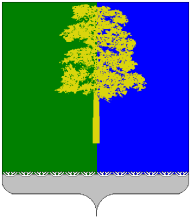 ХАНТЫ-МАНСИЙСКИЙ АВТОНОМНЫЙ ОКРУГ – ЮГРАДУМА КОНДИНСКОГО РАЙОНАРЕШЕНИЕО внесении изменений в решение Думы Кондинского районаот 29 декабря 2015 года № 30 «О бюджете муниципального образования Кондинский район на 2016 год»В соответствии со статьями 217, 232 Бюджетного кодекса Российской Федерации, решением Думы Кондинского района от 15 сентября 2011 года                 № 133, руководствуясь подпунктом 2 пункта 1 статьи 18 Устава Кондинского района, Дума Кондинского района решила:1. Внести в решение Думы Кондинского района от 29 декабря 2015 года № 30 «О бюджете муниципального образования Кондинский район на 2016 год»                          (с изменениями от 19.01.2016 № 41, от 26.01.2016 № 44, от 16.02.2016 № 60,                         от 09.03.2016 № 70, от 15.03.2016 № 71, от 05.04.2016 № 90, от 19.04.2016                    № 94, от 17.05.2016 № 111, от 28.06.2016 № 121) (далее – решение) следующие изменения: 1) Пункт 1 части 1 изложить в следующей редакции:«1) прогнозируемый общий объем доходов бюджета района в сумме 3 931 570,1 тыс. рублей согласно приложению 1 к настоящему решению;».2) Пункт 2 части 1 изложить в следующей редакции:«2) общий объем расходов бюджета района в сумме 3 989 168,1 тыс. рублей;».3) пункт 5 части 1 изложить в следующей редакции:«5) предельный объем муниципального внутреннего долга района                          в сумме 478 573,3 тыс. рублей;».4) Абзац первый части 17 изложить в следующей редакции:«17. Утвердить общий объем межбюджетных трансфертов бюджетам муниципальных образований Кондинского района на 2016 год в сумме 618 452,3 тыс. рублей.».5) Часть 20 изложить в следующей редакции:«20. Утвердить общий объем иных межбюджетных трансфертов бюджетам поселений на 2016 год в сумме 295 121,3 тыс. рублей».6) Приложение 1 к решению изложить в редакции согласно приложению 1  к настоящему решению.7) Приложение 5 к решению  изложить в редакции согласно приложению 2 к настоящему решению.8) Приложение 6 к решению изложить в редакции согласно приложению 3 к настоящему решению.9) Приложение 7 к решению изложить в редакции согласно приложению 4  к настоящему решению. 10) Приложение 8 к решению изложить в редакции согласно приложению 5 к настоящему решению.11) Приложение 9 к решению изложить в редакции согласно приложению 6 к настоящему решению.12) Приложение 13 к решению изложить в редакции согласно приложению 7 к настоящему решению.2. Настоящее решение опубликовать в газете «Кондинский вестник»                            и разместить на официальном сайте органов местного самоуправления Кондинского района.3. Настоящее решение вступает в силу после его официального опубликования.4. Контроль за выполнением настоящего решения возложить председателя Думы Кондинского района А.А.Тагильцева и главу Кондинского района А.В. Дубовика в соответствии с их компетенцией.Председатель Думы Кондинского района                                      А.А. ТагильцевГлава Кондинского района                                                                   А.В.Дубовикпгт. Междуреченский20 июля 2016 года№ 148Приложение 1 к решению Думы Кондинского района от 20 июля 2016 года № 148Доходная часть бюджета муниципального образованияКондинский район на 2016 годПриложение 2 к решению Думы Кондинского района от 20 июля 2016 года № 148Распределение бюджетных ассигнований по разделам, подразделам, целевым статьям (муниципальным программам района и непрограммным направлениям деятельности), группам и подгруппам видов расходов классификации расходов бюджета муниципального образования Кондинский район на 2016 годПриложение 3 к решению Думы Кондинского района от 20 июля 2016 года № 148Распределение бюджетных ассигнований по целевым статьям (муниципальным программам района и непрограммным направлениям деятельности), группам и подгруппам видов расходов классификации расходов бюджета муниципального образования Кондинский район на 2016 годПриложение 4 к решению Думы Кондинского района от 20 июля 2016 года № 148 Распределение бюджетных ассигнований по разделам и подразделам классификации расходов бюджета муниципального образования Кондинский район на 2016 годПриложение 5 к решению Думы Кондинского района от 20 июля 2016 года № 148Ведомственная структура расходов бюджета муниципального образования Кондинский район на 2016 годПриложение 6 к решениюДумы Кондинского районаот 20 июля 2016 года № 148Распределение межбюджетных трансфертов бюджетам муниципальных образований Кондинского района  на  2016 годПриложение 7 к решению Думы Кондинского районаот 20 июля 2016 года № 148Источники внутреннего финансирования дефицита бюджета муниципального образования Кондинский район на 2016 годтыс.рублейКод бюджетной классификации Российской ФедерацииНаименование кода классификации доходовСуммаКод бюджетной классификации Российской ФедерацииНаименование кода классификации доходовСумма000 1 00 00000 00 0000 000НАЛОГОВЫЕ И НЕНАЛОГОВЫЕ ДОХОДЫ478 573,3000 2 00 00000 00 0000 000БЕЗВОЗМЕЗДНЫЕ ПОСТУПЛЕНИЯ3 452 996,8000 2 02 00000 00 0000 000БЕЗВОЗМЕЗДНЫЕ ПОСТУПЛЕНИЯ ОТ ДРУГИХ БЮДЖЕТОВ БЮДЖЕТНОЙ СИСТЕМЫ РОССИЙСКОЙ ФЕДЕРАЦИИ3 427 285,8000 2 02 01000 00 0000 151Дотации бюджетам субъектов Российской Федерации и муниципальных образований1 047 701,5000 2 02 01001 00 0000 151Дотации на выравнивание бюджетной обеспеченности579 752,8000 2 02 01001 05 0000 151Дотации бюджетам муниципальных районов на выравнивание бюджетной обеспеченности579 752,8000 2 02 01003 00 0000 151Дотации бюджетам на поддержку мер по обеспечению сбалансированности бюджетов467 948,7000 2 02 01003 05 0000 151Дотации бюджетам муниципальных районов на поддержку мер по обеспечению сбалансированности бюджетов467 948,7000 2 02 02000 00 0000 151Субсидии бюджетам бюджетной системы Российской Федерации (межбюджетные субсидии)771 188,3000 2 02 02041 00 0000 151Субсидии бюджетам на строительство, модернизацию, ремонт и содержание автомобильных дорог общего пользования, в том числе дорог в поселениях (за исключением автомобильных дорог федерального значения)

0,0000 2 02 02041 05 0000 151Субсидии бюджетам муниципальных районов на строительство, модернизацию, ремонт и содержание автомобильных дорог общего пользования, в том числе дорог в поселениях (за исключением автомобильных дорог федерального значения)


0,0000 2 02 02051 00 0000 151Субсидии бюджетам на реализацию федеральных целевых программ10 440,4000 2 02 02051 05 0000 151Субсидии бюджетам муниципальных районов на реализацию федеральных целевых программ10 440,4000 2 02 02077 00 0000 151Субсидии бюджетам на софинансирование капитальных вложений в объекты государственной (муниципальной) собственности433 620,8000 2 02 02077 05 0000 151Субсидии бюджетам муниципальных районов на софинансирование капитальных вложений в объекты муниципальной собственности433 620,8000 2 02 02999 00 0000 151Прочие субсидии327 127,1000 2 02 02999 05 0000 151Прочие субсидии бюджетам муниципальных районов327 127,1000 2 02 03000 00 0000 151Субвенции бюджетам субъектов Российской Федерации и муниципальных образований1 361 425,4000 2 02 03003 00 0000 151Субвенции бюджетам на государственную регистрацию актов гражданского состояния5 337,0000 2 02 03003 05 0000 151Субвенции бюджетам муниципальных районов на государственную регистрацию актов гражданского состояния5 337,0000 2 02 03007 00 0000 151Субвенции бюджетам на составление (изменение) списков кандидатов в присяжные заседатели федеральных судов общей юрисдикции в Российской Федерации24,7000 2 02 03007 05 0000 151Субвенции бюджетам муниципальных районов на составление (изменение) списков кандидатов в присяжные заседатели федеральных судов общей юрисдикции в Российской Федерации24,7000 2 02 03015 00 0000 151Субвенции бюджетам на осуществление первичного воинского учета на территориях, где отсутствуют военные комиссариаты3 880,9000 2 02 03015 05 0000 151Субвенции бюджетам муниципальных районов на осуществление первичного воинского учета на территориях, где отсутствуют военные комиссариаты3 880,9000 2 02 03024 00 0000 151Субвенции местным бюджетам на выполнение передаваемых полномочий субъектов Российской Федерации1 307 277,9000 2 02 03024 05 0000 151Субвенции бюджетам муниципальных районов на выполнение передаваемых полномочий субъектов Российской Федерации1 307 277,9000 2 02 03029 00 0000 151Субвенции бюджетам на компенсацию части платы, взимаемой с родителей (законных представителей) за присмотр и уход за детьми, посещающими образовательные организации, реализующие образовательные программы дошкольного образования


15 736,0000 2 02 03029 05 0000 151Субвенции бюджетам муниципальных районов на компенсацию части платы, взимаемой с родителей (законных представителей) за присмотр и уход за детьми, посещающими образовательные организации, реализующие образовательные программы дошкольного образования


15 736,0000 2 02 03070 00 0000 151Субвенции бюджетам на обеспечение жильем отдельных категорий граждан, установленных Федеральными законами от 12 января 1995 года N 5-ФЗ "О ветеранах" и от 24 ноября 1995 года N 181-ФЗ "О социальной защите инвалидов в Российской Федерации"4 558,1000 2 02 03070 05 0000 151Субвенции бюджетам муниципальных районов на обеспечение жильем отдельных категорий граждан, установленных Федеральными законами от 12 января 1995 года N 5-ФЗ "О ветеранах" и от 24 ноября 1995 года N 181-ФЗ "О социальной защите инвалидов в Российской Федерации4 558,1000 2 02 03119 00 0000 151Субвенции бюджетам муниципальных образований на предоставление жилых помещений детям-сиротам и детям, оставшимся без попечения родителей, лицам из их числа по договорам найма специализированных жилых помещений22 701,1000 2 02 03119 05 0000 151Субвенции бюджетам муниципальных районов на предоставление жилых помещений детям-сиротам и детям, оставшимся без попечения родителей, лицам из их числа по договорам найма специализированных жилых помещений22 701,1000 2 02 03121 00 0000 151  Субвенции бюджетам муниципальных районов на проведение Всероссийской сельскохозяйственной переписи в 2016 году 1 909,7000 2 02 03121 05 0000 151  Субвенции бюджетам муниципальных районов на проведение Всероссийской сельскохозяйственной переписи в 2016 году 1 909,7000 2 02 04000 00 0000 151Иные межбюджетные трансферты246 970,6000 2 02 04014 00 0000 151Межбюджетные трансферты, передаваемые бюджетам муниципальных образований на осуществление части полномочий по решению вопросов местного значения в соответствии с заключенными соглашениями222 560,9000 2 02 04014 05 0000 151Межбюджетные трансферты, передаваемые бюджетам муниципальных районов из бюджетов поселений на осуществление части полномочий по решению вопросов местного значения в соответствии с заключенными соглашениями222 560,9000 2 02 04025 00 0000 151Межбюджетные трансферты, передаваемые бюджетам на комплектование книжных фондов библиотек муниципальных образований и государственных библиотек городов Москвы и Санкт-Петербурга45,2000 2 02 04025 05 0000 151Межбюджетные трансферты, передаваемые бюджетам муниципальных районов на комплектование книжных фондов библиотек муниципальных образований45,2000 2 02 04053 00 0000 151Межбюджетные трансферты, передаваемые бюджетам на государственную поддержку лучших работников муниципальных учреждений культуры, находящихся на территориях сельских поселений50,0000 2 02 04053 05 0000 151Межбюджетные трансферты, передаваемые бюджетам муниципальных районов на государственную поддержку лучших работников муниципальных учреждений культуры, находящихся на территориях сельских поселений50,0000 2 02 04999 00 0000 151Прочие межбюджетные трансферты, передаваемые бюджетам24 314,5000 2 02 04999 05 0000 151Прочие межбюджетные трансферты, передаваемые бюджетам муниципальных районов24 314,5000 2 07 00000 00 0000 000ПРОЧИЕ БЕЗВОЗМЕЗДНЫЕ ПОСТУПЛЕНИЯ29 356,7000 2 19 00000 00 0000 000ВОЗВРАТ ОСТАТКОВ СУБСИДИЙ, СУБВЕНЦИЙ И ИНЫХ МЕЖБЮДЖЕТНЫХ ТРАНСФЕРТОВ, ИМЕЮЩИХ ЦЕЛЕВОЕ НАЗНАЧЕНИЕ, ПРОШЛЫХ ЛЕТ-3 645,7ВСЕГО3 931 570,1( тыс. руб.)НаименованиеРзПРЦСРВРСумма на год123456Общегосударственные вопросы01357 871,4Функционирование высшего должностного лица субъекта Российской Федерации и муниципального образования01024 148,1Непрограммные расходы010240000000004 148,1Обеспечение деятельности органов местного самоуправления010240100000004 148,1Глава (высшее должностное лицо)муниципального образования. Глава, исполняющий полномочия председателя представительного органа муниципального образования010240100020304 148,1Расходы на выплаты персоналу в целях обеспечения выполнения функций государственными (муниципальными) органами, казенными учреждениями, органами управления государственными внебюджетными фондами010240100020301004 148,1Расходы на выплаты персоналу государственных (муниципальных ) органов010240100020301204 148,1Функционирование законодательных (представительных) органов государственной власти и представительных органов муниципальных образований010312 414,9Непрограммные расходы010340000000009 951,3Обеспечение деятельности органов местного самоуправления010340100020409 733,3Расходы на обеспечение функций органов местного самоуправления010340100020409 733,3Расходы на выплаты персоналу в целях обеспечения выполнения функций государственными (муниципальными) органами, казенными учреждениями, органами управления государственными внебюджетными фондами010340100020401009 733,3Расходы на выплаты персоналу государственных (муниципальных ) органов010340100020401209 733,3Председатель представительного органа муниципального образования010340100021102 463,6Расходы на выплаты персоналу в целях обеспечения выполнения функций государственными (муниципальными) органами, казенными учреждениями, органами управления государственными внебюджетными фондами010340100021101002 463,6Расходы на выплаты персоналу государственных (муниципальных ) органов010340100021101202 463,6Депутаты представительного органа муниципального образования01034010002120218,0Расходы на выплаты персоналу в целях обеспечения выполнения функций государственными (муниципальными) органами, казенными учреждениями, органами управления государственными внебюджетными фондами01034010002120100218,0Расходы на выплаты персоналу государственных (муниципальных ) органов01034010002120120218,0Функционирование Правительства Российской Федерации, высших  исполнительных органов государственной власти субъектов Российской Федерации, местных администраций0104112 269,0Подпрограмма "Развитие муниципальной службы и кадрового резерва" муниципальной программы "Обеспечение прав и законных интересов населения Кондинского района в отдельных сферах жизнедеятельности на 2014-2016 годы и на период до 2020 года"0104010000000011 791,8Подпрограмма "Создание условий для выполнения функций, направленных на обеспечение деятельности управления внутренней политики администрации Кондинского района"0104014000000011 791,8Основное мероприятие "Организация деятельности управления внутренней политики администрации Кондинского района"0104014010000011 791,8Расходы на обеспечение функций органами местного самоуправления0104014010204011 791,8Расходы на выплаты персоналу в целях обеспечения выполнения функций государственными (муниципальными) органами, казенными учреждениями, органами управления государственными внебюджетными фондами0104014010204010011 791,8Расходы на выплаты персоналу государственных (муниципальных ) органов0104014010204012011 791,8Муниципальная программа «Молодежь Кондинского района на 2014-2016 годы и на период до 2020 года»010403000000001 078,1Подпрограмма "Патриотическое воспитание"010403300000001 078,1Основное мероприятие "Осуществление функций исполнительного органа муниципальной власти Кондинского района по реализации единой государственной политики в отрасли молодежной политике"010403302000001 078,1Расходы на обеспечение функций органами местного самоуправления010403302020401 078,1Расходы на выплаты персоналу в целях обеспечения выполнения функций государственными (муниципальными) органами, казенными учреждениями, органами управления государственными внебюджетными фондами010403302020401001 078,1Расходы на выплаты персоналу государственных (муниципальных ) органов010403302020401201 078,1Муниципальная программа Кондинского района "Развитие культуры и туризма в Кондинском районе на 2014-2016 годы и на период до 2020 года"010405000000003 628,0Подпрограмма "Обеспечение прав граждан и доступ к культурным ценностям и информации"010405100000003 628,0Основное мероприятие "Создание условий для сохранения документального наследия и расширения доступа пользователей к архивным документам"010405103000003 628,0Расходы на обеспечение функций органами местного самоуправления010405103020403 628,0Расходы на выплаты персоналу в целях обеспечения выполнения функций государственными (муниципальными) органами, казенными учреждениями, органами управления государственными внебюджетными фондами010405103020401003 628,0Расходы на выплаты персоналу государственных (муниципальных ) органов010405103020401203 628,0Муниципальная программа "Формирование на территории Кондинского района градостроительной документации на 2014-2016 годы и на период до 2020 года"010409000000005 472,1Подпрограмма "Содержание управления архитектуры и градостроительства администрации Кондинского района"010409300000005 472,1Основное мероприятие "Обеспечение содержания управления архитектуры и градостроительства администрации Кондинского района"010409301000005 472,1Расходы на обеспечение функций органами местного самоуправления010409301020405 472,1Расходы на выплаты персоналу в целях обеспечения выполнения функций государственными (муниципальными) органами, казенными учреждениями, органами управления государственными внебюджетными фондами010409301020401005 472,1Расходы на выплаты персоналу государственных (муниципальных ) органов010409301020401205 472,1Муниципальная программа "Профилактика правонарушений в сфере общественного порядка, безопасности дорожного движения, незаконного оборота и злоупотребления наркотиками в Кондинском районе на 2014-2016 годы и на период до 2020 года"0104130000000014 159,2Подпрограмма "Создание условий для выполнения функций, направленных на обеспечение прав и законных интересов жителей Кондинского района в отдельных сферах"0104133000000014 159,2Основное мероприятие "Организация деятельности управления по правовым вопросам"0104133090000014 159,2Расходы на обеспечение функций органами местного самоуправления0104133090204014 159,2Расходы на выплаты персоналу в целях обеспечения выполнения функций государственными (муниципальными) органами, казенными учреждениями, органами управления государственными внебюджетными фондами0104133090204010014 159,2Расходы на выплаты персоналу государственных (муниципальных ) органов0104133090204012014 159,2Муниципальная программа "Защита населения и территорий от чрезвычайных ситуаций, обеспечение пожарной безопасности в Кондинском районе на 2014-2016 годы и на период до 2020 года"010414000000006 921,8Подпрограмма "Материально-техническое и финансовое обеспечение  деятельности управления гражданской защиты населения  администрации Кондинского района и муниципального казенного учреждения "Единая дежурно-диспетчерская служба Кондинского района"010414300000006 921,8Основное мероприятие "Материально-техническое и финансовое обеспечение  деятельности управления гражданской защиты населения  администрации Кондинского района и муниципального казенного учреждения "Единая дежурно-диспетчерская служба Кондинского района"010414301000006 921,8Расходы на обеспечение функций органами местного самоуправления010414301020406 921,8Расходы на выплаты персоналу в целях обеспечения выполнения функций государственными (муниципальными) органами, казенными учреждениями, органами управления государственными внебюджетными фондами010414301020401006 921,8Расходы на выплаты персоналу государственных (муниципальных ) органов010414301020401206 921,8Муниципальная программа "Комплексное социально-экономическое развитие Кондинского района на 2014-2016 годы и на период до 2020 года"0104160000000016 128,0Подпрограмма "Совершенствование системы муниципального стратегического управления"0104162000000016 128,0Основное мероприятие "Разработка долгосрочных целеполагающих документов"0104162010000016 128,0Расходы на обеспечение функций органами местного самоуправления0104162010204016 128,0Расходы на выплаты персоналу в целях обеспечения выполнения функций государственными (муниципальными) органами, казенными учреждениями, органами управления государственными внебюджетными фондами0104162010204010016 128,0Расходы на выплаты персоналу государственных (муниципальных ) органов0104162010204012016 128,0Муниципальная программа "Информационное общество Кондинского района на 2014-2016 годы и на период до 2020 года"010417000000005 306,2Расходы на обеспечение функций органами местного самоуправления010417003020405 306,2Расходы на выплаты персоналу в целях обеспечения выполнения функций государственными (муниципальными) органами, казенными учреждениями, органами управления государственными внебюджетными фондами010417003020401005 306,2Расходы на выплаты персоналу государственных (муниципальных ) органов010417003020401205 306,2Муниципальная программа "Развитие малого и среднего предпринимательства в Кондинском районе на 2014-2016 годы и на период до 2020 года»010423000000006 095,8Основное мероприятие "Обеспечение деятельности отдела несырьевого сектора экономики и поддержки предпринимательства комитета экономического развития и инвестиционной деятельности администрации Кондинского района"010423005000006 095,8Расходы на обеспечение функций органами местного самоуправления010423005020406 095,8Расходы на выплаты персоналу в целях обеспечения выполнения функций государственными (муниципальными) органами, казенными учреждениями, органами управления государственными внебюджетными фондами010423005020401006 095,8Расходы на выплаты персоналу государственных (муниципальных ) органов010423005020401206 095,8Непрограммные расходы0104400000000041 688,0Обеспечение деятельности органов местного самоуправления0104401000000041 688,0Расходы на обеспечение функций органов местного самоуправления0104401000204041 375,6Расходы на выплаты персоналу в целях обеспечения выполнения функций государственными (муниципальными) органами, казенными учреждениями, органами управления государственными внебюджетными фондами0104401000204010041 375,6Расходы на выплаты персоналу государственных (муниципальных ) органов0104401000204012041 375,6Глава местной администрации (исполнительно распорядительного органа муниципального органа муниципального образования)01044010002080312,4Расходы на выплаты персоналу в целях обеспечения выполнения функций государственными (муниципальными) органами, казенными учреждениями, органами управления государственными внебюджетными фондами01044010002080100312,4Расходы на выплаты персоналу государственных (муниципальных ) органов01044010002080120312,4Судебная система010524,7Муниципальная программа "Профилактика правонарушений в сфере общественного порядка, безопасности дорожного движения, незаконного оборота и злоупотребления наркотиками в Кондинском районе на 2014-2016 годы и на период до 2020 года"0105130000000024,7Подпрограмма "Профилактика правонарушений"0105131000000024,7Основное мероприятие "Развитие правовой поддержки и правовой грамотности граждан"0105131020000024,7Субвенции на осуществление полномочий по составлению (изменению) списков кандидатов в присяжные заседатели федеральных судов общей юрисдикции в Российской Федерации0105131025120024,7Закупка товаров, работ и услуг для обеспечения государственных (муниципальных) нужд0105131025120020024,7Иные закупки товаров, работ и услуг для обеспечения государственных (муниципальных) нужд0105131025120024024,7Обеспечение деятельности финансовых, налоговых и таможенных органов и органов финансового (финансово-бюджетного) надзора010631 736,3Муниципальная программа "Управление муниципальными финансами в муниципальном образовании Кондинский район на 2014-2016 годы и на период до 2020 года"0106190000000020 493,5Подпрограмма "Организация бюджетного процесса в муниципальном образовании Кондинский район"  0106191000000020 493,5Основное мероприятие «Обеспечение эффективного функционирования комитета по финансам»0106191050000020 493,5Прочие мероприятия  органов местного самоуправления 0106191050204020 493,5Расходы на выплаты персоналу в целях обеспечения выполнения функций государственными (муниципальными) органами, казенными учреждениями, органами управления государственными внебюджетными фондами0106191050204010020 493,5Расходы на выплаты персоналу государственных (муниципальных) органов0106191050204012020 493,5Непрограммные расходы0106400000000011 242,8Обеспечение деятельности органов местного самоуправления0106401000000011 242,8Расходы на обеспечение функций органов местного самоуправления0106401000204011 242,8Расходы на выплаты персоналу в целях обеспечения выполнения функций государственными (муниципальными) органами, казенными учреждениями, органами управления государственными внебюджетными фондами0106401000204010011 242,8Расходы на выплаты персоналу государственных (муниципальных ) органов0106401000204012011 242,8Резервные фонды0111670,0Непрограммные расходы01114000000000670,0Резервные фонды муниципального образования01114060000000670,0Резервные фонды муниципального образования01114060007050670,0Резервные средства01114060007050870670,0Другие общегосударственные вопросы0113196 608,4Муниципальная программа "Обеспечение прав и законных интересов населения Кондинского района в отдельных сферах жизнедеятельности на 2014-2016 годы и на период до 2020 года"01130100000000200,0Подпрограмма "Развитие муниципальной службы и кадрового резерва"01130110000000200,0Основное мероприятие "Формирование кадрового состава муниципальной службы, повышение профессиональной компетентности муниципальных служащих и лиц, включенных в резерв кадров"01130110300000200,0Формирование кадрового состава муниципальной службы, повышение профессиональной компетентности муниципальных служащих и лиц, включенных в резерв кадров01130110370240200,0Закупка товаров, работ и услуг для обеспечения государственных (муниципальных) нужд01130110370240200200,0Иные закупки товаров, работ и услуг для обеспечения государственных (муниципальных) нужд01130110370240240200,0Муниципальная программа "Развитие образования в Кондинском районе на 2014-2016 годы и на период до 2020 года"01130200000000459,4Подпрограмма "Организация деятельности в области образования на территории Кондинского района"01130270000000459,4Основное мероприятие "Повышение качества управления в сфере образования, обеспечения деятельности по реализации полномочий"01130270100000459,4Прочие мероприятия  органов местного самоуправления01130270102400459,4Расходы на выплаты персоналу в целях обеспечения выполнения функций государственными (муниципальными) органами, казенными учреждениями, органами управления государственными внебюджетными фондами01130270102400100130,1Расходы на выплаты персоналу государственных (муниципальных ) органов01130270102400120130,1Закупка товаров, работ и услуг для обеспечения государственных (муниципальных) нужд01130270102400200322,0Иные закупки товаров, работ и услуг для обеспечения государственных (муниципальных) нужд01130270102400240322,0Иные бюджетные ассигнования011302701024008007,3Уплата налогов, сборов и иных платежей011302701024008507,3Муниципальная программа Кондинского района "Развитие культуры и туризма в Кондинском районе на 2014-2016 годы и на период до 2020 года"01130500000000344,6Подпрограмма "Совершенствование системы управления в культуре Кондинского района" 01130540000000344,6Основное мероприятие "Осуществление функций исполнительного органа муниципальной власти Кондинского района по реализации единой государственной политики в отрасли культуры"01130540100000344,6Прочие мероприятия  органов местного самоуправления 01130540102400344,6Расходы на выплаты персоналу в целях обеспечения выполнения функций государственными (муниципальными) органами, казенными учреждениями, органами управления государственными внебюджетными фондами01130540102400100286Расходы на выплаты персоналу государственных (муниципальных) органов01130540102400120286Закупка товаров, работ и услуг для обеспечения государственных (муниципальных) нужд0113054010240020056,4Иные закупки товаров, работ и услуг для обеспечения государственных (муниципальных) нужд0113054010240024056,4Иные бюджетные ассигнования011305401024008002,2Уплата налогов, сборов и иных платежей 011305401024008502,2Муниципальная программа "Развитие физической культуры и спорта в Кондинском районе на 2014-2016 годы и на период до 2020 года"01130600000000100,6Подпрограмма "Управление отраслью физической культуры и спорта"01130630000000100,6Основное мероприятие "Обеспечение осуществления переданных полномочий органам исполнительной власти в области физической культуры и спорта"01130630100000100,6Прочие мероприятия  органов местного самоуправления01130630102400100,6Расходы на выплаты персоналу в целях обеспечения выполнения функций государственными (муниципальными) органами, казенными учреждениями, органами управления государственными внебюджетными фондами0113063010240010084,2Расходы на выплаты персоналу государственных (муниципальных) органов0113063010240012084,2Закупка товаров, работ и услуг для обеспечения государственных (муниципальных) нужд0113063010240020016,4Иные закупки товаров, работ и услуг для обеспечения государственных (муниципальных) нужд0113063010240024016,4Муниципальная программа «Развитие агропромышленного комплекса и рынков сельскохозяйственной продукции, сырья и продовольствия в Кондинском районе на 2014-2016 и на период до 2020 года"011308000000001909,7Подпрограмма "Мероприятия по обеспечению продовольственной безопасности"011308800000001909,7Основное мероприятие "Обеспечение продовольственной безопасности"011308801000001909,7Субвенции на проведение Всероссийской сельскохозяйственной переписи в 2016 году011308801539101909,7Закупка товаров, работ и услуг для обеспечения государственных (муниципальных) нужд011308801539102001909,7Иные закупки товаров, работ и услуг для обеспечения государственных (муниципальных) нужд011308801539102401909,7Муниципальная программа «Социально-экономическое развитие коренных малочисленных народов Севера Кондинского района на 2014-2016 и на период до 2020 года»011310000000003 983,6Подпрограмма "Развитие традиционного хозяйствования коренных малочисленных народов с учетом обеспечения защиты исконной среды обитания и традиционного образа жизни"011310100000003 983,6Основное мероприятие "Содействие развитию экономики традиционных форм хозяйствования коренных малочисленных народов и, как следствие, увеличение занятости населения"011310101000003 983,6Субвенции на реализацию полномочия, указанного в пункте 2 статьи 2 Закона Ханты-Мансийского автономного округа – Югры от 31 января 2011 года № 8-оз "О наделении органов местного самоуправления муниципальных образований Ханты-Мансийского автономного округа – Югры отдельным государственным полномочием по участию в реализации государственной программы Ханты-Мансийского автономного округа – Югры "Социально-экономическое развитие коренных малочисленных народов Севера Ханты-Мансийского автономного округа – Югры" на 2014–2020 годы"011310101842103 983,6Иные бюджетные ассигнования011310101842108003 983,6Субсидии юридическим лицам (кроме некоммерческих организаций), индивидуальным предпринимателям, физическим лицам011310101842108103 983,6Муниципальная программа "Развитие жилищно-коммунального комплекса и повышение энергетической эффективности в Кондинском районе на 2014-2016 годы и на период до 2020 года"01131200000000247,7Подпрограмма "Обеспечение реализации муниципальной программы" 01131250000000247,7Основное мероприятие "Организация деятельности по исполнению муниципальной программы"01131250300000247,7Прочие мероприятия  органов местного самоуправления01131250302400247,7Расходы на выплаты персоналу в целях обеспечения выполнения функций государственными (муниципальными) органами, казенными учреждениями, органами управления государственными внебюджетными фондами01131250302400100146,5Расходы на выплаты персоналу государственных (муниципальных ) органов01131250302400120146,5Закупка товаров, работ и услуг для обеспечения государственных (муниципальных) нужд0113125030240020071,0Иные закупки товаров, работ и услуг для обеспечения государственных (муниципальных) нужд0113125030240024071,0Иные бюджетные ассигнования0113125030240080030,2Уплата налогов, сборов и иных платежей 0113125030240085030,2Муниципальная программа "Профилактика правонарушений в сфере общественного порядка, безопасности дорожного движения, незаконного оборота и злоупотребления наркотиками в Кондинском районе на 2014-2016 годы и на период до 2020 года"0113130000000010 017,1Подпрограмма "Профилактика правонарушений"011313100000001559,2Основное мероприятие "Развитие правовой поддержки и правовой грамотности граждан"011313102000001559,2Субвенции на осуществление полномочий по созданию и обеспечению деятельности административных комиссий 011313102842501559,2Расходы на выплаты персоналу в целях обеспечения выполнения функций государственными (муниципальными) органами, казенными учреждениями, органами управления государственными внебюджетными фондами011313102842501001315,5Расходы на выплаты персоналу государственных (муниципальных ) органов011313102842501201315,5Закупка товаров, работ и услуг для обеспечения государственных (муниципальных) нужд01131310284250200243,7Иные закупки товаров, работ и услуг для обеспечения государственных (муниципальных) нужд01131310284250240243,7Подпрограмма "Создание условий для выполнения функций, направленных на обеспечение прав и законных интересов жителей Кондинского района в отдельных сферах"011313300000008 457,9Основное мероприятие "Организация деятельности отдела по организации деятельности комиссии по делам несовершеннолетних и защите их прав"011313310000008 457,9Субвенции на осуществление полномочий по образованию и организации деятельности комиссий по делам несовершеннолетних и защите их прав 011313310842708 457,9Расходы на выплаты персоналу в целях обеспечения выполнения функций государственными (муниципальными) органами, казенными учреждениями, органами управления государственными внебюджетными фондами011313310842701006315,4Расходы на выплаты персоналу государственных (муниципальных ) органов011313310842701206315,4Закупка товаров, работ и услуг для обеспечения государственных (муниципальных) нужд011313310842702002 142,5Иные закупки товаров, работ и услуг для обеспечения государственных (муниципальных) нужд011313310842702402 142,5Муниципальная программа "Защита населения и территорий от чрезвычайных ситуаций, обеспечение пожарной безопасности в Кондинском районе на 2014-2016 годы и на период до 2020 года"011314000000009 835,4Подпрограмма "Материально-техническое и финансовое обеспечение деятельности управления гражданской защиты населения администрации Кондинского района и муниципального казенного учреждения "Единая дежурно-диспетчерская служба Кондинского района"011314300000009 835,4Основное мероприятие "Обеспечение эффективной деятельности управления гражданской защиты населения администрации Кондинского района и муниципального казенного учреждения  "Единая дежурно-диспетчерская служба Кондинского района"011314301000009 835,4Расходы на обеспечение деятельности (оказание услуг) муниципальных  учреждений011314301005909 835,4Расходы на выплаты персоналу в целях обеспечения выполнения функций государственными (муниципальными) органами, казенными учреждениями, органами управления государственными внебюджетными фондами 011314301005901008 682,9Расходы на выплаты персоналу казенных учреждений011314301005901108 682,9Закупка товаров, работ и услуг для обеспечения государственных (муниципальных) нужд011314301005902001 149,3Иные закупки товаров, работ и услуг для обеспечения государственных (муниципальных) нужд011314301005902401 149,3Иные бюджетные ассигнования011314301005908003,2Уплата налогов, сборов и иных платежей011314301005908503,2Муниципальная программа "Комплексное социально-экономическое развитие Кондинского района на 2014-2016 годы и на период до 2020 года"0113160000000014 675,0Подпрограмма "Совершенствование государственного и муниципального управления"0113163000000014 675,0Основное мероприятие "Оптимизация предоставления государственных и муниципальных услуг, в том числе путем организации их предоставления по принципу "одного окна"0113163010000014 675,0Расходы на обеспечение деятельности (оказание услуг) муниципальных  учреждений0113163010059014 675,0Предоставление субсидий бюджетным, автономным учреждениям и иным некоммерческим организациям0113163010059060014 675,0Субсидии бюджетным учреждениям0113163010059061014 675,0Муниципальная программа "Управление муниципальными финансами в муниципальном образовании Кондинский район на 2014-2016 годы и на период до 2020 года"01131900000000666,9Подпрограмма "Организация бюджетного процесса в муниципальном образовании Кондинский район" 01131910000000666,9Основное мероприятие "Обеспечение эффективного функционирования комитета по финансам"01131910500000666,9Прочие мероприятия на обеспечение функций органами местного самоуправления 01131910502400666,9Расходы на выплаты персоналу в целях обеспечения выполнения функций государственными (муниципальными) органами, казенными учреждениями, органами управления государственными внебюджетными фондами01131910502400100557,1Расходы на выплаты персоналу государственных (муниципальных) органов01131910502400120557,1Закупка товаров, работ и услуг для обеспечения государственных (муниципальных) нужд01131910502400200102,0Иные закупки товаров, работ и услуг для обеспечения государственных (муниципальных) нужд01131910502400240102,0Иные бюджетные ассигнования011319105024008007,8Уплата налогов, сборов и иных платежей011319105024008507,8Муниципальная программа "Управление муниципальным имуществом Кондинского района на 2014-2016 годы и на период до 2020 года"0113220000000026 244,2Подпрограмма "Управление и распоряжение муниципальным имуществом Кондинского района" 011322100000002 578,8Основное мероприятие "Совершенствование системы управления муниципальным имуществом Кондинского района "011322101000002 578,8Прочие мероприятия органов местного самоуправления 011322101024002 578,8Закупка товаров, работ и услуг для обеспечения государственных (муниципальных) нужд011322101024002002 178,8Иные закупки товаров, работ и услуг для обеспечения государственных (муниципальных) нужд011322101024002402 178,8Иные бюджетные ассигнования01132210102400800400,0Уплата налогов, сборов и иных платежей 01132210102400850400,0Подпрограмма "Организационно-техническое и финансовое обеспечение Комитета"0113223000000023 665,4Основное  мероприятие "Обеспечение условий для выполнения функций, возложенных на Комитет "0113223030000023 665,4Прочие мероприятия  органов местного самоуправления0113223030204023 203,5Расходы на выплаты персоналу в целях обеспечения выполнения функций государственными (муниципальными) органами, казенными учреждениями, органами управления государственными внебюджетными фондами0113223030204010023 203,5Расходы на выплаты персоналу государственных (муниципальных) органов0113223030204012023 203,5Прочие мероприятия  органов местного самоуправления 01132230302400461,9Расходы на выплаты персоналу в целях обеспечения выполнения функций государственными (муниципальными) органами, казенными учреждениями, органами управления государственными внебюджетными фондами01132230302400100232,4Расходы на выплаты персоналу государственных (муниципальных) органов01132230302400120232,4Закупка товаров, работ и услуг для обеспечения государственных (муниципальных) нужд01132230302400200207,3Иные закупки товаров, работ и услуг для обеспечения государственных (муниципальных) нужд01132230302400240207,3Иные бюджетные ассигнования0113223030240080022,2Уплата налогов, сборов и иных платежей0113223030240085022,2Непрограммные расходы01134000000000127 924,2Обеспечение деятельности органов местного самоуправления011340100000001 986,5Прочие мероприятия органов местного самоуправления011340100024001 986,5Расходы на выплаты персоналу в целях обеспечения выполнения функций государственными (муниципальными) органами, казенными учреждениями, органами управления государственными внебюджетными фондами011340100024001001 348,0Расходы на выплаты персоналу государственных (муниципальных ) органов011340100024001201 348,0Закупка товаров, работ и услуг для обеспечения государственных (муниципальных) нужд01134010002400200359,9Иные закупки товаров, работ и услуг для обеспечения государственных (муниципальных) нужд01134010002400240359,9Иные бюджетные ассигнования01134010002400800278,6Уплата налогов, сборов и иных платежей01134010002400850278,6Расходы на обеспечение деятельности (оказания услуг) муниципальных учреждений01134020000000117 159,6Расходы на обеспечение деятельности (оказание услуг) муниципальных учреждений01134020000590117 159,6Расходы на выплаты персоналу в целях обеспечения выполнения функций государственными (муниципальными) органами, казенными учреждениями, органами управления государственными внебюджетными фондами0113402000059010097 386,2Расходы на выплату персоналу казенных учреждений0113402000059011097 386,2Закупка товаров, работ и услуг для обеспечения государственных (муниципальных) нужд0113402000059020018 752,7Иные закупки товаров, работ и услуг для обеспечения государственных (муниципальных) нужд0113402000059024018 752,7Иные бюджетные ассигнования011340200005908001 020,7Уплата налогов, сборов и иных платежей011340200005908501 020,7Прочие мероприятия011340700000008 778,1Прочие мероприятия011340700000108 778,1Закупка товаров, работ и услуг для обеспечения государственных (муниципальных) нужд011340700000102008 778,1Иные закупки товаров, работ и услуг для обеспечения государственных (муниципальных) нужд011340700000102408 778,1Национальная оборона023 880,9Мобилизационная и вневойсковая подготовка02033 880,9Непрограммные расходы020340000000003 880,9Целевые средства бюджета автономного округа не отнесенные к муниципальным программам020340400000003 880,9Субвенции осуществление первичного воинского учета на территориях, где отсутствуют военные комиссариаты020340400511803 880,9Межбюджетные трансферты020340400511805003 880,9Субвенции020340400511805303 880,9Национальная безопасность и правоохранительная деятельность0363 909,5Органы юстиции03045 337,0Муниципальная программа "Профилактика правонарушений в сфере общественного порядка, безопасности дорожного движения, незаконного оборота и злоупотребления наркотиками в Кондинском районе на 2014-2016 годы и на период до 2020 года"030413000000005 337,0Подпрограмма "Профилактики правонарушений"030413100000005 337,0Основное мероприятие "Развитие правовой поддержки и правовой грамотности граждан"030413102000003 837,4Осуществление переданных органам государственной власти субъектов Российской Федерации в соответствии с пунктом 1 статьи 4 Федерального закона от 15 ноября 1997 года № 143-ФЗ "Об актах гражданского состояния" полномочий Российской Федерации на государственную регистрацию актов гражданского состояния030413102593003 837,4Расходы на выплаты персоналу в целях обеспечения выполнения функций государственными (муниципальными) органами, казенными учреждениями, органами управления государственными внебюджетными фондами030413102593001003 591,1Расходы на выплаты персоналу государственных (муниципальных) органов030413102593001203 591,1Межбюджетные трансферты03041310259300500246,3Субвенции03041310259300530246,3Осуществление переданных органам государственной власти субъектов Российской Федерации в соответствии с пунктом 1 статьи 4 Федерального закона "Об актах гражданского состояния" полномочий Российской Федерации на государственную регистрацию актов гражданского состояния за счет средств бюджета автономного округа030413102D9300293,5Межбюджетные трансферты030413102D9300500293,5Субвенции030413102D9300530293,5Осуществление переданных органам государственной власти субъектов Российской Федерации в соответствии с пунктом 1 статьи 4 Федерального закона "Об актах гражданского состояния" полномочий Российской Федерации на государственную регистрацию актов гражданского состояния за счет средств бюджета автономного округа030413102F93001 206,1Расходы на выплаты персоналу в целях обеспечения выполнения функций государственными (муниципальными) органами, казенными учреждениями, органами управления государственными внебюджетными фондами030413102F9300100710,4Расходы на выплаты персоналу государственных (муниципальных ) органов030413102F9300120710,4Закупка товаров, работ и услуг для обеспечения государственных (муниципальных) нужд030413102F9300200495,7Иные закупки товаров, работ и услуг для обеспечения государственных (муниципальных) нужд030413102F9300240495,7Защита населения и территории от чрезвычайных ситуаций природного и техногенного характера, гражданская оборона030958 371,6Муниципальная программа "Развитие жилищно-коммунального комплекса и повышение энергетической эффективности в Кондинском районе на 2014-2016 годы и на период до 2020 года"0309120000000058 267,1Подпрограмма "Создание условий для обеспечения качественными коммунальными услугами" 0309121000000058 267,1Основное мероприятие" Приобретение аварийного запаса материально-технических ресурсов"0309121060000058 267,1Иные межбюджетные трансферты, передаваемые для компенсации дополнительных расходов, возникших в результате решений, принятых органамивласти другого уровня (за 2015 год)0309121068515058 267,1Закупка товаров, работ и услуг для государственных (муниципальных) нужд0309121068515020058 267,1Иные закупки товаров, работ и услуг для обеспечения государственных (муниципальных) нужд0309121068515024058 267,1Муниципальная программа "Защита населения и территорий от чрезвычайных ситуаций, обеспечение пожарной безопасности в Кондинском районе на 2014-2016 годы и на период до 2020 года"03091400000000104,5Подпрограмма "Организация обеспечения мероприятий в сфере гражданской обороны защиты населения и территорий Кондинского района от чрезвычайных ситуаций" 03091410000000100,0Основное мероприятие "Повышение эффективности мер защиты населения от чрезвычайных ситуаций  природного и техногенного характера" 03091410200000100,0Повышение эффективности мер защиты населения от чрезвычайных ситуаций  природного и техногенного характера03091410202180100,0Закупка товаров, работ и услуг для обеспечения государственных (муниципальных) нужд03091410202180200100,0Иные закупки товаров, работ и услуг для обеспечения государственных (муниципальных) нужд03091410202180240100,0Подпрограмма "Укрепление пожарной безопасности в Кондинском районе"030914200000004,5Основное мероприятие "Противопожарная пропаганда и обучение населения Кондинского района мерам пожарной безопасности"030914201000004,5Организация пропоганды и обучения населения Кондинского района030914201021804,5Закупка товаров, работ и услуг для обеспечения государственных (муниципальных) нужд030914201021802004,5Иные закупки товаров, работ и услуг для обеспечения государственных (муниципальных) нужд030914201021802404,5Другие вопросы в области национальной безопасности и правоохранительной деятельности0314200,9Муниципальная программа "Профилактика правонарушений в сфере общественного порядка, безопасности дорожного движения, незаконного оборота и злоупотребления наркотиками в Кондинском районе на 2014-2016 годы и на период до 2020 года"03141300000000200,9Подпрограмма "Профилактика правонарушений"  03141310000000200,9Основное мероприятие "Профилактика правонарушений в общественных местах, в том числе с участием граждан"0314131010000096,9Расходы на мероприятия по созданию условий для деятельности народных дружин 0314131018230096,9Межбюджетные трансферты0314131018230050096,9Иные межбюджетные трансферты0314131018230054096,9Основное мероприятие "Профилактика правонарушений в сфере безопасности дорожного движения"0314104,0Субсидии на размещение систем видеообзора, модернизацию, обеспечение функционирования систем видеонаблюдения по направлению безопасности дорожного движения и информирование населения о необходимости соблюдения правил дорожного движения 0314131058231083,2Закупка товаров, работ и услуг для обеспечения государственных (муниципальных) нужд0314131058231020083,2Иные закупки товаров, работ и услуг для обеспечения государственных (муниципальных) нужд0314131058231024083,2Софинансирование субсидии  на размещение систем видеообзора, модернизацию, обеспечение функционирования систем видеонаблюдения по направлению безопасности дорожного движения и информирование населения о необходимости соблюдения правил дорожного движения0314000131641220,8Закупка товаров, работ и услуг для обеспечения государственных (муниципальных) нужд0314000131641220020,8Иные закупки товаров, работ и услуг для обеспечения государственных (муниципальных) нужд0314000131641224020,8Национальная экономика04343 448,1Общеэкономические вопросы040120 085,6Непрограммные расходы0401400000000020 085,6Целевые средства бюджета автономного округа не отнесенные к муниципальным программам0401404000000020 085,6Иные межбюджетные трансферты на реализацию мероприятий по содействию трудоустройству граждан0401404008506020 085,6Расходы на выплаты персоналу в целях обеспечения выполнения функций государственными (муниципальными) органами, казенными учреждениями, органами управления государственными внебюджетными фондами04014040085060100712,7Расходы на выплаты персоналу казенных учреждений04014040085060110712,7Предоставление субсидий бюджетным, автономным учреждениям и иным некоммерческим организациям040140400850606001 263,4Субсидии бюджетным учреждениям0401404008506061063,6Субсидии автономным учреждениям040140400850606201 199,8Межбюджетные трансферты0401404008506050018 109,5Иные межбюджетные трансферты0401404008506054018 109,5Сельское хозяйство и рыболовство040553 844,0Муниципальная программа "Развитие агропромышленного комплекса и рынков сельскохозяйственной продукции, сырья и продовольствия в Кондинском районе на 2014-2016 и на период до 2020 года"0405080000000053 844,0Подпрограмма "Развитие растениеводства, переработки и реализации продукции растениеводства"04050810000000600,0Основное мероприятие "Увеличение объемов производства и переработки основных видов продукции растениеводства" 04050810100000600,0Субвенции на поддержку растениеводства, переработки и реализации продукции растениеводства 04050810184140600,0Иные бюджетные ассигнования04050810184140800600,0Субсидии юридическим лицам (кроме некоммерческих организаций), индивидуальным предпринимателям, физическим лицам04050810184140810600,0Подпрограмма "Развитие животноводства, переработки и реализации продукции животноводства" 0405082000000042 724,0Основное мероприятие "Развитие молочного животноводства, развитие социально значимых отраслей животноводства" 0405082010000042 724,0Субвенции на поддержку животноводства, переработки и реализации продукции животноводства 0405082018415042 424,0Иные бюджетные ассигнования0405082018415080042 424,0Субсидии юридическим лицам (кроме некоммерческих организаций), индивидуальным предпринимателям, физическим лицам0405082018415081042 424,0Субвенция на предоставление субсидий организациям на 1 килограмм реализованного и (или) отгруженного на собственную переработку молока" 040508201R0430300,0Иные бюджетные ассигнования040508201R0430800300,0Субсидии юридическим лицам (кроме некоммерческих организаций), индивидуальным предпринимателям, физическим лицам040508201R0430810300,0Подпрограмма "Поддержка малых форм хозяйствования"040508300000004 500,0Основное мероприятие " Поддержка дальнейшего развития малых форм хозяйствования" 040508301000004 500,0Субвенции на поддержку малых форм хозяйствования в рамках подпрограммы "Поддержка малых форм хозяйствования" 040508301841704 500,0Иные бюджетные ассигнования040508301841708004 500,0Субсидии юридическим лицам (кроме некоммерческих организаций), индивидуальным предпринимателям, физическим лицам040508301841708104 500,0Подпрограмма "Повышение эффективности использования и развития потенциала рыбохозяйственного комплекса" 040508400000005 700,0Основное мероприятие "Техническое перевооружение рыбного промысла и флота, обеспечение воспроизводства и увеличения рыбных ресурсов"040508401000005 700,0Субвенции на повышение эффективности использования и развития ресурсного потенциала рыбохозяйственного комплекса 040508401841805 700,0Иные бюджетные ассигнования040508401841808005 700,0Субсидии юридическим лицам (кроме некоммерческих организаций), индивидуальным предпринимателям, физическим лицам040508401841808105 700,0Подпрограмма "Обеспечение стабильной благополучной эпизотической обстановки в муниципальном образовании Кондинский района и защита населения от болезней общих для человека и животных"04050870000000320,0Основное мероприятие "Защита населения от болезней общих для человека и животных"04050870100000320,0Субвенции на проведение мероприятий по предупреждению и ликвидации болезней животных, их лечению, защите населения от болезней, общих для человека и животных04050870184200320,0Иные бюджетные ассигнования04050870184200800320,0Субсидии юридическим лицам (кроме некоммерческих организаций), индивидуальным предпринимателям, физическим лицам04050870184200810320,0Транспорт040837 849,5Муниципальная программа «Развитие транспортной системы Кондинского района на 2014-2016 годы и на период до 2020 года»0408180000000037 849,5Подпрограмма «Автомобильный, воздушный и водный транспорт» 0408182000000037 849,5Основное мероприятие "Обеспечение доступности и повышения качества услуг автомобильным транспортом"040818201000009 588,9Отдельные мероприятия в области автомобильного транспорта 040818201030309 588,9Иные бюджетные ассигнования040818201030308009 588,9Субсидии юридическим лицам (кроме некоммерческих организаций), индивидуальным предпринимателям, физическим лицам040818201030308109 588,9Основное мероприятие "Обеспечение доступности и повышения качества услуг воздушным транспортом"0408182020000017 947,1Отдельные мероприятия в области воздушного транспорта 0408182020300017 947,1Иные бюджетные ассигнования0408182020300080017 947,1Субсидии юридическим лицам (кроме некоммерческих организаций), индивидуальным предпринимателям, физическим лицам0408182020300081017 947,1Основное мероприятие "Обеспечение доступности и повышения качества услуг водным транспортом"0408182030000010 313,5Отдельные мероприятия в области водного транспорта 0408182030301010 313,5Иные бюджетные ассигнования0408182030301080010 313,5Субсидии юридическим лицам (кроме некоммерческих организаций), индивидуальным предпринимателям, физическим лицам0408182030301081010 313,5Дорожное хозяйство (дорожные фонды)0409129 937,9Муниципальная программа «Развитие транспортной системы Кондинского района на 2014-2016 годы и на период до 2020 года»04091800000000129 937,9Подпрограмма "Дорожное хозяйство"04091810000000129 937,9Основное мероприятие "Строительство подъездных автомобильных дорог общего пользования местного значения"0409181010000052 000,0Строительство подъездной автомобильной дороги к деревне Сотник Кондинского района 1 этап  0409181018239049 400,0Капитальные вложения в объекты государственной (муниципальной) собственности0409181018239040049 400,0Бюджетные инвестиции0409181018239041049 400,0Софинансирование строительства подъездной автомобильной дороги к деревне Сотник Кондинского района 1 этап040918101S23902 600,0Капитальные вложения в объекты государственной (муниципальной) собственности040918101S23904002 600,0Бюджетные инвестиции040918101S23904102 600,0Основное мероприятие «Строительство, реконструкция, капитальный ремонт и ремонт  автомобильных дорог общего пользования местного значения»0409181020000077 937,9Реконструкция дороги ул. Гагарина пгт. Междуреченский 2-й этап040918102823909 549,6Капитальные вложения в объекты государственной (муниципальной) собственности040918102823904009 549,6Бюджетные инвестиции040918102823904109 549,6Расходы на  капитальный ремонт и ремонт автомобильных дорог общего пользования местного значения 040918102823909 549,6Межбюджетные трансферты040918102823905009 549,6Иные межбюджетные трансферты040918102823905409 549,6Расходы на софинансирвоание строительства, реконструкции дорог общего пользования местного значения040918102S239030 039,6Капитальные вложения в объекты государственной (муниципальной) собственности040918102S239040015 019,8Бюджетные инвестиции 040918102S239041015 019,8Межбюджетные трансферты040918102S239050015 019,8Иные межбюджетные трансферты040918102S239054015 019,8Расходы на технологическое присоединение к электрическим сетям для объекта реконструкция дороги ул. Гагарина пгт. Междуреченский040918102S23911,0Капитальные вложения в объекты государственной (муниципальной) собственности040918102S23914000,5Бюджетные инвестиции 040918102S23914100,5Межбюджетные трансферты040918102S23915000,5Иные межбюджетные трансферты040918102S23915400,5Расходы на ремонт автомобильных дорог общего пользования местного значения 0409181028919028 798,1Межбюджетные трансферты0409181028919050028 798,1Иные межбюджетные трансферты0409181028919054028 798,1Связь и информатика04109 289,5Муниципальная программа "Развитие образования в Кондинском районе на 2014-2016 годы и на период до 2020 года"041002000000001 129,2Подпрограмма "Организация деятельности в области образования на территории Кондинского района"041002700000001 129,2Основное мероприятие "Повышение качества управления в сфере образования, обеспечения деятельности по реализации полномочий"041002701000001 129,2Прочие мероприятия  органов местного самоуправления041002701024001 129,2Закупка товаров, работ и услуг для обеспечения государственных (муниципальных) нужд041002701024002001 129,2Иные закупки товаров, работ и услуг для обеспечения государственных (муниципальных) нужд041002701024002401 129,2Муниципальная программа "Развитие культуры и туризма в Кондинском районе на 2014-2016 годы и на период до 2020 года"04100500000000189,2Подпрограмма "Совершенствование системы управления в культуре Кондинского района" 04100540000000189,2Основное мероприятие "Осуществление функций исполнительного органа муниципальной власти Кондинского района по реализации единой государственной политики в отрасли культуры"04100540100000189,2Прочие мероприятия  органов местного самоуправления 04100540102400189,2Закупка товаров, работ и услуг для обеспечения государственных (муниципальных) нужд04100540102400200189,2Иные закупки товаров, работ и услуг для обеспечения государственных (муниципальных) нужд04100540102400240189,2Муниципальная программа "Развитие физической культуры и спорта в Кондинском районе на 2014-2016 годы и на период до 2020 года"0410060000000096,8Подпрограмма "Управление отраслью физической культуры и спорта"0410063000000096,8Основное мероприятие "Обеспечение осуществления переданных полномочий органам исполнительной власти в области физической культуры и спорта"0410063010000096,8Прочие мероприятия  органов местного самоуправления0410063010240096,8Закупка товаров, работ и услуг для обеспечения государственных (муниципальных) нужд0410063010240020096,8Иные закупки товаров, работ и услуг для обеспечения государственных (муниципальных) нужд0410063010240024096,8Муниципальная программа "Развитие жилищно-коммунального комплекса и повышение энергетической эффективности в Кондинском районе на 2014-2016 годы и на период до 2020 года"04101200000000205,0Подпрограмма "Обеспечение реализации государственной программы"04101250000000205,0Основное мероприятие "Организация деятельности по исполнению муниципальной программы04101250300000205,0Прочие мероприятия  органов местного самоуправления 04101250302400205,0Закупка товаров, работ и услуг для обеспечения государственных (муниципальных) нужд04101250302400200205,0Иные закупки товаров, работ и услуг для обеспечения государственных (муниципальных) нужд04101250302400240205,0Муниципальная программа «Информационное общество Кондинского района на 2014-2016 годы и на период до 2020 года»041017000000002 284,4Основное мероприятие "Развитие и сопровождение инфраструктуры электронного правительства"04101700100000542,4Реализация мероприятий в области информационных технологий04101700170090542,4Закупка товаров, работ и услуг для обеспечения государственных (муниципальных) нужд04101700170090200542,4Иные закупки товаров, работ и услуг для обеспечения государственных (муниципальных) нужд04101700170090240542,4Основное мероприятие "Развитие технической и технологической основы формирования электронного правительства"041017002000001 742,0Реализация мероприятий в области информационных технологий041017002700901 742,0Закупка товаров, работ и услуг для обеспечения государственных (муниципальных) нужд041017002700902001 742,0Иные закупки товаров, работ и услуг для обеспечения государственных (муниципальных) нужд041017002700902401 742,0Муниципальная программа "Управление муниципальными финансами в муниципальном образовании Кондинский район на 2014-2016 годы и на период до 2020 года"041019000000003 234,8Подпрограмма "Организация бюджетного процесса в муниципальном образовании Кондинский район "041019100000003 234,8Основное мероприятие «Обеспечение эффективного функционирования комитета по финансам»041019105000003 234,8Прочие мероприятия на обеспечение функций органами местного самоуправления 041019105024003 234,8Закупка товаров, работ и услуг для обеспечения государственных (муниципальных) нужд041019105024002003 234,8Иные закупки товаров, работ и услуг для обеспечения государственных (муниципальных) нужд041019105024002403 234,8Муниципальная программа "Управление муниципальным имуществом Кондинского района на 2014-2016 годы и на период до 2020 года"04102200000000151,8Подпрограмма "Организационно-техническое и финансовое обеспечение Комитета" 04102230000000151,8Основное  мероприятие "Обеспечение условий для выполнения функций, возложенных на Комитет "04102230300000151,8Прочие мероприятия органов местного самоуправления 04102230302400151,8Закупка товаров, работ и услуг для обеспечения государственных (муниципальных) нужд04102230302400200151,8Иные закупки товаров, работ и услуг для обеспечения государственных (муниципальных) нужд04102230302400240151,8Непрограммные расходы041040000000001 998,3Обеспечение деятельности органов местного самоуправления041040100000001 998,3Прочие мероприятия органов местного самоуправления041040100024001 998,3Закупка товаров, работ и услуг для обеспечения государственных (муниципальных) нужд041040100024002001 998,3Иные закупки товаров, работ и услуг для обеспечения государственных (муниципальных) нужд041040100024002401 998,3Другие вопросы в области национальной экономики041292 441,6Муниципальная программа "Содействие развитию застройки населенных пунктов Кондинского района на 2014-2016 годы и на период до 2020 года"041207000000001 710,0Подпрограмма "Изготовление межевых планов и проведение кадастрового учета земельных участков"041207200000001 500,0Основное мероприятие "Обеспечение проведения государственного кадастрового учета земельных участков"041207201000001 500,0Мероприятия по изготовлению межевых планов и проведение кадастрового учета земельных участков041207201702701 500,0Закупка товаров, работ и услуг для обеспечения государственных (муниципальных) нужд041207201702702001 500,0Иные закупки товаров, работ и услуг для обеспечения государственных (муниципальных) нужд041207201702702401 500,0Подпрограмма "Оценка земельных участков" 04120730000000138,0Основное мероприятие "Обеспечение проведения оценки земельных участков"04120730100000138,0Оценка земельных участков04120730170270138,0Закупка товаров, работ и услуг для обеспечения государственных (муниципальных) нужд04120730170270200138,0Иные закупки товаров, работ и услуг для обеспечения государственных (муниципальных) нужд04120730170270240138,0Подпрограммы "Опубликование информационных извещений о предоставлении земельных участков" 0412076000000072,0Основное мероприятие "Обеспечение опубликование информационных извещений о предоставлении земельных участков"0412076010000072,0Опубликование информационных извещений о предоставлении земельных участков0412076017027072,0Закупка товаров, работ и услуг для обеспечения государственных (муниципальных) нужд0412076017027020072,0Иные закупки товаров, работ и услуг для обеспечения государственных (муниципальных) нужд0412076017027024072,0Муниципальная программа "Развитие агропромышленного комплекса и рынков сельскохозяйственной продукции, сырья и продовольствия в Кондинском районе на 2014-2016 и на период до 2020 года"041208000000002 208,6Подпрограмма "Развитие системы заготовки и переработки дикоросов"041208500000002 208,6Основное мероприятие "Создание благоприятных условий для развития заготовки и переработки дикоросов"041208501000002 208,6Субвенции на развитие системы заготовки и переработки дикоросов041208501841902 208,6Иные бюджетные ассигнования041208501841908002 208,6Субсидии юридическим лицам (кроме некоммерческих организаций), индивидуальным предпринимателям, физическим лицам041208501841908102 208,6Муниципальная программа «Формирование на территории Кондинского района градостроительной документации на 2014-2016 годы и на период до 2020 года»0412090000000020 000,0Подпрограмма «Разработка документов территориального планирования и градостроительного зонирования»0412092000000020 000,0Основное мероприятие "Обеспечение городских и сельских поселений документами территориального планирования"041209201000003 000,0Корректировка генерального плана муниципального образования сельское поселение Леуши041209201821712 670,0Закупка товаров, работ и услуг для обеспечения государственных (муниципальных) нужд041209201821712002 670,0Иные закупки товаров, работ и услуг для обеспечения государственных (муниципальных) нужд041209201821712402 670,0Софинансирование "Корректировка генерального плана муниципального образования сельское поселение Леуши"041209201S2171330,0Закупка товаров, работ и услуг для обеспечения государственных (муниципальных) нужд041209201S2171200330,0Иные закупки товаров, работ и услуг для обеспечения государственных (муниципальных) нужд041209201S2171240330,0Основное мероприятие "Обеспечение муниципального образования Кондинский район схемой территориального планирования"041209202000005 000,0Разработка схемы территориального планирования Кондинского района041209202821714 450,0Закупка товаров, работ и услуг для обеспечения государственных (муниципальных) нужд041209202821712004 450,0Иные закупки товаров, работ и услуг для обеспечения государственных (муниципальных) нужд041209202821712404 450,0Софинансирование "Разработка схемы территориального планирования Кондинского района"041209202S2171550,0Закупка товаров, работ и услуг для обеспечения государственных (муниципальных) нужд041209202S2171200550,0Иные закупки товаров, работ и услуг для обеспечения государственных (муниципальных) нужд041209202S2171240550,0Основное мероприятие "Обеспечение межселенной территории, городских и сельских поселений документами градостроительного зонирования"0412092030000012 000,0Разработка правил землепользования и застройки межселенной территории, городских и сельских поселений Кондинского района0412092038217110 680,0Закупка товаров, работ и услуг для обеспечения государственных (муниципальных) нужд0412092038217120010 680,0Иные закупки товаров, работ и услуг для обеспечения государственных (муниципальных) нужд0412092038217124010 680,0Софинансирование "Разработка правил землепользования и застройки межселенной территории, городских и сельских поселений Кондинского района"041209203S21711 320,0Закупка товаров, работ и услуг для обеспечения государственных (муниципальных) нужд041209203S21712001 320,0Иные закупки товаров, работ и услуг для обеспечения государственных (муниципальных) нужд041209203S21712401 320,0Муниципальная программа "Комплексное социально-экономическое развитие Кондинского района на 2014-2016 годы и на период до 2020 года"0412160000000038 332,5Подпрограмма "Комплексное социально-экономическое развитие"0412161000000027 923,5Основное мероприятие "Создание новых и модернизация действующих производств"0412161030000027 923,5Субсидии на реализацию программ комплексного социально-экономического развития муниципальных образований автономного округа0412161038235027 644,3Иные бюджетные ассигнования0412161038235080027 644,3Субсидии юридическим лицам (кроме некоммерческих организаций), индивидуальным предпринимателям, физическим лицам0412161038235081027 644,3Расходы на софинансирование субсидии по реализации программы комплексного социально-экономического развития муниципальных образований автономного округа041216103S2350279,2Иные бюджетные ассигнования041216103S2350800279,2Субсидии юридическим лицам (кроме некоммерческих организаций), индивидуальным предпринимателям, физическим лицам041216103S2350810279,2Подпрограмма "Совершенствование государственного и муниципального управления"0412163000000010 409,0Основное мероприятие "Оптимизация предоставления государственных и муниципальных услуг, в том числе путем организации их предоставления по принципу "одного окна"0412163010000010 409,0Субсидии на предоставление государственных услуг в многофункциональных центрах предоставления государственных и муниципальных услуг0412163018237010 409,0Предоставление субсидий бюджетным, автономным учреждениям и иным некоммерческим организациям0412163018237060010 409,0Субсидии бюджетным учреждениям0412163018237061010 409,0Муниципальная программа «Развитие малого и среднего предпринимательства в Кондинском районе на 2014-2016 годы и на период до 2020 года»041223000000003 749,0Основное мероприятие "Предоставление финансовой поддержки  поддержки Субъектам"041223001000003 749,0Мероприятия по развитию малого и среднего предпринимательства в Кондинском районе 04122300170110261,0Закупка товаров, работ и услуг для обеспечения государственных (муниципальных) нужд0412230017011020061,0Иные закупки товаров, работ и услуг для обеспечения государственных (муниципальных) нужд0412230017011024061,0Иные бюджетные ассигнования04122300170110800200,0Субсидии юридическим лицам (кроме некоммерческих организаций), индивидуальным предпринимателям, физическим лицам04122300170110810200,0Субсидии на государственную поддержку малого и среднего предпринимательства041223001823803 488,0Закупка товаров, работ и услуг для обеспечения государственных (муниципальных) нужд04122300182380200686,3Иные закупки товаров, работ и услуг для обеспечения государственных (муниципальных) нужд04122300182380240686,3Иные бюджетные ассигнования041223001823808002 801,7Субсидии юридическим лицам (кроме некоммерческих организаций), индивидуальным предпринимателям, физическим лицам041223001823808102 801,7Непрограммные расходы0412400000000026 441,5Расходы на обеспечение деятельности (оказание услуг) муниципальных учреждений0412402000000025 021,0Расходы на обеспечение деятельности (оказание услуг) муниципальных  учреждений 0412402000059025 021,0Расходы на выплаты персоналу в целях обеспечения выполнения функций государственными (муниципальными) органами, казенными учреждениями, органами управления государственными внебюджетными фондами0412402000059010023 386,1Расходы на выплаты персоналу казенных учреждений0412402000059011023 386,1Закупка товаров, работ и услуг для обеспечения государственных (муниципальных) нужд041240200005902001 445,9Иные закупки товаров, работ и услуг для обеспечения государственных (муниципальных) нужд041240200005902401 445,9Иные бюджетные ассигнования04124020000590800189,0Уплата налогов, сборов и иных платежей04124020000590850189,0Субвенции за счет средств бюджета автономного округа не отнесенные к муниципальным программам041240300000001 420,5Субвенции на осуществление отдельных государственных полномочий в сфере трудовых отношений и государственного управления охраной труда041240300841201 420,5Расходы на выплаты персоналу в целях обеспечения выполнения функций государственными (муниципальными) органами, казенными учреждениями, органами управления государственными внебюджетными фондами041240300841201001 218,0Расходы на выплаты персоналу государственных (муниципальных ) органов041240300841201201 218,0Закупка товаров, работ и услуг для обеспечения государственных (муниципальных) нужд04124030084120200202,5Иные закупки товаров, работ и услуг для обеспечения государственных (муниципальных) нужд04124030084120240202,5Жилищно-коммунальное хозяйство05548 979,8Жилищное хозяйство050187 891,7Муниципальная программа «Обеспечение доступным и комфортным жильем жителей Кондинского района на 2014-2016 годы и на период до 2020 года»0501110000000086 866,1Подпрограмма "Содействие развитию жилищного строительства" 0501111000000086 866,1Основное мероприятие "Стимулирование застройщиков"0501111010000086 866,1Субсидии для реализации полномочий в области строительства, градостроительной деятельности и жилищных отношений0501111018217276 574,1Капитальные вложения в объекты государственной (муниципальной) собственности0501111018217240076 574,1Бюджетные инвестиции 0501111018217241076 574,1Софинансирование мероприятий "Стимулирование застройщиков"050111101S217210 292,0Капитальные вложения в объекты государственной (муниципальной) собственности050111101S217240010 292,0Бюджетные инвестиции 050111101S217241010 292,0Муниципальная программа «Управление муниципальным имуществом Кондинского района на 2014-2016 годы и на период до 2020 года»050122000000001 025,6Подпрограмма "Управление и распоряжение муниципальным имуществом Кондинского района" 050122100000001 025,6Основное мероприятие "Совершенствование системы управления муниципальным имуществом Кондинского района "050122101000001 025,6Прочие мероприятия органов местного самоуправления050122101024001 025,6Закупка товаров, работ и услуг для обеспечения государственных (муниципальных) нужд050122101024002001 025,6Иные закупки товаров, работ и услуг для обеспечения государственных (муниципальных) нужд050122101024002401 025,6Коммунальное хозяйство0502444 391,9Муниципальная программа «Обеспечение доступным и комфортным жильем жителей Кондинского района на 2014-2016 годы и на период до 2020 года»050211000000006 490,8Подпрограмма "Содействие развитию жилищного строительства" 050211100000006 490,8Основное мероприятие "Стимулирование застройщиков" 050211101000006 490,8Инженерные сети теплоснабжения, водоснабжения и канализации пгт. Междуреченский (ПИР)050211101821805 192,6Капитальные вложения в объекты государственной (муниципальной) собственности050211101821804002 596,3Бюджетные инвестиции 050211101821804102 596,3Межбюджетные трансферты050211101821805002 596,3Иные межбюджетные трансферты050211101821805402 596,3Софинансирование  инженерных сетей теплоснабжения, водоснабжения и канализации пгт. Междуреченский (ПИР)050211101S21801 298,2Капитальные вложения в объекты государственной (муниципальной) собственности050211101S2180400649,1Бюджетные инвестиции 050211101S2180410649,1Межбюджетные трансферты050211101S2180500649,1Иные межбюджетные трансферты050211101S2180540649,1Муниципальная программа "Развитие жилищно-коммунального комплекса и повышение энергетической эффективности в Кондинском районе на 2014-2016 годы и на период до 2020 года"05021200000000437 901,1Подпрограмма "Создание условий для обеспечения качественными коммунальными услугами" 05021210000000349 928,6Основное мероприятие " Капитальные вложения в объекты муниципальной собственности05021210100000107 785,2ВОС на 200 куб./сут. в с. Луговой Кондинского района 05021210182190102 388,0Капитальные вложения в объекты государственной (муниципальной) собственности0502121018219040051 194,0Бюджетные инвестиции 0502121018219041051 194,0Межбюджетные трансферты0502121018219050051 194,0Иные межбюджетные трансферты0502121018219054051 194,0Софинансирование объекта ВОС на 200 куб./сут. в с. Луговой Кондинского района050212101S21905 397,2Капитальные вложения в объекты государственной (муниципальной) собственности050212101S21904002 694,4Бюджетные инвестиции 050212101S21904102 694,4Межбюджетные трансферты050212101S21905002 694,4Иные межбюджетные трансферты050212101S21905402 694,4Расходы на технологическое присоединение к электрическим сеиям для электроснабжения объекта "ВОС на 200 куб./сут. в пгт. Луговой"050212101S21918,4Капитальные вложения в объекты государственной (муниципальной) собственности050212101S21914004,2Бюджетные инвестиции 050212101S21914104,2Межбюджетные трансферты050212101S21915004,2Иные межбюджетные трансферты050212101S21915404,2Основное мероприятие " Капитальные ремонт (с заменой) сетей теплоснабжения, водоснабжения и водоотведения для подготовки к осенне-зимнему периоду0502121020000045 367,0Расходы на реконструкцию, расширение, модернизацию, строительство и капитальный ремонт объектов коммунального комплекса0502121028219043 098,6Закупка товаров, работ и услуг для обеспечения государственных (муниципальных) нужд050212102821902007 503,2Иные закупки товаров, работ и услуг для обеспечения государственных (муниципальных) нужд050212102821902407 503,2Межбюджетные трансферты0502121028219050021 549,3Иные межбюджетные трансферты0502121028219054021 549,3Иные бюджетные ассигнования0502121028219080014 046,1Субсидии юридическим лицам (кроме некоммерческих организаций), индивидуальным предпринимателям, физическим лицам0502121028219081014 046,1Расходы на софинансирование субсидии на реконструкцию, расширение, модернизацию, строительство и капитальный ремонт объектов коммунального комплекса050212102S21902 268,4Закупка товаров, работ и услуг для обеспечения государственных (муниципальных) нужд05021210282190200394,9Иные закупки товаров, работ и услуг для обеспечения государственных (муниципальных) нужд050212102S2190240394,9Межбюджетные трансферты050212102S21905001 134,2Иные межбюджетные трансферты050212102S21905401 134,2Иные бюджетные ассигнования050212102S2190800739,3Субсидии юридическим лицам (кроме некоммерческих организаций), индивидуальным предпринимателям, физическим лицам050212102S2190810739,3Основное мероприятие "Капитальный ремонт и замена оборудования котельных"0502121050000066 268,2Расходы на реконструкцию, расширение, модернизацию, строительство и капитальный ремонт объектов коммунального комплекса0502121058219062 954,8Закупка товаров, работ и услуг для обеспечения государственных (муниципальных) нужд05021210582190200475,0Иные закупки товаров, работ и услуг для обеспечения государственных (муниципальных) нужд05021210582190240475,0Межбюджетные трансферты0502121058219050031 477,4Иные межбюджетные трансферты0502121058219054031 477,4Иные бюджетные ассигнования0502121058219080031 002,4Субсидии юридическим лицам (кроме некоммерческих организаций), индивидуальным предпринимателям, физическим лицам0502121058219081031 002,4Расходы на софинансирование субсидии на реконструкцию, расширение, модернизацию, строительство и капитальный ремонт объектов коммунального комплекса050212105S21903 313,4Закупка товаров, работ и услуг для обеспечения государственных (муниципальных) нужд050212105S219020025,0Иные закупки товаров, работ и услуг для обеспечения государственных (муниципальных) нужд050212105S219024025,0Межбюджетные трансферты050212105S21905001 656,7Иные межбюджетные трансферты050212105S21905401 656,7Иные бюджетные ассигнования050212105S21908001 631,7Субсидии юридическим лицам (кроме некоммерческих организаций), индивидуальным предпринимателям, физическим лицам050212105S21908101 631,7Основное мероприятие " Предоставление субсидии на возмещение  недополученных доходов и (или) финансовое обеспечение (возмещение) затрат организациям, включая концессионеров, пользователям муниципального имущества и оказывающим услуги теплоснабжения на территории Кондинского района"05021210300000127 028,0Расходы на реализацию мероприятия "Предоставление субсидии на возмещение недополученных доходов и (или) финансовое обеспечение (возмещение) затрат организациям, включая концессионеров, оказывающим услуги теплоснабжения на территории Кондинского района"05021210370010127 028,0Межбюджетные трансферты0502121037001050065 414,0Иные межбюджетные трансферты0502121037001054065 414,0Иные бюджетные ассигнования0502121037001080061 614,0Субсидии юридическим лицам (кроме некоммерческих организаций), индивидуальным предпринимателям, физическим лицам0502121037001081061 614,0Основное мероприятие " Предоставление субсидии на возмещение  недополученных доходов и (или) финансовое обеспечение (возмещение) затрат организациям, включая концессионеров, осуществляющим  услуги водоснабжения и водоотведения на территории Кондинского района"050212104000003 480,2Расходы на реализацию мероприятия "Предоставление субсидии на возмещение  недополученных доходов и (или) финансовое обеспечение (возмещение) затрат организациям, включая концессионеров, осуществляющим  услуги водоснабжения и водоотведения на территории Кондинского района"050212104700103 480,2Межбюджетные трансферты050212104700105001 740,1Иные межбюджетные трансферты050212104700105401 740,1Иные бюджетные ассигнования050212104700108001 740,1Субсидии юридическим лицам (кроме некоммерческих организаций), индивидуальным предпринимателям, физическим лицам050212104700108101 740,1Подпрограмма "Обеспечение равных прав потребителей на получение энергетических ресурсов" 0502123000000087 972,5Основное мероприятие "Возмещение недополученных доходов организациям, осуществляющим реализацию населению сжиженного газа"0502123010000024 148,6Субвенции на возмещение недополученных доходов организациям, осуществляющим реализацию электрической энергии населению и приравненным к ним категориям потребителей в зоне децентрализованного электроснабжения Ханты-Мансийского автономного округа – Югры по социально ориентированным тарифам и сжиженного газа по социально ориентированным розничным ценам0502123018423024 148,6Иные бюджетные ассигнования0502123018423080024 148,6Субсидии юридическим лицам (кроме некоммерческих организаций), индивидуальным предпринимателям, физическим лицам0502123018423081024 148,6Основное мероприятие "Возмещение недополученных доходов организациям, осуществляющим реализацию электрической энергии населению и приравненным к категории потребителей в зоне децентрализованного электроснабжения Кондинского района по социально ориентированным тарифам"0502123020000030 928,5Субвенции на возмещение недополученных доходов организациям, осуществляющим реализацию электрической энергии населению и приравненным к ним категориям потребителей в зоне децентрализованного электроснабжения Ханты-Мансийского автономного округа – Югры по социально ориентированным тарифам и сжиженного газа по социально ориентированным розничным ценам0502123028423030 928,5Иные бюджетные ассигнования0502123028423080030 928,5Субсидии юридическим лицам (кроме некоммерческих организаций), индивидуальным предпринимателям, физическим лицам0502123028423081030 928,5Основное мероприятие "Предоставление субсидии в целях возмещения недополученных доходов организациям, осуществляющим реализацию энергетической энергии предприятиям жилищно -коммунального и агропромышленного комплекса, субъекта малого и среднего предпринимательства, организациям бюджетной сферы в зоне децентрализованного эл снабжения Кондинского района по цене эл энергии централизованного эл снабжения"0502123030000032 342,6Расходы на возмещение недополученных доходов организациям, осуществляющим реализацию электрической энергии предприятиям жилищно-коммунального и агропромышленного комплексов, субъектам малого и среднего предпринимательства, организациям бюджетной сферы в зоне децентрализованного электроснабжения Ханты-Мансийского автономного округа – Югры по цене электрической энергии зоны централизованного электроснабжения0502123038224019 405,6Межбюджетные трансферты050212303822405009 702,8Иные межбюджетные трансферты050212303822405409 702,8Иные бюджетные ассигнования050212303822408009 702,8Субсидии юридическим лицам (кроме некоммерческих организаций), индивидуальным предпринимателям, физическим лицам050212303822408109 702,8Расходы на софинансирование  cубсидии на возмещение недополученных доходов организациям, осуществляющим реализацию электрической энергии предприятиям жилищно-коммунального и агропромышленного комплексов, субъектам малого и среднего предпринимательства, организациям бюджетной сферы в зоне децентрализованного электроснабжения Ханты-Мансийского автономного округа – Югры по цене электрической энергии зоны централизованного электроснабжения050212303S224012 937,0Межбюджетные трансферты050212303S22405006 468,5Иные межбюджетные трансферты050212303S22405406 468,5Иные бюджетные ассигнования050212303S22408006 468,5Субсидии юридическим лицам (кроме некоммерческих организаций), индивидуальным предпринимателям, физическим лицам050212303S22408106 468,5Основное мероприятие "Предоставление субсидии в целях возмещения недополученных доходов организациям, предоставляющим населению услуги теплоснабжения"05021230400000552,8Расходы на реализацию мероприятия Предоставление субсидии в целях возмещения недополученных доходов организациям, предоставляющим населению услуги теплоснабжения"05021230470010552,8Межбюджетные трансферты05021230470010500276,4Иные межбюджетные трансферты05021230470010540276,4Иные бюджетные ассигнования05021230470010800276,4Субсидии юридическим лицам (кроме некоммерческих организаций), индивидуальным предпринимателям, физическим лицам05021230470010810276,4Благоустройство050332,0Муниципальная программа "Подготовка и проведение празднования 70-летия Победы в Великой Отечественной войне 1941-1945 годов на 2015-2016 годы"0503040000000032,0Подпрограмма «Укрепление морально-нравственных ценностей общества»0503042000000032,0Основное мероприятие «Мероприятия городских и сельских поселений района по установке, благоустройству, реставрации памятников павшим воинам Великой Отечественной войны»0503042010000032,0Расходы на реализацию мероприятия "ремонт и благоустройство памятников павшим воинам"0503042017003032,0Межбюджетные трансферты0503042017003050032,0Иные межбюджетные трансферты0503042017003054032,0Другие вопросы в области жилищно-коммунального хозяйства050516 664,2Муниципальная программа «Обеспечение доступным и комфортным жильем жителей Кондинского района на 2014-2016 годы и на период до 2020 года»0505110000000050,1Подпрограмма "Обеспечение реализации отделом жилищной политики Комитета по управлению муниципальным имуществом своих функций и полномочий"0505113000000050,1Основное мероприятие "Обеспечение расходов в части администрирования, на исполнение отдельных государственных полномочий по постановке на учет и учету граждан"0505113030000050,1Субвенции на реализацию полномочий, указанных в пунктах 3.1, 3.2 статьи 2 Закона Ханты-Мансийского автономного округа – Югры от 31 марта 2009 года № 36-оз "О наделении органов местного самоуправления муниципальных образований Ханты-Мансийского автономного округа – Югры отдельными государственными полномочиями для обеспечения жилыми помещениями отдельных категорий граждан, определенных федеральным законодательством"0505113038422050,1Закупка товаров, работ и услуг для обеспечения государственных (муниципальных) нужд0505113038422020050,1Иные закупки товаров, работ и услуг для обеспечения государственных (муниципальных) нужд0505113038422024050,1Муниципальная программа "Развитие жилищно-коммунального комплекса и повышение энергетической эффективности в Кондинском районе на 2014-2016 годы и на период до 2020 года"0505120000000016 614,1Подпрограмма "Обеспечение реализации государственной программы" 0505125000000016 614,1Основное мероприятие "Организация деятельности по исполнению муниципальной программы0505125030000016 614,1Расходы на обеспечение функций органов местного самоуправления 0505125030204016 614,1Расходы на выплаты персоналу в целях обеспечения выполнения функций государственными (муниципальными) органами, казенными учреждениями, органами управления государственными внебюджетными фондами0505125030204010016 614,1Расходы на выплаты персоналу государственных (муниципальных ) органов0505125030204012016 614,1Охрана окружающей среды062 662,4Другие вопросы в области охраны окружающей среды06052 662,4Муниципальная программа "Обеспечение экологической безопасности Кондинского района на 2014-2016 годы и на период до 2020 года"060515000000002 662,4Подпрограмма "Регулирование качества окружающей среды в Кондинском районе" 060515100000002 152,4Основное мероприятие" Снижение уровня негативного воздействия на окружающую среду от размещения твердых бытовых отходов и недопущения роста платы населения"060515102000002 152,4Предоставление субсидии на возмещение недополученных доходов и затрат организациям, осуществляющим реализацию услуги по утилизации (захоронению) твердых бытовых отходов060515102700602 152,4Иные бюджетные ассигнования060515102700608002 152,4Субсидии юридическим лицам (кроме некоммерческих организаций), индивидуальным предпринимателям, физическим лицам060515102700608102 152,4Подпрограмма "Развитие системы обращения с отходами производства и потребления"06051520000000510,0Основное мероприятие " Формирование производственно-технической базы по обращению с отходами"06051521000000510,0Разработка проекта санитарно-защитной зоны (полигон ТБО в пгт.Мортка, пгт.Междуреченский)06051521070060510,0Закупка товаров, работ и услуг для обеспечения государственных (муниципальных) нужд06051521070060200510,0Иные закупки товаров, работ и услуг для обеспечения государственных (муниципальных) нужд06051521070060240510,0Образование072 003 316,3Дошкольное образование0701357 058,7Муниципальная программа "Развитие образования в Кондинском районе на 2014-2016 годы и на период до 2020 года"07010200000000357 058,7Подпрограмма "Общее образование. Дополнительное образование детей"07010210000000351 086,7Основное мероприятие "Финансовое обеспечение функций по реализации единой государственной политики и нормативному правовому регулированию, оказанию государственных услуг в сфере образования, социальной поддержки и социальной защиты обучающихся и работников образовательных организаций"07010210400000351 086,7Расходы на обеспечение деятельности (оказание услуг) муниципальных учреждений0701021040059099 415,0Расходы на выплаты персоналу в целях обеспечения выполнения функций государственными (муниципальными) органами, казенными учреждениями, органами управления государственными внебюджетными фондами070102104005901007 455,3Расходы на выплаты персоналу казенных учреждений070102104005901107 455,3Закупка товаров, работ и услуг для  обеспечения государственных (муниципальных) нужд0701021040059020050 570,7Иные закупки товаров, работ и услуг для обеспечения государственных (муниципальных) нужд0701021040059024050 570,7Предоставление субсидий бюджетным, автономным учреждениям и иным некоммерческим организациям0701021040059060037 984,3Субсидии бюджетным учреждениям0701021040059061029 681,9Субсидии автономным учреждениям070102104005906208 302,4Иные бюджетные ассигнования070102104005908003 404,7Уплата налогов, сборов и иных платежей 070102104005908503 404,7Субвенции на реализацию дошкольными образовательными организациями основных общеобразовательных программ дошкольного образования07010210484020250 050,2Расходы на выплаты персоналу в целях обеспечения выполнения функций государственными (муниципальными) органами, казенными учреждениями, органами управления государственными внебюджетными фондами07010210484020100138 327,3Расходы на выплаты персоналу казенных учреждений07010210484020110138 327,3Закупка товаров, работ и услуг для  обеспечения государственных (муниципальных) нужд070102104840202002 782,4Иные закупки товаров, работ и услуг для обеспечения государственных (муниципальных) нужд070102104840202402 782,4Предоставление субсидий бюджетным, автономным учреждениям и иным некоммерческим организациям07010210484020600108 940,5Субсидии бюджетным учреждениям0701021048402061086 735,5Субсидии автономным учреждениям0701021048402062022 205,0Субвенции на выплату компенсации части родительской платы за присмотр и уход за детьми в образовательных организациях, реализующих образовательные программы дошкольного образования070102104840501 121,5Расходы на выплаты персоналу в целях обеспечения выполнения функций государственными (муниципальными) органами, казенными учреждениями, органами управления государственными внебюджетными фондами07010210484050100664,1Расходы на выплаты персоналу казенных учреждений07010210484050110664,1Предоставление субсидий бюджетным, автономным учреждениям и иным некоммерческим организациям07010210484050600457,4Субсидии бюджетным учреждениям07010210484050610368,4Субсидии автономным учреждениям0701021048405062089,0Иные межбюджетные трансферты на финансирование наказов избирателей депутатам Думы ХМАО-Югры07010210485160500,0Закупка товаров, работ и услуг для обеспечения государственных (муниципальных) нужд07010210485160200500,0Иные закупки товаров, работ и услуг для обеспечения государственных (муниципальных) нужд07010210485160240500,0Подпрограмма "Укрепление материально-технической базы образовательных учреждений"070102600000005 972,0Основное мероприятие "Обеспечение комплексной безопасности и комфортных условий образовательного процесса в общем образовании и дополнительном образовании детей"070102602000005 972,0Расходы на обеспечение деятельности (оказание услуг) муниципальных учреждений070102602005905 972,0Закупка товаров, работ и услуг для обеспечения государственных (муниципальных) нужд07010260200590200726,8Иные закупки товаров, работ и услуг для обеспечения государственных (муниципальных) нужд07010260200590240726,8Предоставление субсидий бюджетным, автономным учреждениям и иным некоммерческим организациям070102602005906005 245,2Субсидии бюджетным учреждениям070102602005906105 245,2Общее образование07021 541 032,6Муниципальная программа "Развитие образования в Кондинском районе на 2014-2016 годы и на период до 2020 года"070202000000001 369 319,2Подпрограмма "Общее образование. Дополнительное образование детей"070202100000001 014 887,5Основное мероприятие "Повышение доступности и качества образовательных услуг, эффективности работы систем дошкольного, общего и дополнительного образования"070202101000001 824,7Расходы на обеспечение деятельности (оказание услуг) муниципальных учреждений070202101005901 824,7Закупка товаров, работ и услуг для  обеспечения государственных (муниципальных) нужд07020210100590200655,5Иные закупки товаров, работ и услуг для обеспечения государственных (муниципальных) нужд07020210100590240655,5Предоставление субсидий бюджетным, автономным учреждениям и иным некоммерческим организациям070202101005906001 169,2Субсидии бюджетным учреждениям070202101005906101 169,2Основное мероприятие "Финансовое обеспечение функций по реализации единой государственной политики и нормативному правовому регулированию, оказанию государственных услуг в сфере образования, социальной поддержки и социальной защиты обучающихся и работников образовательных организаций"070202104000001 013 062,8Расходы на обеспечение деятельности (оказание услуг) муниципальных учреждений07020210400590195 264,0Расходы на выплаты персоналу в целях обеспечения выполнения функций государственными (муниципальными) органами, казенными учреждениями, органами управления государственными внебюджетными фондами070202104005901002 647,7Расходы на выплаты персоналу казенных учреждений070202104005901102 647,7Закупка товаров, работ и услуг для  обеспечения государственных (муниципальных) нужд0702021040059020057 825,3Иные закупки товаров, работ и услуг для обеспечения государственных (муниципальных) нужд0702021040059024057 825,3Предоставление субсидий бюджетным, автономным учреждениям и иным некоммерческим организациям07020210400590600115 567,2Субсидии бюджетным учреждениям0702021040059061096 111,5Субсидии автономным учреждениям0702021040059062019 455,7Иные бюджетные ассигнования0702021040059080019 223,8Исполнение судебных актов070202104005908308,1Уплата налогов, сборов и иных платежей 0702021040059085019 215,7Субсидии на повышение оплаты труда работников муниципальных учреждений культуры и дополнительного образования детей в целях реализации указов Президента Российской Федерации от 7 мая 2012 года № 597 "О мероприятиях по реализации государственной социальной политики", 1 июня 2012 года № 761 "О национальной стратегии действий в интересах детей на 2012–2017 годы"0702021048244011 949,0Предоставление субсидий бюджетным, автономным учреждениям и иным некоммерческим организациям0702021048244060011 949,0Субсидии бюджетным учреждениям070202104824406104 850,1Субсидии автономным учреждениям070202104824406207 098,9Софинансирование субсидии на повышение оплаты труда работников муниципальных учреждений культуры и дополнительного образования детей в целях реализации указов Президента Российской Федерации от 7 мая 2012 года № 597 "О мероприятиях по реализации государственной социальной политики", 1 июня 2012 года № 761 "О национальной стратегии действий в интересах детей на 2012–2017 годы"070202104S2440628,9Предоставление субсидий бюджетным, автономным учреждениям и иным некоммерческим организациям070202104S2440600628,9Субсидии бюджетным учреждениям070202104S2440610255,2Субсидии автономным учреждениям070202104S2440620373,7Субсидии на дополнительное финансовое обеспечение мероприятий по организации питания обучающихся0702021048246013 249,3Закупка товаров, работ и услуг для  обеспечения государственных (муниципальных) нужд070202104824602004 590,1Иные закупки товаров, работ и услуг для обеспечения государственных (муниципальных) нужд070202104824602404 590,1Предоставление субсидий бюджетным, автономным учреждениям и иным некоммерческим организациям070202104824606008 659,2Субсидии бюджетным учреждениям070202104824606108 659,2Софинансирование субсидии на дополнительное финансовое обеспечение мероприятий по организации питания обучающихся070202104S24605 249,3Закупка товаров, работ и услуг для  обеспечения государственных (муниципальных) нужд070202104S24602003 668,5Иные закупки товаров, работ и услуг для обеспечения государственных (муниципальных) нужд070202104S24602403 668,5Предоставление субсидий бюджетным, автономным учреждениям и иным некоммерческим организациям070202104S24606001 580,8Субсидии бюджетным учреждениям070202104S24606101 580,8Субвенции на реализацию основных общеобразовательных программ07020210484010740 044,8Расходы на выплаты персоналу в целях обеспечения выполнения функций государственными (муниципальными) органами, казенными учреждениями, органами управления государственными внебюджетными фондами07020210484010100320 615,9Расходы на выплаты персоналу казенных учреждений07020210484010110320 615,9Закупка товаров, работ и услуг для  обеспечения государственных (муниципальных) нужд0702021048401020015 438,1Иные закупки товаров, работ и услуг для обеспечения государственных (муниципальных) нужд0702021048401024015 438,1Предоставление субсидий бюджетным, автономным учреждениям и иным некоммерческим организациям07020210484010600403 990,8Субсидии бюджетным учреждениям07020210484010610403 990,8Субвенции на социальную поддержку отдельных категорий обучающихся в муниципальных общеобразовательных организациях, частных общеобразовательных организациях, осуществляющих образовательную деятельность по имеющим государственную аккредитацию основным общеобразовательным программам 0702021048403044 089,9Закупка товаров, работ и услуг для  обеспечения государственных (муниципальных) нужд0702021048403020019 028,9Иные закупки товаров, работ и услуг для обеспечения государственных (муниципальных) нужд0702021048403024019 028,9Предоставление субсидий бюджетным, автономным учреждениям и иным некоммерческим организациям0702021048403060025 061,0Субсидии бюджетным учреждениям0702021048403061025 061,0Субвенции на выплату компенсации части родительской платы за присмотр и уход за детьми в образовательных организациях, реализующих образовательные программы дошкольного образования07020210484050485,5Расходы на выплаты персоналу в целях обеспечения выполнения функций государственными (муниципальными) органами, казенными учреждениями, органами управления государственными внебюджетными фондами07020210484050100266,0Расходы на выплаты персоналу казенных учреждений07020210484050110266,0Предоставление субсидий бюджетным, автономным учреждениям и иным некоммерческим организациям07020210484050600219,5Субсидии бюджетным учреждениям07020210484050610219,5Иные межбюджетные трансферты на финансирование наказов избирателей депутатам Думы ХМАО-Югры070202104851602 102,1Закупка товаров, работ и услуг для  обеспечения государственных (муниципальных) нужд070202104851602001 352,1Иные закупки товаров, работ и услуг для обеспечения государственных (муниципальных) нужд070202104851602401 352,1Предоставление субсидий бюджетным, автономным учреждениям и иным некоммерческим организациям07020210485160600750,0Субсидии бюджетным учреждениям07020210485160610750,0Подпрограмма "Система оценки качества образования и информационная прозрачность системы образования"070202200000002 099,4Основное мероприятие "Создание современной системы оценки качества образования на основе принципов открытости, объективности, прозрачности, общественно-профессионального участия"0702022010000070,0Иные межбюджетные трансферты на организацию и проведение единого государственного экзамена0702022018502070,0Предоставление субсидий бюджетным, автономным учреждениям и иным некоммерческим организациям0702022018502060070,0Субсидии бюджетным учреждениям0702022018502061070,0Основное мероприятие "Обеспечение информационной прозрачности образовательных организаций, размещение на сайтах нормативно закрепленного перечня сведений о своей деятельности"070202202000002 029,4Субвенции на информационное обеспечение общеобразовательных организаций в части доступа к образовательным ресурсам сети "Интернет" 070202202840402 029,4Закупка товаров, работ и услуг для  обеспечения государственных (муниципальных) нужд07020220284040200889,6Иные закупки товаров, работ и услуг для обеспечения государственных (муниципальных) нужд07020220284040240889,6Предоставление субсидий бюджетным, автономным учреждениям и иным некоммерческим организациям070202202840406001 139,8Субсидии бюджетным учреждениям070202202840406101 139,8Подпрограмма "Укрепление материально-технической базы образовательных учреждений"07020260000000352 332,3Основное мероприятие "Обеспечение комплексной безопасности и комфортных условий образовательного процесса в общем образовании и дополнительном образовании детей"0702026020000012 789,1Расходы на обеспечение деятельности (оказание услуг) муниципальных учреждений0702026020059012 789,1Закупка товаров, работ и услуг для обеспечения государственных (муниципальных) нужд070202602005902004 684,9Иные закупки товаров, работ и услуг для обеспечения государственных (муниципальных) нужд070202602005902404 684,9Предоставление субсидий бюджетным, автономным учреждениям и иным некоммерческим организациям070202602005906008 104,2Субсидии бюджетным учреждениям070202602005906108 104,2Основное мероприятие "Развитие инфраструктуры общего и дошкольного образования детей"07020260300000339 543,2Школа на 550 мест в пгт.Междуреченский07020260382030269 567,8Капитальные вложения в объекты государственной (муниципальной) собственности07020260382030400269 567,8Бюджетные инвестиции 07020260382030410269 567,8Софинансирование объекта Школа на 550 мест в пгт.Междуреченский070202603S203029 952,0Капитальные вложения в объекты государственной (муниципальной) собственности070202603S203040029 952,0Бюджетные инвестиции 070202603S203041029 952,0Технологическое присоединение к электрическим сетям для электроснабжения объекта Школа на 550 мест в пгт.Междуреченский070202603S203123,4Капитальные вложения в объекты государственной (муниципальной) собственности070202603S203140023,4Бюджетные инвестиции 070202603S203141023,4Комплекс "Школа - детский сад - интернат" с. Алтай Кондинского района0702026038203036 000,0Капитальные вложения в объекты государственной (муниципальной) собственности0702026038203040036 000,0Бюджетные инвестиции 0702026038203041036 000,0Софинансирование объекта Комплекс "Школа-детский сад-интернат с. Алтай"070202603S20304 000,0Капитальные вложения в объекты государственной (муниципальной) собственности070202603S20304004 000,0Бюджетные инвестиции 070202603S20304104 000,0Муниципальная программа "Развитие культуры и туризма в Кондинском районе на 2014-2016 годы и на период до 2020 года"0702050000000049 484,7Подпрограмма "Обеспечение прав граждан на доступ к культурным ценностям и информации" 07020510000000100,0Оснвное мероприятие "Укрепление  материально-технической базы учреждений культуры"07020510500000100,0Расходы на обеспечение деятельности (оказание услуг) муниципальных  учреждений 07020510500590100,0Предоставление субсидий бюджетным, автономным учреждениям и иным некоммерческим организациям07020510500590600100,0Субсидии бюджетным учреждениям07020510500590610100,0Подпрограмма "Укрепление единого культурного пространства"0702052000000049 384,7Основное мероприятие "Внедрение соревновательных методов и механизмов выявления, сопровождения и развития талантливых детей и молодежи Кондинского района"0702052010000049 384,7Расходы на обеспечение деятельности (оказание услуг) муниципальных  учреждений 0702052010059044 403,0Предоставление субсидий бюджетным, автономным учреждениям и иным некоммерческим организациям0702052010059060044 403,0Субсидии бюджетным учреждениям0702052010059061044 403,0Субсидии на обновление материально-технической базы муниципальных детских школ искусств (по видам искусств) в сфере культуры070205201820901 369,0Предоставление субсидий бюджетным, автономным учреждениям и иным некоммерческим организациям070205201820906001 369,0Субсидии бюджетным учреждениям070205201820906101 369,0Софинансирование субсидии на обновление материально-технической базы муниципальных детских школ искусств (по видам искусств) в сфере культуры070205201S2090241,6Предоставление субсидий бюджетным, автономным учреждениям и иным некоммерческим организациям070205201S2090600241,6Субсидии бюджетным учреждениям070205201S2090610241,6Субсидии на повышение оплаты труда работников муниципальных учреждений культуры и дополнительного образования детей в целях реализации указов Президента Российской Федерации от 7 мая 2012 года № 597 "О мероприятиях по реализации государственной социальной политики", 1 июня 2012 года № 761 "О национальной стратегии действий в интересах детей на 2012–2017 годы"070205201824403 202,5Предоставление субсидий бюджетным, автономным учреждениям и иным некоммерческим организациям070205201824406003 202,5Субсидии бюджетным учреждениям070205201824406103 202,5Софинансирование субсидии на повышение оплаты труда работников муниципальных учреждений культуры и дополнительного образования детей в целях реализации указов Президента Российской Федерации от 7 мая 2012 года № 597 "О мероприятиях по реализации государственной социальной политики", 1 июня 2012 года № 761 "О национальной стратегии действий в интересах детей на 2012–2017 годы" 070205201S2440168,6Предоставление субсидий бюджетным, автономным учреждениям и иным некоммерческим организациям070205201S2440600168,6Субсидии бюджетным учреждениям070205201S2440610168,6Муниципальная программа "Развитие физической культуры и спорта в Кондинском районе на 2014-2016 годы и на период до 2020 года"07020600000000122 228,7Подпрограмма "Развитие детской -юношеского спорта, спорта высших должностей, спорта лиц с инвалидностью"07020620000000122 228,7Основное мероприятие "Подготовка спортивного резерва, обеспечение участия спортсменов и сборных команд района в спортивных мероприятиях различного уровня"07020620100000122 228,7Расходы на обеспечение деятельности (оказание услуг) муниципальных  учреждений07020620100590119 097,0Предоставление субсидий бюджетным, автономным учреждениям и иным некоммерческим организациям07020620100590600119 097,0Субсидии бюджетным учреждениям07020620100590610102 316,6Субсидии автономным учреждениям0702062010059062016 780,4Субсидии на повышение оплаты труда работников муниципальных учреждений культуры и дополнительного образования детей в целях реализации указов Президента Российской Федерации от 7 мая 2012 года № 597 "О мероприятиях по реализации государственной социальной политики", 1 июня 2012 года № 761 "О национальной стратегии действий в интересах детей на 2012–2017 годы"070206201824402 690,1Предоставление субсидий бюджетным, автономным учреждениям и иным некоммерческим организациям070206201824406002 690,1Субсидии бюджетным учреждениям070206201824406102 286,7Субсидии автономным учреждениям07020620182440620403,4Софинансирование субсидии на повышение оплаты труда работников муниципальных учреждений культуры и дополнительного образования детей в целях реализации указов Президента Российской Федерации от 7 мая 2012 года № 597 "О мероприятиях по реализации государственной социальной политики", 1 июня 2012 года № 761 "О национальной стратегии действий в интересах детей на 2012–2017 годы"070206201S2440141,6Предоставление субсидий бюджетным, автономным учреждениям и иным некоммерческим организациям070206201S2440600141,6Субсидии бюджетным учреждениям070206201S2440610120,4Субсидии автономным учреждениям070206201S244062021,2Иные межбюджетные трансферты на финансирование наказов избирателей депутатам Думы ХМАО-Югры07020620185160300,0Предоставление субсидий бюджетным, автономным учреждениям и иным некоммерческим организациям07020620185160600300,0Субсидии бюджетным учреждениям07020620185160610300,0Молодежная политика и оздоровление детей070742 137,5Муниципальная программа " Развитие образования в Кондинском районе на 2014-2016 годы и на период до 2020 года"0707020000000030 228,5Подпрограмма "Организация отдыха и оздоровления детей"0707024000000030 207,0Основное мероприятие "Организация отдыха детей в оздоровительных лагерях с дневным пребыванием детей"0707024010000010 945,7Мероприятия по организации летнего отдыха070702401701403 139,6Закупка товаров, работ и услуг для обеспечения государственных (муниципальных) нужд070702401701402002 287,9Иные закупки товаров, работ и услуг для обеспечения государственных (муниципальных) нужд070702401701402402 287,9Предоставление субсидий бюджетным, автономным учреждениям и иным некоммерческим организациям07070240170140600851,7Субсидии бюджетным учреждениям07070240170140610851,7Субсидии на оплату стоимости питания детей школьного возраста в оздоровительных лагерях с дневным пребыванием детей070702401820507 025,5Закупка товаров, работ и услуг для обеспечения государственных (муниципальных) нужд070702401820502001 321,8Иные закупки товаров, работ и услуг для обеспечения государственных (муниципальных) нужд070702401820502401 321,8Предоставление субсидий бюджетным, автономным учреждениям и иным некоммерческим организациям070702401820506005 703,7Субсидии бюджетным учреждениям070702401820506104 774,6Субсидии автономным учреждениям07070240182050620929,1Софинансирование субсидии на оплату стоимости питания детей школьного возраста в оздоровительных лагерях с дневным пребыванием детей070702401S2050780,6Закупка товаров, работ и услуг для обеспечения государственных (муниципальных) нужд070702401S2050200780,6Иные закупки товаров, работ и услуг для обеспечения государственных (муниципальных) нужд070702401S2050240780,6Основное мероприятие "Организация отдыха и оздоровления детей в оздоровительных учреждениях различных типов"0707024020000015 456,2Мероприятия по организации летнего отдыха070702402701402 669,1Закупка товаров, работ и услуг для обеспечения государственных (муниципальных) нужд070702402701402001 883,9Иные закупки товаров, работ и услуг для обеспечения государственных (муниципальных) нужд070702402701402401 883,9Предоставление субсидий  бюджетным, автономным учреждениям и иным некоммерческим организациям07070240270140600785,2Субсидии бюджетным учреждениям07070240270140610339,1Субсидии автономным учреждениям07070240270140620446,1Субсидии на оплату стоимости питания детей школьного возраста в оздоровительных лагерях с дневным пребыванием детей07070240282050309,7Закупка товаров, работ и услуг для обеспечения государственных (муниципальных) нужд07070240282050200309,7Иные закупки товаров, работ и услуг для обеспечения государственных (муниципальных) нужд07070240282050240309,7Софинансирование субсидии на оплату стоимости питания детей школьного возраста в оздоровительных лагерях с дневным пребыванием детей070702402S205034,4Закупка товаров, работ и услуг для обеспечения государственных (муниципальных) нужд070702402S205020034,4Иные закупки товаров, работ и услуг для обеспечения государственных (муниципальных) нужд070702402S205024034,4Субвенции на организацию отдыха и оздоровления детей0707024028408012 443,0Закупка товаров, работ и услуг для обеспечения государственных (муниципальных) нужд0707024028408020011 828,7Иные закупки товаров, работ и услуг для обеспечения государственных (муниципальных) нужд0707024028408024011 828,7Предоставление субсидий бюджетным, автономным учреждениям и иным некоммерческим организациям07070240284080600614,3Субсидии бюджетным учреждениям07070240284080610614,3Основное  мероприятие "Обеспечение временного трудоустройства несовершеннолетних в свободное от учебы время в летний период"070702404000003 547,0Мероприятия по организации летнего отдыха070702404701403 547,0Закупка товаров, работ и услуг для обеспечения государственных (муниципальных) нужд0707024047014020020,0Иные закупки товаров, работ и услуг для обеспечения государственных (муниципальных) нужд0707024047014024020,0Предоставление субсидий  бюджетным, автономным учреждениям и иным некоммерческим организациям070702404701406003 527,0Субсидии бюджетным учреждениям07070240470140610248,0Мероприятия по организации летнего отдыха070702404701406203 279,0Основное мероприятие "Укрепление материально-технической базы детских оздоровительных учреждений"07070240500000258,1Мероприятия по организации летнего отдыха07070240570140258,1Предоставление субсидий бюджетным, автономным учреждениям и иным некоммерческим организациям07070240570140600258,1Субсидии бюджетным учреждениям07070240570140610221,2Субсидии автономным учреждениям0707024057014062036,9Подпрограмма "Укрепление материально-технической  базы образовательных учреждений" муниципальной программы "Развитие образования в Кондинском районе на 2014-2016 годы и на период до 2020 года"0707026000000021,5Основное мероприятие "Укрепление материально-технической базы детских оздоровительных учреждений"0707026040000021,5Софинансирование на осуществление технологического присоединения к электрическим сетям для электроснабжения МБУ ДООЦ "Юбилейный"070702604S642421,5Капитальные вложения в объекты государственной (муниципальной) собственности070702604S642440021,5Бюджетные инвестиции 070702604S642441021,5Муниципальная  программа "Молодежь Кондинского района на 2014-2016 года и на период до 2020 года"0707030000000011 909,0Подпрограмма " Талантливая молодежь Конды"07070310000000214,3Основное мероприятие "Создать условия для всестороннего творческого и иновационного развития потанциала молодежи"07070310100000214,3Реализация  мероприятий в рамках подпрограммы "Талантливая молодежь Конды"07070310170280214,3Предоставление субсидий  бюджетным, автономным учреждениям и иным некоммерческим организациям07070310170280600214,3Мероприятия по организации летнего отдыха07070310170280620214,3Подпрограмма "Управление молодежной политикой"07070330000000187,7Основное мероприятие "Создать условия для повышения качества оказания услуг для молодежи"07070330100000187,7Реализация мероприятий в рамках подпрограммы "Управление молодежной политикой"07070330170280187,7Предоставление субсидий  бюджетным, автономным учреждениям и иным некоммерческим организациям07070330170280600187,7Мероприятия по организации летнего отдыха07070330170280620187,7Подпрограмма "Патриотическое воспитание"  07070340000000132,3Основное мероприятие "Создание условий для развития гражданско-военно-патриотических качеств молодежи"07070340100000132,3Реализация мероприятий в рамках подпрограммы "Патриотическое воспитание"0707034017028032,3Предоставление субсидий  бюджетным, автономным учреждениям и иным некоммерческим организациям0707034017028060032,3Мероприятия по организации летнего отдыха0707034017028062032,3Иные межбюджетные трансферты на финансирование наказов избирателей депутатам Думы ХМАО-Югры07070340185160100,0Предоставление субсидий  бюджетным, автономным учреждениям и иным некоммерческим организациям07070340185160600100,0Субсидии автономным учреждениям07070340185160620100,0Подпрограмма "Работа с детьми и молодежью в рамках муниципального задания"  0707035000000011 374,7Основное мероприятие "Создание условий для предоставления услуг по работе с детьми и молодежью"0707035010000011 374,7Расходы на обеспечение деятельности (оказание услуг) муниципальных  учреждений 0707035010059011 374,7Предоставление субсидий  бюджетным, автономным учреждениям и иным некоммерческим организациям0707035010059060011 374,7Субсидии автономным учреждениям0707035010059062011 374,7Другие вопросы в области образования070963 087,5Муниципальная программа "Развитие образования в Кондинском районе на 2014-2016 годы и на период до 2020 года"0709020000000063 087,5Подпрограмма "Общее образование. Дополнительное образование детей"0709021000000049 239,2Основное мероприятие "Финансовое обеспечение функций по реализации единой государственной политики и нормативному правовому регулированию, оказанию государственных услуг в сфере образования, социальной поддержки и социальной защиты обучающихся и работников образовательных организаций"0709021040000049 239,2Расходы на обеспечение деятельности (оказание услуг) муниципальных учреждений0709021040059049 239,2Расходы на выплаты персоналу в целях обеспечения выполнения функций государственными (муниципальными) органами, казенными учреждениями, органами управления государственными внебюджетными фондами 0709021040059010039 949,3Расходы на выплаты персоналу казенных учреждений0709021040059011039 949,3Закупка товаров, работ и услуг для обеспечения государственных (муниципальных) нужд07090210400590200983,9Иные закупки товаров, работ и услуг для обеспечения государственных (муниципальных) нужд07090210400590240983,9Предоставление субсидий бюджетным, автономным учреждениям и иным некоммерческим организациям070902104005906008 228,7Субсидии бюджетным учреждениям070902104005906108 228,7Иные бюджетные ассигнования0709021040059080077,3Уплата налогов, сборов и иных платежей 0709021040059085077,3Подпрограмма "Управленческие и педагогические кадры"07090250000000169,5Основное мероприятие "Развитие инновационного потенциала педагогов общего и дополнительного образования"07090250200000169,5Реализация мероприятий подпрограммы "Управленческие и педагогические кадры"07090250270130169,5Закупка товаров, работ и услуг для обеспечения государственных (муниципальных) нужд0709025027013020039,5Иные закупки товаров, работ и услуг для обеспечения государственных (муниципальных) нужд0709025027013024039,5Социальное обеспечение и иные выплаты населению07090250270130300115,0Премии и гранты07090250270130350115,0Предоставление субсидий бюджетным, автономным учреждениям и иным некоммерческим организациям0709025027013060015,0Субсидии бюджетным учреждениям0709025027013061015,0Подпрограмма "Укрепление материально-технической базы образовательных учреждений"0709026000000042,0Основное мероприятие "Обеспечение комплексной безопасности и комфортных условий образовательного процесса в общем образовании и дополнительном образовании детей"0709026020000042,0Расходы на обеспечение деятельности (оказание услуг) муниципальных учреждений0709026020059042,0Закупка товаров, работ и услуг для обеспечения государственных (муниципальных) нужд0709026020059020042,0Иные закупки товаров, работ и услуг для обеспечения государственных (муниципальных) нужд0709026020059024042,0Подпрограмма "Организация деятельности в области образования на территории Кондинского района"0709027000000013 636,8Основное мероприятие "Повышение качества управления в сфере образования, обеспечения деятельности по реализации полномочий"0709027010000013 636,8Расходы на обеспечение функций органов местного самоуправления0709027010204013 636,8Расходы на выплаты персоналу в целях обеспечения выполнения функций государственными (муниципальными) органами, казенными учреждениями, органами управления государственными внебюджетными фондами0709027010204010013 636,8Расходы на выплаты персоналу государственных (муниципальных) органов0709027010204012013 636,8Культура и кинематография08158 578,6Культура0801148 890,2Муниципальная программа "Развитие культуры и туризма в Кондинском районе на 2014-2016 годы и на период до 2020 года"08010500000000148 390,2Подпрограмма "Обеспечение прав граждан на доступ к культурным ценностям и информации" 0801051000000077 133,2Основное мероприятие "Создание условий для модернизационного развития общественных библиотек Кондинского района "0801051010000052 184,5Расходы на обеспечение деятельности (оказание услуг) муниципальных  учреждений 0801051010059041 114,9Расходы на выплаты персоналу в целях обеспечения выполнения функций государственными (муниципальными) органами, казенными учреждениями, органами управления государственными внебюджетными фондами0801051010059010036 465,1Расходы на выплаты персоналу казенных учреждений0801051010059011036 465,1Закупка товаров, работ и услуг для обеспечения государственных (муниципальных) нужд080105101005902004 298,1Иные закупки товаров, работ и услуг для обеспечения государственных (муниципальных) нужд080105101005902404 298,1Иные бюджетные ассигнования08010510100590800351,7Уплата налогов, сборов и иных платежей08010510100590850351,7Комплектование книжных фондов библиотек муниципальных образований и государственных библиотек городов Москвы и Санкт-Петербурга0801051015144045,2Закупка товаров, работ и услуг для обеспечения государственных (муниципальных) нужд0801051015144020045,2Иные закупки товаров, работ и услуг для обеспечения государственных (муниципальных) нужд0801051015144024045,2Субсидия на модернизацию общедоступных муниципальных библиотек 080105101820701 252,7Закупка товаров, работ и услуг для обеспечения государственных (муниципальных) нужд080105101820702001 252,7Иные закупки товаров, работ и услуг для обеспечения государственных (муниципальных) нужд080105101820702401 252,7Субсидии на повышение оплаты труда работников муниципальных учреждений культуры и дополнительного образования детей в целях реализации указов Президента Российской Федерации от 7 мая 2012 года № 597 "О мероприятиях по реализации государственной социальной политики", 1 июня 2012 года № 761 "О национальной стратегии действий в интересах детей на 2012–2017 годы"080105101824409 006,6Расходы на выплаты персоналу в целях обеспечения выполнения функций государственными (муниципальными) органами, казенными учреждениями, органами управления государственными внебюджетными фондами080105101824401009 006,6Расходы на выплаты персоналу казенных учреждений080105101824401109 006,6Софинансирование субсидии на модернизацию общедоступных муниципальных библиотек 080105101S2070221,1Закупка товаров, работ и услуг для обеспечения государственных (муниципальных) нужд080105101S2070200221,1Иные закупки товаров, работ и услуг для обеспечения государственных (муниципальных) нужд080105101S2070240221,1Софинансирование субсидии на повышение оплаты труда работников муниципальных учреждений культуры и дополнительного образования детей в целях реализации указов Президента Российской Федерации от 7 мая 2012 года № 597 "О мероприятиях по реализации государственной социальной политики", 1 июня 2012 года № 761 "О национальной стратегии действий в интересах детей на 2012–2017 годы" 080105101S2440474,0Расходы на выплаты персоналу в целях обеспечения выполнения функций государственными (муниципальными) органами, казенными учреждениями, органами управления государственными внебюджетными фондами080105101S2440100474,0Расходы на выплаты персоналу казенных учреждений080105101S2440110474,0Иные межбюджетные трансферты на финансирование наказов избирателей депутатам Думы ХМАО-Югры0801051018516070,0Закупка товаров, работ и услуг для обеспечения государственных (муниципальных) нужд0801051018516020070,0Иные закупки товаров, работ и услуг для обеспечения государственных (муниципальных) нужд0801051018516024070,0Основное мероприятие " Развитие музейного дела и удовлетворение потребности населения в предоставлении доступа к культурным ценностям0801051020000012 100,9Расходы на обеспечение деятельности (оказание услуг) муниципальных  учреждений 080105102005909 731,0Предоставление субсидий  бюджетным, автономным учреждениям и иным некоммерческим организациям080105102005906009 731,0Субсидии бюджетным учреждениям080105102005906109 731,0Реализация прочих мероприятий в рамках подпрограммы "Обеспечение прав граждан на доступ к культурным ценностям и информации"08010510270050149,7Предоставление субсидий  бюджетным, автономным учреждениям и иным некоммерческим организациям08010510270050600149,7Субсидии бюджетным учреждениям08010510270050610149,7Субсидии на повышение оплаты труда работников муниципальных учреждений культуры и дополнительного образования детей в целях реализации указов Президента Российской Федерации от 7 мая 2012 года № 597 "О мероприятиях по реализации государственной социальной политики", 1 июня 2012 года № 761 "О национальной стратегии действий в интересах детей на 2012–2017 годы"080105102824401 978,0Предоставление субсидий бюджетным, автономным учреждениям и иным некоммерческим организациям080105102824406001 978,0Субсидии бюджетным учреждениям080105102824406101 978,0Софинансирование субсидии на повышение оплаты труда работников муниципальных учреждений культуры и дополнительного образования детей в целях реализации указов Президента Российской Федерации от 7 мая 2012 года № 597 "О мероприятиях по реализации государственной социальной политики", 1 июня 2012 года № 761 "О национальной стратегии действий в интересах детей на 2012–2017 годы" 080105102S2440104,2Предоставление субсидий бюджетным, автономным учреждениям и иным некоммерческим организациям080105102S2440600104,2Субсидии бюджетным учреждениям080105102S2440610104,2Основное мероприятие "Укрепление материально-технической базы учреждений культуры"0801051050000012 847,8Расходы за счет субсидии на развитие общественной инфраструктуры и реализацию приоритетных направлений развития муниципальных образований Ханты-Мансийского автономного округа – Югры на реализацию мероприятия ремонт здания МКУ КДО "Созвездие Конды"0801051058243011 135,3Межбюджетные трансферты0801051058243050011 135,3Иные межбюджетные трансферты0801051058243054011 135,3Расходы на софинансирование субсидии на развитие общественной инфраструктуры и реализацию приоритетных направлений развития муниципальных образований Ханты-Мансийского автономного округа – Югры на реализацию мероприятия ремонт здания МКУ КДО "Созвездие Конды"080105105S2430112,5Межбюджетные трансферты080105105S2430500112,5Иные межбюджетные трансферты080105105S2430540112,5Иные межбюджетные трансферты на финансирование наказов избирателей депутатам Думы ХМАО-Югры08010510285160138,0Предоставление субсидий бюджетным, автономным учреждениям и иным некоммерческим организациям08010510285160600138,0Субсидии бюджетным учреждениям08010510285160610138,0Реализация прочих мероприятий в рамках подпрограммы "Обеспечение прав граждан на доступ к культурным ценностям и информации"080105105700501 600,0Закупка товаров, работ и услуг для обеспечения государственных (муниципальных) нужд08010510570050200100,0Иные закупки товаров, работ и услуг для обеспечения государственных (муниципальных) нужд08010510570050240100,0Предоставление субсидий  бюджетным, автономным учреждениям и иным некоммерческим организациям080105105700506001 500,0Субсидии бюджетным учреждениям080105105700506101 500,0Подпрограмма "Укрепление единого культурного пространства"0801052000000071 257,0Основное мероприятие "Создание благоприятных условий для художественно-творческой деятельности" 0801052030000070 677,1Расходы на обеспечение деятельности (оказание услуг) муниципальных  учреждений 0801052030059054 490,3Предоставление субсидий бюджетным, автономным учреждениям и иным некоммерческим организациям0801052030059060054 490,3Субсидии бюджетным учреждениям0801052030059061054 490,3Расходы за счет субсидии на повышение оплаты труда работников муниципальных учреждений культуры и дополнительного образования детей в целях реализации указов Президента Российской Федерации от 7 мая 2012 года № 597 "О мероприятиях по реализации государственной социальной политики", 1 июня 2012 года № 761 "О национальной стратегии действий в интересах детей на 2012–2017 годы"0801052038244015 246,6Межбюджетные трансферты080105203824405005 909,7Иные межбюджетные трансферты080105203824405405 909,7Предоставление субсидий бюджетным, автономным учреждениям и иным некоммерческим организациям080105203824406009 336,9Субсидии бюджетным учреждениям080105203824406109 336,9Иные межбюджетные трансферты на финансирование наказов избирателей депутатам Думы ХМАО-Югры08010520385160448,8Предоставление субсидий бюджетным, автономным учреждениям и иным некоммерческим организациям08010520385160600448,8Субсидии бюджетным учреждениям08010520385160610448,8Софинансирование субсидии на повышение оплаты труда работников муниципальных учреждений культуры и дополнительного образования детей в целях реализации указов Президента Российской Федерации от 7 мая 2012 года № 597 "О мероприятиях по реализации государственной социальной политики", 1 июня 2012 года № 761 "О национальной стратегии действий в интересах детей на 2012–2017 годы" 080105203S2440491,4Предоставление субсидий бюджетным, автономным учреждениям и иным некоммерческим организациям080105203S2440600491,4Субсидии бюджетным учреждениям080105203S2440610491,4Основное мероприятие "Стимулирование культурного разнообразия, создания в Кондинском районе условий для диалога и взаимодействия культур"08010520400000529,9Реализация прочих мероприятий в рамках подпрограммы "Укрепление единого культурного пространства"08010520470050529,9Предоставление субсидий бюджетным, автономным учреждениям и иным некоммерческим организациям08010520470050600529,9Субсидии бюджетным учреждениям08010520470050610529,9Основное мероприятие "Создание действенной адресной системы поддержки деятелей культуры и искусства"0801052050000050,0Иные межбюджетные трансферты на государственную поддержку лучших работников МУ культуры, находящихся на территории сельских поселений0801052055148050,0Предоставление субсидий бюджетным, автономным учреждениям и иным некоммерческим организациям0801052055148060050,0Субсидии бюджетным учреждениям0801052055148061050,0Непрограммные расходы08014000000000500,0Целевые средства бюджета автономного округа не отнесенные к муниципальным программам08014040000000500,0Расходы на финансирование наказов избирателей депутатам Думы ХМАО-Югры08014040085160500,0Межбюджетные трансферты08014040085160500500,0Иные межбюджетные трансферты08014040085160540500,0Другие вопросы в области культуры, кинематографии08049 688,4Муниципальная программа "Подготовка и проведение празднования 70-летия Победы в Великой Отечественной войне 1941-1945 годов на 2015-2016 годы"08040400000000500,0Подпрограмма «Формирование уважительного лтношения к истории страны, района, войнам-защитникам»08040410000000500,0Основное мероприятие «Памятно-мемориальные и культурно-массовые мероприятия»08040410100000500,0Расходы на реализацию мероприятия "Памятно-мемориальные и культурно-массовые мероприятия"08040410170030500,0Предоставление субсидий  бюджетным, автономным учреждениям и иным некоммерческим организациям08040410170030600500,0Субсидии автономным учреждениям08040410170030620500,0Муниципальная программа "Развитие культуры и туризма в Кондинском районе на 2014-2016 годы и на период до 2020 года"080405000000009 188,4Подпрограмма "Обеспечение прав граждан и доступ к культурным ценностям и информации"08040510000000371,5Основное мероприятие "Создание условий для сохранения документального наследия и расширения доступа пользователей к архивным документам"08040510400000371,5Субвенции на осуществление полномочий по хранению, комплектованию, учету и использованию архивных документов, относящихся к государственной собственности Ханты-Мансийского автономного округа – Югры08040510484100371,5Закупка товаров, работ и услуг для обеспечения государственных (муниципальных) нужд08040510484100200371,5Иные закупки товаров, работ и услуг для обеспечения государственных (муниципальных) нужд08040510484100240371,5Подпрограмма "Укрепление единого культурного пространства"0804052000000090,1Основное мероприятие "Создание действенной адресной системы поддержки деятелей культуры и искусства"0804052050000090,1Реализация прочих мероприятий в рамках подпрограммы "Укрепление единого культурного пространства"0804052057005090,1Предоставление субсидий бюджетным, автономным учреждениям и иным некоммерческим организациям0804052057005060090,1Субсидии бюджетным учреждениям0804052057005061090,1Подпрограмма "Совершенствование системы управления в культуре Кондинского района" 080405400000008 726,8Основное мероприятие "Осуществление функций исполнительного органа муниципальной власти Кондинского района по реализации единой государственной политики в отрасли культуры"080405401000008 726,8Расходы на обеспечение функций органов местного самоуправления 080405401020408 726,8Расходы на выплаты персоналу в целях обеспечения выполнения функций государственными (муниципальными) органами, казенными учреждениями, органами управления государственными внебюджетными фондами080405401020401008 726,8Расходы на выплаты персоналу государственных (муниципальных) органов080405401020401208 726,8Социальная политика10141 222,1Пенсионное обеспечение10019 303,5Муниципальная программа "Обеспечение прав и законных интересов населения Кондинского района в отдельных сферах жизнедеятельности на 2014-2016 годы и на период до 2020 года"100101000000009 303,5Подпрограмма "Дополнительное пенсионное обеспечение отдельных категорий граждан"100101200000009 303,5Основное мероприятие "Дополнительное пенсионное обеспечение отдельных категорий граждан за счет средств бюджета района"100101202000009 303,5Мероприятия на пенсионное обеспечение отдельных категорий граждан100101202702209 303,5Социальное обеспечение и иные выплаты населению100101202702203009 303,5Социальные выплаты гражданам, кроме публичных нормативных социальных выплат100101202702203209 303,5Социальное обеспечение населения100317 376,5Муниципальная программа «Обеспечение доступным и комфортным жильем жителей Кондинского района на 2014-2016 годы и на период до 2020 года»1003110000000017 376,5Подпрограмма "Обеспечение мерами государственной поддержки по улучшению жилищных условий отдельных категорий граждан"1003112000000017 376,5Основное мероприятие "Создание условий  способствующих повышению доступности  жилья, улучшение жилищных условий и качества жилищного обеспечения населения  Кондинского района" 1003112020000017 376,5Субсидии на мероприятия подпрограммы "Обеспечение жильем молодых семей" федеральной целевой программы "Жилище" на 2015 - 2020 годы100311202502001 535,2Социальное обеспечение и иные выплаты населению100311202502003001 535,2Социальные выплаты гражданам, кроме публичных нормативных социальных выплат100311202502003201 535,2Осуществление полномочий по обеспечению жильем отдельных категорий граждан, установленных федеральными законами от 12 января 1995 года № 5-ФЗ "О ветеранах" и от 24 ноября 1995 года № 181-ФЗ "О социальной защите инвалидов в Российской Федерации"100311202513504 558,1Социальное обеспечение и иные выплаты населению100311202513503004 558,1Социальные выплаты гражданам, кроме публичных нормативных социальных выплат100311202513503204 558,1Субсидии на мероприятия подпрограммы "Обеспечение жильем молодых семей" федеральной целевой программы "Жилище" на 2015–2020 годы100311202R020010138,4Социальное обеспечение и иные выплаты населению100311202R020030010138,4Социальные выплаты гражданам, кроме публичных нормативных социальных выплат100311202R020032010138,4Софинансирование на мероприятия подпрограммы "Обеспечение жильем молодых семей" федеральной целевой программы "Жилище" на 2015–2020 годы жильем жителей Ханты-Мансийского автономного округа – Югры в 2014 – 2020 годах»100311202L02001144,8Социальное обеспечение и иные выплаты населению100311202L02003001144,8Социальные выплаты гражданам, кроме публичных нормативных социальных выплат100311202L02003201144,8Охрана семьи и детства100495 870,8Муниципальная программа "Развитие образования в Кондинском районе на 2014-2016 годы и на период до 2020 года"1004020000000021 629,0Подпрограмма "Общее образование. Дополнительное образование детей"1004021000000014 129,0Основное мероприятие "Финансовое обеспечение функций по реализации единой государственной политики и нормативному правовому регулированию, оказанию государственных услуг в сфере образования, социальной поддержки и социальной защиты обучающихся и работников образовательных организаций"1004021040000014 129,0Субвенции на выплату компенсации части родительской платы за присмотр и уход за детьми в образовательных организациях, реализующих образовательные программы дошкольного образования1004021048405014 129,0Социальное обеспечение и иные выплаты населению100402104840503007 569,0Публичные нормативные социальные выплаты гражданам100402104840503107 569,0Предоставление субсидий бюджетным, автономным учреждениям и иным некоммерческим организациям100402104840506006 560,0Субсидии бюджетным учреждениям100402104840506105 360,0Субсидии автономным учреждениям100402104840506201 200,0Подпрограмма "Организация отдыха и оздоровления детей"100402400000007 500,0Основное мероприятие "Организация отдыха и оздоровления детей в оздоровительных учреждениях различных типов"100402402000007 500,0Субвенции на предоставление дополнительных мер социальной поддержки детям-сиротам и детям, оставшимся без попечения родителей, лицам из числа детей-сирот и детей, оставшихся без попечения родителей, усыновителям, приемным родителям 100402402840607 500,0Социальное обеспечение и иные выплаты населению100402402840603007 500,0Публичные нормативные социальные выплаты гражданам100402402840603107 500,0Муниципальная программа «Обеспечение доступным и комфортным жильем жителей Кондинского района на 2014-2016 годы и на период до 2020 года»1004110000000022 701,1Подпрограмма "Обеспечение мерами государственной поддержки по улучшению жилищных условий отдельных категорий граждан" муниципальной программы Кондинского района "Обеспечение доступным и комфортным жильем жителей Кондинского района на 2014-2016 годы"1004112000000022 701,1Основное мероприятие "Создание условий  способствующих повышению доступности  жилья, улучшение жилищных условий и качества жилищного обеспечения населения  Кондинского района" 1004112020000022 701,1Субвенции на предоставление жилых помещений детям-сиротам и детям, оставшимся без попечения родителей, лицам из их числа по договорам найма специализированных жилых помещений100411202R082022 701,1Капитальные вложения в объекты государственной (муниципальной) собственности100411202R082140022 701,1Бюджетные инвестиции 100411202R082241022 701,1Непрограммные расходы1004400000000051 540,7Субвенции за счет средств бюджета автономного округа не отнесенные к муниципальным программам1004403000000051 540,7Субвенции на предоставление дополнительных мер социальной поддержки детям-сиротам и детям, оставшимся без попечения родителей, лицам из числа детей-сирот и детей, оставшихся без попечения родителей, усыновителям, приемным родителям 1004403008406051 540,7Закупка товаров, работ и услуг для обеспечения государственных (муниципальных) нужд1004403008406020051 540,7Иные закупки товаров, работ и услуг для обеспечения государственных (муниципальных) нужд1004403008406024051 540,7Другие вопросы в области социальной политики100618 671,3Муниципальная программа «Развитие гражданского общества в Кондинском районе на 2014-2016 годы и на период до 2020 года»10062100000000600,0Подпрограмма "Поддержка социально ориентированных некомерческих организаций"10062120000000100,0Основное мероприятие "Формирование открытой и конкурентной системы финансовой поддержки социально ориентированным некомерческим организациям путем предоставления грантов (на конкурсной основе)  и субсидии социально ориентированным некомерческим организациям на создание условий их деятельности"10062120500000100,0Реализация мероприятий в области социальной политики10062120570070100,0Закупка товаров, работ и услуг для обеспечения государственных (муниципальных) нужд10062120570070200100,0Иные закупки товаров, работ и услуг для обеспечения государственных (муниципальных) нужд10062120570070240100,0Подпрограмма «Информирование населения о деятельности органов местного самоуправления Кондинского района»10062130000000500,0Основное мероприятие "Обеспечение информационной открытости деятельности органов местного самоуправления муниципального образования Кондинский район"10062130100000500,0Мероприятия в сфере средств массовой информации10062130170260500,0Закупка товаров, работ и услуг для обеспечения государственных (муниципальных) нужд10062130170260200500,0Иные закупки товаров, работ и услуг для обеспечения государственных (муниципальных) нужд10062130170260240500,0Непрограммные расходы1006400000000018 071,3Субвенции за счет средств бюджета автономного округа не отнесенные к муниципальным программам1006403000000018 071,3Субвенции на осуществление деятельности по опеке и попечительству1006403008407017 715,7Расходы на выплаты персоналу в целях обеспечения выполнения функций государственными (муниципальными) органами, казенными учреждениями, органами управления государственными внебюджетными фондами1006403008407010015 515,1Расходы на выплаты персоналу государственных (муниципальных) органов1006403008407012015 515,1Закупка товаров, работ и услуг для обеспечения государственных (муниципальных) нужд100640300840702002 044,9Иные закупки товаров, работ и услуг для обеспечения государственных (муниципальных) нужд100640300840702402 044,9Иные бюджетные ассигнования10064030084070800155,7Уплата налогов, сборов и иных платежей10064030084070850155,7Субвенции на обеспечение дополнительных гарантий прав на жилое помещение детей-сирот и детей, оставшихся без попечения родителей, лиц из числа детей-сирот и детей, оставшихся без попечения родителей10064030084090355,6Расходы на выплаты персоналу в целях обеспечения выполнения функций государственными (муниципальными) органами, казенными учреждениями, органами управления государственными внебюджетными фондами10064030084090100355,6Расходы на выплаты персоналу государственных (муниципальных ) органов10064030084090120355,6Физическая культура и спорт1111 740,1Физическая культура11014 220,0Муниципальная программа "Развитие физической культуры и спорта в Кондинском районе на 2014-2016 годы и на период до 2020 года"110106000000004 220,0Подпрограмма "Развитие массовой физической культуры и спорта"110106100000004 220,0Основное мероприятие "Развитие массовой физической культуры и спорта, популяризация физической культуры и массового спорта среди различных групп населения, пропаганда здорового образа жизни, развитие спортивной инфраструктуры - развитие материально-технической базы спортивных учреждений, обеспечение комплексной безопасности"110106101000004 220,0Субсидии на развитие общественной инфраструктуры и реализацию приоритетных направлений развития муниципальных образований Ханты-Мансийского автономного округа – Югры110106101824304 177,8Предоставление субсидий бюджетным, автономным учреждениям и иным некоммерческим организациям110106101824306004 177,8Субсидии бюджетным учреждениям110106101824306104 177,8Софинансирование субсидии на развитие общественной инфраструктуры и реализацию приоритетных направлений развития муниципальных образований Ханты-Мансийского автономного округа – Югры110106101S243042,2Предоставление субсидий бюджетным, автономным учреждениям и иным некоммерческим организациям110106101S243060042,2Субсидии бюджетным учреждениям110106101S243061042,2Массовый спорт11022 246,0Муниципальная программа "Развитие физической культуры и спорта в Кондинском районе на 2014-2016 годы и на период до 2020 года"110206000000002 246,0Подпрограмма "Развитие массовой физической культуры и спорта"110206100000001 539,8Основное мероприятие "Развитие массовой физической культуры и спорта, популяризация физической культуры и массового спорта среди различных групп населения, пропаганда здорового образа жизни, развитие спортивной инфраструктуры - развитие материально-технической базы спортивных учреждений, обеспечение комплексной безопасности"110206101000001 539,8Реализация прочих мероприятий подпрограммы "Развитие массовой физической культуры и спорта"110206101700401 539,8Закупка товаров, работ и услуг для обеспечения государственных (муниципальных) нужд11020610170040200689,8Иные закупки товаров, работ и услуг для обеспечения государственных (муниципальных) нужд11020610170040240689,8Предоставление субсидий бюджетным, автономным учреждениям и иным некоммерческим организациям11020610170040600850,0Субсидии бюджетным учреждениям11020610170040610850,0Подпрограмма "Развитие детской -юношеского спорта, спорта высших должностей, спорта лиц с инвалидностью"11020620000000706,2Основное мероприятие "Подготовка спортивного резерва, обеспечение участия спортсменов и сборных команд района в спортивных мероприятиях различного уровня"11020620100000706,2Реализация прочих мероприятий подпрограммы "Развитие детской -юношеского спорта, спорта высших должностей, спорта лиц с инвалидностью"11020620170040706,2Предоставление субсидий бюджетным, автономным учреждениям и иным некоммерческим организациям11020620170040600706,2Субсидии бюджетным учреждениям11020620170040610506,2Субсидии автономным учреждениям11020620170040620200,0Другие вопросы в области физической культуры и спорта11055 274,1Муниципальная программа "Развитие физической культуры и спорта в Кондинском районе на 2014-2016 годы и на период до 2020 года"110506000000005 274,1Подпрограмма "Управление отраслью физической культуры и спорта"110506301000005 274,1Основное мероприятие "Обеспечение осуществления переданных полномочий органам исполнительной власти в области физической культуры и спорта"110506301000005 274,1Расходы на обеспечение функций органов местного самоуправления110506301020405 274,1Расходы на выплаты персоналу в целях обеспечения выполнения функций государственными (муниципальными) органами, казенными учреждениями, органами управления государственными внебюджетными фондами110506301020401005 274,1Расходы на выплаты персоналу государственных (муниципальных) органов110506301020401205 274,1Средства массовой информации1215 705,6Другие вопросы в области средств массовой информации120415 705,6Муниципальная программа «Развитие гражданского общества в Кондинском районе на 2014-2016 годы и на период до 2020 года»1204210000000015 705,5Подпрограмма «Информирование населения о деятельности органов местного самоуправления Кондинского района»1204213000000015 705,5Основное мероприятие "Обеспечение информационной открытости деятельности органов местного самоуправления муниципального образования Кондинский район"1204213010000015 705,5Мероприятия в сфере средств массовой информации1204213017026015 705,5Закупка товаров, работ и услуг для обеспечения государственных (муниципальных) нужд1204213017026020015 705,5Иные закупки товаров, работ и услуг для обеспечения государственных (муниципальных) нужд1204213017026024015 705,5Непрограммные расходы120440000000000,1Обеспечение деятельности органов местного самоуправления120440100000000,1Мероприятия в сфере средств массовой информации120440100702600,1Закупка товаров, работ и услуг для обеспечения государственных (муниципальных) нужд120440100702602000,1Иные закупки товаров, работ и услуг для обеспечения государственных (муниципальных) нужд120440100702602400,1Обслуживание государственного и муниципального долга139 643,0Обслуживание государственного и муниципального долга13019 643,0Муниципальная программа "Управление муниципальными финансами в муниципальном образовании Кондинский район на 2014-2016 годы и на период до 2020 года"130119000000009 643,0Подпрограмма "Управление муниципальным долгом района"130119200000009 643,0Основное мероприятие "Эффективное управление муниципальным долгом района"130119201000009 643,0Эффективное управление муниципальным долгом района 130119201006509 643,0Обслуживание государственного (муниципального) долга130119201006507009 643,0Обслуживание муниципального долга130119201006507309 643,0Межбюджетные трансферты бюджетам субъектов Российской Федерации и муниципальных образований общего характера14328 210,3Дотации на выравнивание бюджетной обеспеченности субъектов Российской Федерации и муниципальных образований1401318 910,3Муниципальная программа «Повышение эффективности предоставления финансовой помощи городским и сельским поселениям Кондинского района на 2014-2016 годы и на период до 2020 года»14012000000000318 910,3Подпрограмма «Совершенствование системы распределения и перераспределения финансовых ресурсов между уровнями бюджетной системы Кондинского района»14012010000000318 910,3Основное мероприятие "Выравнивание бюджетной обеспеченности муниципальных образований и обеспечение его прозрачности"14012010100000318 910,3Дотации на выравнивание бюджетной обеспеченности14012010186010318 910,3Межбюджетные трансферты14012010186010500318 910,3Дотации14012010186010510318 910,3Иные дотации 14029 300,0Муниципальная программа «Повышение эффективности предоставления финансовой помощи городским и сельским поселениям Кондинского района на 2014-2016 годы и на период до 2020 года»140220000000009 300,0Подпрограмма «Поддержание устойчивого исполнения бюджетов муниципальных образований Кондинского района»140220200000009 000,0Основное мероприятие "Обеспечение сбалансированности бюджетов муниципальных образований"140220202000009 000,0Дотация на поддержку мер по обеспечению сбалансированности бюджетов140220202860209 000,0Межбюджетные трансферты140220202860205009 000,0Дотации140220202860205109 000,0Иные дотации140220202860205129 000,0Подпрограмма "Содействие повышению качества управления муниципальными финансами"14022030000000300,0Основное мероприятие "Повышение эффективности муниципального управления и качества организации и осуществления бюджетного процесса на муниципальном уровне, и стимулирование муниципальных образований Кондинского района к активному участию в конкурсах"14022030300000300,0Дотации14022030386030300,0Межбюджетные трансферты14022030386030500300,0Дотации14022030386030510300,0Всего3 989 168,1( тыс. руб.)НаименованиеЦСРВРСумма на год 1234Муниципальная программа "Обеспечение прав и законных интересов населения Кондинского района в отдельных сферах жизнедеятельности на 2014-2016 годы и на период до 2020 года"010000000021 295,3Подпрограмма "Развитие муниципальной службы и кадрового резерва"0110000000200,0Основное мероприятие "Формирование кадрового состава муниципальной службы, повышение профессиональной компетентности муниципальных служащих и лиц, включенных в резерв кадров"0110300000200,0Реализация мероприятия "Формирование кадрового состава муниципальной службы, повышение профессиональной компетентности муниципальных служащих и лиц, включенных в резерв кадров"0110370240200,0Закупка товаров, работ и услуг для обеспечения государственных (муниципальных) нужд0110370240200200,0Иные закупки товаров, работ и услуг для обеспечения государственных (муниципальных) нужд0110370240240200,0Подпрограмма "Дополнительное пенсионное обеспечение отдельных категорий граждан"01200000009 303,5Основное мероприятие "Дополнительное пенсионное обеспечение отдельных категорий граждан за счет средств бюджета района"01202000009 303,5Мероприятия на пенсионное обеспечение отдельных категорий граждан01202702209 303,5Социальное обеспечение и иные выплаты населению01202702203009 303,5Социальные выплаты гражданам, кроме публичных нормативных социальных выплат01202702203209 303,5Подпрограмма "Создание условий для выполнения функций, направленных на обеспечение деятельности управления внутренней политики администрации Кондинского района"014000000011 791,8Основное мероприятие "Организация деятельности управления внутренней политики администрации Кондинского района"014010000011 791,8Расходы на обеспечение функций органами местного самоуправления014010204011 791,8Расходы на выплаты персоналу в целях обеспечения выполнения функций государственными (муниципальными) органами, казенными учреждениями, органами управления государственными внебюджетными фондами014010204010011 791,8Расходы на выплаты персоналу государственных (муниципальных ) органов014010204012011 791,8Муниципальная программа «Развитие образования в Кондинском районе на 2014-2016 годы и на период до 2020 года»02000000001 842 911,5Подпрограмма "Общее образование. Дополнительное образование детей"02100000001 429 342,4Основное мероприятие "Повышение доступности и качества образовательных услуг, эффективности работы систем дошкольного, общего и дополнительного образования"02101000001 824,7 Расходы на обеспечение деятельности (оказание услуг) муниципальных учреждений02101005901 824,7Закупка товаров, работ и услуг для обеспечения государственных (муниципальных) нужд0210100590200655,5Иные закупки товаров, работ и услуг для обеспечения государственных (муниципальных) нужд0210100590240655,5Предоставление субсидий бюджетным, автономным учреждениям и иным некоммерческим организациям02101005906001 169,2Субсидии бюджетным учреждениям02101005906101 169,2Основное мероприятие "Финансовое обеспечение функций по реализации единой государственной политики и нормативному правовому регулированию, оказанию государственных услуг в сфере образования, социальной поддержки и социальной защиты обучающихся и работников образовательных организаций"02104000001 427 517,7Расходы на обеспечение деятельности (оказание услуг) муниципальных учреждений0210400590343 918,2Расходы на выплаты персоналу в целях обеспечения выполнения функций государственными (муниципальными) органами, казенными учреждениями, органами управления государственными внебюджетными фондами021040059010050 052,3Расходы на выплаты персоналу казенных учреждений021040059011050 052,3Закупка товаров, работ и услуг для обеспечения государственных (муниципальных) нужд0210400590200109 379,9Иные закупки товаров, работ и услуг для обеспечения государственных (муниципальных) нужд0210400590240109 379,9Предоставление субсидий бюджетным, автономным учреждениям и иным некоммерческим организациям0210400590600161 780,2Субсидии бюджетным учреждениям0210400590610134 022,1Субсидии автономным учреждениям021040059062027 758,1Иные бюджетные ассигнования021040059080022 705,8Исполнение судебных актов02104005908308,1Уплата налогов, сборов и иных платежей021040059085022 697,7Субсидии на повышение оплаты труда работников муниципальных учреждений культуры и дополнительного образования детей в целях реализации указов Президента Российской Федерации от 7 мая 2012 года № 597 "О мероприятиях по реализации государственной социальной политики", 1 июня 2012 года № 761 "О национальной стратегии действий в интересах детей на 2012–2017 годы"021048244011 949,0Предоставление субсидий бюджетным, автономным учреждениям и иным некоммерческим организациям021048244060011 949,0Субсидии бюджетным учреждениям02104824406104 850,1Субсидии автономным учреждениям02104824406207 098,9Софинансирование субсидии на повышение оплаты труда работников муниципальных учреждений культуры и дополнительного образования детей в целях реализации указов Президента Российской Федерации от 7 мая 2012 года № 597 "О мероприятиях по реализации государственной социальной политики", 1 июня 2012 года № 761 "О национальной стратегии действий в интересах детей на 2012–2017 годы"02104S2440628,9Предоставление субсидий бюджетным, автономным учреждениям и иным некоммерческим организациям02104S2440600628,9Субсидии бюджетным учреждениям02104S2440610255,2Субсидии автономным учреждениям02104S2440620373,7Субсидии на дополнительное финансовое обеспечение мероприятий по организации питания обучающихся021048246013 249,3Закупка товаров, работ и услуг для обеспечения государственных (муниципальных) нужд02104824602004 590,1Иные закупки товаров, работ и услуг для обеспечения государственных (муниципальных) нужд02104824602404 590,1Предоставление субсидий бюджетным, автономным учреждениям и иным некоммерческим организациям02104824606008 659,2Субсидии бюджетным учреждениям02104824606108 659,2Софинансирование субсидии на дополнительное финансовое обеспечение мероприятий по организации питания обучающихся02104S24605 249,3Закупка товаров, работ и услуг для обеспечения государственных (муниципальных) нужд02104S24602003 668,5Иные закупки товаров, работ и услуг для обеспечения государственных (муниципальных) нужд02104S24602403 668,5Предоставление субсидий бюджетным, автономным учреждениям и иным некоммерческим организациям02104S24606001 580,8Субсидии бюджетным учреждениям02104S24606101 580,8Субвенции на реализацию основных общеобразовательных программ0210484010740 044,8Расходы на выплаты персоналу в целях обеспечения выполнения функций государственными (муниципальными) органами, казенными учреждениями, органами управления государственными внебюджетными фондами0210484010100320 615,9Расходы на выплаты персоналу казенных учреждений0210484010110320 615,9Закупка товаров, работ и услуг для обеспечения государственных (муниципальных) нужд021048401020015 438,1Иные закупки товаров, работ и услуг для обеспечения государственных (муниципальных) нужд021048401024015 438,1Предоставление субсидий бюджетным, автономным учреждениям и иным некоммерческим организациям0210484010600403 990,8Субсидии бюджетным учреждениям0210484010610403 990,8Субвенции на реализацию дошкольными образовательными организациями основных общеобразовательных программ дошкольного образования0210484020250 050,2Расходы на выплаты персоналу в целях обеспечения выполнения функций государственными (муниципальными) органами, казенными учреждениями, органами управления государственными внебюджетными фондами0210484020100138 327,3Расходы на выплаты персоналу казенных учреждений0210484020110138 327,3Закупка товаров, работ и услуг для обеспечения государственных (муниципальных) нужд02104840202002 782,4Иные закупки товаров, работ и услуг для обеспечения государственных (муниципальных) нужд02104840202402 782,4Предоставление субсидий бюджетным, автономным учреждениям и иным некоммерческим организациям0210484020600108 940,5Субсидии бюджетным учреждениям021048402061086 735,5Субсидии автономным учреждениям021048402062022 205,0Субвенции на социальную поддержку отдельных категорий обучающихся в муниципальных общеобразовательных организациях, частных общеобразовательных организациях, осуществляющих образовательную деятельность по имеющим государственную аккредитацию основным общеобразовательным программам 021048403044 089,9Закупка товаров, работ и услуг для обеспечения государственных (муниципальных) нужд021048403020019 028,9Иные закупки товаров, работ и услуг для обеспечения государственных (муниципальных) нужд021048403024019 028,9Предоставление субсидий бюджетным, автономным учреждениям и иным некоммерческим организациям021048403060025 061,0Субсидии бюджетным учреждениям021048403061025 061,0Субвенции на выплату компенсации части родительской платы за присмотр и уход за детьми в образовательных организациях, реализующих образовательные программы дошкольного образования021048405015 736,0Расходы на выплаты персоналу в целях обеспечения выполнения функций государственными (муниципальными) органами, казенными учреждениями, органами управления государственными внебюджетными фондами0210484050100930,1Расходы на выплаты персоналу казенных учреждений0210484050110930,1Социальное обеспечение и иные выплаты населению02104840503007 569,0Публичные нормативные социальные выплаты гражданам02104840503107 569,0Предоставление субсидий бюджетным, автономным учреждениям и иным некоммерческим организациям02104840506007 236,9Субсидии бюджетным учреждениям02104840506105 947,9Субсидии автономным учреждениям02104840506201 289,0Иные межбюджетные трансферты на финансирование наказов избирателей депутатам Думы ХМАО-Югры02104851602 602,1Закупка товаров, работ и услуг для обеспечения государственных (муниципальных) нужд02104851602001 852,1Иные закупки товаров, работ и услуг для обеспечения государственных (муниципальных) нужд02104851602401 852,1Предоставление субсидий бюджетным, автономным учреждениям и иным некоммерческим организациям0210485160600750,0Субсидии бюджетным учреждениям0210485160610750,0Подпрограмма "Система оценки качества образования и информационная прозрачность системы образования"02200000002 099,4Основное мероприятие "Создание современной системы оценки качества образования на основе принципов открытости, объективности, прозрачности, общественно-профессионального участия"022010000070,0Иные межбюджетные трансферты на организацию и проведение единого государственного экзамена022018502070,0Предоставление субсидий бюджетным, автономным учреждениям и иным некоммерческим организациям022018502060070,0Субсидии бюджетным учреждениям022018502061070,0Основное мероприятие "Обеспечение информационной прозрачности образовательных организаций, размещение на сайтах нормативно закрепленного перечня сведений о своей деятельности"02202000002 029,4Субвенции на информационное обеспечение общеобразовательных организаций в части доступа к образовательным ресурсам сети "Интернет" 02202840102 029,4Закупка товаров, работ и услуг для обеспечения государственных (муниципальных) нужд0220284040200889,6Иные закупки товаров, работ и услуг для обеспечения государственных (муниципальных) нужд0220284040240889,6Предоставление субсидий бюджетным, автономным учреждениям и иным некоммерческим организациям02202840406001 139,8Субсидии бюджетным учреждениям02202840406101 139,8Подпрограмма "Организация отдыха и оздоровления детей"024000000037 707,0Основное мероприятие "Организация отдыха детей в оздоровительных лагерях с дневным пребыванием детей"024010000010 945,7Мероприятия по организации летнего отдыха02401701403 139,6Закупка товаров, работ и услуг для обеспечения государственных (муниципальных) нужд02401701402002 287,9Иные закупки товаров, работ и услуг для обеспечения государственных (муниципальных) нужд02401701402402 287,9Предоставление субсидий бюджетным, автономным учреждениям и иным некоммерческим организациям0240170140600851,7Субсидии бюджетным учреждениям0240170140610851,7Субсидии на оплату стоимости питания детей школьного возраста в оздоровительных лагерях с дневным пребыванием детей02401820507 025,5Закупка товаров, работ и услуг для обеспечения государственных (муниципальных) нужд02401820502001 321,8Иные закупки товаров, работ и услуг для обеспечения государственных (муниципальных) нужд02401820502401 321,8Предоставление субсидий бюджетным, автономным учреждениям и иным некоммерческим организациям02401820506005 703,7Субсидии бюджетным учреждениям02401820506104 774,6Субсидии автономным учреждениям0240182050620929,1Софинансирование субсидии на оплату стоимости питания детей школьного возраста в оздоровительных лагерях с дневным пребыванием детей02401S2050780,6Закупка товаров, работ и услуг для обеспечения государственных (муниципальных) нужд02401S2050200780,6Иные закупки товаров, работ и услуг для обеспечения государственных (муниципальных) нужд02401S2050240780,6Основное мероприятие "Организация отдыха и оздоровления детей в оздоровительных учреждениях различных типов"024020000022 956,2Мероприятия по организации летнего отдыха02402701402 669,1Закупка товаров, работ и услуг для обеспечения государственных (муниципальных) нужд02402701402001 883,9Иные закупки товаров, работ и услуг для обеспечения государственных (муниципальных) нужд02402701402401 883,9Предоставление субсидий бюджетным, автономным учреждениям и иным некоммерческим организациям0240270140600785,2Субсидии бюджетным учреждениям0240270140610339,1Субсидии автономным учреждениям0240270140620446,1Субсидии на оплату стоимости питания детей школьного возраста в оздоровительных лагерях с дневным пребыванием детей0240282050309,7Закупка товаров, работ и услуг для обеспечения государственных (муниципальных) нужд0240282050200309,7Иные закупки товаров, работ и услуг для обеспечения государственных (муниципальных) нужд0240282050240309,7Софинансирование субсидии на оплату стоимости питания детей школьного возраста в оздоровительных лагерях с дневным пребыванием детей02402S205034,4Закупка товаров, работ и услуг для обеспечения государственных (муниципальных) нужд02402S205020034,4Иные закупки товаров, работ и услуг для обеспечения государственных (муниципальных) нужд02402S205024034,4Субвенции на предоставление дополнительных мер социальной поддержки детям-сиротам и детям, оставшимся без попечения родителей, лицам из числа детей-сирот и детей, оставшихся без попечения родителей, усыновителям, приемным родителям 02402840607 500,0Социальное обеспечение и иные выплаты населению02402840603007 500,0Публичные нормативные социальные выплаты гражданам02402840603107 500,0Субвенции на организацию отдыха и оздоровления детей024028408012 443,0Закупка товаров, работ и услуг для обеспечения государственных (муниципальных) нужд024028408020011 828,7Иные закупки товаров, работ и услуг для обеспечения государственных (муниципальных) нужд024028408024011 828,7Предоставление субсидий бюджетным, автономным учреждениям и иным некоммерческим организациям0240284080600614,3Субсидии бюджетным учреждениям0240284080610614,3Основное  мероприятие "Обеспечение временного трудоустройства несовершеннолетних в свободное от учебы время в летний период"02404000003 547,0Мероприятия по организации летнего отдыха02404701403 547,0Закупка товаров, работ и услуг для обеспечения государственных (муниципальных) нужд024047014020020,0Иные закупки товаров, работ и услуг для обеспечения государственных (муниципальных) нужд024047014024020,0Предоставление субсидий  бюджетным, автономным учреждениям и иным некоммерческим организациям02404701406003 527,0Субсидии бюджетным учреждениям0240470140610248,0Мероприятия по организации летнего отдыха02404701406203 279,0Основное мероприятие "Укрепление материально-технической базы детских оздоровительных учреждений"0240500000258,1Мероприятия по организации летнего отдыха0240570140258,1Предоставление субсидий бюджетным, автономным учреждениям и иным некоммерческим организациям0240570140600258,1Субсидии бюджетным учреждениям0240570140610221,2Субсидии автономным учреждениям024057014062036,9Подпрограмма "Управленческие и педагогические кадры"0250000000169,5Основное мероприятие "Развитие инновационного потенциала педагогов общего и дополнительного образования"0250200000169,5Реализация мероприятий подпрограммы "Управленческие и педагогические кадры"0250270130169,5Закупка товаров, работ и услуг для обеспечения государственных (муниципальных) нужд025027013020039,5Иные закупки товаров, работ и услуг для обеспечения государственных (муниципальных) нужд025027013024039,5Социальное обеспечение и иные выплаты населению0250270130300115,0Премии и гранты0250270130350115,0Предоставление субсидий бюджетным, автономным учреждениям и иным некоммерческим организациям025027013060015,0Субсидии бюджетным учреждениям025027013061015,0Подпрограмма "Укрепление материально-технической  базы образовательных учреждений"0260000000358 367,8Основное мероприятие "Обеспечение комплексной безопасности и комфортных условий образовательного процесса в общем образовании и дополнительном образовании детей"026020000018 803,1Расходы на обеспечение деятельности (оказание услуг) муниципальных учреждений026020059018 803,1Закупка товаров, работ и услуг для обеспечения государственных (муниципальных) нужд02602005902005 453,7Иные закупки товаров, работ и услуг для обеспечения государственных (муниципальных) нужд02602005902405 453,7Предоставление субсидий бюджетным, автономным учреждениям и иным некоммерческим организациям026020059060013 349,4Субсидии бюджетным учреждениям026020059061013 349,4Основное мероприятие "Развитие инфраструктуры общего и дошкольного образования детей"0260300000339 543,2Школа на 550 мест в пгт.Междуреченский0260382030269 567,8Капитальные вложения в объекты государственной (муниципальной) собственности0260382030400269 567,8Бюджетные инвестиции 0260382030410269 567,8Софинансирование объекта Школа на 550 мест в пгт.Междуреченский02603S203029 952,0Капитальные вложения в объекты государственной (муниципальной) собственности02603S203040029 952,0Бюджетные инвестиции 02603S203041029 952,0Расходы на технологическое присоединение к электрическим сетям для электроснабжения объекта Школа на 550 мест в пгт.Междуреченский02603S203123,4Капитальные вложения в объекты государственной (муниципальной) собственности02603S203140023,4Бюджетные инвестиции 02603S203141023,4Комплекс "Школа - детский сад - интернат" с. Алтай Кондинского района026038203036 000,0Капитальные вложения в объекты государственной (муниципальной) собственности026038203040036 000,0Бюджетные инвестиции 026038203041036 000,0Софинансирование объекта Комплекс "Школа-детский сад-интернат с. Алтай"02603S20304 000,0Капитальные вложения в объекты государственной (муниципальной) собственности02603S20304004 000,0Бюджетные инвестиции 02603S20304104 000,0Основное мероприятие "Укрепление материально-технической базы детских оздоровительных учреждений"026040000021,5Софинансирование на осуществление технологического присоединения к электрическим сетям для электроснабжения МБУ ДООЦ "Юбилейный"02604S642421,5Капитальные вложения в объекты государственной (муниципальной) собственности02604S642440021,5Бюджетные инвестиции 02604S642441021,5Подпрограмма "Организация деятельности в области образования на территории Кондинского района"027000000015 225,4Основное мероприятие "Повышение качества управления в сфере образования, обеспечения деятельности по реализации полномочий"027010000015 225,4Расходы на обеспечение функций органов местного самоуправления027010204013 636,8Расходы на выплаты персоналу в целях обеспечения выполнения функций государственными (муниципальными) органами, казенными учреждениями, органами управления государственными внебюджетными фондами027010204010013 636,8Расходы на выплаты персоналу государственных (муниципальных) органов027010204012013 636,8Прочие мероприятия  органов местного самоуправления02701024001 588,6Расходы на выплаты персоналу в целях обеспечения выполнения функций государственными (муниципальными) органами, казенными учреждениями, органами управления государственными внебюджетными фондами0270102400100130,1Расходы на выплаты персоналу государственных (муниципальных ) органов0270102400120130,1Закупка товаров, работ и услуг для обеспечения государственных (муниципальных) нужд02701024002001 451,2Иные закупки товаров, работ и услуг для обеспечения государственных (муниципальных) нужд02701024002401 451,2Иные бюджетные ассигнования02701024008007,3Уплата налогов, сборов и иных платежей02701024008507,3Муниципальная программа «Молодежь Кондинского района на 2014-2016 года и на плановый период  до 2020 года»030000000012 987,1Подпрограмма " Талантливая молодежь Конды"0310000000214,3Основное мероприятие "Создать условия для всестороннего творческого и иновационного развития потанциала молодежи"0310100000214,3Реализация  мероприятий в рамках подпрограммы "Талантливая молодежь Конды"0310170280214,3Предоставление субсидий  бюджетным, автономным учреждениям и иным некоммерческим организациям0310170280600214,3Мероприятия по организации летнего отдыха0310170280620214,3Подпрограмма "Управление молодежной политикой"03300000001 265,8Основное мероприятие "Создать условия для повышения качества оказания услуг для молодежи"0330100000187,7Реализация мероприятий в рамках подпрограммы "Управление молодежной политикой"0330170280187,7Предоставление субсидий  бюджетным, автономным учреждениям и иным некоммерческим организациям0330170280600187,7Мероприятия по организации летнего отдыха0330170280620187,7Основное мероприятие "Осуществление функций исполнительного органа муниципальной власти Кондинского района по реализации единой государственной политики в отрасли молодежной политике"03302000001 078,1Расходы на обеспечение функций органами местного самоуправления03302020401 078,1Расходы на выплаты персоналу в целях обеспечения выполнения функций государственными (муниципальными) органами, казенными учреждениями, органами управления государственными внебюджетными фондами03302020401001 078,1Расходы на выплаты персоналу государственных (муниципальных ) органов03302020401201 078,1Подпрограмма "Патриотическое воспитание"  0340000000132,3Основное мероприятие "Создание условий для развития гражданско-военно-патриотических качеств молодежи"0340100000132,3Реализация мероприятий в рамках подпрограммы "Патриотическое воспитание"034017028032,3Предоставление субсидий  бюджетным, автономным учреждениям и иным некоммерческим организациям034017028060032,3Мероприятия по организации летнего отдыха034017028062032,3Иные межбюджетные трансферты на финансирование наказов избирателей депутатам Думы ХМАО-Югры0340185160100,0Предоставление субсидий  бюджетным, автономным учреждениям и иным некоммерческим организациям0340185160600100,0Субсидии автономным учреждениям0340185160620100,0Подпрограмма "Работа с детьми и молодежью в рамках муниципального задания"  035000000011 374,7Основное мероприятие "Создание условий для предоставления услуг по работе с детьми и молодежью"035010000011 374,7Расходы на обеспечение деятельности (оказание услуг) муниципальных  учреждений 035010059011 374,7Предоставление субсидий  бюджетным, автономным учреждениям и иным некоммерческим организациям035010059060011 374,7Субсидии автономным учреждениям035010059062011 374,7Муниципальная программа "Подготовка и проведение празднования 70-летия Победы в Великой Отечественной войне 1941-1945 годов на 2015-2016 годы"0400000000532,0Подпрограмма «Формирование уважительного отношения к истории страны, района, войнам-защитникам»0410000000500,0Основное мероприятие «Памятно-мемориальные и культурно-массовые мероприятия»0410100000500,0Расходы на реализацию мероприятия "Памятно-мемориальные и культурно-массовые мероприятия"0410170030500,0Предоставление субсидий  бюджетным, автономным учреждениям и иным некоммерческим организациям0410170030600500,0Субсидии автономным учреждениям0410170030620500,0Подпрограмма «Укрепление морально-нравственных ценностей общества»042000000032,0Основное мероприятие «Мероприятия городских и сельских поселений района по установке, благоустройству, реставрации памятников павшим воинам Великой Отечественной войны»042010000032,0Расходы на реализацию мероприятия "ремонт и благоустройство памятников павшим воинам"042017003032,0Межбюджетные трансферты042017003050032,0Иные межбюджетные трансферты042017003054032,0Муниципальная программа "Развитие культуры и туризма в Кондинском районе на 2014-2016 годы и на период до 2020 года"0500000000211 225,1Подпрограмма "Обеспечение прав граждан на доступ к культурным ценностям и информации" 051000000081 232,7Основное мероприятие "Создание условий для модернизационного развития общественных библиотек Кондинского района "051010000052 184,5Расходы на обеспечение деятельности (оказание услуг) муниципальных  учреждений 051010059041 114,9Расходы на выплаты персоналу в целях обеспечения выполнения функций государственными (муниципальными) органами, казенными учреждениями, органами управления государственными внебюджетными фондами051010059010036 465,1Расходы на выплаты персоналу казенных учреждений051010059011036 465,1Закупка товаров, работ и услуг для обеспечения государственных (муниципальных) нужд05101005902004 298,1Иные закупки товаров, работ и услуг для обеспечения государственных (муниципальных) нужд05101005902404 298,1Иные бюджетные ассигнования0510100590800351,7Уплата налогов, сборов и иных платежей0510100590850351,7Комплектование книжных фондов библиотек муниципальных образований и государственных библиотек городов Москвы и Санкт-Петербурга 051015144045,2Закупка товаров, работ и услуг для обеспечения государственных (муниципальных) нужд051015144020045,2Иные закупки товаров, работ и услуг для обеспечения государственных (муниципальных) нужд051015144024045,2Субсидия на модернизацию общедоступных муниципальных библиотек (бюджет автономного округа)05101820701 252,7Закупка товаров, работ и услуг для обеспечения государственных (муниципальных) нужд05101820702001 252,7Иные закупки товаров, работ и услуг для обеспечения государственных (муниципальных) нужд05101820702401 252,7Софинансирование субсидии на модернизацию общедоступных муниципальных библиотек  (бюджет автономного округа)05101S2070221,1Закупка товаров, работ и услуг для обеспечения государственных (муниципальных) нужд05101S2070200221,1Иные закупки товаров, работ и услуг для обеспечения государственных (муниципальных) нужд05101S2070240221,1Субсидии на повышение оплаты труда работников муниципальных учреждений культуры и дополнительного образования детей в целях реализации указов Президента Российской Федерации от 7 мая 2012 года № 597 "О мероприятиях по реализации государственной социальной политики", 1 июня 2012 года № 761 "О национальной стратегии действий в интересах детей на 2012–2017 годы"05101824409 006,6Расходы на выплаты персоналу в целях обеспечения выполнения функций государственными (муниципальными) органами, казенными учреждениями, органами управления государственными внебюджетными фондами05101824401009 006,6Расходы на выплаты персоналу казенных учреждений05101824401109 006,6Софинансирование субсидии на повышение оплаты труда работников муниципальных учреждений культуры и дополнительного образования детей в целях реализации указов Президента Российской Федерации от 7 мая 2012 года № 597 "О мероприятиях по реализации государственной социальной политики", 1 июня 2012 года № 761 "О национальной стратегии действий в интересах детей на 2012–2017 годы" 05101S2440474,0Расходы на выплаты персоналу в целях обеспечения выполнения функций государственными (муниципальными) органами, казенными учреждениями, органами управления государственными внебюджетными фондами05101S2440100474,0Расходы на выплаты персоналу казенных учреждений05101S2440110474,0Иные межбюджетные трансферты на финансирование наказов избирателей депутатам Думы ХМАО-Югры051018516070,0Закупка товаров, работ и услуг для обеспечения государственных (муниципальных) нужд051018516020070,0Иные закупки товаров, работ и услуг для обеспечения государственных (муниципальных) нужд051018516024070,0Основное мероприятие "Развитие музейного дела и удовлетворение потребности населения в предоставлении доступа к культурным ценностям"051020000012 100,9Расходы на обеспечение деятельности (оказание услуг) муниципальных  учреждений 05102005909 731,0Предоставление субсидий  бюджетным, автономным учреждениям и иным некоммерческим организациям05102005906009 731,0Субсидии бюджетным учреждениям05102005906109 731,0Реализация прочих мероприятий в рамках подпрограммы "Обеспечение прав граждан на доступ к культурным ценностям и информации"0510270050149,7Предоставление субсидий  бюджетным, автономным учреждениям и иным некоммерческим организациям0510270050600149,7Субсидии бюджетным учреждениям0510270050610149,7Субсидии на повышение оплаты труда работников муниципальных учреждений культуры и дополнительного образования детей в целях реализации указов Президента Российской Федерации от 7 мая 2012 года № 597 "О мероприятиях по реализации государственной социальной политики", 1 июня 2012 года № 761 "О национальной стратегии действий в интересах детей на 2012–2017 годы"05102824401 978,0Предоставление субсидий бюджетным, автономным учреждениям и иным некоммерческим организациям05102824406001 978,0Субсидии бюджетным учреждениям05102824406101 978,0Софинансирование субсидии на повышение оплаты труда работников муниципальных учреждений культуры и дополнительного образования детей в целях реализации указов Президента Российской Федерации от 7 мая 2012 года № 597 "О мероприятиях по реализации государственной социальной политики", 1 июня 2012 года № 761 "О национальной стратегии действий в интересах детей на 2012–2017 годы" 05102S2440104,2Предоставление субсидий бюджетным, автономным учреждениям и иным некоммерческим организациям05102S2440600104,2Субсидии бюджетным учреждениям05102S2440610104,2Иные межбюджетные трансферты на финансирование наказов избирателей депутатам Думы ХМАО-Югры0510285160138,0Предоставление субсидий бюджетным, автономным учреждениям и иным некоммерческим организациям0510285160600138,0Субсидии бюджетным учреждениям0510285160610138,0Основное мероприятие "Создание условий для сохранения документального наследия и расширения доступа пользователей к архивным документам"05104000003 999,5Расходы на обеспечение функций органами местного самоуправления05104020403 628,0Расходы на выплаты персоналу в целях обеспечения выполнения функций государственными (муниципальными) органами, казенными учреждениями, органами управления государственными внебюджетными фондами05104020401003 628,0Расходы на выплаты персоналу государственных (муниципальных ) органов05104020401203 628,0Субвенции на осуществление полномочий по хранению, комплектованию, учету и использованию архивных документов, относящихся к государственной собственности Ханты-Мансийского автономного округа – Югры  0510484100371,5Закупка товаров, работ и услуг для обеспечения государственных (муниципальных) нужд0510484100200371,5Иные закупки товаров, работ и услуг для обеспечения государственных (муниципальных) нужд0510484100240371,5Основное мероприятие "Укрепление материально-технической базы учреждений культуры"051050000012 947,8Реализация прочих мероприятий в рамках подпрограммы "Обеспечение прав граждан на доступ к культурным ценностям и информации"05105700501 700,0Закупка товаров, работ и услуг для обеспечения государственных (муниципальных) нужд0510570050200100,0Иные закупки товаров, работ и услуг для обеспечения государственных (муниципальных) нужд0510570050240100,0Предоставление субсидий  бюджетным, автономным учреждениям и иным некоммерческим организациям05105700506001 600,0Субсидии бюджетным учреждениям05105700506101 600,0Расходы за счет субсидии на развитие общественной инфраструктуры и реализацию приоритетных направлений развития муниципальных образований Ханты-Мансийского автономного округа – Югры на реализацию мероприятия ремонт здания МКУ КДО "Созвездие Конды"051058243011 135,3Межбюджетные трансферты051058243050011 135,3Иные межбюджетные трансферты051058243054011 135,3Расходы на софинансирование субсидии на развитие общественной инфраструктуры и реализацию приоритетных направлений развития муниципальных образований Ханты-Мансийского автономного округа – Югры на реализацию мероприятия ремонт здания МКУ КДО "Созвездие Конды"05105S2430112,5Межбюджетные трансферты05105S2430500112,5Иные межбюджетные трансферты05105S2430540112,5Подпрограмма "Укрепление единого культурного пространства"0520000000120 731,8Основное мероприятие "Внедрение соревновательных методов и механизмов выявления, сопровождения и развития талантливых детей и молодежи Кондинского района"052010000049 384,7Расходы на обеспечение деятельности (оказание услуг) муниципальных  учреждений 052010059044 403,0Предоставление субсидий бюджетным, автономным учреждениям и иным некоммерческим организациям052010059060044 403,0Субсидии бюджетным учреждениям052010059061044 403,0Субсидии на обновление материально-технической базы муниципальных детских школ искусств (по видам искусств) в сфере культуры05201820901 369,0Предоставление субсидий бюджетным, автономным учреждениям и иным некоммерческим организациям05201820906001 369,0Субсидии бюджетным учреждениям05201820906101 369,0Софинансирование субсидии на обновление материально-технической базы муниципальных детских школ искусств (по видам искусств) в сфере культуры05201S2090241,6Предоставление субсидий бюджетным, автономным учреждениям и иным некоммерческим организациям05201S2090600241,6Субсидии бюджетным учреждениям05201S2090610241,6Субсидии на повышение оплаты труда работников муниципальных учреждений культуры и дополнительного образования детей в целях реализации указов Президента Российской Федерации от 7 мая 2012 года № 597 "О мероприятиях по реализации государственной социальной политики", 1 июня 2012 года № 761 "О национальной стратегии действий в интересах детей на 2012–2017 годы"05201824403 202,5Предоставление субсидий бюджетным, автономным учреждениям и иным некоммерческим организациям05201824406003 202,5Субсидии бюджетным учреждениям05201824406103 202,5Софинансирование субсидии на повышение оплаты труда работников муниципальных учреждений культуры и дополнительного образования детей в целях реализации указов Президента Российской Федерации от 7 мая 2012 года № 597 "О мероприятиях по реализации государственной социальной политики", 1 июня 2012 года № 761 "О национальной стратегии действий в интересах детей на 2012–2017 годы" 05201S2440168,6Предоставление субсидий бюджетным, автономным учреждениям и иным некоммерческим организациям05201S2440600168,6Субсидии бюджетным учреждениям05201S2440610168,6Основное мероприятие "Создание благоприятных условий для художественно-творческой деятельности"052030000070 677,1Расходы на обеспечение деятельности (оказание услуг) муниципальных  учреждений 052030059054 490,3Предоставление субсидий бюджетным, автономным учреждениям и иным некоммерческим организациям052030059060054 490,3Субсидии бюджетным учреждениям052030059061054 490,3Расходы за счет субсидии на повышение оплаты труда работников муниципальных учреждений культуры и дополнительного образования детей в целях реализации указов Президента Российской Федерации от 7 мая 2012 года № 597 "О мероприятиях по реализации государственной социальной политики", 1 июня 2012 года № 761 "О национальной стратегии действий в интересах детей на 2012–2017 годы"052038244015 246,6Межбюджетные трансферты05203824405005 909,7Иные межбюджетные трансферты05203824405405 909,7Предоставление субсидий бюджетным, автономным учреждениям и иным некоммерческим организациям05203824406009 336,9Субсидии бюджетным учреждениям05203824406109 336,9Иные межбюджетные трансферты на финансирование наказов избирателей депутатам Думы ХМАО-Югры0520385160448,8Предоставление субсидий бюджетным, автономным учреждениям и иным некоммерческим организациям0520385160600448,8Субсидии бюджетным учреждениям0520385160610448,8Софинансирование субсидии на повышение оплаты труда работников муниципальных учреждений культуры и дополнительного образования детей в целях реализации указов Президента Российской Федерации от 7 мая 2012 года № 597 "О мероприятиях по реализации государственной социальной политики", 1 июня 2012 года № 761 "О национальной стратегии действий в интересах детей на 2012–2017 годы" 05203S2440491,4Предоставление субсидий бюджетным, автономным учреждениям и иным некоммерческим организациям05203S2440600491,4Субсидии бюджетным учреждениям05203S2440610491,4Основное мероприятие "Стимулирование культурного разнообразия, создания в Кондинском районе условий для диалога и взаимодействия культур"0520400000529,9Реализация прочих мероприятий в рамках подпрограммы "Укрепление единого культурного пространства"0520470050529,9Предоставление субсидий бюджетным, автономным учреждениям и иным некоммерческим организациям0520470050600529,9Субсидии бюджетным учреждениям0520470050610529,9Основное мероприятие "Создание действенной адресной системы поддержки деятелей культуры и искусства"0520500000140,1Иные межбюджетные трансферты на государственную поддержку лучших работников МУ культуры, находящихся на территории сельских поселений052055148050,0Предоставление субсидий бюджетным, автономным учреждениям и иным некоммерческим организациям052055148060050,0Субсидии бюджетным учреждениям052055148061050,0Реализация прочих мероприятий в рамках подпрограммы "Укрепление единого культурного пространства"052057005090,1Предоставление субсидий бюджетным, автономным учреждениям и иным некоммерческим организациям052057005060090,1Субсидии бюджетным учреждениям052057005061090,1Подпрограмма "Совершенствование системы управления в культуре Кондинского района" 05400000009 260,6Основное мероприятие "Осуществление функций исполнительного органа муниципальной власти Кондинского района по реализации единой государственной политики в отрасли культуры"05401000009 260,6Расходы на обеспечение функций органов местного самоуправления 05401020408 726,8Расходы на выплаты персоналу в целях обеспечения выполнения функций государственными (муниципальными) органами, казенными учреждениями, органами управления государственными внебюджетными фондами05401020401008 726,8Расходы на выплаты персоналу государственных (муниципальных) органов05401020401208 726,8Прочие мероприятия  органов местного самоуправления 0540102400533,8Расходы на выплаты персоналу в целях обеспечения выполнения функций государственными (муниципальными) органами, казенными учреждениями, органами управления государственными внебюджетными фондами0540102400100286,0Расходы на выплаты персоналу государственных (муниципальных) органов0540102400120286,0Закупка товаров, работ и услуг для обеспечения государственных (муниципальных) нужд0540102400200245,6Иные закупки товаров, работ и услуг для обеспечения государственных (муниципальных) нужд0540102400240245,6Иные бюджетные ассигнования05401024008002,2Уплата налогов, сборов и иных платежей 05401024008502,2Муниципальная программа «Развитие физической культуры и спорта в Кондинском районе на 2014-2016 годы и на период до 2020 года»0600000000134 166,2Подпрограмма "Развитие массовой физической культуры и спорта"06100000005 759,8Основное мероприятие "Развитие массовой физической культуры и спорта, популяризация физической культуры и массового спорта среди различных групп населения, пропаганда здорового образа жизни, развитие спортивной инфраструктуры - развитие материально-технической базы спортивных учреждений, обеспечение комплексной безопасности"06101000005 759,8Реализация прочих мероприятий подпрограммы "Развитие массовой физической культуры и спорта"06101700401 539,8Закупка товаров, работ и услуг для обеспечения государственных (муниципальных) нужд0610170040200689,8Иные закупки товаров, работ и услуг для обеспечения государственных (муниципальных) нужд0610170040240689,8Предоставление субсидий бюджетным, автономным учреждениям и иным некоммерческим организациям0610170040600850,0Субсидии бюджетным учреждениям0610170040610850,0Субсидии на развитие общественной инфраструктуры и реализацию приоритетных направлений развития муниципальных образований Ханты-Мансийского автономного округа – Югры06101824304 177,8Предоставление субсидий бюджетным, автономным учреждениям и иным некоммерческим организациям06101824306004 177,8Субсидии бюджетным учреждениям06101824306104 177,8Софинансирование субсидии на развитие общественной инфраструктуры и реализацию приоритетных направлений развития муниципальных образований Ханты-Мансийского автономного округа – Югры06101S243042,2Предоставление субсидий бюджетным, автономным учреждениям и иным некоммерческим организациям06101S243060042,2Субсидии бюджетным учреждениям06101S243061042,2Подпрограмма "Развитие детско-юношеского спорта, спорта высших достижений, спорта лиц с инвалидностью"0620000000122 934,9Основное мероприятие "Подготовка спортивного резерва, обеспечение участия спортсменов и сборных команд района в спортивных мероприятиях различного уровня"0620100000122 934,9Расходы на обеспечение деятельности (оказание услуг) муниципальных  учреждений0620100590119 097,0Предоставление субсидий бюджетным, автономным учреждениям и иным некоммерческим организациям0620100590600119 097,0Субсидии бюджетным учреждениям0620100590610102 316,6Субсидии автономным учреждениям062010059062016 780,4Реализация прочих мероприятий подпрограммы "Развитие детской -юношеского спорта, спорта высших должностей, спорта лиц с инвалидностью"0620170040706,2Предоставление субсидий бюджетным, автономным учреждениям и иным некоммерческим организациям0620170040600706,2Субсидии бюджетным учреждениям0620170040610506,2Субсидии автономным учреждениям0620170040620200,0Субсидии на повышение оплаты труда работников муниципальных учреждений культуры и дополнительного образования детей в целях реализации указов Президента Российской Федерации от 7 мая 2012 года № 597 "О мероприятиях по реализации государственной социальной политики", 1 июня 2012 года № 761 "О национальной стратегии действий в интересах детей на 2012–2017 годы"06201824402 690,1Предоставление субсидий бюджетным, автономным учреждениям и иным некоммерческим организациям06201824406002 690,1Субсидии бюджетным учреждениям06201824406102 286,7Субсидии автономным учреждениям0620182440620403,4Софинансирование субсидии на повышение оплаты труда работников муниципальных учреждений культуры и дополнительного образования детей в целях реализации указов Президента Российской Федерации от 7 мая 2012 года № 597 "О мероприятиях по реализации государственной социальной политики", 1 июня 2012 года № 761 "О национальной стратегии действий в интересах детей на 2012–2017 годы"06201S2440141,6Предоставление субсидий бюджетным, автономным учреждениям и иным некоммерческим организациям06201S2440600141,6Субсидии бюджетным учреждениям06201S2440610120,4Субсидии автономным учреждениям06201S244062021,2Иные межбюджетные трансферты на финансирование наказов избирателей депутатам Думы ХМАО-Югры0620185160300,0Предоставление субсидий бюджетным, автономным учреждениям и иным некоммерческим организациям0620185160600300,0Субсидии бюджетным учреждениям0620185160610300,0Подпрограмма "Управление отраслью физической культуры и спорта"06300000005 471,5Основное мероприятие "Обеспечение осуществления переданных полномочий органам исполнительной власти в области физической культуры и спорта"06301000005 274,1Расходы на обеспечение функций органов местного самоуправления06301020405 274,1Расходы на выплаты персоналу в целях обеспечения выполнения функций государственными (муниципальными) органами, казенными учреждениями, органами управления государственными внебюджетными фондами06301020401005 274,1Расходы на выплаты персоналу государственных (муниципальных) органов06301020401205 274,1Прочие мероприятия  органов местного самоуправления0630102400197,4Расходы на выплаты персоналу в целях обеспечения выполнения функций государственными (муниципальными) органами, казенными учреждениями, органами управления государственными внебюджетными фондами063010240010084,2Расходы на выплаты персоналу государственных (муниципальных) органов063010240012084,2Закупка товаров, работ и услуг для обеспечения государственных (муниципальных) нужд0630102400200113,2Иные закупки товаров, работ и услуг для обеспечения государственных (муниципальных) нужд0630102400240113,2Муниципальная программа «Содействие развитию застройки населенных пунктов Кондинского района на 2014-2016 годы и на период до 2020 года»07000000001 710,0Подпрограмма "Изготовление межевых планов и проведение кадастрового учета земельных участков" 07200000001 500,0Основное мероприятие "Обеспечение проведения государственного кадастрового учета земельных участков"07201000001 500,0Мероприятия по изготовлению межевых планов и проведение кадастрового учета земельных участков07201702701 500,0Закупка товаров, работ и услуг для обеспечения государственных (муниципальных) нужд07201702702001 500,0Иные закупки товаров, работ и услуг для обеспечения государственных (муниципальных) нужд07201702702401 500,0Подпрограмма "Оценка земельных участков" 0730000000138,0Основное мероприятие "Обеспечение проведения оценки земельных участков"0730100000138,0Оценка земельных участков0730170270138,0Закупка товаров, работ и услуг для обеспечения государственных (муниципальных) нужд0730170270200138,0Иные закупки товаров, работ и услуг для обеспечения государственных (муниципальных) нужд0730170270240138,0Подпрограммы "Опубликование информационных извещений о предоставлении земельных участков" 076000000072,0Основное мероприятие "Обеспечение опубликование информационных извещений о предоставлении земельных участков"076010000072,0Реализация мероприятия "Опубликование информационных извещений о предоставлении земельных участков" 076017027072,0Закупка товаров, работ и услуг для обеспечения государственных (муниципальных) нужд076017027020072,0Иные закупки товаров, работ и услуг для обеспечения государственных (муниципальных) нужд076017027024072,0Муниципальная программа «Развитие агропромышленного комплекса и рынков сельскохозяйственной продукции, сырья и продовольствия в Кондинском районе на 2014-2016 и на период до 2020 года"080000000057 962,3Подпрограмма "Развитие растениеводства, переработки и реализации продукции растениеводства" муниципальной программы "Развитие агропромышленного комплекса и рынков сельскохозяйственной продукции, сырья и продовольствия в Кондинском районе на 2014-2016 и на период до 2020 года"0810000000600,0Основное мероприятие "Увеличение объемов производства и переработки основных видов продукции растениеводства" 0810100000600,0Субвенции на поддержку растениеводства, переработки и реализации продукции растениеводства 0810184140600,0Иные бюджетные ассигнования0810184140800600,0Субсидии юридическим лицам (кроме некоммерческих организаций), индивидуальным предпринимателям, физическим лицам0810184140810600,0Подпрограмма "Развитие животноводства, переработки и реализации продукции животноводства"082000000042 724,0Основное мероприятие "Развитие молочного животноводства, развитие социально значимых отраслей животноводства" 082010000042 724,0Субвенции на поддержку животноводства, переработки и реализации продукции животноводства 082018415042 424,0Иные бюджетные ассигнования082018415080042 424,0Субсидии юридическим лицам (кроме некоммерческих организаций), индивидуальным предпринимателям, физическим лицам082018415081042 424,0Основное мероприятие "Предоставление субсидий организациям на 1 килограмм реализованного и (или) отгруженного на собственную переработку молока" 08201R0430300,0Иные бюджетные ассигнования08201R0430800300,0Субсидии юридическим лицам (кроме некоммерческих организаций), индивидуальным предпринимателям, физическим лицам08201R0430810300,0Подпрограмма "Поддержка малых форм хозяйствования" 08300000004 500,0Основное мероприятие " Поддержка дальнейшего развития малых форм хозяйствования" 08301000004 500,0Субвенции на поддержку малых форм хозяйствования в рамках подпрограммы "Поддержка малых форм хозяйствования" 08301841704 500,0Иные бюджетные ассигнования08301841708004 500,0Субсидии юридическим лицам (кроме некоммерческих организаций), индивидуальным предпринимателям, физическим лицам08301841708104 500,0Подпрограмма "Повышение эффективности использования и развития потенциала рыбохозяйственного комплекса"08400000005 700,0Основное мероприятие "Техническое перевооружение рыбного промысла и флота, обеспечение воспроизводства и увеличения рыбных ресурсов"08401000005 700,0Субвенции на повышение эффективности использования и развития ресурсного потенциала рыбохозяйственного комплекса 08401841805 700,0Иные бюджетные ассигнования08401841808005 700,0Субсидии юридическим лицам (кроме некоммерческих организаций), индивидуальным предпринимателям, физическим лицам08401841808105 700,0Подпрограмма "Развитие системы заготовки и переработки дикоросов" 08500000002 208,6Основное мероприятие "Создание благоприятных условий для развития заготовки и переработки дикоросов"08501000002 208,6Субвенции на развитие системы заготовки и переработки дикоросов08501841902 208,6Иные бюджетные ассигнования08501841908002 208,6Субсидии юридическим лицам (кроме некоммерческих организаций), индивидуальным предпринимателям, физическим лицам08501841908102 208,6Подпрограмма "Обеспечение стабильной благополучной эпизотической обстановки в муниципальном образовании Кондинский района и защита населения от болезней общих для человека и животных" 0870000000320,0Основное мероприятие "Защита населения от болезней общих для человека и животных"0870100000320,0Субвенции на проведение мероприятий по предупреждению и ликвидации болезней животных, их лечению, защите населения от болезней, общих для человека и животных0870184200320,0Иные бюджетные ассигнования0870184200800320,0Субсидии юридическим лицам (кроме некоммерческих организаций), индивидуальным предпринимателям, физическим лицам0870184200810320,0Подпрограмма "Мероприятия по обеспечению продовольственной безопасности"08800000001 909,7Основное мероприятие "Обеспечение продовольственной безопасности"08801000001 909,7Субвенции на проведение Всероссийской сельскохозяйственной переписи в 2016 году08801539101 909,7Закупка товаров, работ и услуг для обеспечения государственных (муниципальных) нужд08801539102001 909,7Иные закупки товаров, работ и услуг для обеспечения государственных (муниципальных) нужд08801539102401 909,7Муниципальная программа «Формирование на территории Кондинского района градостроительной документации на 2014-2016 годы и на период до 2020 года»090000000025 472,1Подпрограмма «Разработка документов территориального планирования и градостроительного зонирования»092000000020 000,0Основное мероприятие "Обеспечение городских и сельских поселений документами территориального планирования"09201000003 000,0Корректировка генерального плана муниципального образования сельское поселение Леуши09201821712 670,0Закупка товаров, работ и услуг для обеспечения государственных (муниципальных) нужд09201821712002 670,0Иные закупки товаров, работ и услуг для обеспечения государственных (муниципальных) нужд09201821712402 670,0Софинансирование "Корректировка генерального плана муниципального образования сельское поселение Леуши"09201S2171330,0Закупка товаров, работ и услуг для обеспечения государственных (муниципальных) нужд09201S2171200330,0Иные закупки товаров, работ и услуг для обеспечения государственных (муниципальных) нужд09201S2171240330,0Основное мероприятие "Обеспечение муниципального образования Кондинский район схемой территориального планирования"09202000005 000,0Разработка схемы территориального планирования Кондинского района09202821714 450,0Закупка товаров, работ и услуг для обеспечения государственных (муниципальных) нужд09202821712004 450,0Иные закупки товаров, работ и услуг для обеспечения государственных (муниципальных) нужд09202821712404 450,0Софинансирование "Разработка схемы территориального планирования Кондинского района"09202S2171550,0Закупка товаров, работ и услуг для обеспечения государственных (муниципальных) нужд09202S2171200550,0Иные закупки товаров, работ и услуг для обеспечения государственных (муниципальных) нужд09202S2171240550,0Основное мероприятие "Обеспечение межселенной территории, городских и сельских поселений документами градостроительного зонирования"092030000012 000,0Разработка правил землепользования и застройки межселенной территории, городских и сельских поселений Кондинского района092038217110 680,0Закупка товаров, работ и услуг для обеспечения государственных (муниципальных) нужд092038217120010 680,0Иные закупки товаров, работ и услуг для обеспечения государственных (муниципальных) нужд092038217124010 680,0Софинансирование "Разработка правил землепользования и застройки межселенной территории, городских и сельских поселений Кондинского района"09203S21711 320,0Закупка товаров, работ и услуг для обеспечения государственных (муниципальных) нужд09203S21712001 320,0Иные закупки товаров, работ и услуг для обеспечения государственных (муниципальных) нужд09203S21712401 320,0Подпрограмма "Содержание управления архитектуры и градостроительства администрации Кондинского района"09300000005 472,1Основное мероприятие "Обеспечение содержания управления архитектуры и градостроительства администрации Кондинского района"09301000005 472,1Расходы на обеспечение функций органами местного самоуправления09301020405 472,1Расходы на выплаты персоналу в целях обеспечения выполнения функций государственными (муниципальными) органами, казенными учреждениями, органами управления государственными внебюджетными фондами09301020401005 472,1Расходы на выплаты персоналу государственных (муниципальных ) органов09301020401205 472,1Муниципальная программа «Социально-экономическое развитие коренных малочисленных народов Севера Кондинского района на 2014-2016 и на период до 2020 года»10000000003 983,6Подпрограмма "Развитие традиционного хозяйствования коренных малочисленных народов с учетом обеспечения защиты исконной среды обитания и традиционного образа жизни"10100000003 983,6Основное мероприятие "Содействие развитию экономики традиционных форм хозяйствования коренных малочисленных народов и, как следствие, увеличение занятости населения"10101000003 983,6Субвенции на реализацию полномочия, указанного в пункте 2 статьи 2 Закона Ханты-Мансийского автономного округа – Югры от 31 января 2011 года № 8-оз "О наделении органов местного самоуправления муниципальных образований Ханты-Мансийского автономного округа – Югры отдельным государственным полномочием по участию в реализации государственной программы Ханты-Мансийского автономного округа – Югры "Социально-экономическое развитие коренных малочисленных народов Севера Ханты-Мансийского автономного округа – Югры" на 2014–2020 годы"10101842103 983,6Иные бюджетные ассигнования10101842108003 983,6Субсидии юридическим лицам (кроме некоммерческих организаций), индивидуальным предпринимателям, физическим лицам10101842108103 983,6Муниципальная программа «Обеспечение доступным и комфортным жильем жителей Кондинского района на 2014-2016 годы и на период до 2020 года»1100000000133 484,6Подпрограмма "Содействие развитию жилищного строительства"111000000093 356,9Основное мероприятие "Стимулирование застройщиков"111010000093 356,9Инженерные сети теплоснабжения, водоснабжения и канализации пгт. Междуреченский (ПИР)11101821805 192,6Капитальные вложения в объекты государственной (муниципальной) собственности11101821804002 596,3Бюджетные инвестиции 11101821804102 596,3Межбюджетные трансферты11101821805002 596,3Иные межбюджетные трансферты11101821805402 596,3Софинансирование  инженерных сетей теплоснабжения, водоснабжения и канализации пгт. Междуреченский (ПИР)11101S21801 298,2Капитальные вложения в объекты государственной (муниципальной) собственности11101S2180400649,1Бюджетные инвестиции 11101S2180410649,1Межбюджетные трансферты11101S2180500649,1Иные межбюджетные трансферты11101S2180540649,1Субсидии для реализации полномочий в области строительства, градостроительной деятельности и жилищных отношений111018217276 574,1Капитальные вложения в объекты государственной (муниципальной) собственности111018217240076 574,1Бюджетные инвестиции 111018217241076 574,1Софинансирование мероприятий "Стимулирование застройщиков"11101S217210 292,0Капитальные вложения в объекты государственной (муниципальной) собственности11101S217240010 292,0Бюджетные инвестиции 11101S217241010 292,0Подпрограмма "Обеспечение мерами государственной поддержки по улучшению жилищных условий отдельных категорий граждан"112000000040 077,6Основное мероприятие "Создание условий  способствующих повышению доступности  жилья, улучшение жилищных условий и качества жилищного обеспечения населения  Кондинского района" 112020000040 077,6Субсидии на мероприятия подпрограммы "Обеспечение жильем молодых семей" федеральной целевой программы "Жилище" на 2015 - 2020 годы11202502001 535,2Социальное обеспечение и иные выплаты населению11202502003001 535,2Социальные выплаты гражданам, кроме публичных нормативных социальных выплат11202502003201 535,2Осуществление полномочий по обеспечению жильем отдельных категорий граждан, установленных федеральными законами от 12 января 1995 года № 5-ФЗ "О ветеранах" и от 24 ноября 1995 года № 181-ФЗ "О социальной защите инвалидов в Российской Федерации"11202513504 558,1Социальное обеспечение и иные выплаты населению11202513503004 558,1Социальные выплаты гражданам, кроме публичных нормативных социальных выплат11202513503204 558,1Субсидии на мероприятия подпрограммы "Обеспечение жильем молодых семей" федеральной целевой программы "Жилище" на 2015–2020 годы11202R020010 138,4Социальное обеспечение и иные выплаты населению11202R020030010 138,4Социальные выплаты гражданам, кроме публичных нормативных социальных выплат11202R020032010 138,4Софинансирование на мероприятия подпрограммы "Обеспечение жильем молодых семей" федеральной целевой программы "Жилище" на 2015–2020 годы жильем жителей Ханты-Мансийского автономного округа – Югры в 2014 – 2020 годах»11202L02001 144,8Социальное обеспечение и иные выплаты населению11202L02003001 144,8Социальные выплаты гражданам, кроме публичных нормативных социальных выплат11202L02003201 144,8Субвенции на предоставление жилых помещений детям-сиротам и детям, оставшимся без попечения родителей, лицам из их числа по договорам найма специализированных жилых помещений11202R082022 701,1Капитальные вложения в объекты государственной (муниципальной) собственности11202R082140022 701,1Бюджетные инвестиции 11202R082241022 701,1Подпрограмма "Обеспечение реализации отделом жилищной политики Комитета по управлению муниципальным имуществом своих функций и полномочий"113000000050,1Основное мероприятие "Обеспечение расходов в части администрирования, на исполнение отдельных государственных полномочий по постановке на учет и учету граждан"113030000050,1Субвенции на реализацию полномочий, указанных в пунктах 3.1, 3.2 статьи 2 Закона Ханты-Мансийского автономного округа – Югры от 31 марта 2009 года № 36-оз "О наделении органов местного самоуправления муниципальных образований Ханты-Мансийского автономного округа – Югры отдельными государственными полномочиями для обеспечения жилыми помещениями отдельных категорий граждан, определенных федеральным законодательством"113038422050,1Закупка товаров, работ и услуг для обеспечения государственных (муниципальных) нужд113038422020050,1Иные закупки товаров, работ и услуг для обеспечения государственных (муниципальных) нужд113038422024050,1Муниципальная программа "Развитие жилищно-коммунального комплекса и повышение энергетической эффективности в Кондинском районе на 2014-2016 годы и на плановый период до 2020 года"1200000000513 235,0Подпрограмма "Создание условий для обеспечения качественными коммунальными услугами" 1210000000408 195,7Основное мероприятие " Капитальные вложения в объекты муниципальной собственности1210100000234 813,2ВОС на 200 куб./сут. в с. Луговой Кондинского района 1210182190102 388,0Капитальные вложения в объекты государственной (муниципальной) собственности121018219040051 194,0Бюджетные инвестиции 121018219041051 194,0Межбюджетные трансферты121018219050051 194,0Иные межбюджетные трансферты121018219054051 194,0Софинансирование объекта ВОС на 200 куб./сут. в с. Луговой Кондинского района12101S21905 388,8Капитальные вложения в объекты государственной (муниципальной) собственности12101S21904002 694,4Бюджетные инвестиции 12101S21904102 694,4Межбюджетные трансферты12101S21905002 694,4Иные межбюджетные трансферты12101S21905402 694,4Расходы на технологическое присоединение к электрическим сеиям для электроснабжения объекта "ВОС на 200 куб./сут. в пгт. Луговой"12101S21918,4Капитальные вложения в объекты государственной (муниципальной) собственности12101S21914004,2Бюджетные инвестиции 12101S21914104,2Межбюджетные трансферты12101S21915004,2Иные межбюджетные трансферты12101S21915404,2Основное мероприятие " Капитальные ремонт (с заменой) сетей теплоснабжения, водоснабжения и водоотведения для подготовки к осенне-зимнему периоду121020000045 367,0Расходы на реконструкцию, расширение, модернизацию, строительство и капитальный ремонт объектов коммунального комплекса121028219043 098,6Закупка товаров, работ и услуг для обеспечения государственных (муниципальных) нужд12102821902007 503,2Иные закупки товаров, работ и услуг для обеспечения государственных (муниципальных) нужд12102821902407 503,2Иные бюджетные ассигнования121028219080014 046,1Субсидии юридическим лицам (кроме некоммерческих организаций), индивидуальным предпринимателям, физическим лицам121028219081014 046,1Межбюджетные трансферты121028219050021 549,3Иные межбюджетные трансферты121028219054021 549,3Расходы на софинансирование субсидии на реконструкцию, расширение, модернизацию, строительство и капитальный ремонт объектов коммунального комплекса12102S21902 268,4Закупка товаров, работ и услуг для обеспечения государственных (муниципальных) нужд12102S2190200394,9Иные закупки товаров, работ и услуг для обеспечения государственных (муниципальных) нужд12102S2190240394,9Иные бюджетные ассигнования12102S2190800739,3Субсидии юридическим лицам (кроме некоммерческих организаций), индивидуальным предпринимателям, физическим лицам12102S2190810739,3Межбюджетные трансферты12102S21905001 134,2Иные межбюджетные трансферты12102S21905401 134,2Основное мероприятие "Капитальный ремонт и замена оборудования котельных"121050000066 268,2Расходы на реконструкцию, расширение, модернизацию, строительство и капитальный ремонт объектов коммунального комплекса121058219062 954,8Закупка товаров, работ и услуг для обеспечения государственных (муниципальных) нужд1210582190200475,0Иные закупки товаров, работ и услуг для обеспечения государственных (муниципальных) нужд1210582190240475,0Межбюджетные трансферты121058219050031 477,4Иные межбюджетные трансферты121058219054031 477,4Иные бюджетные ассигнования121058219080031 002,4Субсидии юридическим лицам (кроме некоммерческих организаций), индивидуальным предпринимателям, физическим лицам121058219081031 002,4Расходы на софинансирование субсидии на реконструкцию, расширение, модернизацию, строительство и капитальный ремонт объектов коммунального комплекса12105S21903 313,4Закупка товаров, работ и услуг для обеспечения государственных (муниципальных) нужд12105S219020025,0Иные закупки товаров, работ и услуг для обеспечения государственных (муниципальных) нужд12105S219024025,0Межбюджетные трансферты12105S21905001 656,7Иные межбюджетные трансферты12105S21905401 656,7Иные бюджетные ассигнования12105S21908001 631,7Субсидии юридическим лицам (кроме некоммерческих организаций), индивидуальным предпринимателям, физическим лицам12105S21908101 631,7Основное мероприятие " Предостовление субсидии на возмещение  недополученных доходов и (или) финансовое обеспечение (возмещение) затрат организациям, включая концессионеров, пользователям муниципального имущества и оказывающим услуги теплоснабжения на территории Кондинского района"1210300000127 028,0Расходы на реализацию мероприятия "Предоставление субсидии на возмещение недополученных доходов и (или) финансовое обеспечение (возмещение) затрат организациям, включая концессионеров, оказывающим услуги теплоснабжения на территории Кондинского района"1210370010127 028,0Межбюджетные трансферты121037001050065 414,0Иные межбюджетные трансферты121037001054065 414,0Иные бюджетные ассигнования121037001080061 614,0Субсидии юридическим лицам (кроме некоммерческих организаций), индивидуальным предпринимателям, физическим лицам121037001081061 614,0Основное мероприятие " Предоставление субсидии на возмещение  недополученных доходов и (или) финансовое обеспечение (возмещение) затрат организациям, включая концессионеров, осуществляющим  услуги водоснабжения и водоотведения на территории Кондинского района"12104000003 480,2Расходы на реализацию мероприятия "Предоставление субсидии на возмещение  недополученных доходов и (или) финансовое обеспечение (возмещение) затрат организациям, включая концессионеров, осуществляющим  услуги водоснабжения и водоотведения на территории Кондинского района"12104700103 480,2Межбюджетные трансферты12104700105001 740,1Иные межбюджетные трансферты12104700105401 740,1Иные бюджетные ассигнования12104700108001 740,1Субсидии юридическим лицам (кроме некоммерческих организаций), индивидуальным предпринимателям, физическим лицам12104700108101 740,1Основное мероприятие "Приобретение аварийного запаса материально-технических ресурсов"121060000058 267,1Иные межбюджетные трансферты, передаваемые для компенсации дополнительных расходов, возникших в результате решений, принятых органамивласти другого уровня (за 2015 год)121068515058 267,1Закупка товаров, работ и услуг для государственных (муниципальных) нужд121068515020058 267,1Иные закупки товаров, работ и услуг для обеспечения государственных (муниципальных) нужд121068515024058 267,1Подпрограмма "Обеспечение равных прав потребителей на получение энергетических ресурсов" 123000000087 972,5Основное мероприятие "Возмещение недополученных доходов организациям, осуществляющим реализацию населению сжиженного газа"123010000024 148,6Субвенции на возмещение недополученных доходов организациям, осуществляющим реализацию электрической энергии населению и приравненным к ним категориям потребителей в зоне децентрализованного электроснабжения Ханты-Мансийского автономного округа – Югры по социально ориентированным тарифам и сжиженного газа по социально ориентированным розничным ценам123018423024 148,6Иные бюджетные ассигнования123018423080024 148,6Субсидии юридическим лицам (кроме некоммерческих организаций), индивидуальным предпринимателям, физическим лицам123018423081024 148,6Основное мероприятие "Возмещение недополученных доходов организациям, осуществляющим реализацию электрической энергии населению и приравненным к категории потребителей в зоне децентрализованного электроснабжения Кондинского района по социально ориентированным тарифам"123020000030 928,5Субвенции на возмещение недополученных доходов организациям, осуществляющим реализацию электрической энергии населению и приравненным к ним категориям потребителей в зоне децентрализованного электроснабжения Ханты-Мансийского автономного округа – Югры по социально ориентированным тарифам и сжиженного газа по социально ориентированным розничным ценам123028423030 928,5Иные бюджетные ассигнования123028423080030 928,5Субсидии юридическим лицам (кроме некоммерческих организаций), индивидуальным предпринимателям, физическим лицам123028423081030 928,5Основное мероприятие "Предоставление субсидии в целях возмещения недополученных доходов организациям, осуществляющим реализацию энергетической энергии предприятиям жилищно-коммунального и агропромышленного комплекса, субъекта малого и среднего предпринимательства, организациям бюджетной сферы в зоне децентрализованного эл снабжения Кондинского района по цене эл энергии централизованного эл снабжения"123030000032 342,6Расходы на возмещение недополученных доходов организациям, осуществляющим реализацию электрической энергии предприятиям жилищно-коммунального и агропромышленного комплексов, субъектам малого и среднего предпринимательства, организациям бюджетной сферы в зоне децентрализованного электроснабжения Ханты-Мансийского автономного округа – Югры по цене электрической энергии зоны централизованного электроснабжения123038224019 405,6Иные бюджетные ассигнования12303822408009 702,8Субсидии юридическим лицам (кроме некоммерческих организаций), индивидуальным предпринимателям, физическим лицам12303822408109 702,8Межбюджетные трансферты12303822405009 702,8Иные межбюджетные трансферты12303822405409 702,8Расходы на софинансирование субсидии на возмещение недополученных доходов организациям, осуществляющим реализацию электрической энергии предприятиям жилищно-коммунального и агропромышленного комплексов, субъектам малого и среднего предпринимательства, организациям бюджетной сферы в зоне децентрализованного электроснабжения Ханты-Мансийского автономного округа – Югры по цене электрической энергии зоны централизованного электроснабжения12303S224012 937,0Иные бюджетные ассигнования12303S22408006 468,5Субсидии юридическим лицам (кроме некоммерческих организаций), индивидуальным предпринимателям, физическим лицам12303S22408106 468,5Межбюджетные трансферты12303S22405006 468,5Иные межбюджетные трансферты12303S22405406 468,5Основное мероприятие "Предоставление субсидии в целях возмещения недополученных доходов организациям, предоставляющим населению услуги теплоснабжения"1230400000552,8Расходы на реализацию мероприятия Предоставление субсидии в целях возмещения недополученных доходов организациям, предоставляющим населению услуги теплоснабжения"1230470010552,8Межбюджетные трансферты1230470010500276,4Иные межбюджетные трансферты1230470010540276,4Иные бюджетные ассигнования1230470010800276,4Субсидии юридическим лицам (кроме некоммерческих организаций), индивидуальным предпринимателям, физическим лицам1230470010810276,4Подпрограмма "Обеспечение реализации муниципальной программы" 125000000017 066,8Основное мероприятие "Организация деятельности по исполнению муниципальной программы"125030000016 614,1Расходы на обеспечение функций органов местного самоуправления 125030204016 614,1Расходы на выплаты персоналу в целях обеспечения выполнения функций государственными (муниципальными) органами, казенными учреждениями, органами управления государственными внебюджетными фондами125030204010016 614,1Расходы на выплаты персоналу государственных (муниципальных ) органов125030204012016 614,1Прочие мероприятия  органов местного самоуправления1250302400452,7Расходы на выплаты персоналу в целях обеспечения выполнения функций государственными (муниципальными) органами, казенными учреждениями, органами управления государственными внебюджетными фондами1250302400100146,5Расходы на выплаты персоналу государственных (муниципальных ) органов1250302400120146,5Закупка товаров, работ и услуг для обеспечения государственных (муниципальных) нужд1250302400200276,0Иные закупки товаров, работ и услуг для обеспечения государственных (муниципальных) нужд1250302400240276,0Иные бюджетные ассигнования125030240080030,2Уплата налогов, сборов и иных платежей 125030240085030,2Муниципальная программа «Профилактика правонарушений в сфере общественного порядка, безопасности дорожного движения, незаконного оборота и злоупотребления наркотиками в Кондинском районе на 2014-2016 годы и на период до 2020 года»130000000029 738,9Подпрограмма "Профилактики правонарушений"13100000007 121,8Основное мероприятие "Профилактика правонарушений в общественных местах, в том числе с участием граждан"131010000096,9Расходы на мероприятия по созданию условий для деятельности народных дружин 131018230096,9Межбюджетные трансферты131018230050096,9Иные межбюджетные трансферты131018230054096,9Основное мероприятие "Развитие правовой поддержки и правовой грамотности граждан"13102000006 920,9Субвенции на осуществление полномочий по составлению (изменению) списков кандидатов в присяжные заседатели федеральных судов общей юрисдикции в Российской Федерации131025120024,7Закупка товаров, работ и услуг для обеспечения государственных (муниципальных) нужд131025120020024,7Иные закупки товаров, работ и услуг для обеспечения государственных (муниципальных) нужд131025120024024,7Осуществление переданных органам государственной власти субъектов Российской Федерации в соответствии с пунктом 1 статьи 4 Федерального закона от 15 ноября 1997 года № 143-ФЗ "Об актах гражданского состояния" полномочий Российской Федерации на государственную регистрацию актов гражданского состояния"13102593003 837,4Расходы на выплату персоналу в целях обеспечения выполнения функций государственными (муниципальными) органами, казенными учреждениями, органами управления государственными внебюджетными фондами13102593001003 591,1Расходы на выплаты персоналу государственных (муниципальных ) органов13102593001203 591,1Межбюджетные трансферты1310259300500246,3Субвенции1310259300530246,3Осуществление переданных органам государственной власти субъектов Российской Федерации в соответствии с пунктом 1 статьи 4 Федерального закона "Об актах гражданского состояния" полномочий Российской Федерации на государственную регистрацию актов гражданского состояния 13102D9300293,5Межбюджетные трансферты13102D9300500293,5Субвенции13102D9300530293,5Осуществление переданных органам государственной власти субъектов Российской Федерации в соответствии с пунктом 1 статьи 4 Федерального закона "Об актах гражданского состояния" полномочий Российской Федерации на государственную регистрацию актов гражданского состояния за счет средств бюджета автономного округа13102F93001 206,1Расходы на выплату персоналу в целях обеспечения выполнения функций государственными (муниципальными) органами, казенными учреждениями, органами управления государственными внебюджетными фондами13102F9300100710,4Расходы на выплаты персоналу государственных (муниципальных ) органов13102F9300120710,4Закупка товаров, работ и услуг для обеспечения государственных (муниципальных) нужд13102F9300200495,7Иные закупки товаров, работ и услуг для обеспечения государственных (муниципальных) нужд13102F9300240495,7Субвенции на осуществление полномочий по созданию и обеспечению деятельности административных комиссий 13102842501 559,2Расходы на выплату персоналу в целях обеспечения выполнения функций государственными (муниципальными) органами, казенными учреждениями, органами управления государственными внебюджетными фондами13102842501001 315,5Расходы на выплаты персоналу государственных (муниципальных ) органов13102842501201 315,5Закупка товаров, работ и услуг для обеспечения государственных (муниципальных) нужд1310284250200243,7Иные закупки товаров, работ и услуг для обеспечения государственных (муниципальных) нужд1310284250240243,7Основное мероприятие "Профилактика правонарушений в сфере безопасности дорожного движения"1310500000104,0Субсидии на размещение систем видеообзора, модернизацию, обеспечение функционирования систем видеонаблюдения по направлению безопасности дорожного движения и информирование населения о необходимости соблюдения правил дорожного движения 131058231083,2Закупка товаров, работ и услуг для обеспечения государственных (муниципальных) нужд131058231020083,2Иные закупки товаров, работ и услуг для обеспечения государственных (муниципальных) нужд131058231024083,2Софинансирование субсидии  на размещение систем видеообзора, модернизацию, обеспечение функционирования систем видеонаблюдения по направлению безопасности дорожного движения и информирование населения о необходимости соблюдения правил дорожного движения13105S231020,8Закупка товаров, работ и услуг для обеспечения государственных (муниципальных) нужд13105S231020020,8Иные закупки товаров, работ и услуг для обеспечения государственных (муниципальных) нужд13105S231024020,8Подпрограмма "Создание условий для выполнения функций, направленных на обеспечение прав и законных интересов жителей Кондинского района в отдельных сферах"133000000022 617,1Основное мероприятие "Организация деятельности управления по правовым вопросам"133090000014 159,2Расходы на обеспечение функций органами местного самоуправления133090204014 159,2Расходы на выплату персоналу в целях обеспечения выполнения функций государственными (муниципальными) органами, казенными учреждениями, органами управления государственными внебюджетными фондами133090204010014 159,2Расходы на выплаты персоналу государственных (муниципальных ) органов133090204012014 159,2Основное мероприятие "Организация деятельности отдела по организации деятельности комиссии по делам несовершеннолетних и защите их прав"13310000008 457,9Субвенции на осуществление полномочий по образованию и организации деятельности комиссий по делам несовершеннолетних и защите их прав 13310842708 457,9Расходы на выплату персоналу в целях обеспечения выполнения функций государственными (муниципальными) органами, казенными учреждениями, органами управления государственными внебюджетными фондами13310842701006 315,4Расходы на выплаты персоналу государственных (муниципальных ) органов13310842701206 315,4Закупка товаров, работ и услуг для обеспечения государственных (муниципальных) нужд13310842702002 142,5Иные закупки товаров, работ и услуг для обеспечения государственных (муниципальных) нужд13310842702402 142,5Муниципальная программа "Защита населения и территорий от чрезвычайных ситуаций, обеспечение пожарной безопасности в Кондинском районе на 2014-2016 годы и на период до 2020 года"140000000016 861,7Подпрограмма "Организация обеспечения мероприятий в сфере гражданской обороны защиты населения и территорий Кондинского района от чрезвычайных ситуаций" 1410000000100,0Основное мероприятие "Повышение эффективности мер защиты населения от чрезвычайных ситуаций  природного и техногенного характера" 1410200000100,0Повышение эффективности мер защиты населения от чрезвычайных ситуаций  природного и техногенного характера1410202180100,0Закупка товаров, работ и услуг для обеспечения государственных (муниципальных) нужд1410202180200100,0Иные закупки товаров, работ и услуг для обеспечения государственных (муниципальных) нужд1410202180240100,0Подпрограмма "Укрепление пожарной безопасности в Кондинском районе"14200000004,5Основное мероприятие "Противопожарная пропаганда и обучение населения Кондинского района мерам пожарной безопасности"14201000004,5Организация пропоганды и обучения населения Кондинского района14201021804,5Закупка товаров, работ и услуг для обеспечения государственных (муниципальных) нужд14201021802004,5Иные закупки товаров, работ и услуг для обеспечения государственных (муниципальных) нужд14201021802404,5Подпрограмма "Материально-техническое и финансовое обеспечение  деятельности управления гражданской защиты населения  администрации Кондинского района и муниципального казенного учреждения "Единая дежурно-диспетчерская служба Кондинского района"143000000016 757,2Основное мероприятие "Материально-техническое и финансовое обеспечение  деятельности управления гражданской защиты населения  администрации Кондинского района и муниципального казенного учреждения "Единая дежурно-диспетчерская служба Кондинского района"143010000016 757,2Расходы на обеспечение деятельности (оказание услуг) муниципальных  учреждений14301005909 835,4Расходы на выплаты персоналу в целях обеспечения выполнения функций государственными (муниципальными) органами, казенными учреждениями, органами управления государственными внебюджетными фондами 14301005901008 682,9Расходы на выплаты персоналу казенных учреждений14301005901108 682,9Закупка товаров, работ и услуг для обеспечения государственных (муниципальных) нужд14301005902001 149,3Иные закупки товаров, работ и услуг для обеспечения государственных (муниципальных) нужд14301005902401 149,3Иные бюджетные ассигнования14301005908003,2Уплата налогов, сборов и иных платежей14301005908503,2Расходы на обеспечение функций органами местного самоуправления14301020406 921,8Расходы на выплаты персоналу в целях обеспечения выполнения функций государственными (муниципальными) органами, казенными учреждениями, органами управления государственными внебюджетными фондами14301020401006 921,8Расходы на выплаты персоналу государственных (муниципальных ) органов14301020401206 921,8Муниципальная программа "Обеспечение экологической безопасности Кондинского района на 2014-2016 годы и на период до 2020 года"15000000002 662,4Подпрограмма "Регулирование качества окружающей среды в Кондинском районе" 15100000002 152,4Основное мероприятие" Снижение уровня негативного воздействия на окружающую среду от размещения твердых бытовых отходов и недопущения роста платы населения"15102000002 152,4Предоставление субсидии на возмещение недополученных доходов и затрат организациям, осуществляющим реализацию услуги по утилизации (захоронению) твердых бытовых отходов15102700602 152,4Иные бюджетные ассигнования15102700608002 152,4Субсидии юридическим лицам (кроме некоммерческих организаций), индивидуальным предпринимателям, физическим лицам15102700608102 152,4Подпрограмма "Развитие системы обращения с отходами производства и потребления"1520000000510,0Основное мероприятие " Формирование производственно-технической базы по обращению с отходами"1521000000510,0Разработка проекта санитарно-защитной зоны (полигон ТБО в пгт.Мортка, пгт.Междуреченский)1521070060510,0Закупка товаров, работ и услуг для обеспечения государственных (муниципальных) нужд1521070060200510,0Иные закупки товаров, работ и услуг для обеспечения государственных (муниципальных) нужд1521070060240510,0Муниципальная программа «Комплексное социально-экономическое развитие Кондинского района на 2014-2016 годы и на период до 2020 года»160000000069 135,5Подпрограмма "Комплексное социально-экономическое развитие"161000000027 923,5Основное мероприятие "Создание новых и модернизация действующих производств"161030000027 923,5Субсидии на реализацию программ комплексного социально-экономического развития муниципальных образований автономного округа161038235027 644,3Иные бюджетные ассигнования161038235080027 644,3Субсидии юридическим лицам (кроме некоммерческих организаций), индивидуальным предпринимателям, физическим лицам161038235081027 644,3Расходы на софинансирование субсидии по реализации программы комплексного социально-экономического развития муниципальных образований автономного округа16103S2350279,2Иные бюджетные ассигнования16103S2350800279,2Субсидии юридическим лицам (кроме некоммерческих организаций), индивидуальным предпринимателям, физическим лицам16103S2350810279,2Подпрограмма "Совершенствование системы муниципального стратегического управления"162000000016 128,0Основное мероприятие "Разработка долгосрочных целеполагающих документов"162010000016 128,0Расходы на обеспечение функций органами местного самоуправления162010204016 128,0Расходы на выплату персоналу в целях обеспечения выполнения функций государственными (муниципальными) органами, казенными учреждениями, органами управления государственными внебюджетными фондами162010204010016 128,0Расходы на выплаты персоналу государственных (муниципальных ) органов162010204012016 128,0Подпрограмма "Совершенствование государственного и муниципального управления"163000000025 084,0Основное мероприятие "Оптимизация предоставления государственных и муниципальных услуг, в том числе путем организации их предоставления по принципу "одного окна"163010000025 084,0Расходы на обеспечение деятельности (оказание услуг) муниципальных  учреждений163010059014 675,0Предоставление субсидий бюджетным, автономным учреждениям и иным некоммерческим организациям163010059060014 675,0Субсидии бюджетным учреждениям163010059061014 675,0Субсидии на предоставление государственных услуг в многофункциональных центрах предоставления государственных и муниципальных услуг163018237010 409,0Предоставление субсидий бюджетным, автономным учреждениям и иным некоммерческим организациям163018237060010 409,0Субсидии бюджетным учреждениям163018237061010 409,0Муниципальная программа «Информационное общество Кондинского района на 2014-2016 годы и на период до 2020 года»17000000007 590,6Основное мероприятие "Развитие и сопровождение инфраструктуры электронного правительства"1700100000542,4Реализация мероприятий в области информационных технологий1700170090542,4Закупка товаров, работ и услуг для обеспечения государственных (муниципальных) нужд1700170090200542,4Иные закупки товаров, работ и услуг для обеспечения государственных (муниципальных) нужд1700170090240542,4Основное мероприятие "Развитие технической и технологической основы формирования электронного правительства"17002000001 742,0Реализация мероприятий в области информационных технологий17002700901 742,0Закупка товаров, работ и услуг для обеспечения государственных (муниципальных) нужд17002700902001 742,0Иные закупки товаров, работ и услуг для обеспечения государственных (муниципальных) нужд17002700902401 742,0Основное мероприятие "Обеспечение деятельности комитета по информационным технологиям и связи"17003000005 306,2Расходы на обеспечение функций органами местного самоуправления17003020405 306,2Расходы на выплаты персоналу в целях обеспечения выполнения функций государственными (муниципальными) органами, казенными учреждениями, органами управления государственными внебюджетными фондами17003020401005 306,2Расходы на выплаты персоналу государственных (муниципальных ) органов17003020401205 306,2Муниципальная программа «Развитие транспортной системы Кондинского района на 2014-2016 годы и на период до 2020 года»1800000000167 787,4Подпрограмма "Дорожное хозяйство" 1810000000129 937,9Основное мероприятие "Строительство подъездных автомобильных дорог общего пользования местного значения"181010000052 000,0Строительство подъездной автомобильной дороги к деревне Сотник Кондинского района 1 этап  181018239049 400,0Капитальные вложения в объекты государственной (муниципальной) собственности181018239040049 400,0Бюджетные инвестиции 181018239041049 400,0Софинансирование строительства подъездной автомобильной дороги к деревне Сотник Кондинского района 1 этап18101S23902 600,0Капитальные вложения в объекты государственной (муниципальной) собственности18101S23904002 600,0Бюджетные инвестиции18101S23904102 600,0Основное мероприятие "Строительство, реконструкция, капитальный ремонт и ремонт  автомобильных дорог общего пользования местного значения"181020000077 937,9Расходы на  капитальный ремонт и ремонт автомобильных дорог общего пользования местного значения 181028239019 099,2Капитальные вложения в объекты государственной (муниципальной) собственности18102823904009 549,6Бюджетные инвестиции 18102823904109 549,6Межбюджетные трансферты18102823905009 549,6Иные межбюджетные трансферты18102823905409 549,6Расходы на софинансирвоание строительства, реконструкции дорог общего пользования местного значения18102S239030 039,6Капитальные вложения в объекты государственной (муниципальной) собственности18102S239040015 019,8Бюджетные инвестиции 18102S239041015 019,8Межбюджетные трансферты18102S239050015 019,8Иные межбюджетные трансферты18102S239054015 019,8Расходы на технологическое присоединение к электрическим сетям для объекта реконструкция дороги ул. Гагарина пгт. Междуреченский18102S23911,0Капитальные вложения в объекты государственной (муниципальной) собственности18102S23914000,5Бюджетные инвестиции 18102S23914100,5Межбюджетные трансферты18102S23915000,5Иные межбюджетные трансферты18102S23915400,5Расходы на ремонт автомобильных дорог общего пользования местного значения 181028919028 798,1Межбюджетные трансферты181028919050028 798,1Иные межбюджетные трансферты181028919054028 798,1Подпрограмма "Автомобильный, воздушный и водный транспорт" 182000000037 849,5Основное мероприятие "Обеспечение доступности и повышения качества услуг автомобильным транспортом"18201000009 588,9Отдельные мероприятия в области автомобильного транспорта 18201030309 588,9Иные бюджетные ассигнования18201030308009 588,9Субсидии юридическим лицам (кроме некоммерческих организаций), индивидуальным предпринимателям, физическим лицам18201030308109 588,9Основное мероприятие "Обеспечение доступности и повышения качества услуг воздушным транспортом"182020000017 947,1Отдельные мероприятия в области воздушного транспорта 182020300017 947,1Иные бюджетные ассигнования182020300080017 947,1Субсидии юридическим лицам (кроме некоммерческих организаций), индивидуальным предпринимателям, физическим лицам182020300081017 947,1Основное мероприятие "Обеспечение доступности и повышения качества услуг водным транспортом"182030000010 313,5Отдельные мероприятия в области водного транспорта 182030301010 313,5Иные бюджетные ассигнования182030301080010 313,5Субсидии юридическим лицам (кроме некоммерческих организаций), индивидуальным предпринимателям, физическим лицам182030301081010 313,5Муниципальная программа "Управление муниципальными финансами в муниципальном образовании Кондинский район на 2014-2016 годы и на период до 2020 года"190000000034 038,2Подпрограмма "Организация бюджетного процесса в муниципальном образовании Кондинский район"  191000000024 395,2Основное мероприятие "Обеспечение эффективного функционирования комитета по финансам"1910500000Расходы на обеспечение функций органами местного самоуправления191050204020 493,5Расходы на выплату персоналу в целях обеспечения выполнения функций государственными (муниципальными) органами, казенными учреждениями, органами управления государственными внебюджетными фондами191050204010020 493,5Расходы на выплаты персоналу государственных (муниципальных ) органов191050204012020 493,5Прочие мероприятия на обеспечение функций органами местного самоуправления 19105024003 901,7Расходы на выплату персоналу в целях обеспечения выполнения функций государственными (муниципальными) органами, казенными учреждениями, органами управления государственными внебюджетными фондами1910502400100557,1Расходы на выплаты персоналу государственных (муниципальных ) органов1910502400120557,1Закупка товаров, работ и услуг для обеспечения государственных (муниципальных) нужд19105024002003 336,8Иные закупки товаров, работ и услуг для обеспечения государственных (муниципальных) нужд19105024002403 336,8Иные бюджетные ассигнования19105024008007,8Уплата налогов, сборов и иных платежей19105024008507,8Подпрограмма "Управление муниципальным долгом района"19200000009 643,0Основное мероприятие "Эффективное управление муниципальным долгом района"19201000009 643,0Эффективное управление муниципальным долгом района 19201006509 643,0Обслуживание государственного (муниципального) долга19201006507009 643,0Обслуживание муниципального долга19201006507309 643,0Муниципальная программа «Повышение эффективности предоставления финансовой помощи городским и сельским поселениям Кондинского района на 2014-2016 годы и на период до 2020 года»2000000000328 210,3Подпрограмма «Совершенствование системы распределения и перераспределения финансовых ресурсов между уровнями бюджетной системы Кондинского района»2010000000318 910,3Основное мероприятие "Выравнивание бюджетной обеспеченности муниципальных образований и обеспечение его прозрачности"2010100000318 910,3Дотации на выравнивание бюджетной обеспеченности2010186010318 910,3Межбюджетные трансферты2010186010500318 910,3Дотации2010186010510318 910,3Подпрограмма «Поддержание устойчивого исполнения бюджетов муниципальных образований Кондинского района»20200000009 000,0Основное мероприятие "Обеспечение сбалансированности бюджетов муниципальных образований"20202000009 000,0Дотация на поддержку мер по обеспечению сбалансированности бюджетов20202860209 000,0Межбюджетные трансферты20202860205009 000,0Дотации20202860205109 000,0Подпрограмма "Содействие повышению качества управления муниципальными финансами"2030000000300,0Основное мероприятие "Повышение эффективности муниципального управления и качества организации и осуществления бюджетного процесса на муниципальном уровне, и стимулирование муниципальных образований Кондинского района к активному участию в конкурсах"2030300000300,0Межбюджетные трансферты2030386030500300,0Дотации2030386030510300,0Муниципальная программа «Развитие гражданского общества в Кондинском районе на 2014-2016 годы и на период до 2020 года»210000000016 305,5Подпрограмма "Поддержка социально ориентированных некомерческих организаций"2120000000100,0Основное мероприятие "Формирование открытой и конкурентной системы финансовой поддержки социально ориентированным некомерческим организациям путем предоставления грантов (на конкурсной основе)  и субсидии социально ориентированным некомерческим организациям на создание условий их деятельности"2120500000100,0Реализация мероприятий в области социальной политики2120570070100,0Закупка товаров, работ и услуг для обеспечения государственных (муниципальных) нужд2120570070200100,0Иные закупки товаров, работ и услуг для обеспечения государственных (муниципальных) нужд2120570070240100,0Подпрограмма «Информирование населения о деятельности органов местного самоуправления Кондинского района»213000000016 205,5Основное мероприятие "Обеспечение информационной открытости деятельности органов местного самоуправления муниципального образования Кондинский район"213010000016 205,5Мероприятия в сфере средств массовой информации213017026016 205,5Закупка товаров, работ и услуг для обеспечения государственных (муниципальных) нужд213017026020016 205,5Иные закупки товаров, работ и услуг для обеспечения государственных (муниципальных) нужд213017026024016 205,5Муниципальная программа "Управление муниципальным имуществом Кондинского района на 2014-2016 годы и на период до 2020 года"220000000027 421,6Подпрограмма "Управление и распоряжение муниципальным имуществом Кондинского района" муниципальной программы Кондинского района "Управление муниципальным имуществом Кондинского района на 2014-2016 годы и на период до 2020 года"22100000003 604,4Основное мероприятие "Совершенствование системы управления муниципальным имуществом Кондинского района "22101000003 604,4Прочие мероприятия органов местного самоуправления22101024003 604,4Закупка товаров, работ и услуг для обеспечения государственных (муниципальных) нужд22101024002003 204,4Иные закупки товаров, работ и услуг для обеспечения государственных (муниципальных) нужд22101024002403 204,4Иные бюджетные ассигнования2210102400800400,0Уплата налогов, сборов и иных платежей 2210102400850400,0Подпрограмма "Организационно-техническое и финансовое обеспечение Комитета"223000000023 817,2Основное  мероприятие "Обеспечение условий для выполнения функций, возложенных на Комитет "223030000023 817,2Расходы на обеспечение функций органами местного самоуправления223030204023 203,5Расходы на выплаты персоналу в целях обеспечения выполнения функций государственными (муниципальными) органами, казенными учреждениями, органами управления государственными внебюджетными фондами223030204010023 203,5Расходы на выплаты персоналу государственных (муниципальных) органов223030204012023 203,5Прочие мероприятия  органов местного самоуправления 2230302400613,7Расходы на выплаты персоналу в целях обеспечения выполнения функций государственными (муниципальными) органами, казенными учреждениями, органами управления государственными внебюджетными фондами2230302400100232,4Расходы на выплаты персоналу государственных (муниципальных) органов2230302400120232,4Закупка товаров, работ и услуг для обеспечения государственных (муниципальных) нужд2230302400200359,1Иные закупки товаров, работ и услуг для обеспечения государственных (муниципальных) нужд2230302400240359,1Иные бюджетные ассигнования223030240080022,2Уплата налогов, сборов и иных платежей223030240085022,2Муниципальная программа «Развитие малого и среднего предпринимательства в Кондинском районе на 2014-2016 годы и на период до 2020 года»23000000009 844,8Основное мероприятие "Предоставление финансовой поддержки  поддержки Субъектам"23001000003 488,0Субсидии на государственную поддержку малого и среднего предпринимательства23001823803 488,0Закупка товаров, работ и услуг для обеспечения государственных (муниципальных) нужд2300182380200686,3Иные закупки товаров, работ и услуг для обеспечения государственных (муниципальных) нужд2300182380240686,3Иные бюджетные ассигнования23001823808002 801,7Субсидии юридическим лицам (кроме некоммерческих организаций), индивидуальным предпринимателям, физическим лицам23001823808102 801,7Основное мероприятие  "Совершенствование механизмов финансовой и имущественной поддержки предпринимательства"2300300000261,0Мероприятия по развитию малого и среднего предпринимательства в Кондинском районе 2300370110261,0Закупка товаров, работ и услуг для обеспечения государственных (муниципальных) нужд230037011020061,0Иные закупки товаров, работ и услуг для обеспечения государственных (муниципальных) нужд230037011024061,0Иные бюджетные ассигнования2300370110800200,0Субсидии юридическим лицам (кроме некоммерческих организаций), индивидуальным предпринимателям, физическим лицам2300370110810200,0Основное мероприятие "Обеспечение деятельности отдела несырьевого сектора экономики и поддержки предпринимательства комитета экономического развития и инвестиционной деятельности администрации Кондинского района"23005000006 095,8Расходы на обеспечение функций органами местного самоуправления23005020406 095,8Расходы на выплаты персоналу в целях обеспечения выполнения функций государственными (муниципальными) органами, казенными учреждениями, органами управления государственными внебюджетными фондами23005020401006 095,8Расходы на выплаты персоналу государственных (муниципальных ) органов23005020401206 095,8Непрограммные расходы4000000000320 606,4Обеспечение деятельности органов местного самоуправления401000000073 478,7Глава (высшее должностное лицо)муниципального образования. Глава, исполняющий полномочия председателя представительного органа муниципального образования40100020304 148,1Расходы на выплату персоналу в целях обеспечения выполнения функций государственными (муниципальными) органами, казенными учреждениями, органами управления государственными внебюджетными фондами40100020301004 148,1Расходы на выплаты персоналу государственных (муниципальных ) органов40100020301204 148,1Расходы на обеспечение функций органов местного самоуправления401000204062 351,7Расходы на выплату персоналу в целях обеспечения выполнения функций государственными (муниципальными) органами, казенными учреждениями, органами управления государственными внебюджетными фондами401000204010062 351,7Расходы на выплаты персоналу государственных (муниципальных ) органов401000204012062 351,7Глава местной администрации (исполнительно распорядительного органа муниципального органа муниципального образования)4010002080312,4Расходы на выплату персоналу в целях обеспечения выполнения функций государственными (муниципальными) органами, казенными учреждениями, органами управления государственными внебюджетными фондами4010002080100312,4Расходы на выплаты персоналу государственных (муниципальных ) органов4010002080120312,4Председатель представительного органа муниципального образования40100021102 463,6Расходы на выплату персоналу в целях обеспечения выполнения функций государственными (муниципальными) органами, казенными учреждениями, органами управления государственными внебюджетными фондами40100021101002 463,6Расходы на выплаты персоналу государственных (муниципальных ) органов40100021101202 463,6Депутаты представительного органа муниципального образования4010002120218,0Расходы на выплату персоналу в целях обеспечения выполнения функций государственными (муниципальными) органами, казенными учреждениями, органами управления государственными внебюджетными фондами4010002120100218,0Расходы на выплаты персоналу государственных (муниципальных ) органов4010002120120218,0Прочие мероприятия органов местного самоуправления40100024003 984,8Расходы на выплату персоналу в целях обеспечения выполнения функций государственными (муниципальными) органами, казенными учреждениями, органами управления государственными внебюджетными фондами40100024001001 348,0Расходы на выплаты персоналу государственных (муниципальных ) органов40100024001201 348,0Закупка товаров, работ и услуг для обеспечения государственных (муниципальных) нужд40100024002002 358,2Иные закупки товаров, работ и услуг для обеспечения государственных (муниципальных) нужд40100024002402 358,2Иные бюджетные ассигнования4010002400800278,6Уплата налогов, сборов и иных платежей4010002400850278,6Мероприятия в сфере средств массовой информации40100702600,1Закупка товаров, работ и услуг для обеспечения государственных (муниципальных) нужд40100702602000,1Иные закупки товаров, работ и услуг для обеспечения государственных (муниципальных) нужд40100702602400,1Расходы на обеспечение деятельности (оказание услуг) муниципальных учреждений4020000000142 180,6Расходы на выплату персоналу в целях обеспечения выполнения функций государственными (муниципальными) органами, казенными учреждениями, органами управления государственными внебюджетными фондами4020000590100120 772,3Расходы на выплату персоналу казенных учреждений4020000590110120 772,3Закупка товаров, работ и услуг для обеспечения государственных (муниципальных) нужд402000059020020 198,6Иные закупки товаров, работ и услуг для обеспечения государственных (муниципальных) нужд402000059024020 198,6Иные бюджетные ассигнования40200005908001 209,7Уплата налогов, сборов и иных платежей40200005908501 209,7Субвенции за счет средств бюджета автономного округа не отнесенные к муниципальным программам403000000071 032,5Субвенции на предоставление дополнительных мер социальной поддержки детям-сиротам и детям, оставшимся без попечения родителей, лицам из числа детей-сирот и детей, оставшихся без попечения родителей, усыновителям, приемным родителям 403008406051 540,7Закупка товаров, работ и услуг для обеспечения государственных (муниципальных) нужд403008406020051 540,7Иные закупки товаров, работ и услуг для обеспечения государственных (муниципальных) нужд403008406024051 540,7Субвенции на осуществление деятельности по опеке и попечительству403008407017 715,7Расходы на выплаты персоналу в целях обеспечения выполнения функций государственными (муниципальными) органами, казенными учреждениями, органами управления государственными внебюджетными фондами403008407010015 515,1Расходы на выплаты персоналу государственных (муниципальных) органов403008407012015 515,1Закупка товаров, работ и услуг для обеспечения государственных (муниципальных) нужд40300840702002 044,9Иные закупки товаров, работ и услуг для обеспечения государственных (муниципальных) нужд40300840702402 044,9Иные бюджетные ассигнования4030084070800155,7Уплата налогов и сборов и иных платежей 4030084070850155,7Субвенции на обеспечение дополнительных гарантий прав на жилое помещение детей-сирот и детей, оставшихся без попечения родителей, лиц из числа детей-сирот и детей, оставшихся без попечения родителей4030084090355,6Расходы на выплаты персоналу в целях обеспечения выполнения функций государственными (муниципальными) органами, казенными учреждениями, органами управления государственными внебюджетными фондами4030084090100355,6Расходы на выплаты персоналу государственных (муниципальных ) органов4030084090120355,6Субвенции на осуществление отдельных государственных полномочий в сфере трудовых отношений и государственного управления охраной труда40300841201 420,5Расходы на выплаты персоналу в целях обеспечения выполнения функций государственными (муниципальными) органами, казенными учреждениями, органами управления государственными внебюджетными фондами40300841201001 218,0Расходы на выплаты персоналу государственных (муниципальных ) органов40300841201201 218,0Закупка товаров, работ и услуг для обеспечения государственных (муниципальных) нужд4030084120200202,5Иные закупки товаров, работ и услуг для обеспечения государственных (муниципальных) нужд4030084120240202,5Целевые средства бюджета автономного округа не отнесенные к муниципальным программам404000000024 466,5Субвенции на осуществление первичного воинского учета на территориях, где отсутствуют военные комиссариаты40400511803 880,9Межбюджетные трансферты40400511805003 880,9Субвенции40400511805303 880,9Иные межбюджетные трансферты на реализацию мероприятий по содействию трудоустройству граждан404008506020 085,6Расходы на выплаты персоналу в целях обеспечения выполнения функций государственными (муниципальными) органами, казенными учреждениями, органами управления государственными внебюджетными фондами4040085060100712,70Расходы на выплаты персоналу казенных учреждений4040085060110712,70Межбюджетные трансферты404008506050018 109,5Иные межбюджетные трансферты404008506054018 109,5Предоставление субсидий  бюджетным, автономным учреждениям и иным некоммерческим организациям40400850606001 263,4Субсидии бюджетным учреждениям404008506061063,6Субсидии автономным учреждениям40400850606201 199,8Расходы на финансирование наказов избирателей депутатам Думы ХМАО-Югры4040085160500,0Межбюджетные трансферты4040085160500500,0Иные межбюджетные трансферты4040085160540500,0Резервные фонды муниципального образования4060000000670,0Резервные фонды муниципального образования4060007050670,0Резервные средства4060007050870670,0Прочие мероприятия40700000008 778,1Прочие мероприятия40700000108 778,1Закупка товаров, работ и услуг для обеспечения государственных (муниципальных) нужд40700000102008 778,1Иные закупки товаров, работ и услуг для обеспечения государственных (муниципальных) нужд40700000102408 778,1ВСЕГО3 989 168,1( тыс. руб.)НаименованиеРзПРСумма на годВ том числе за счет субвенций12345Общегосударственные вопросы01357 871,415 935,1Функционирование высшего должностного лица субъекта Российской Федерации и муниципального образования01024 148,10,0Функционирование законодательных (представительных) органов государственной власти и представительных органов муниципальных образований010312 414,90,0Функционирование Правительства Российской Федерации, высших  исполнительных органов государственной власти субъектов Российской Федерации, местных администраций0104112 269,00,0Судебная система010524,724,7Обеспечение деятельности финансовых, налоговых и таможенных органов и органов финансового (финансово-бюджетного) надзора010631 736,30,0Резервные фонды0111670,00,0Другие общегосударственные вопросы0113196 608,415 910,4Национальная оборона023 880,93 880,9Мобилизационная и вневойсковая подготовка02033 880,93 880,9Национальная безопасность и правоохранительная деятельность0363 909,55 337,0Органы юстиции03045 337,05 337,0Защита населения и территории от чрезвычайных ситуаций природного и техногенного характера, гражданская оборона030958 371,60,0Другие вопросы в области национальной безопасности и правоохранительной деятельности0314200,90,0Национальная экономика04343 448,157 473,1Общеэкономические вопросы040120 085,60,0Сельское хозяйство и рыболовство040553 844,053 844,0Транспорт040837 849,50,0Дорожное хозяйство ( дорожные фонды)0409129 937,90,0Связь и информатика04109 289,50,0Другие вопросы в области национальной экономики041292 441,63 629,1Жилищно-коммунальное хозяйство05548 979,855 127,2Жилищное хозяйство050187 891,70,0Коммунальное хозяйство0502444 391,955 077,1Благоустройство050332,00,0Другие вопросы в области жилищно-коммунального хозяйства050516 664,250,1Охрана окружающей среды062 662,40,0Другие вопросы в области охраны окружающей среды06052 662,40,0Образование072 003 316,31 050 264,3Дошкольное образование0701357 058,7251 171,7Общее образование07021 541 032,6786 649,6Молодежная политика и оздоровление детей070742 137,512 443,0Другие вопросы в области образования070963 087,50,0Культура и кинематография08158 578,6371,5Культура0801148 890,20,0Другие вопросы в области культуры, кинематографии08049 688,4371,5Социальная политика10141 222,1118 500,2Пенсионное обеспечение10019 303,50,0Социальное обеспечение населения100317376,54558,1Охрана семьи и детства100495 870,895 870,8Другие вопросы в области социальной политики100618 671,318 071,3Физическая культура и спорт1111 740,10,0Физическая культура11014 220,00,0Массовый спорт11022 246,00,0Другие вопросы в области физической культуры и спорта11055 274,10,0Средства массовой информации1215 705,60,0Другие вопросы в области средств массовой информации120415 705,60,0Обслуживание государственного и муниципального долга139 643,00,0Обслуживание государственного и муниципального долга13019 643,00,0Межбюджетные трансферты бюджетам субъектов Российской Федерации и муниципальных образований общего характера14328 210,354 536,1Дотации на выравнивание бюджетной обеспеченности субъектов РФ и муниципальных образований1401318 910,354 536,1Иные дотации14029 300,00,0Всего3 989 168,11 361 425,4( тыс. руб.)( тыс. руб.)( тыс. руб.)( тыс. руб.)( тыс. руб.)( тыс. руб.)( тыс. руб.)( тыс. руб.)НаименованиеВедРзПРЦСРВРСумма на год В том числе за счет субвенций 12345678Дума Кондинского района01124 467,20,0Общегосударственные вопросы0110124 291,90,0Непрограммные расходы01101024000000000341,80,0Обеспечение деятельности органов местного самоуправления01101024010000000341,80,0Глава (высшее должностное лицо)муниципального образования. Глава, исполняющий полномочия председателя представительного органа муниципального образования01101024010002030341,80,0Расходы на выплаты персоналу в целях обеспечения выполнения функций государственными (муниципальными) органами, казенными учреждениями, органами управления государственными внебюджетными фондами01101024010002030100341,80,0Расходы на выплаты персоналу государственных (муниципальных ) органов01101024010002030120341,80,0Фонд оплаты труда государственных (муниципальных) органов01101024010002030121262,50,0Взносы по обязательному социальному страхованию на выплаты денежного содержания и иные выплаты работникам государственных (муниципальных) органов0110102401000203012979,30,0Функционирование законодательных (представительных) органов государственной власти и представительных органов муниципальных образований011010312 414,90,0Непрограммные расходы0110103400000000012 414,90,0Обеспечение деятельности органов местного самоуправления0110103401000000012 414,90,0Расходы на обеспечение функций органов местного самоуправления011010340100020409 733,30,0Расходы на выплаты персоналу в целях обеспечения выполнения функций государственными (муниципальными) органами, казенными учреждениями, органами управления государственными внебюджетными фондами011010340100020401009 733,30,0Расходы на выплаты персоналу государственных (муниципальных ) органов011010340100020401209 733,30,0Фонд оплаты труда государственных (муниципальных) органов011010340100020401217 604,10,0Иные выплаты персоналу государственных (муниципальных) органов, за исключением фонда оплаты труда01101034010002040122151,40,0Взносы по обязательному социальному страхованию на выплаты денежного содержания и иные выплаты работникам государственных (муниципальных) органов011010340100020401291 977,80,0Председатель представительного органа муниципального образования011010340100021102 463,60,0Расходы на выплаты персоналу в целях обеспечения выполнения функций государственными (муниципальными) органами, казенными учреждениями, органами управления государственными внебюджетными фондами011010340100021101002 463,60,0Расходы на выплаты персоналу государственных (муниципальных ) органов011010340100021101202 463,60,0Фонд оплаты труда государственных (муниципальных) органов011010340100021101212 105,20,0Взносы по обязательному социальному страхованию на выплаты денежного содержания и иные выплаты работникам государственных (муниципальных) органов01101034010002110129358,40,0Депутаты представительного органа муниципального образования01101034010002120218,00,0Расходы на выплаты персоналу в целях обеспечения выполнения функций государственными (муниципальными) органами, казенными учреждениями, органами управления государственными внебюджетными фондами01101034010002120100218,00,0Расходы на выплаты персоналу государственных (муниципальных ) органов01101034010002120120218,00,0Фонд оплаты труда государственных (муниципальных) органов01101034010002120121167,40,0Взносы по обязательному социальному страхованию на выплаты денежного содержания и иные выплаты работникам государственных (муниципальных) органов0110103401000212012950,60,0Обеспечение деятельности финансовых, налоговых и таможенных органов и органов финансового (финансово-бюджетного) надзора011010611 242,80,0Непрограммные расходы0110106400000000011 242,80,0Обеспечение деятельности органов местного самоуправления0110106401000000011 242,80,0Расходы на обеспечение функций органов местного самоуправления0110106401000204011 242,80,0Расходы на выплаты персоналу в целях обеспечения выполнения функций государственными (муниципальными) органами, казенными учреждениями, органами управления государственными внебюджетными фондами0110106401000204010011 242,80,0Расходы на выплаты персоналу государственных (муниципальных ) органов0110106401000204012011 242,80,0Фонд оплаты труда государственных (муниципальных) органов011010640100020401218 975,90,0Иные выплаты персоналу государственных (муниципальных) органов, за исключением фонда оплаты труда0110106401000204012251,20,0Взносы по обязательному социальному страхованию на выплаты денежного содержания и иные выплаты работникам государственных (муниципальных) органов011010640100020401292 215,70,0Другие общегосударственные вопросы0110113292,40,0Непрограммные расходы01101134000000000292,40,0Обеспечение деятельности органов местного самоуправления01101134010000000292,40,0Прочие мероприятия органов местного самоуправления01101134010002400292,40,0Расходы на выплаты персоналу в целях обеспечения выполнения функций государственными (муниципальными) органами, казенными учреждениями, органами управления государственными внебюджетными фондами01101134010002400100248,00,0Расходы на выплаты персоналу государственных (муниципальных ) органов01101134010002400120248,00,0Иные выплаты персоналу государственных (муниципальных) органов, за исключением фонда оплаты труда01101134010002400122248,00,0Закупка товаров, работ и услуг для обеспечения государственных (муниципальных) нужд0110113401000240020013,80,0Иные закупки товаров, работ и услуг для обеспечения государственных (муниципальных) нужд0110113401000240024013,80,0Прочая закупка товаров, работ и услуг для обеспечения государственных (муниципальных) нужд0110113401000240024413,80,0Иные бюджетные ассигнования0110113401000240080030,60,0Уплата налогов, сборов и иных платежей0110113401000240085030,60,0Уплата налога на имущество организаций и земельного налога0110113401000240085114,00,0Уплата прочих налогов, сборов и иных платежей0110113401000240085216,60,0Национальная экономика01104175,20,0Связь и информатика0110410175,20,0Непрограммные расходы01104104000000000175,20,0Обеспечение деятельности органов местного самоуправления01104104010000000175,20,0Прочие мероприятия органов местного самоуправления01104104010002400175,20,0Закупка товаров, работ и услуг для обеспечения государственных (муниципальных) нужд01104104010002400200175,20,0Иные закупки товаров, работ и услуг для обеспечения государственных (муниципальных) нужд01104104010002400240175,20,0Закупка товаров, работ, услуг в сфере информационно-коммуникационных технологий01104104010002400242175,20,0Средства массовой информации011120,10,0Другие вопросы в области средств массовой информации01112040,10,0Непрограммные расходы011120440000000000,10,0Обеспечение деятельности органов местного самоуправления011120440100000000,10,0Мероприятия в сфере средств массовой информации011120440100702600,10,0Закупка товаров, работ и услуг для обеспечения государственных (муниципальных) нужд011120440100702602000,10,0Иные закупки товаров, работ и услуг для обеспечения государственных (муниципальных) нужд011120440100702602400,10,0Прочая закупка товаров, работ и услуг для обеспечения государственных (муниципальных) нужд011120440100702602440,10,0Управление опеки и попечительства03177 112,077 112,0Социальная политика0311077 112,077 112,0Охрана семьи и детства031100459 040,759 040,7Муниципальная программа "Развитие образования в Кондинском районе на 2014-2016 годы и на период до 2020 года"031100402000000007 500,07 500,0Подпрограмма "Организация отдыха и оздоровления детей"031100402400000007 500,07 500,0Основное мероприятие "Организация отдыха и оздоровления детей в оздоровительных учреждениях различных типов"031100402402000007 500,07 500,0Субвенции на предоставление дополнительных мер социальной поддержки детям-сиротам и детям, оставшимся без попечения родителей, лицам из числа детей-сирот и детей, оставшихся без попечения родителей, усыновителям, приемным родителям 031100402402840607 500,07 500,0Социальное обеспечение и иные выплаты населению031100402402840603007 500,07 500,0Публичные нормативные социальные выплаты гражданам031100402402840603107 500,07 500,0Пособия, компенсации, меры социальной поддержки по публичным нормативным обязательствам031100402402840603137 500,07 500,0Непрограммные расходы0311004400000000051 540,751 540,7Субвенции за счет средств бюджета автономного округа не отнесенные к муниципальным программам0311004403000000051 540,751 540,7Субвенции на предоставление дополнительных мер социальной поддержки детям-сиротам и детям, оставшимся без попечения родителей, лицам из числа детей-сирот и детей, оставшихся без попечения родителей, усыновителям, приемным родителям 0311004403008406051 540,751 540,7Закупка товаров, работ и услуг для обеспечения государственных (муниципальных) нужд0311004403008406020051 540,751 540,7Иные закупки товаров, работ и услуг для обеспечения государственных (муниципальных) нужд0311004403008406024051 540,751 540,7Прочая закупка товаров, работ и услуг для обеспечения государственных (муниципальных) нужд0311004403008406024451 540,751 540,7Другие вопросы в области социальной политики031100618 071,318 071,3Непрограммные расходы0311006400000000018 071,318 071,3Субвенции за счет средств бюджета автономного округа не отнесенные к муниципальным программам0311006403000000018 071,318 071,3Субвенции на осуществление деятельности по опеке и попечительству0311006403008407017 715,717 715,7Расходы на выплаты персоналу в целях обеспечения выполнения функций государственными (муниципальными) органами, казенными учреждениями, органами управления государственными внебюджетными фондами0311006403008407010015 515,115 515,1Расходы на выплаты персоналу государственных (муниципальных) органов0311006403008407012015 515,115 515,1Фонд оплаты труда государственных (муниципальных) органов0311006403008407012111 426,711 426,7Иные выплаты персоналу государственных (муниципальных) органов, за исключением фонда оплаты труда03110064030084070122660,4660,4Взносы по обязательному социальному страхованию на выплаты денежного содержания и иные выплаты работникам государственных (муниципальных) органов031100640300840701293 428,03 428,0Закупка товаров, работ и услуг для обеспечения государственных (муниципальных) нужд031100640300840702002 044,92 044,9Иные закупки товаров, работ и услуг для обеспечения государственных (муниципальных) нужд031100640300840702402 044,92 044,9Закупка товаров, работ, услуг в сфере информационно-коммуникационных технологий03110064030084070242564,0564,0Прочая закупка товаров, работ и услуг для обеспечения государственных (муниципальных) нужд031100640300840702441 480,91 480,9Иные бюджетные ассигнования03110064030084070800155,7155,7Уплата налогов, сборов и иных платежей03110064030084070850155,7155,7Уплата налога на имущество организаций и земельного налога03110064030084070851150,0150,0Уплата прочих налогов, сборов и иных платежей031100640300840708525,75,7Субвенции на обеспечение дополнительных гарантий прав на жилое помещение детей-сирот и детей, оставшихся без попечения родителей, лиц из числа детей-сирот и детей, оставшихся без попечения родителей03110064030084090355,6355,6Расходы на выплаты персоналу в целях обеспечения выполнения функций государственными (муниципальными) органами, казенными учреждениями, органами управления государственными внебюджетными фондами03110064030084090100355,6355,6Расходы на выплаты персоналу государственных (муниципальных ) органов03110064030084090120355,6355,6Фонд оплаты труда государственных (муниципальных) органов03110064030084090121286,8286,8Взносы по обязательному социальному страхованию на выплаты денежного содержания и иные выплаты работникам государственных (муниципальных) органов0311006403008409012968,868,8Администрация Кондинского района040491 245,278 256,9Непрограммные расходы04001275 574,515 935,1Функционирование высшего должностного лица субъекта Российской Федерации и муниципального образования04001023 806,30,0Непрограммные расходы040010240000000003 806,30,0Обеспечение деятельности органов местного самоуправления040010240100000003 806,30,0Глава (высшее должностное лицо)муниципального образования. Глава, исполняющий полномочия председателя представительного органа муниципального образования040010240100020303 806,30,0Расходы на выплаты персоналу в целях обеспечения выполнения функций государственными (муниципальными) органами, казенными учреждениями, органами управления государственными внебюджетными фондами040010240100020301003 806,30,0Расходы на выплаты персоналу государственных (муниципальных ) органов040010240100020301203 806,30,0Фонд оплаты труда государственных (муниципальных) органов040010240100020301213 219,50,0Взносы по обязательному социальному страхованию на выплаты денежного содержания и иные выплаты работникам государственных (муниципальных) органов04001024010002030129586,80,0Функционирование Правительства Российской Федерации, высших  исполнительных органов государственной власти субъектов Российской Федерации, местных администраций0400104112 269,00,0Подпрограмма "Развитие муниципальной службы и кадрового резерва" муниципальной программы "Обеспечение прав и законных интересов населения Кондинского района в отдельных сферах жизнедеятельности на 2014-2016 годы и на период до 2020 года"0400104010000000011 791,80,0Подпрограмма "Создание условий для выполнения функций, направленных на обеспечение деятельности управления внутренней политики администрации Кондинского района"0400104014000000011 791,80,0Основное мероприятие "Организация деятельности управления внутренней политики администрации Кондинского района"0400104014010000011 791,80,0Расходы на обеспечение функций органами местного самоуправления0400104014010204011 791,80,0Расходы на выплаты персоналу в целях обеспечения выполнения функций государственными (муниципальными) органами, казенными учреждениями, органами управления государственными внебюджетными фондами0400104014010204010011 791,80,0Расходы на выплаты персоналу государственных (муниципальных ) органов0400104014010204012011 791,80,0Фонд оплаты труда государственных (муниципальных) органов040010401401020401219 369,20,0Взносы по обязательному социальному страхованию на выплаты денежного содержания и иные выплаты работникам государственных (муниципальных) органов040010401401020401292 422,60,0Муниципальная программа «Молодежь Кондинского района на 2014-2016 годы и на период до 2020 года»040010403000000001 078,10,0Подпрограмма "Патриотическое воспитание"040010403300000001 078,10,0Основное мероприятие "Осуществление функций исполнительного органа муниципальной власти Кондинского района по реализации единой государственной политики в отрасли молодежной политике"040010403302000001 078,10,0Расходы на обеспечение функций органами местного самоуправления040010403302020401 078,10,0Расходы на выплаты персоналу в целях обеспечения выполнения функций государственными (муниципальными) органами, казенными учреждениями, органами управления государственными внебюджетными фондами040010403302020401001 078,10,0Расходы на выплаты персоналу государственных (муниципальных ) органов040010403302020401201 078,10,0Фонд оплаты труда государственных (муниципальных) органов04001040330202040121857,90,0Взносы по обязательному социальному страхованию на выплаты денежного содержания и иные выплаты работникам государственных (муниципальных) органов04001040330202040129220,20,0Муниципальная программа Кондинского района "Развитие культуры и туризма в Кондинском районе на 2014-2016 годы и на период до 2020 года"040010405000000003 628,00,0Подпрограмма "Обеспечение прав граждан и доступ к культурным ценностям и информации"040010405100000003 628,00,0Основное мероприятие "Создание условий для сохранения документального наследия и расширения доступа пользователей к архивным документам"040010405104000003 628,00,0Расходы на обеспечение функций органами местного самоуправления040010405104020403 628,00,0Расходы на выплаты персоналу в целях обеспечения выполнения функций государственными (муниципальными) органами, казенными учреждениями, органами управления государственными внебюджетными фондами040010405104020401003 628,00,0Расходы на выплаты персоналу государственных (муниципальных ) органов040010405104020401203 628,00,0Фонд оплаты труда государственных (муниципальных) органов040010405104020401212 854,40,0Взносы по обязательному социальному страхованию на выплаты денежного содержания и иные выплаты работникам государственных (муниципальных) органов04001040510402040129773,60,0Муниципальная программа "Формирование на территории Кондинского района градостроительной документации на 2014-2016 годы и на период до 2020 года"040010409000000005 472,10,0Подпрограмма "Содержание управления архитектуры и градостроительства администрации Кондинского района"040010409300000005 472,10,0Основное мероприятие "Обеспечение содержания управления архитектуры и градостроительства администрации Кондинского района"040010409301000005 472,10,0Расходы на обеспечение функций органами местного самоуправления040010409301020405 472,10,0Расходы на выплаты персоналу в целях обеспечения выполнения функций государственными (муниципальными) органами, казенными учреждениями, органами управления государственными внебюджетными фондами040010409301020401005 472,10,0Расходы на выплаты персоналу государственных (муниципальных ) органов040010409301020401205 472,10,0Фонд оплаты труда государственных (муниципальных) органов040010409301020401214 377,70,0Взносы по обязательному социальному страхованию на выплаты денежного содержания и иные выплаты работникам государственных (муниципальных) органов040010409301020401291 094,40,0Муниципальная программа Кондинского района "Профилактика правонарушений в сфере общественного порядка, безопасности дорожного движения, незаконного оборота и злоупотребления наркотиками в Кондинском районе на 2014-2016 годы и на период до 2020 года"0400104130000000014 159,20,0Подпрограмма "Создание условий для выполнения функций, направленных на обеспечение прав и законных интересов жителей Кондинского района в отдельных сферах"0400104133000000014 159,20,0Основное мероприятие "Организация деятельности управления по правовым вопросам"0400104133090000014 159,20,0Расходы на обеспечение функций органами местного самоуправления0400104133090204014 159,20,0Расходы на выплаты персоналу в целях обеспечения выполнения функций государственными (муниципальными) органами, казенными учреждениями, органами управления государственными внебюджетными фондами0400104133090204010014 159,20,0Расходы на выплаты персоналу государственных (муниципальных ) органов0400104133090204012014 159,20,0Фонд оплаты труда государственных (муниципальных) органов0400104133090204012110 512,60,0Взносы по обязательному социальному страхованию на выплаты денежного содержания и иные выплаты работникам государственных (муниципальных) органов040010413309020401293 646,60,0Муниципальная программа Кондинского района "Защита населения и территорий от чрезвычайных ситуаций, обеспечение пожарной безопасности в Кондинском районе на 2014-2016 годы и на период до 2020 года"040010414000000006 921,80,0Подпрограмма "Материально-техническое и финансовое обеспечение  деятельности управления гражданской защиты населения  администрации Кондинского района и муниципального казенного учреждения "Единая дежурно-диспетчерская служба Кондинского района"040010414300000006 921,80,0Основное мероприятие "Материально-техническое и финансовое обеспечение  деятельности управления гражданской защиты населения  администрации Кондинского района и муниципального казенного учреждения "Единая дежурно-диспетчерская служба Кондинского района"040010414301000006 921,80,0Расходы на обеспечение функций органами местного самоуправления040010414301020406 921,80,0Расходы на выплаты персоналу в целях обеспечения выполнения функций государственными (муниципальными) органами, казенными учреждениями, органами управления государственными внебюджетными фондами040010414301020401006 921,80,0Расходы на выплаты персоналу государственных (муниципальных ) органов040010414301020401206 921,80,0Фонд оплаты труда государственных (муниципальных) органов040010414301020401215 473,40,0Взносы по обязательному социальному страхованию на выплаты денежного содержания и иные выплаты работникам государственных (муниципальных) органов040010414301020401291 448,40,0Муниципальная программа Кондинского района "Комплексное социально-экономическое развитие Кондинского района на 2014-2016 годы и на период до 2020 года"0400104160000000016 128,00,0Подпрограмма "Совершенствование системы муниципального стратегического управления"0400104162000000016 128,00,0Основное мероприятие "Разработка долгосрочных целеполагающих документов"0400104162010000016 128,00,0Расходы на обеспечение функций органами местного самоуправления0400104162010204016 128,00,0Расходы на выплаты персоналу в целях обеспечения выполнения функций государственными (муниципальными) органами, казенными учреждениями, органами управления государственными внебюджетными фондами0400104162010204010016 128,00,0Расходы на выплаты персоналу государственных (муниципальных ) органов0400104162010204012016 128,00,0Фонд оплаты труда государственных (муниципальных) органов0400104162010204012112 530,20,0Взносы по обязательному социальному страхованию на выплаты денежного содержания и иные выплаты работникам государственных (муниципальных) органов040010416201020401293 597,80,0Муниципальная программа Кондинского района "Информационное общество Кондинского района на 2014-2016 годы и на период до 2020 года"040010417000000005 306,20,0Основное мероприятие "Обеспечение деятельности комитета по информационным технологиям и связи"17003000005 306,20,0Расходы на обеспечение функций органами местного самоуправления040010417003020405 306,20,0Расходы на выплаты персоналу в целях обеспечения выполнения функций государственными (муниципальными) органами, казенными учреждениями, органами управления государственными внебюджетными фондами040010417003020401005 306,20,0Расходы на выплаты персоналу государственных (муниципальных ) органов040010417003020401205 306,20,0Фонд оплаты труда государственных (муниципальных) органов040010417003020401214 244,20,0Взносы по обязательному социальному страхованию на выплаты денежного содержания и иные выплаты работникам государственных (муниципальных) органов040010417003020401291 062,00,0Муниципальная программа Кондинского района "Развитие малого и среднего предпринимательства в Кондинском районе на 2014-2016 годы и на период до 2020 года»040010423000000006 095,80,0Основное мероприятие "Обеспечение выполнения функций отдела несырьевого сектора экономики и поддержки предпринимательства комитета экономического развития и инвестиционной деятельности администрации Кондинского района"деятельности администрации Кондинского района"040010423005000006 095,80,0Расходы на обеспечение функций органами местного самоуправления040010423005020406 095,80,0Расходы на выплаты персоналу в целях обеспечения выполнения функций государственными (муниципальными) органами, казенными учреждениями, органами управления государственными внебюджетными фондами040010423005020401006 095,80,0Расходы на выплаты персоналу государственных (муниципальных ) органов040010423005020401206 095,80,0Фонд оплаты труда государственных (муниципальных) органов040010423005020401214 632,20,0Взносы по обязательному социальному страхованию на выплаты денежного содержания и иные выплаты работникам государственных (муниципальных) органов040010423005020401291 463,60,0Непрограммные расходы0400104400000000041 688,00,0Обеспечение деятельности органов местного самоуправления0400104401000000041 688,00,0Расходы на обеспечение функций органов местного самоуправления0400104401000204041 375,60,0Расходы на выплаты персоналу в целях обеспечения выполнения функций государственными (муниципальными) органами, казенными учреждениями, органами управления государственными внебюджетными фондами0400104401000204010041 375,60,0Расходы на выплаты персоналу государственных (муниципальных ) органов0400104401000204012041 375,60,0Фонд оплаты труда государственных (муниципальных) органов0400104401000204012130 815,80,0Иные выплаты персоналу государственных (муниципальных) органов, за исключением фонда оплаты труда04001044010002040122610,30,0Взносы по обязательному социальному страхованию на выплаты денежного содержания и иные выплаты работникам государственных (муниципальных) органов040010440100020401299 949,50,0Глава местной администрации (исполнительно распорядительного органа муниципального органа муниципального образования)04001044010002080312,40,0Расходы на выплаты персоналу в целях обеспечения выполнения функций государственными (муниципальными) органами, казенными учреждениями, органами управления государственными внебюджетными фондами04001044010002080100312,40,0Расходы на выплаты персоналу государственных (муниципальных ) органов04001044010002080120312,40,0Фонд оплаты труда государственных (муниципальных) органов04001044010002080121239,90,0Взносы по обязательному социальному страхованию на выплаты денежного содержания и иные выплаты работникам государственных (муниципальных) органов0400104401000208012972,50,0Судебная система040010524,724,7Муниципальная программа "Профилактика правонарушений в сфере общественного порядка, безопасности дорожного движения, незаконного оборота и злоупотребления наркотиками в Кондинском районе на 2014-2016 годы и на период до 2020 года"0400105130000000024,724,7Подпрограмма "Профилактика правонарушений"0400105131000000024,724,7Основное мероприятие "Развитие правовой поддержки и правовой грамотности граждан"0400105131020000024,724,7Субвенции на осуществление полномочий по составлению (изменению) списков кандидатов в присяжные заседатели федеральных судов общей юрисдикции в Российской Федерации0400105131025120024,724,7Закупка товаров, работ и услуг для обеспечения государственных (муниципальных) нужд0400105131025120020024,724,7Иные закупки товаров, работ и услуг для обеспечения государственных (муниципальных) нужд0400105131025120024024,724,7Прочая закупка товаров, работ и услуг для обеспечения государственных (муниципальных) нужд0400105131025120024424,724,7Другие общегосударственные вопросы0400113159 474,515 910,4Муниципальная программа "Обеспечение прав и законных интересов населения Кондинского района в отдельных сферах жизнедеятельности на 2014-2016 годы и на период до 2020 года"04001130100000000200,00,0Подпрограмма "Развитие муниципальной службы и кадрового резерва"04001130110000000200,00,0Основное мероприятие "Формирование кадрового состава муниципальной службы, повышение профессиональной компетентности муниципальных служащих и лиц, включенных в резерв кадров"04001130110300000200,00,0Формирование кадрового состава муниципальной службы, повышение профессиональной компетентности муниципальных служащих и лиц, включенных в резерв кадров04001130110370240200,00,0Закупка товаров, работ и услуг для обеспечения государственных (муниципальных) нужд04001130110370240200200,00,0Иные закупки товаров, работ и услуг для обеспечения государственных (муниципальных) нужд04001130110370240240200,00,0Прочая закупка товаров, работ и услуг для обеспечения государственных (муниципальных) нужд04001130110370240244200,00,0Муниципальная программа «Развитие агропромышленного комплекса и рынков сельскохозяйственной продукции, сырья и продовольствия в Кондинском районе на 2014-2016 и на период до 2020 года"040011308000000001 909,71 909,7Подпрограмма "Мероприятия по обеспечению продовольственной безопасности"040011308800000001 909,71 909,7Основное мероприятие "Обеспечение продовольственной безопасности"040011308801000001 909,71 909,7Субвенции на проведение Всероссийской сельскохозяйственной переписи в 2016 году040011308801539101 909,71 909,7Закупка товаров, работ и услуг для обеспечения государственных (муниципальных) нужд040011308801539102001 909,71 909,7Иные закупки товаров, работ и услуг для обеспечения государственных (муниципальных) нужд040011308801539102401 909,71 909,7Прочая закупка товаров, работ и услуг для обеспечения государственных (муниципальных) нужд040011308801539102441 909,71 909,7Муниципальная программа «Социально-экономическое развитие коренных малочисленных народов Севера Кондинского района на 2014-2016 и на период до 2020 года»040011310000000003 983,63 983,6Подпрограмма "Развитие традиционного хозяйствования коренных малочисленных народов с учетом обеспечения защиты исконной среды обитания и традиционного образа жизни"040011310100000003 983,63 983,6Основное мероприятие "Содействие развитию экономики традиционных форм хозяйствования коренных малочисленных народов и, как следствие, увеличение занятости населения"040011310101000003 983,63 983,6Субвенции на реализацию полномочия, указанного в пункте 2 статьи 2 Закона Ханты-Мансийского автономного округа – Югры от 31 января 2011 года № 8-оз "О наделении органов местного самоуправления муниципальных образований Ханты-Мансийского автономного округа – Югры отдельным государственным полномочием по участию в реализации государственной программы Ханты-Мансийского автономного округа – Югры "Социально-экономическое развитие коренных малочисленных народов Севера Ханты-Мансийского автономного округа – Югры" на 2014–2020 годы"040011310101842103 983,63 983,6Иные бюджетные ассигнования040011310101842108003 983,63 983,6Субсидии юридическим лицам (кроме некоммерческих организаций), индивидуальным предпринимателям, физическим лицам040011310101842108103 983,63 983,6Муниципальная программа "Профилактика правонарушений в сфере общественного порядка, безопасности дорожного движения, незаконного оборота и злоупотребления наркотиками в Кондинском районе на 2014-2016 годы и на период до 2020 года"0400113130000000010 017,110 017,1Подпрограмма "Профилактика правонарушений"040011313100000001 559,21 559,2Основное мероприятие "Развитие правовой поддержки и правовой грамотности граждан"040011313102000001 559,21 559,2Субвенции на осуществление полномочий по созданию и обеспечению деятельности административных комиссий 040011313102842501 559,21 559,2Расходы на выплаты персоналу в целях обеспечения выполнения функций государственными (муниципальными) органами, казенными учреждениями, органами управления государственными внебюджетными фондами040011313102842501001 315,51 315,5Расходы на выплаты персоналу государственных (муниципальных ) органов040011313102842501201 315,51 315,5Фонд оплаты труда государственных (муниципальных) органов040011313102842501211 044,01 044,0Иные выплаты персоналу государственных (муниципальных) органов, за исключением фонда оплаты труда0400113131028425012255,055,0Взносы по обязательному социальному страхованию на выплаты денежного содержания и иные выплаты работникам государственных (муниципальных) органов04001131310284250129216,5216,5Закупка товаров, работ и услуг для обеспечения государственных (муниципальных) нужд04001131310284250200243,7243,7Иные закупки товаров, работ и услуг для обеспечения государственных (муниципальных) нужд04001131310284250240243,7243,7Закупка товаров, работ, услуг в сфере информационно-коммуникационных технологий0400113131028425024294,694,6Прочая закупка товаров, работ и услуг для обеспечения государственных (муниципальных) нужд04001131310284250244149,1149,1Подпрограмма "Создание условий для выполнения функций, направленных на обеспечение прав и законных интересов жителей Кондинского района в отдельных сферах"040011313300000008 457,98 457,9Основное мероприятие "Организация деятельности отдела по организации деятельности комиссии по делам несовершеннолетних и защите их прав"040011313310000008 457,98 457,9Субвенции на осуществление полномочий по образованию и организации деятельности комиссий по делам несовершеннолетних и защите их прав 040011313310842708 457,98 457,9Расходы на выплаты персоналу в целях обеспечения выполнения функций государственными (муниципальными) органами, казенными учреждениями, органами управления государственными внебюджетными фондами040011313310842701006 315,46 315,4Расходы на выплаты персоналу государственных (муниципальных ) органов040011313310842701206 315,46 315,4Фонд оплаты труда государственных (муниципальных) органов040011313310842701214 727,84 727,8Иные выплаты персоналу государственных (муниципальных) органов, за исключением фонда оплаты труда04001131331084270122324,0324,0Взносы по обязательному социальному страхованию на выплаты денежного содержания и иные выплаты работникам государственных (муниципальных) органов040011313310842701291 263,61 263,6Закупка товаров, работ и услуг для обеспечения государственных (муниципальных) нужд040011313310842702002 142,52 142,5Иные закупки товаров, работ и услуг для обеспечения государственных (муниципальных) нужд040011313310842702402 142,52 142,5Закупка товаров, работ, услуг в сфере информационно-коммуникационных технологий04001131331084270242234,4234,4Прочая закупка товаров, работ и услуг для обеспечения государственных (муниципальных) нужд040011313310842702441 908,11 908,1Муниципальная программа "Защита населения и территорий от чрезвычайных ситуаций, обеспечение пожарной безопасности в Кондинском районе на 2014-2016 годы и на период до 2020 года"040011314000000009 835,40,0Подпрограмма "Материально-техническое и финансовое обеспечение деятельности управления гражданской защиты населения администрации Кондинского района и муниципального казенного учреждения "Единая дежурно-диспетчерская служба Кондинского района"040011314300000009 835,40,0Основное мероприятие "Обеспечение эффективной деятельности управления гражданской защиты населения администрации Кондинского района и муниципального казенного учреждения  "Единая дежурно-диспетчерская служба Кондинского района"040011314301000009 835,40,0Расходы на обеспечение деятельности (оказание услуг) муниципальных  учреждений040011314301005909 835,40,0Расходы на выплаты персоналу в целях обеспечения выполнения функций государственными (муниципальными) органами, казенными учреждениями, органами управления государственными внебюджетными фондами 040011314301005901008 682,90,0Расходы на выплаты персоналу казенных учреждений040011314301005901108 682,90,0Фонд оплаты труда казенных учреждений 040011314301005901116 432,90,0Иные выплаты персоналу казенных учреждений, за исключением фонда оплаты труда0400113143010059011257,50,0Взносы по обязательному социальному страхованию на выплаты по оплате труда работников и иные выплаты работникам казенных учреждений040011314301005901192 192,50,0Закупка товаров, работ и услуг для обеспечения государственных (муниципальных) нужд040011314301005902001 149,30,0Иные закупки товаров, работ и услуг для обеспечения государственных (муниципальных) нужд040011314301005902401 149,30,0Закупка товаров, работ, услуг в сфере информационно-коммуникационных технологий040011314301005902421 110,40,0Прочая закупка товаров, работ и услуг для обеспечения государственных (муниципальных) нужд0400113143010059024438,90,0Иные бюджетные ассигнования040011314301005908003,20,0Уплата налогов, сборов и иных платежей040011314301005908503,20,0Уплата налога на имущество организаций и земельного налога040011314301005908513,20,0Муниципальная программа "Комплексное социально-экономическое развитие Кондинского района на 2014-2016 годы и на период до 2020 года"0400113160000000014 675,00,0Подпрограмма "Совершенствование государственного и муниципального управления"0400113163000000014 675,00,0Основное мероприятие "Оптимизация предоставления государственных и муниципальных услуг, в том числе путем организации их предоставления по принципу "одного окна"0400113163010000014 675,00,0Расходы на обеспечение деятельности (оказание услуг) муниципальных  учреждений0400113163010059014 675,00,0Предоставление субсидий бюджетным, автономным учреждениям и иным некоммерческим организациям0400113163010059060014 675,00,0Субсидии бюджетным учреждениям0400113163010059061014 675,00,0Субсидии бюджетным учреждениям на финансовое обеспечение государственного (муниципального) задания на оказание государственных (муниципальных) услуг (выполнение работ)0400113163010059061114 361,50,0Субсидии бюджетным учреждениям на иные цели04001131630100590612313,50,0Непрограммные расходы04001134000000000118 853,70,0Обеспечение деятельности органов местного самоуправления040011340100000001 694,10,0Прочие мероприятия органов местного самоуправления040011340100024001 694,10,0Расходы на выплаты персоналу в целях обеспечения выполнения функций государственными (муниципальными) органами, казенными учреждениями, органами управления государственными внебюджетными фондами040011340100024001001 100,00,0Расходы на выплаты персоналу государственных (муниципальных ) органов040011340100024001201 100,00,0Иные выплаты персоналу государственных (муниципальных) органов, за исключением фонда оплаты труда040011340100024001221 100,00,0Закупка товаров, работ и услуг для обеспечения государственных (муниципальных) нужд04001134010002400200346,10,0Иные закупки товаров, работ и услуг для обеспечения государственных (муниципальных) нужд04001134010002400240346,10,0Прочая закупка товаров, работ и услуг для обеспечения государственных (муниципальных) нужд04001134010002400244346,10,0Иные бюджетные ассигнования04001134010002400800248,00,0Уплата налогов, сборов и иных платежей04001134010002400850248,00,0Уплата налога на имущество организаций и земельного налога04001134010002400851100,00,0Уплата прочих налогов, сборов и иных платежей04001134010002400852148,00,0Расходы на обеспечение деятельности (оказания услуг) муниципальных учреждений04001134020000000117 159,60,0Расходы на обеспечение деятельности (оказание услуг) муниципальных учреждений04001134020000590117 159,60,0Расходы на выплаты персоналу в целях обеспечения выполнения функций государственными (муниципальными) органами, казенными учреждениями, органами управления государственными внебюджетными фондами0400113402000059010097 386,20,0Расходы на выплату персоналу казенных учреждений0400113402000059011097 386,20,0Фонд оплаты труда казенных учреждений 0400113402000059011174 138,10,0Иные выплаты персоналу казенных учреждений, за исключением фонда оплаты труда04001134020000590112725,50,0Взносы по обязательному социальному страхованию на выплаты по оплате труда работников и иные выплаты работникам казенных учреждений0400113402000059011922 522,60,0Закупка товаров, работ и услуг для обеспечения государственных (муниципальных) нужд0400113402000059020018 752,70,0Иные закупки товаров, работ и услуг для обеспечения государственных (муниципальных) нужд0400113402000059024018 752,70,0Закупка товаров, работ, услуг в сфере информационно-коммуникационных технологий04001134020000590242185,50,0Прочая закупка товаров, работ и услуг для обеспечения государственных (муниципальных) нужд0400113402000059024418 567,20,0Иные бюджетные ассигнования040011340200005908001 020,70,0Уплата налогов, сборов и иных платежей040011340200005908501 020,70,0Уплата налога на имущество организаций и земельного налога04001134020000590851719,80,0Уплата прочих налогов, сборов и иных платежей04001134020000590852300,80,0Уплата иных платежей040011340200005908530,10,0Национальная безопасность и правоохранительная деятельность040035 005,74 797,2Органы юстиции04003044 797,24 797,2Муниципальная программа "Профилактика правонарушений в сфере общественного порядка, безопасности дорожного движения, незаконного оборота и злоупотребления наркотиками в Кондинском районе на 2014-2016 годы и на период до 2020 года"040030413000000004 797,24 797,2Подпрограмма "Профилактики правонарушений"040030413100000004 797,24 797,2Основное мероприятие "Развитие правовой поддержки и правовой грамотности граждан"040030413102000004 797,24 797,2Осуществление переданных органам государственной власти субъектов Российской Федерации в соответствии с пунктом 1 статьи 4 Федерального закона от 15 ноября 1997 года № 143-ФЗ "Об актах гражданского состояния" полномочий Российской Федерации на государственную регистрацию актов гражданского состояния040030413102593003 591,13 591,1Расходы на выплаты персоналу в целях обеспечения выполнения функций государственными (муниципальными) органами, казенными учреждениями, органами управления государственными внебюджетными фондами040030413102593001003 591,13 591,1Расходы на выплаты персоналу государственных (муниципальных) органов040030413102593001203 591,13 591,1Фонд оплаты труда государственных (муниципальных) органов040030413102593001212 842,92 842,9Взносы по обязательному социальному страхованию на выплаты денежного содержания и иные выплаты работникам государственных (муниципальных) органов04003041310259300129748,2748,2Осуществление переданных органам государственной власти субъектов Российской Федерации в соответствии с пунктом 1 статьи 4 Федерального закона "Об актах гражданского состояния" полномочий Российской Федерации на государственную регистрацию актов гражданского состояния за счет средств бюджета автономного округа040030413102F93001 206,11 206,1Расходы на выплаты персоналу в целях обеспечения выполнения функций государственными (муниципальными) органами, казенными учреждениями, органами управления государственными внебюджетными фондами040030413102F9300100710,4710,4Расходы на выплаты персоналу государственных (муниципальных ) органов040030413102F9300120710,4710,4Фонд оплаты труда государственных (муниципальных) органов040030413102F9300121469,6469,6Иные выплаты персоналу государственных (муниципальных) органов, за исключением фонда оплаты труда040030413102F930012299,099,0Взносы по обязательному социальному страхованию на выплаты денежного содержания и иные выплаты работникам государственных (муниципальных) органов040030413102F9300129141,8141,8Закупка товаров, работ и услуг для обеспечения государственных (муниципальных) нужд040030413102F9300200495,7495,7Иные закупки товаров, работ и услуг для обеспечения государственных (муниципальных) нужд040030413102F9300240495,7495,7Закупка товаров, работ, услуг в сфере информационно-коммуникационных технологий040030413102F9300242127,5127,5Прочая закупка товаров, работ и услуг для обеспечения государственных (муниципальных) нужд040030413102F9300244368,2368,2Защита населения и территории от чрезвычайных ситуаций природного и техногенного характера, гражданская оборона0400309104,50,0Муниципальная программа "Защита населения и территорий от чрезвычайных ситуаций, обеспечение пожарной безопасности в Кондинском районе на 2014-2016 годы и на период до 2020 года"04003091400000000104,50,0Подпрограмма "Организация обеспечения мероприятий в сфере гражданской обороны защиты населения и территорий Кондинского района от чрезвычайных ситуаций" 04003091410000000100,00,0Основное мероприятие "Повышение эффективности мер защиты населения от чрезвычайных ситуаций  природного и техногенного характера" 04003091410200000100,0Повышение эффективности мер защиты населения от чрезвычайных ситуаций  природного и техногенного характера04003091410202180100,00,0Закупка товаров, работ и услуг для обеспечения государственных (муниципальных) нужд04003091410202180200100,00,0Иные закупки товаров, работ и услуг для обеспечения государственных (муниципальных) нужд04003091410202180240100,00,0Прочая закупка товаров, работ и услуг для обеспечения государственных (муниципальных) нужд04003091410202180244100,00,0Подпрограмма "Укрепление пожарной безопасности в Кондинском районе"040030914200000004,50,0Основное мероприятие "Противопожарная пропаганда и обучение населения Кондинского района мерам пожарной безопасности"040030914201000004,50,0Организация пропоганды и обучения населения Кондинского района040030914201021804,50,0Закупка товаров, работ и услуг для обеспечения государственных (муниципальных) нужд040030914201021802004,50,0Иные закупки товаров, работ и услуг для обеспечения государственных (муниципальных) нужд040030914201021802404,50,0Прочая закупка товаров, работ и услуг для обеспечения государственных (муниципальных) нужд040030914201021802444,50,0Другие вопросы в области национальной безопасности и правоохранительной деятельности0400314104,00,0Муниципальная программа "Профилактика правонарушений в сфере общественного порядка, безопасности дорожного движения, незаконного оборота и злоупотребления наркотиками в Кондинском районе на 2014-2016 годы и на период до 2020 года"04003141300000000104,00,0Подпрограмма "Профилактики правонарушений"04003141310000000104,00,0Основное мероприятие "Профилактика правонарушений в сфере безопасности дорожного движения"04003141310500000104,00,0Субсидии на размещение систем видеообзора, модернизацию, обеспечение функционирования систем видеонаблюдения по направлению безопасности дорожного движения и информирование населения о необходимости соблюдения правил дорожного движения 0400314131058231083,20,0Закупка товаров, работ и услуг для обеспечения государственных (муниципальных) нужд0400314131058231020083,20,0Иные закупки товаров, работ и услуг для обеспечения государственных (муниципальных) нужд0400314131058231024083,20,0Прочая закупка товаров, работ и услуг для обеспечения государственных (муниципальных) нужд0400314131058231024483,20,0Софинансирование субсидии  на размещение систем видеообзора, модернизацию, обеспечение функционирования систем видеонаблюдения по направлению безопасности дорожного движения и информирование населения о необходимости соблюдения правил дорожного движения040031413105S231020,80,0Закупка товаров, работ и услуг для обеспечения государственных (муниципальных) нужд040031413105S231020020,80,0Иные закупки товаров, работ и услуг для обеспечения государственных (муниципальных) нужд040031413105S231024020,80,0Прочая закупка товаров, работ и услуг для обеспечения государственных (муниципальных) нужд040031413105S231024420,80,0Национальная экономика04004176 234,557 153,1Общеэкономические вопросы04004011 151,40,0Непрограммные расходы040040140000000001 151,40,0Целевые средства бюджета автономного округа не отнесенные к муниципальным программам040040140400000001 151,40,0Иные межбюджетные трансферты на реализацию мероприятий по содействию трудоустройству граждан040040140400850601 151,40,0Предоставление субсидий бюджетным, автономным учреждениям и иным некоммерческим организациям040040140400850606001 151,40,0Субсидии бюджетным учреждениям0400401404008506061063,60,0Субсидии бюджетным учреждениям на иные цели0400401404008506061263,60,0Субсидии автономным учреждениям040040140400850606201 087,80,0Субсидии автономным учреждениям на иные цели040040140400850606221 087,80,0Сельское хозяйство и рыболовство040040553 524,053 524,0Муниципальная программа "Развитие агропромышленного комплекса и рынков сельскохозяйственной продукции, сырья и продовольствия в Кондинском районе на 2014-2016 и на период до 2020 года"0400405080000000053 524,053 524,0Подпрограмма "Развитие растениеводства, переработки и реализации продукции растениеводства"04004050810000000600,0600,0Основное мероприятие "Увеличение объемов производства и переработки основных видов продукции растениеводства" 04004050810100000600,0600,0Субвенции на поддержку растениеводства, переработки и реализации продукции растениеводства 04004050810184140600,0600,0Иные бюджетные ассигнования04004050810184140800600,0600,0Субсидии юридическим лицам (кроме некоммерческих организаций), индивидуальным предпринимателям, физическим лицам04004050810184140810600,0600,0Подпрограмма "Развитие животноводства, переработки и реализации продукции животноводства" 0400405082000000042 724,042 724,0Основное мероприятие "Развитие молочного животноводства, развитие социально значимых отраслей животноводства" 0400405082010000042 724,042 724,0Субвенции на поддержку животноводства, переработки и реализации продукции животноводства 0400405082018415042 424,042 424,0Иные бюджетные ассигнования0400405082018415080042 424,042 424,0Субсидии юридическим лицам (кроме некоммерческих организаций), индивидуальным предпринимателям, физическим лицам0400405082018415081042 424,042 424,0Субвенция на предоставление субсидий организациям на 1 килограмм реализованного и (или) отгруженного на собственную переработку молока" 040040508201R0430300,0300,0Иные бюджетные ассигнования040040508201R0430800300,0300,0Субсидии юридическим лицам (кроме некоммерческих организаций), индивидуальным предпринимателям, физическим лицам040040508201R0430810300,0300,0Подпрограмма "Поддержка малых форм хозяйствования"040040508300000004 500,04 500,0Основное мероприятие " Поддержка дальнейшего развития малых форм хозяйствования" 040040508301000004 500,04 500,0Субвенции на поддержку малых форм хозяйствования в рамках подпрограммы "Поддержка малых форм хозяйствования" 040040508301841704 500,04 500,0Иные бюджетные ассигнования040040508301841708004 500,04 500,0Субсидии юридическим лицам (кроме некоммерческих организаций), индивидуальным предпринимателям, физическим лицам040040508301841708104 500,04 500,0Подпрограмма "Повышение эффективности использования и развития потенциала рыбохозяйственного комплекса" 040040508400000005 700,05 700,0Основное мероприятие "Техническое перевооружение рыбного промысла и флота, обеспечение воспроизводства и увеличения рыбных ресурсов"040040508401000005 700,05 700,0Субвенции на повышение эффективности использования и развития ресурсного потенциала рыбохозяйственного комплекса 040040508401841805 700,05 700,0Иные бюджетные ассигнования040040508401841808005 700,05 700,0Субсидии юридическим лицам (кроме некоммерческих организаций), индивидуальным предпринимателям, физическим лицам040040508401841808105 700,05 700,0Дорожное хозяйство (дорожные фонды)040040952 000,00,0Муниципальная программа «Развитие транспортной системы Кондинского района на 2014-2016 годы и на период до 2020 года»0400409180000000052 000,00,0Подпрограмма "Дорожное хозяйство"0400409181000000052 000,00,0Основное мероприятие "Строительство подъездных автомобильных дорог общего пользования местного значения"0400409181010000052 000,0Строительство подъездной автомобильной дороги к деревне Сотник Кондинского района 1 этап  0400409181018239049 400,00,0Капитальные вложения в объекты государственной (муниципальной) собственности0400409181018239040049 400,00,0Бюджетные инвестиции0400409181018239041049 400,00,0Бюджетные инвестиции в объекты капитального строительства государственной (муниципальной) собственности0400409181018239041449 400,00,0Софинансирование строительства подъездной автомобильной дороги к деревне Сотник Кондинского района 1 этап040040918101S23902 600,00,0Капитальные вложения в объекты государственной (муниципальной) собственности040040918101S23904002 600,00,0Бюджетные инвестиции040040918101S23904102 600,00,0Бюджетные инвестиции в объекты капитального строительства государственной (муниципальной) собственности040040918101S23904142 600,00,0Связь и информатика04004103 848,50,0Муниципальная программа «Информационное общество Кондинского района на 2014-2016 годы и на период до 2020 года»040041017000000002 025,40,0Основное мероприятие "Развитие и сопровождение инфраструктуры электронного правительства"04004101700100000542,40,0Реализация мероприятий в области информационных технологий04004101700170090542,40,0Закупка товаров, работ и услуг для обеспечения государственных (муниципальных) нужд04004101700170090200542,40,0Иные закупки товаров, работ и услуг для обеспечения государственных (муниципальных) нужд04004101700170090240542,40,0Закупка товаров, работ, услуг в сфере информационно-коммуникационных технологий04004101700170090242542,40,0Основное мероприятие "Развитие технической и технологической основы формирования электронного правительства"040041017002000001 483,00,0Реализация мероприятий в области информационных технологий040041017002700901 483,00,0Закупка товаров, работ и услуг для обеспечения государственных (муниципальных) нужд040041017002700902001 483,00,0Иные закупки товаров, работ и услуг для обеспечения государственных (муниципальных) нужд040041017002700902401 483,00,0Закупка товаров, работ, услуг в сфере информационно-коммуникационных технологий040041017002700902421 483,00,0Непрограммные расходы040041040000000001 823,10,0Обеспечение деятельности органов местного самоуправления040041040100000001 823,10,0Прочие мероприятия органов местного самоуправления040041040100024001 823,10,0Закупка товаров, работ и услуг для обеспечения государственных (муниципальных) нужд040041040100024002001 823,10,0Иные закупки товаров, работ и услуг для обеспечения государственных (муниципальных) нужд040041040100024002401 823,10,0Закупка товаров, работ, услуг в сфере информационно-коммуникационных технологий040041040100024002421 823,10,0Другие вопросы в области национальной экономики040041265 710,63 629,1Муниципальная программа "Развитие агропромышленного комплекса и рынков сельскохозяйственной продукции, сырья и продовольствия в Кондинском районе на 2014-2016 и на период до 2020 года"040041208000000002 208,62 208,6Подпрограмма "Развитие системы заготовки и переработки дикоросов"040041208500000002 208,62 208,6Основное мероприятие "Создание благоприятных условий для развития заготовки и переработки дикоросов"040041208501000002 208,62 208,6Субвенции на развитие системы заготовки и переработки дикоросов040041208501841902 208,62 208,6Иные бюджетные ассигнования040041208501841908002 208,62 208,6Субсидии юридическим лицам (кроме некоммерческих организаций), индивидуальным предпринимателям, физическим лицам040041208501841908102 208,62 208,6Муниципальная программа «Формирование на территории Кондинского района градостроительной документации на 2014-2016 годы и на период до 2020 года»0400412090000000020 000,00,0Подпрограмма «Разработка документов территориального планирования и градостроительного зонирования»0400412092000000020 000,00,0Основное мероприятие "Обеспечение городских и сельских поселений документами территориального планирования"040041209201000003 000,00,0Корректировка генерального плана муниципального образования сельское поселение Леуши040041209201821712 670,00,0Закупка товаров, работ и услуг для обеспечения государственных (муниципальных) нужд040041209201821712002 670,00,0Иные закупки товаров, работ и услуг для обеспечения государственных (муниципальных) нужд040041209201821712402 670,00,0Закупка товаров, работ, услуг в сфере информационно-коммуникационных технологий040041209201821712442 670,00,0Софинансирование "Корректировка генерального плана муниципального образования сельское поселение Леуши"040041209201S2171330,00,0Закупка товаров, работ и услуг для обеспечения государственных (муниципальных) нужд040041209201S2171200330,00,0Иные закупки товаров, работ и услуг для обеспечения государственных (муниципальных) нужд040041209201S2171240330,00,0Закупка товаров, работ, услуг в сфере информационно-коммуникационных технологий040041209201S2171244330,00,0Основное мероприятие "Обеспечение муниципального образования Кондинский район схемой территориального планирования"040041209202000005 000,00,0Разработка схемы территориального планирования Кондинского района040041209202821714 450,00,0Закупка товаров, работ и услуг для обеспечения государственных (муниципальных) нужд040041209202821712004 450,00,0Иные закупки товаров, работ и услуг для обеспечения государственных (муниципальных) нужд040041209202821712404 450,00,0Закупка товаров, работ, услуг в сфере информационно-коммуникационных технологий040041209202821712444 450,00,0Софинансирование "Разработка схемы территориального планирования Кондинского района"040041209202S2171550,00,0Закупка товаров, работ и услуг для обеспечения государственных (муниципальных) нужд040041209202S2171200550,00,0Иные закупки товаров, работ и услуг для обеспечения государственных (муниципальных) нужд040041209202S2171240550,00,0Закупка товаров, работ, услуг в сфере информационно-коммуникационных технологий040041209202S2171244550,00,0Основное мероприятие "Обеспечение межселенной территории, городских и сельских поселений документами градостроительного зонирования"0400412092030000012 000,00,0Разработка правил землепользования и застройки межселенной территории, городских и сельских поселений Кондинского района0400412092038217110 680,00,0Закупка товаров, работ и услуг для обеспечения государственных (муниципальных) нужд0400412092038217120010 680,00,0Иные закупки товаров, работ и услуг для обеспечения государственных (муниципальных) нужд0400412092038217124010 680,00,0Закупка товаров, работ, услуг в сфере информационно-коммуникационных технологий0400412092038217124410 680,00,0Софинансирование "Разработка правил землепользования и застройки межселенной территории, городских и сельских поселений Кондинского района"040041209203S21711 320,00,0Закупка товаров, работ и услуг для обеспечения государственных (муниципальных) нужд040041209203S21712001 320,00,0Иные закупки товаров, работ и услуг для обеспечения государственных (муниципальных) нужд040041209203S21712401 320,00,0Закупка товаров, работ, услуг в сфере информационно-коммуникационных технологий040041209203S21712441 320,00,0Муниципальная программа "Комплексное социально-экономическое развитие Кондинского района на 2014-2016 годы и на период до 2020 года"0400412160000000038 332,50,0Подпрограмма "Комплексное социально-экономическое развитие"0400412161000000027 923,50,0Основное мероприятие "Создание новых и модернизация действующих производств"0400412161030000027 923,50,0Субсидии на реализацию программ комплексного социально-экономического развития муниципальных образований автономного округа0400412161038235027 644,30,0Иные бюджетные ассигнования0400412161038235080027 644,30,0Субсидии юридическим лицам (кроме некоммерческих организаций), индивидуальным предпринимателям, физическим лицам0400412161038235081027 644,30,0Расходы на софинансирование субсидии по реализации программы комплексного социально-экономического развития муниципальных образований автономного округа040041216103S2350279,20,0Иные бюджетные ассигнования040041216103S2350800279,20,0Субсидии юридическим лицам (кроме некоммерческих организаций), индивидуальным предпринимателям, физическим лицам040041216103S2350810279,20,0Подпрограмма "Совершенствование государственного и муниципального управления"0400412163000000010 409,00,0Основное мероприятие "Оптимизация предоставления государственных и муниципальных услуг, в том числе путем организации их предоставления по принципу "одного окна"0400412163010000010 409,00,0Субсидии на предоставление государственных услуг в многофункциональных центрах предоставления государственных и муниципальных услуг0400412163018237010 409,00,0Предоставление субсидий бюджетным, автономным учреждениям и иным некоммерческим организациям0400412163018237060010 409,00,0Субсидии бюджетным учреждениям0400412163018237061010 409,00,0Субсидии бюджетным учреждениям на финансовое обеспечение государственного (муниципального) задания на оказание государственных (муниципальных) услуг (выполнение работ)0400412163018237061110 409,00,0Муниципальная программа «Развитие малого и среднего предпринимательства в Кондинском районе на 2014-2016 годы и на период до 2020 года»040041223000000003 749,00,0Основное мероприятие "Предоставление финансовой поддержки  поддержки Субъектам"040041223001000003 749,00,0Мероприятия по развитию малого и среднего предпринимательства в Кондинском районе 04004122300170110261,00,0Закупка товаров, работ и услуг для обеспечения государственных (муниципальных) нужд0400412230017011020061,00,0Иные закупки товаров, работ и услуг для обеспечения государственных (муниципальных) нужд0400412230017011024061,00,0Прочая закупка товаров, работ и услуг для обеспечения государственных (муниципальных) нужд0400412230017011024461,00,0Иные бюджетные ассигнования04004122300170110800200,00,0Субсидии юридическим лицам (кроме некоммерческих организаций), индивидуальным предпринимателям, физическим лицам04004122300170110810200,00,0Субсидии на государственную поддержку малого и среднего предпринимательства040041223001823803 488,00,0Закупка товаров, работ и услуг для обеспечения государственных (муниципальных) нужд04004122300182380200686,30,0Иные закупки товаров, работ и услуг для обеспечения государственных (муниципальных) нужд04004122300182380240686,30,0Прочая закупка товаров, работ и услуг для обеспечения государственных (муниципальных) нужд04004122300182380244686,30,0Иные бюджетные ассигнования040041223001823808002 801,70,0Субсидии юридическим лицам (кроме некоммерческих организаций), индивидуальным предпринимателям, физическим лицам040041223001823808102 801,70,0Непрограммные расходы040041240000000001 420,51 420,5Субвенции за счет средств бюджета автономного округа не отнесенные к муниципальным программам040041240300000001 420,51 420,5Субвенции на осуществление отдельных государственных полномочий в сфере трудовых отношений и государственного управления охраной труда040041240300841201 420,51 420,5Расходы на выплаты персоналу в целях обеспечения выполнения функций государственными (муниципальными) органами, казенными учреждениями, органами управления государственными внебюджетными фондами040041240300841201001 218,01 218,0Расходы на выплаты персоналу государственных (муниципальных ) органов040041240300841201201 218,01 218,0Фонд оплаты труда государственных (муниципальных) органов04004124030084120121906,6906,6Иные выплаты персоналу государственных (муниципальных) органов, за исключением фонда оплаты труда0400412403008412012271,671,6Взносы по обязательному социальному страхованию на выплаты денежного содержания и иные выплаты работникам государственных (муниципальных) органов04004124030084120129239,8239,8Закупка товаров, работ и услуг для обеспечения государственных (муниципальных) нужд04004124030084120200202,5202,5Иные закупки товаров, работ и услуг для обеспечения государственных (муниципальных) нужд04004124030084120240202,5202,5Закупка товаров, работ, услуг в сфере информационно-коммуникационных технологий04004124030084120242169,5169,5Прочая закупка товаров, работ и услуг для обеспечения государственных (муниципальных) нужд0400412403008412024433,033,0Образование040078 450,0Молодежная политика и оздоровление детей04007078 450,00,0Муниципальная программа " Развитие образования в Кондинском районе на 2014-2016 годы и на период до 2020 года"040070702000000002 928,80,0Подпрограмма "Организация отдыха и оздоровления детей"040070702400000002 928,80,0Основное мероприятие "Организация отдыха и оздоровления детей в оздоровительных учреждениях различных типов"0400707024020000077,50,0Мероприятия по организации летнего отдыха0400707024027014077,50,0Предоставление субсидий  бюджетным, автономным учреждениям и иным некоммерческим организациям0400707024027014060077,50,0Субсидии автономным учреждениям0400707024027014062077,50,0Субсидии автономным учреждениям на финансовое обеспечение государственного (муниципального) задания на оказание государственных (муниципальных) услуг (выполнение работ)0400707024027014062177,50,0Основное  мероприятие "Обеспечение временного трудоустройства несовершеннолетних в свободное от учебы время в летний период"040070702404000002 851,30,0Мероприятия по организации летнего отдыха040070702404701402 851,30,0Мероприятия по организации летнего отдыха040070702404701406202 851,30,0Субсидии автономным учреждениям на финансовое обеспечение государственного (муниципального) задания на оказание государственных (муниципальных) услуг (выполнение работ)040070702404701406212 851,30,0Муниципальная  программа "Молодежь Кондинского района на 2014-2016 года и на период до 2020 года"040070703000000005 521,20,0Подпрограмма " Талантливая молодежь Конды"04007070310000000165,70,0Основное мероприятие "Создать условия для всестороннего творческого и иновационного развития потанциала молодежи"04007070310100000165,70,0Реализация  мероприятий в рамках подпрограммы "Талантливая молодежь Конды"04007070310170280165,70,0Предоставление субсидий  бюджетным, автономным учреждениям и иным некоммерческим организациям04007070310170280600165,70,0Мероприятия по организации летнего отдыха04007070310170280620165,70,0Субсидии автономным учреждениям на финансовое обеспечение государственного (муниципального) задания на оказание государственных (муниципальных) услуг (выполнение работ)04007070310170280621165,70,0Подпрограмма "Управление молодежной политикой"0400707033000000016,70,0Основное мероприятие "Создать условия для повышения качества оказания услуг для молодежи"0400707033010000016,70,0Реализация мероприятий в рамках подпрограммы "Управление молодежной политикой"0400707033017028016,70,0Предоставление субсидий  бюджетным, автономным учреждениям и иным некоммерческим организациям0400707033017028060016,70,0Мероприятия по организации летнего отдыха0400707033017028062016,70,0Субсидии автономным учреждениям на финансовое обеспечение государственного (муниципального) задания на оказание государственных (муниципальных) услуг (выполнение работ)0400707033017028062116,70,0Подпрограмма "Патриотическое воспитание"  0400707034000000020,60,0Основное мероприятие "Создание условий для развития гражданско-военно-патриотических качеств молодежи"0400707034010000020,60,0Реализация мероприятий в рамках подпрограммы "Патриотическое воспитание"0400707034017028020,60,0Предоставление субсидий  бюджетным, автономным учреждениям и иным некоммерческим организациям0400707034017028060020,60,0Мероприятия по организации летнего отдыха0400707034017028062020,60,0Субсидии автономным учреждениям на финансовое обеспечение государственного (муниципального) задания на оказание государственных (муниципальных) услуг (выполнение работ)0400707034017028062120,60,0Подпрограмма "Работа с детьми и молодежью в рамках муниципального задания"  040070703500000005 318,20,0Основное мероприятие "Создание условий для предоставления услуг по работе с детьми и молодежью"040070703501000005 318,20,0Расходы на обеспечение деятельности (оказание услуг) муниципальных  учреждений 040070703501005905 318,20,0Предоставление субсидий  бюджетным, автономным учреждениям и иным некоммерческим организациям040070703501005906005 318,20,0Субсидии автономным учреждениям040070703501005906205 318,20,0Субсидии автономным учреждениям на финансовое обеспечение государственного (муниципального) задания на оказание государственных (муниципальных) услуг (выполнение работ)040070703501005906215 312,20,0Предоставление субсидий  бюджетным, автономным учреждениям и иным некоммерческим организациям040070703501005906226,00,0Культура, кинематография и средства массовой информации04008371,5371,5Другие вопросы в области культуры, кинематографии0400804371,5371,5Муниципальная программа Кондинского района "Развитие культуры и туризма в Кондинском районе на 2014-2016 годы и на период до 2020 года"04008040500000000371,5371,5Подпрограмма "Обеспечение прав граждан и доступ к культурным ценностям и информации"04008040510000000371,5371,5Основное мероприятие "Создание условий для сохранения документального наследия и расширения доступа пользователей к архивным документам"04008040510400000371,5371,5Субвенции на осуществление полномочий по хранению, комплектованию, учету и использованию архивных документов, относящихся к государственной собственности Ханты-Мансийского автономного округа – Югры  04008040510484100371,5371,5Закупка товаров, работ и услуг для обеспечения государственных (муниципальных) нужд04008040510484100200371,5371,5Иные закупки товаров, работ и услуг для обеспечения государственных (муниципальных) нужд04008040510484100240371,5371,5Закупка товаров, работ, услуг в сфере информационно-коммуникационных технологий0400804051048410024285,085,0Прочая закупка товаров, работ и услуг для обеспечения государственных (муниципальных) нужд04008040510484100244286,5286,5Социальная политика040109 903,50,0Пенсионное обеспечение04010019 303,50,0Муниципальная программа "Обеспечение прав и законных интересов населения Кондинского района в отдельных сферах жизнедеятельности на 2014-2016 годы и на период до 2020 года"040100101000000009 303,50,0Подпрограмма "Дополнительное пенсионное обеспечение отдельных категорий граждан"040100101200000009 303,50,0Основное мероприятие "Дополнительное пенсионное обеспечение отдельных категорий граждан за счет средств бюджета района"040100101202000009 303,50,0Мероприятия на пенсионное обеспечение отдельных категорий граждан040100101202702209 303,50,0Социальное обеспечение и иные выплаты населению040100101202702203009 303,50,0Социальные выплаты гражданам, кроме публичных нормативных социальных выплат040100101202702203209 303,50,0Пособия, компенсации и иные социальные выплаты гражданам, кроме публичных нормативных обязательств040100101202702203219 303,50,0Другие вопросы в области социальной политики0401006600,00,0Муниципальная программа «Развитие гражданского общества в Кондинском районе на 2014-2016 годы и на период до 2020 года»04010062100000000600,00,0Подпрограмма "Поддержка социально ориентированных некомерческих организаций"04010062120000000100,00,0Основное мероприятие "Формирование открытой и конкурентной системы финансовой поддержки социально ориентированным некомерческим организациям путем предоставления грантов (на конкурсной основе)  и субсидии социально ориентированным некомерческим организациям на создание условий их деятельности"04010062120500000100,00,0Реализация мероприятий в области социальной политики04010062120570070100,00,0Закупка товаров, работ и услуг для обеспечения государственных (муниципальных) нужд04010062120570070200100,00,0Иные закупки товаров, работ и услуг для обеспечения государственных (муниципальных) нужд04010062120570070240100,00,0Прочая закупка товаров, работ и услуг для обеспечения государственных (муниципальных) нужд04010062120570070244100,00,0Подпрограмма «Информирование населения о деятельности органов местного самоуправления Кондинского района»04010062130000000500,00,0Основное мероприятие "Обеспечение информационной открытости деятельности органов местного самоуправления муниципального образования Кондинский район"04010062130100000500,00,0Мероприятия в сфере средств массовой информации04010062130170260500,00,0Закупка товаров, работ и услуг для обеспечения государственных (муниципальных) нужд04010062130170260200500,00,0Иные закупки товаров, работ и услуг для обеспечения государственных (муниципальных) нужд04010062130170260240500,00,0Прочая закупка товаров, работ и услуг для обеспечения государственных (муниципальных) нужд04010062130170260244500,00,0Средства массовой информации0401215 705,50,0Другие вопросы в области средств массовой информации040120415 705,50,0Муниципальная программа «Развитие гражданского общества в Кондинском районе на 2014-2016 годы и на период до 2020 года»0401204210000000015 705,50,0Подпрограмма «Информирование населения о деятельности органов местного самоуправления Кондинского района»0401204213000000015 705,50,0Основное мероприятие "Обеспечение информационной открытости деятельности органов местного самоуправления муниципального образования Кондинский район"0401204213010000015 705,50,0Мероприятия в сфере средств массовой информации0401204213017026015 705,50,0Закупка товаров, работ и услуг для обеспечения государственных (муниципальных) нужд0401204213017026020015 705,50,0Иные закупки товаров, работ и услуг для обеспечения государственных (муниципальных) нужд0401204213017026024015 705,50,0Прочая закупка товаров, работ и услуг для обеспечения государственных (муниципальных) нужд0401204213017026024415 705,50,0Комитет по финансам и налоговой политике администрации Кондинского района050662 197,658 956,8Общегосударственные вопросы0500130 608,50,0Обеспечение деятельности финансовых, налоговых и таможенных органов и органов финансового (финансово-бюджетного) надзора050010620 493,50,0Муниципальная программа "Управление муниципальными финансами в муниципальном образовании Кондинский район на 2014-2016 годы и на период до 2020 года"0500106190000000020 493,50,0Подпрограмма "Организация бюджетного процесса в муниципальном образовании Кондинский район"  0500106191000000020 493,50,0Основное мероприятие "Обеспечение эффективного функционирования комитета по финансам"0500106191050000020 493,50,0Расходы на обеспечение функций органами местного самоуправления0500106191050204020 493,50,0Расходы на выплаты персоналу в целях обеспечения выполнения функций государственными (муниципальными) органами, казенными учреждениями, органами управления государственными внебюджетными фондами0500106191050204010020 493,50,0Расходы на выплаты персоналу государственных (муниципальных) органов0500106191050204012020 493,50,0Фонд оплаты труда государственных (муниципальных) органов0500106191050204012115 874,30,0Иные выплаты персоналу государственных (муниципальных) органов, за исключением фонда оплаты труда0500106191050204012239,60,0Взносы по обязательному социальному страхованию на выплаты денежного содержания и иные выплаты работникам государственных (муниципальных) органов050010619105020401294 579,6Резервные фонды0500111670,00,0Непрограммные расходы05001114000000000670,00,0Резервные фонды муниципального образования05001114060000000670,0Резервные фонды муниципального образования05001114060007050670,00,0Резервные средства05001114060007050870670,00,0Другие общегосударственные вопросы05001139 445,00,0Муниципальная программа "Управление муниципальными финансами в муниципальном образовании Кондинский район на 2014-2016 годы и на период до 2020 года"05001131900000000666,90,0Подпрограмма "Организация бюджетного процесса в муниципальном образовании Кондинский район" 05001131910000000666,90,0Основное мероприятие "Обеспечение эффективного функционирования комитета по финансам"05001131910500000666,90,0Прочие мероприятия на обеспечение функций органами местного самоуправления 05001131910502400666,90,0Расходы на выплаты персоналу в целях обеспечения выполнения функций государственными (муниципальными) органами, казенными учреждениями, органами управления государственными внебюджетными фондами05001131910502400100557,10,0Расходы на выплаты персоналу государственных (муниципальных) органов05001131910502400120557,10,0Иные выплаты персоналу государственных (муниципальных) органов, за исключением фонда оплаты труда05001131910502400122557,10,0Закупка товаров, работ и услуг для обеспечения государственных (муниципальных) нужд05001131910502400200102,00,0Иные закупки товаров, работ и услуг для обеспечения государственных (муниципальных) нужд05001131910502400240102,00,0Прочая закупка товаров, работ и услуг для обеспечения государственных (муниципальных) нужд05001131910502400244102,00,0Иные бюджетные ассигнования050011319105024008007,80,0Уплата налогов, сборов и иных платежей050011319105024008507,80,0Уплата налога на имущество организаций и земельного налога050011319105024008510,70,0Уплата прочих налогов, сборов и иных платежей050011319105024008527,10,0Непрограммные расходы050011340000000008 778,10,0Прочие мероприятия050011340700000008 778,10,0Прочие мероприятия050011340700000108 778,10,0Закупка товаров, работ и услуг для обеспечения государственных (муниципальных) нужд050011340700000102008 778,10,0Иные закупки товаров, работ и услуг для обеспечения государственных (муниципальных) нужд050011340700000102408 778,10,0Прочая закупка товаров, работ и услуг для обеспечения государственных (муниципальных) нужд050011340700000102448 778,10,0Национальная оборона050023 880,93 880,9Мобилизационная и вневойсковая подготовка05002033 880,93 880,9Непрограммные расходы050020340000000003 880,93 880,9Целевые средства бюджета автономного округа не отнесенные к муниципальным программам050020340400000003 880,93 880,9Субвенции осуществление первичного воинского учета на территориях, где отсутствуют военные комиссариаты050020340400511803 880,93 880,9Межбюджетные трансферты050020340400511805003 880,93 880,9Субвенции050020340400511805303 880,93 880,9Национальная безопасность и правоохранительная деятельность05003636,7539,8Органы юстиции0500304539,8539,8Муниципальная программа "Профилактика правонарушений в сфере общественного порядка, безопасности дорожного движения, незаконного оборота и злоупотребления наркотиками в Кондинском районе на 2014-2016 годы и на период до 2020 года"05003041300000000539,8539,8Подпрограмма "Профилактика правонарушений"  05003041310000000539,8539,8Основное мероприятие "Развитие правовой поддержки и правовой грамотности граждан"05003041310200000539,8539,8Осуществление переданных органам государственной власти субъектов Российской Федерации в соответствии с пунктом 1 статьи 4 Федерального закона от 15 ноября 1997 года № 143-ФЗ "Об актах гражданского состояния" полномочий Российской Федерации на государственную регистрацию актов гражданского состояния05003041310259300246,3246,3Межбюджетные трансферты05003041310259300500246,3246,3Субвенции05003041310259300530246,3246,3Осуществление переданных органам государственной власти субъектов Российской Федерации в соответствии с пунктом 1 статьи 4 Федерального закона "Об актах гражданского состояния" полномочий Российской Федерации на государственную регистрацию актов гражданского состояния 050030413102D9300293,5293,5Межбюджетные трансферты050030413102D9300500293,5293,5Субвенции050030413102D9300530293,5293,5Другие вопросы в области национальной безопасности и правоохранительной деятельности050031496,90,0Муниципальная программа "Профилактика правонарушений в сфере общественного порядка, безопасности дорожного движения, незаконного оборота и злоупотребления наркотиками в Кондинском районе на 2014-2016 годы и на период до 2020 года"0500314130000000096,90,0Подпрограмма "Профилактика правонарушений"  0500314131000000096,90,0Основное мероприятие "Профилактика правонарушений в общественных местах, в том числе с участием граждан"0500314131010000096,90,0Расходы на мероприятия по созданию условий для деятельности народных дружин 0500314131018230096,90,0Межбюджетные трансферты0500314131018230050096,90,0Иные межбюджетные трансферты0500314131018230054096,90,0Национальная экономика0500474 971,30,0Общеэкономические вопросы050040118 109,50,0Непрограммные расходы0500401400000000018 109,50,0Целевые средства бюджета автономного округа не отнесенные к муниципальным программам0500401404000000018 109,50,0Иные межбюджетные трансферты на реализацию мероприятий по содействию трудоустройству граждан0500401404008506018 109,50,0Межбюджетные трансферты0500401404008506050018 109,50,0Иные межбюджетные трансферты0500401404008506054018 109,50,0Дорожное хозяйство (дорожные фонды)050040953 368,00,0Муниципальная программа «Развитие транспортной системы Кондинского района на 2014-2016 годы и на период до 2020 года»0500409180000000053 368,00,0Подпрограмма "Дорожное хозяйство" 0500409181000000053 368,00,0Основное мероприятие «Строительство, реконструкция, капитальный ремонт и ремонт  автомобильных дорог общего пользования местного значения»0500409181020000053 368,00,0Расходы на строительство, реконструкцию дорог общего пользования местного значения 050040918102823909 549,60,0Межбюджетные трансферты050040918102823905009 549,60,0Иные межбюджетные трансферты050040918102823905409 549,60,0Расходы на софинансирвоание строительства, реконструкции дорог общего пользования местного значения050040918102S239015 019,80,0Межбюджетные трансферты050040918102S239050015 019,80,0Иные межбюджетные трансферты050040918102S239054015 019,80,0Расходы на технологическое присоединение к электрическим сетям для объекта реконструкция дороги ул. Гагарина пгт. Междуреченский050040918102S23910,50,0Межбюджетные трансферты050040918102S23915000,50,0Иные межбюджетные трансферты050040918102S23915400,50,0Расходы на ремонт автомобильных дорог общего пользования местного значения 0500409181028919028 798,10,0Межбюджетные трансферты0500409181028919050028 798,10,0Иные межбюджетные трансферты0500409181028919054028 798,10,0Связь и информатика05004103 493,80,0Муниципальная программа «Информационное общество Кондинского района на 2014-2016 годы и на период до 2020 года»05004101700000000259,00,0Основное мероприятие "Развитие технической и технологической основы формирования электронного правительства"05004101700200000259,00,0Реализация мероприятий в области информационных технологий05004101700270090259,00,0Закупка товаров, работ и услуг для обеспечения государственных (муниципальных) нужд05004101700270090200259,00,0Иные закупки товаров, работ и услуг для обеспечения государственных (муниципальных) нужд05004101700270090240259,00,0Закупка товаров, работ, услуг в сфере информационно-коммуникационных технологий05004101700270090242259,00,0Муниципальная программа "Управление муниципальными финансами в муниципальном образовании Кондинский район на 2014-2016 годы и на период до 2020 года"050041019000000003 234,80,0Подпрограмма "Организация бюджетного процесса в муниципальном образовании Кондинский район"050041019100000003 234,80,0Основное мероприятие «Обеспечение эффективного функционирования комитета по финансам»050041019105000003 234,80,0Прочие мероприятия на обеспечение функций органами местного самоуправления 050041019105024003 234,80,0Закупка товаров, работ и услуг для обеспечения государственных (муниципальных) нужд050041019105024002003 234,80,0Иные закупки товаров, работ и услуг для обеспечения государственных (муниципальных) нужд050041019105024002403 234,80,0Закупка товаров, работ, услуг в сфере информационно-коммуникационных технологий050041019105024002423 234,80,0Жилищно-коммунальное хозяйство05005196 589,40,0Коммунальное хозяйство0500502196 557,40,0Муниципальная программа «Обеспечение доступным и комфортным жильем жителей Кондинского района на 2014-2016 годы и на период до 2020 года»050050211000000003 245,40,0Подпрограмма "Содействие развитию жилищного строительства" 050050211100000003 245,40,0Основное мероприятие "Стимулирование застройщиков" 050050211101000002 596,30,0Инженерные сети теплоснабжения, водоснабжения и канализации пгт. Междуреченский (ПИР)050050211101821802 596,30,0Межбюджетные трансферты050050211101821805002 596,30,0Иные межбюджетные трансферты050050211101821805402 596,30,0Основное мероприятие "Стимулирование застройщиков" 05005021110100000649,10,0Софинансирование инженерных сетей теплоснабжения, водоснабжения и канализации пгт. Междуреченский (ПИР)050050211101S2180649,10,0Межбюджетные трансферты050050211101S2180500649,10,0Иные межбюджетные трансферты050050211101S2180540649,10,0Муниципальная программа "Развитие жилищно-коммунального комплекса и повышение энергетической эффективности в Кондинском районе на 2014-2016 годы и на период до 2020 года"05005021200000000193 312,00,0Подпрограмма "Создание условий для обеспечения качественными коммунальными услугами" 05005021210000000176 864,30,0Основное мероприятие " Капитальные вложения в объекты муниципальной собственности0500502121010000053 892,60,0ВОС на 200 куб./сут. в с. Луговой Кондинского района 0500502121018219051 194,00,0Межбюджетные трансферты0500502121018219050051 194,00,0Иные межбюджетные трансферты0500502121018219054051 194,00,0ВОС на 200 куб./сут. в с. Луговой Кондинского района 050050212101S21902 694,40,0Межбюджетные трансферты050050212101S21905002 694,40,0Иные межбюджетные трансферты050050212101S21905402 694,40,0Расходы на технологическое присоединение к электрическим сеиям для электроснабжения объекта "ВОС на 200 куб./сут. в пгт. Луговой"050050212101S21914,20,0Межбюджетные трансферты050050212101S21915004,20,0Иные межбюджетные трансферты050050212101S21915404,20,0Основное мероприятие «Повышение эффективности, качества и надежности поставки коммунальных ресурсов»0500502121020000022 683,50,0Расходы на реконструкцию, расширение, модернизацию, строительство и капитальный ремонт объектов коммунального комплекса0500502121028219021 549,30,0Межбюджетные трансферты0500502121028219050021 549,30,0Иные межбюджетные трансферты0500502121028219054021 549,30,0Расходы на софинансирование субсидии на реконструкцию, расширение, модернизацию, строительство и капитальный ремонт объектов коммунального комплекса050050212102S21901 134,20,0Межбюджетные трансферты050050212102S21905001 134,20,0Иные межбюджетные трансферты050050212102S21905401 134,20,0Основное мероприятие «Предоставление субсидии на возмещение недополученных доходов и (или) финансовое обеспечение (возмещение) затрат организациям, включая концессионеров, оказывающим услуги теплоснабжения на территории Кондинского района»0500502121030000065 414,00,0Расходы на реализацию мероприятия "Предоставление субсидии на возмещение недополученных доходов и (или) финансовое обеспечение (возмещение) затрат организациям, включая концессионеров, оказывающим услуги теплоснабжения на территории Кондинского района"0500502121037001065 414,00,0Межбюджетные трансферты0500502121037001050065 414,00,0Иные межбюджетные трансферты0500502121037001054065 414,00,0Основное мероприятие " Предостовление субсидии на возмещение  недополученных доходов и (или) финансовое обеспечение (возмещение) затрат организациям, включая концессионеров, осуществляющим  услуги водоснабжения и водоотведения на территории Кондинского района"050050212104000001 740,10,0Расходы на реализацию мероприятия "Предостовление субсидии на возмещение  недополученных доходов и (или) финансовое обеспечение (возмещение) затрат организациям, включая концессионеров, осуществляющим  услуги водоснабжения и водоотведения на территории Кондинского района"050050212104700101 740,10,0Межбюджетные трансферты050050212104700105001 740,10,0Иные межбюджетные трансферты050050212104700105401 740,10,0Основное мероприятие "Капитальный ремонт и замена оборудования котельных"0500502121050000033 134,10,0Расходы на реконструкцию, расширение, модернизацию, строительство и капитальный ремонт объектов коммунального комплекса0500502121058219031 477,40,0Межбюджетные трансферты0500502121058219050031 477,40,0Иные межбюджетные трансферты0500502121058219054031 477,40,0Расходы на софинансирование субсидии на реконструкцию, расширение, модернизацию, строительство и капитальный ремонт объектов коммунального комплекса050050212105S21901 656,70,0Межбюджетные трансферты050050212105S21905001 656,70,0Иные межбюджетные трансферты050050212105S21905401 656,70,0Подпрограмма "Обеспечение равных прав потребителей на получение энергетических ресурсов" 0500502123000000016 447,70,0Основное мероприятие "Предоставление субсидии в целях возмещения недополученных доходов организациям, осуществляющим реализацию энергетической энергии предприятиям жилищно -коммунального и агропромышленного комплекса, субъекта малого и среднего предпринимательства, организациям бюджетной сферы в зоне децентрализованного эл снабжения Кондинского района по цене эл энергии централизованного эл снабжения"0500502123030000016 171,30,0Расходы на возмещение недополученных доходов организациям, осуществляющим реализацию электрической энергии предприятиям жилищно-коммунального и агропромышленного комплексов, субъектам малого и среднего предпринимательства, организациям бюджетной сферы в зоне децентрализованного электроснабжения Ханты-Мансийского автономного округа – Югры по цене электрической энергии зоны централизованного электроснабжения050050212303822409 702,80,0Межбюджетные трансферты050050212303822405009 702,80,0Иные межбюджетные трансферты050050212303822405409 702,80,0Расходы на софинансирование  субсидии на возмещение недополученных доходов организациям, осуществляющим реализацию электрической энергии предприятиям жилищно-коммунального и агропромышленного комплексов, субъектам малого и среднего предпринимательства, организациям бюджетной сферы в зоне децентрализованного электроснабжения Ханты-Мансийского автономного округа – Югры по цене электрической энергии зоны централизованного электроснабжения050050212303S22406 468,50,0Межбюджетные трансферты050050212303S22405006 468,50,0Иные межбюджетные трансферты050050212303S22405406 468,50,0Основное мероприятие "Предоставление субсидии в целях возмещения недополученных доходов организациям, предоставляющим населению услуги теплоснабжения"05005021230400000276,40,0Расходы на реализацию мероприятия "Предоставление субсидии в целях возмещения недополученных доходов организациям, предоставляющим услуги теплоснабжения прочим потребителям"05005021230470010276,40,0Межбюджетные трансферты05005021230470010500276,40,0Иные межбюджетные трансферты05005021230470010540276,40,0Благоустройство050050332,00,0Муниципальная программа "Подготовка и проведение празднования 70-летия Победы в Великой Отечественной войне 1941-1945 годов на 2015-2016 годы"0500503040000000032,00,0Подпрограмма «Укрепление морально-нравственных ценностей общества»0500503042000000032,00,0Основное мероприятие «Мероприятия городских и сельских поселений района по установке, благоустройству, реставрации памятников павшим воинам Великой Отечественной войны»0500503042010000032,00,0Расходы на реализацию мероприятия "ремонт и благоустройство памятников павшим воинам"0500503042017003032,00,0Межбюджетные трансферты0500503042017003050032,00,0Иные межбюджетные трансферты0500503042017003054032,00,0Культура, кинематография и средства массовой информации0500817 657,50,0Культура050080117 657,50,0Муниципальная программа "Развитие культуры и туризма в Кондинском районе на 2014-2016 годы и на период до 2020 года"0500801050000000017 157,50,0Подпрограмма "Обеспечение прав граждан на доступ к культурным ценностям и информации" 0500801051000000011 247,80,0Основное мероприятие "Укрепление материально-технической базы учреждений культуры"0500801051050000011 247,80,0Расходы за счет субсидии на развитие общественной инфраструктуры и реализацию приоритетных направлений развития муниципальных образований Ханты-Мансийского автономного округа – Югры на реализацию мероприятия ремонт здания МКУ КДО "Созвездие Конды"0500801051058243011 135,30,0Межбюджетные трансферты0500801051058243050011 135,30,0Иные межбюджетные трансферты0500801051058243054011 135,30,0Расходы на софинансирование субсидии на развитие общественной инфраструктуры и реализацию приоритетных направлений развития муниципальных образований Ханты-Мансийского автономного округа – Югры на реализацию мероприятия ремонт здания МКУ КДО "Созвездие Конды"050080105105S2430112,50,0Межбюджетные трансферты050080105105S2430500112,50,0Иные межбюджетные трансферты050080105105S2430540112,50,0Подпрограмма "Укрепление единого культурного пространства" 050080105200000005 909,70,0Основное мероприятие "Создание благоприятных условий для художественно-творческой деятельности 050080105203000005 909,70,0Расходы за счет субсидии на повышение оплаты труда работников муниципальных учреждений культуры и дополнительного образования детей в целях реализации указов Президента Российской Федерации от 7 мая 2012 года № 597 "О мероприятиях по реализации государственной социальной политики", 1 июня 2012 года № 761 "О национальной стратегии действий в интересах детей на 2012–2017 годы"050080105203824405 909,7Межбюджетные трансферты050080105203824405005 909,70,0Иные межбюджетные трансферты050080105203824405405 909,70,0Непрограммные расходы05008014000000000500,00,0Целевые средства бюджета автономного округа не отнесенные к муниципальным программам05008014040000000500,00,0Расходы на финансирование наказов избирателей депутатам Думы ХМАО-Югры05008014040085160500,00,0Межбюджетные трансферты05008014040085160500500,00,0Иные межбюджетные трансферты05008014040085160540500,00,0Обслуживание государственного и муниципального долга050139 643,00,0Обслуживание государственного внутреннего и муниципального долга05013019 643,00,0Муниципальная программа "Управление муниципальными финансами в муниципальном образовании Кондинский район на 2014-2016 годы и на период до 2020 года"050130119000000009 643,00,0Подпрограмма "Управление муниципальным долгом района"050130119200000009 643,00,0Основное мероприятие "Эффективное управление муниципальным долгом района"050130119201000009 643,00,0Эффективное управление муниципальным долгом района 050130119201006509 643,00,0Обслуживание государственного (муниципального) долга050130119201006507009 643,00,0Обслуживание муниципального долга050130119201006507309 643,00,0Межбюджетные трансферты общего характера бюджетам субъектов Российской Федерации и муниципальных образований05014328 210,354 536,1Дотации на выравнивание бюджетной обеспеченности субъектов Российской Федерации и муниципальных образований0501401318 910,354 536,1Муниципальная программа «Повышение эффективности предоставления финансовой помощи городским и сельским поселениям Кондинского района на 2014-2016 годы и на период до 2020 года»05014012000000000318 910,354 536,1Подпрограмма «Совершенствование системы распределения и перераспределения финансовых ресурсов между уровнями бюджетной системы Кондинского района»05014012010000000318 910,354 536,1Основное мероприятие "Выравнивание бюджетной обеспеченности муниципальных образований и обеспечение его прозрачности"05014012010100000318 910,354 536,1Дотации на выравнивание бюджетной обеспеченности05014012010186010318 910,354 536,1Межбюджетные трансферты05014012010186010500318 910,354 536,1Дотации05014012010186010510318 910,354 536,1Дотации на выравнивание бюджетной обеспеченности05014012010186010511318 910,354 536,1Иные дотации 05014029 300,00,0Муниципальная программа «Повышение эффективности предоставления финансовой помощи городским и сельским поселениям Кондинского района на 2014-2016 годы и на период до 2020 года»050140220000000009 300,00,0Подпрограмма «Поддержание устойчивого исполнения бюджетов муниципальных образований Кондинского района»050140220200000009 000,00,0Основное мероприятие "Обеспечение сбалансированности бюджетов муниципальных образований"050140220202000009 000,00,0Дотация на поддержку мер по обеспечению сбалансированности бюджетов050140220202860209 000,00,0Межбюджетные трансферты050140220202860205009 000,00,0Дотации050140220202860205109 000,00,0Иные дотации050140220202860205129 000,00,0Подпрограмма "Содействие повышению качества управления муниципальными финансами"05014022030000000300,00,0Основное мероприятие "Повышение эффективности муниципального управления и качества организации и осуществления бюджетного процесса на муниципальном уровне, и стимулирование муниципальных образований Кондинского района к активному участию в конкурсах"05014022030300000300,00,0Дотации05014022030386030300,00,0Межбюджетные трансферты05014022030386030500300,00,0Дотации05014022030386030510300,00,0Иные дотации 05014022030386030512300,00,0Комитет по управлению муниципальным имуществом администрации Кондинского района070156 635,427 309,3Общегосударственные вопросы0700126 244,20,0Другие общегосударственные вопросы070011326 244,20,0Муниципальная программа Кондинского района "Управление муниципальным имуществом Кондинского района на 2014-2016 годы и на период до 2020 года"0700113220000000026 244,20,0Подпрограмма "Управление и распоряжение муниципальным имуществом Кондинского района" 070011322100000002 578,80,0Основное мероприятие "Совершенствование системы управления муниципальным имуществом Кондинского района "070011322101000002 578,80,0Прочие мероприятия органов местного самоуправления 070011322101024002 578,80,0Закупка товаров, работ и услуг для обеспечения государственных (муниципальных) нужд070011322101024002002 178,80,0Иные закупки товаров, работ и услуг для обеспечения государственных (муниципальных) нужд070011322101024002402 178,80,0Прочая закупка товаров, работ и услуг для обеспечения государственных (муниципальных) нужд070011322101024002442 178,80,0Иные бюджетные ассигнования07001132210102400800400,00,0Уплата налогов, сборов и иных платежей 07001132210102400850400,00,0Уплата прочих налогов, сборов и иных платежей07001132210102400852400,00,0Подпрограмма "Организационно-техническое и финансовое обеспечение Комитета"0700113223000000023 665,40,0Основное  мероприятие "Обеспечение условий для выполнения функций, возложенных на Комитет "0700113223030000023 665,40,0Прочие мероприятия  органов местного самоуправления0700113223030204023 203,50,0Расходы на выплаты персоналу в целях обеспечения выполнения функций государственными (муниципальными) органами, казенными учреждениями, органами управления государственными внебюджетными фондами0700113223030204010023 203,50,0Расходы на выплаты персоналу государственных (муниципальных) органов0700113223030204012023 203,50,0Фонд оплаты труда государственных (муниципальных) органов0700113223030204012118 546,80,0Иные выплаты персоналу государственных (муниципальных) органов, за исключением фонда оплаты труда0700113223030204012223,10,0Взносы по обязательному социальному страхованию на выплаты денежного содержания и иные выплаты работникам государственных (муниципальных) органов070011322303020401294 633,60,0Прочие мероприятия  органов местного самоуправления 07001132230302400461,90,0Расходы на выплаты персоналу в целях обеспечения выполнения функций государственными (муниципальными) органами, казенными учреждениями, органами управления государственными внебюджетными фондами07001132230302400100232,40,0Расходы на выплаты персоналу государственных (муниципальных) органов07001132230302400120232,40,0Иные выплаты персоналу государственных (муниципальных) органов, за исключением фонда оплаты труда07001132230302400122232,40,0Закупка товаров, работ и услуг для обеспечения государственных (муниципальных) нужд07001132230302400200207,30,0Иные закупки товаров, работ и услуг для обеспечения государственных (муниципальных) нужд07001132230302400240207,30,0Закупка товаров, работ, услуг в сфере информационно-коммуникационных технологий0700113223030240024270,00,0Прочая закупка товаров, работ и услуг для обеспечения государственных (муниципальных) нужд07001132230302400244137,30,0Иные бюджетные ассигнования0700113223030240080022,20,0Уплата налогов, сборов и иных платежей0700113223030240085022,20,0Уплата налога на имущество организаций и земельного налога0700113223030240085119,80,0Уплата прочих налогов, сборов и иных платежей070011322303024008522,40,0Национальная экономика070041 861,80,0Связь и информатика0700410151,80,0Муниципальная программа "Управление муниципальным имуществом Кондинского района на 2014-2016 годы и на период до 2020 года"07004102200000000151,80,0Подпрограмма "Организационно-техническое и финансовое обеспечение Комитета" 07004102230000000151,80,0Основное  мероприятие "Обеспечение условий для выполнения функций, возложенных на Комитет "07004102230300000151,80,0Прочие мероприятия органов местного самоуправления 07004102230302400151,80,0Закупка товаров, работ и услуг для обеспечения государственных (муниципальных) нужд07004102230302400200151,80,0Иные закупки товаров, работ и услуг для обеспечения государственных (муниципальных) нужд07004102230302400240151,80,0Закупка товаров, работ, услуг в сфере информационно-коммуникационных технологий07004102230302400242151,80,0Другие вопросы в области национальной экономики07004121 710,00,0Муниципальная программа "Содействие развитию застройки населенных пунктов Кондинского района на 2014-2016 годы и на период до 2020 года"070041207000000001 710,00,0Подпрограмма "Изготовление межевых планов и проведение кадастрового учета земельных участков"070041207200000001 500,00,0Основное мероприятие "Обеспечение проведения государственного кадастрового учета земельных участков"070041207201000001 500,00,0Мероприятия по изготовлению межевых планов и проведение кадастрового учета земельных участков070041207201702701 500,00,0Закупка товаров, работ и услуг для обеспечения государственных (муниципальных) нужд070041207201702702001 500,00,0Иные закупки товаров, работ и услуг для обеспечения государственных (муниципальных) нужд070041207201702702401 500,00,0Прочая закупка товаров, работ и услуг для обеспечения государственных (муниципальных) нужд070041207201702702441 500,00,0Подпрограмма "Оценка земельных участков" 07004120730000000138,00,0Основное мероприятие "Обеспечение проведения оценки земельных участков"07004120730100000138,00,0Оценка земельных участков07004120730170270138,00,0Закупка товаров, работ и услуг для обеспечения государственных (муниципальных) нужд07004120730170270200138,00,0Иные закупки товаров, работ и услуг для обеспечения государственных (муниципальных) нужд07004120730170270240138,00,0Прочая закупка товаров, работ и услуг для обеспечения государственных (муниципальных) нужд07004120730170270244138,00,0Подпрограммы "Опубликование информационных извещений о предоставлении земельных участков" 0700412076000000072,00,0Основное мероприятие "Обеспечение опубликование информационных извещений о предоставлении земельных участков"0700412076010000072,00,0Опубликование информационных извещений о предоставлении земельных участков0700412076017027072,00,0Закупка товаров, работ и услуг для обеспечения государственных (муниципальных) нужд0700412076017027020072,00,0Иные закупки товаров, работ и услуг для обеспечения государственных (муниципальных) нужд0700412076017027024072,00,0Прочая закупка товаров, работ и услуг для обеспечения государственных (муниципальных) нужд0700412076017027024472,00,0Жилищно-коммунальное хозяйство0700587 941,850,1Жилищное хозяйство070050187 891,70,0Муниципальная программа "Обеспечение доступным и комфортным жильем жителей Кондинского района на 2014-2016 годы и на период до 2020 года"0700501110000000086 866,10,0Подпрограмма "Содействие развитию жилищного строительства" 0700501111000000086 866,10,0Основное мероприятие "Стимулирование застройщиков"0700501111010000076 574,10,0Субсидии для реализации полномочий в области строительства, градостроительной деятельности и жилищных отношений0700501111018217276 574,10,0Капитальные вложения в объекты государственной (муниципальной) собственности0700501111018217240076 574,10,0Бюджетные инвестиции 0700501111018217241076 574,10,0Бюджетные инвестиции на приобретение объектов недвижимого имущества в государственную (муниципальную) собственность0700501111018217241276 574,10,0Основное мероприятие "Стимулирование застройщиков"0700501111010000010 292,00,0Софинансирование мероприятий "Стимулирование застройщиков"070050111101S217210 292,00,0Капитальные вложения в объекты государственной (муниципальной) собственности070050111101S217240010 292,00,0Бюджетные инвестиции 070050111101S217241010 292,00,0Бюджетные инвестиции на приобретение объектов недвижимого имущества в государственную (муниципальную) собственность070050111101S217241210 292,00,0Муниципальная программа «Управление муниципальным имуществом Кондинского района на 2014-2016 годы и на период до 2020 года»070050122000000001 025,60,0Подпрограмма "Управление и распоряжение муниципальным имуществом Кондинского района" 070050122100000001 025,60,0Основное мероприятие "Совершенствование системы управления муниципальным имуществом Кондинского района "070050122101000001 025,60,0Прочие мероприятия органов местного самоуправления070050122101024001 025,60,0Закупка товаров, работ и услуг для обеспечения государственных (муниципальных) нужд070050122101024002001 025,60,0Иные закупки товаров, работ и услуг для обеспечения государственных (муниципальных) нужд070050122101024002401 025,60,0Прочая закупка товаров, работ и услуг для обеспечения государственных (муниципальных) нужд070050122101024002441 025,60,0Другие вопросы в области жилищно-коммунального хозяйства070050550,150,1Муниципальная программа "Обеспечение доступным и комфортным жильем жителей Кондинского района на 2014-2016 годы и на период до 2020 года"0700505110000000050,150,1Подпрограмма "Обеспечение реализации отделом жилищной политики Комитета по управлению муниципальным имуществом своих функций и полномочий"0700505113000000050,150,1Основное мероприятие "Обеспечение расходов в части администрирования, на исполнение отдельных государственных полномочий по постановке на учет и учету граждан"0700505113030000050,150,1Субвенции на реализацию полномочий, указанных в пунктах 3.1, 3.2 статьи 2 Закона Ханты-Мансийского автономного округа – Югры от 31 марта 2009 года № 36-оз "О наделении органов местного самоуправления муниципальных образований Ханты-Мансийского автономного округа – Югры отдельными государственными полномочиями для обеспечения жилыми помещениями отдельных категорий граждан, определенных федеральным законодательством"0700505113038422050,150,1Закупка товаров, работ и услуг для обеспечения государственных (муниципальных) нужд0700505113038422020050,150,1Иные закупки товаров, работ и услуг для обеспечения государственных (муниципальных) нужд0700505113038422024050,150,1Прочая закупка товаров, работ и услуг для обеспечения государственных (муниципальных) нужд0700505113038422024450,150,1Охрана окружающей среды07006510,00,0Другие вопросы в области охраны окружающей среды0700605510,00,0Муниципальная программа "Обеспечение экологической безопасности Кондинского района на 2014-2016 годы и на период до 2020 года"07006051500000000510,00,0Подпрограмма "Развитие системы обращения с отходами производства и потребления"07006051520000000510,00,0Основное мероприятие " Формирование производственно-технической базы по обращению с отходами"07006051521000000510,00,0Разработка проекта санитарно-защитной зоны (полигон ТБО в пгт.Мортка, пгт.Междуреченский)07006051521070060510,00,0Закупка товаров, работ и услуг для обеспечения государственных (муниципальных) нужд07006051521070060200510,00,0Иные закупки товаров, работ и услуг для обеспечения государственных (муниципальных) нужд07006051521070060240510,00,0Прочая закупка товаров, работ и услуг для обеспечения государственных (муниципальных) нужд07006051521070060244510,00,0Социальная политика0701040 077,627 259,2Социальное обеспечение населения070100317 376,54 558,1Муниципальная программа "Обеспечение доступным и комфортным жильем жителей Кондинского района на 2014-2016 годы и на период до 2020 года"0701003110000000017 376,54 558,1Подпрограмма "Обеспечение мерами государственной поддержки по улучшению жилищных условий отдельных категорий граждан"0701003112000000017 376,54 558,1Основное мероприятие "Создание условий  способствующих повышению доступности  жилья, улучшение жилищных условий и качества жилищного обеспечения населения  Кондинского района" 0701003112020000017 376,54 558,1Субсидии на мероприятия подпрограммы "Обеспечение жильем молодых семей" федеральной целевой программы "Жилище" на 2015 - 2020 годы070100311202502001 535,20,0Социальное обеспечение и иные выплаты населению070100311202502003001 535,20,0Социальные выплаты гражданам, кроме публичных нормативных социальных выплат070100311202502003201 535,20,0Субсидии гражданам на приобретение жилья070100311202502003221 535,20,0Осуществление полномочий по обеспечению жильем отдельных категорий граждан, установленных федеральными законами от 12 января 1995 года № 5-ФЗ "О ветеранах" и от 24 ноября 1995 года № 181-ФЗ "О социальной защите инвалидов в Российской Федерации"070100311202513504 558,14 558,1Социальное обеспечение и иные выплаты населению070100311202513503004 558,14 558,1Социальные выплаты гражданам, кроме публичных нормативных социальных выплат070100311202513503204 558,14 558,1Субсидии гражданам на приобретение жилья070100311202513503224 558,14 558,1Основное мероприятие "Создание условий  способствующих повышению доступности  жилья, улучшение жилищных условий и качества жилищного обеспечения населения  Кондинского района" 0701003112020000010 138,40,0Субсидии на мероприятия подпрограммы "Обеспечение жильем молодых семей" федеральной целевой программы "Жилище" на 2015–2020 годы070100311202R020010 138,40,0Социальное обеспечение и иные выплаты населению070100311202R020030010 138,40,0Социальные выплаты гражданам, кроме публичных нормативных социальных выплат070100311202R020032010 138,40,0Субсидии гражданам на приобретение жилья070100311202R020032210 138,40,0Основное мероприятие "Создание условий  способствующих повышению доступности  жилья, улучшение жилищных условий и качества жилищного обеспечения населения  Кондинского района"070100311202000001 144,80,0Софинансирование на мероприятия подпрограммы "Обеспечение жильем молодых семей" федеральной целевой программы "Жилище" на 2015–2020 годыжильем жителей Ханты-Мансийского автономного округа – Югры в 2014 – 2020 годах»070100311202L02001 144,80,0Социальное обеспечение и иные выплаты населению070100311202L02003001 144,80,0Социальные выплаты гражданам, кроме публичных нормативных социальных выплат070100311202L02003201 144,80,0Субсидии гражданам на приобретение жилья070100311202L02003221 144,80,0Охрана семьи и детства070100422 701,122 701,1Муниципальная программа "Обеспечение доступным и комфортным жильем жителей Кондинского района на 2014-2016 годы и на период до 2020 года"0701004110000000022 701,122 701,1Подпрограмма "Обеспечение мерами государственной поддержки по улучшению жилищных условий отдельных категорий граждан" муниципальной программы Кондинского района "Обеспечение доступным и комфортным жильем жителей Кондинского района на 2014-2016 годы"0701004112000000022 701,122 701,1Основное мероприятие "Создание условий  способствующих повышению доступности  жилья, улучшение жилищных условий и качества жилищного обеспечения населения  Кондинского района" 0701004112020000022 701,122 701,1Субвенции на предоставление жилых помещений детям-сиротам и детям, оставшимся без попечения родителей, лицам из их числа по договорам найма специализированных жилых помещений070100411202R082022 701,122 701,1Капитальные вложения в объекты государственной (муниципальной) собственности070100411202R082040022 701,122 701,1Бюджетные инвестиции 070100411202R082041022 701,122 701,1Бюджетные инвестиции на приобретение объектов недвижимого имущества в государственную (муниципальную) собственность070100411202R082041222 701,122 701,1Управление  образования администрации Кондинского района2311 490 635,71 064 042,3Общегосударственные вопросы23101459,40,0Другие общегосударственные вопросы2310113459,40,0Муниципальная программа "Развитие образования в Кондинском районе на 2014-2016 годы и на период до 2020 года"23101130200000000459,40,0Подпрограмма "Организация деятельности в области образования на территории Кондинского района"23101130270000000459,40,0Основное мероприятие "Повышение качества управления в сфере образования, обеспечения деятельности по реализации полномочий"23101130270100000459,40,0Прочие мероприятия  органов местного самоуправления23101130270102400459,40,0Расходы на выплаты персоналу в целях обеспечения выполнения функций государственными (муниципальными) органами, казенными учреждениями, органами управления государственными внебюджетными фондами23101130270102400100130,10,0Расходы на выплаты персоналу государственных (муниципальных ) органов23101130270102400120130,10,0Иные выплаты персоналу государственных (муниципальных) органов, за исключением фонда оплаты труда23101130270102400122130,10,0Закупка товаров, работ и услуг для обеспечения государственных (муниципальных) нужд23101130270102400200322,00,0Иные закупки товаров, работ и услуг для обеспечения государственных (муниципальных) нужд23101130270102400240322,00,0Прочая закупка товаров, работ и услуг для обеспечения государственных (муниципальных) нужд23101130270102400244322,00,0Иные бюджетные ассигнования231011302701024008007,30,0Уплата налогов, сборов и иных платежей231011302701024008507,30,0Уплата налога на имущество организаций и земельного налога231011302701024008512,00,0Уплата прочих налогов, сборов и иных платежей231011302701024008525,30,0Уплата иных платежей231011302701024008530,00,0Национальная экономика231041 841,90,0Общеэкономические вопросы2310401712,70,0Непрограммные расходы23104014000000000712,70,0Целевые средства бюджета автономного округа не отнесенные к муниципальным программам23104014040000000712,70,0Иные межбюджетные трансферты на реализацию мероприятий по содействию трудоустройству граждан23104014040085060712,70,0Расходы на выплаты персоналу в целях обеспечения выполнения функций государственными (муниципальными) органами, казенными учреждениями, органами управления государственными внебюджетными фондами23104014040085060100712,70,0Расходы на выплаты персоналу казенных учреждений23104014040085060110712,70,0Фонд оплаты труда казенных учреждений23104014040085060111547,40,0Взносы по обязательному социальному страхованию на выплаты по оплате труда работников и иные выплаты работникам казенных учреждений23104014040085060119165,30,0Связь и информатика23104101 129,20,0Муниципальная программа "Развитие образования в Кондинском районе на 2014-2016 годы и на период до 2020 года"231041002000000001 129,20,0Подпрограмма "Организация деятельности в области образования на территории Кондинского района"231041002700000001 129,20,0Основное мероприятие "Повышение качества управления в сфере образования, обеспечения деятельности по реализации полномочий"231041002701000001 129,20,0Прочие мероприятия  органов местного самоуправления231041002701024001 129,20,0Закупка товаров, работ и услуг для обеспечения государственных (муниципальных) нужд231041002701024002001 129,20,0Иные закупки товаров, работ и услуг для обеспечения государственных (муниципальных) нужд231041002701024002401 129,20,0Закупка товаров, работ, услуг в сфере информационно-коммуникационных технологий231041002701024002421 129,20,0Образование231071 474 205,41 049 913,3Дошкольное образование2310701357 058,7251 171,7Муниципальная программа "Развитие образования в Кондинском районе на 2014-2016 годы и на период до 2020 года"23107010200000000357 058,7251 171,7Подпрограмма "Общее образование. Дополнительное образование детей"23107010210000000351 086,7251 171,7Основное мероприятие "Финансовое обеспечение функций по реализации единой государственной политики и нормативному правовому регулированию, оказанию государственных услуг в сфере образования, социальной поддержки и социальной защиты обучающихся и работников образовательных организаций"23107010210400000351 086,7251 171,7Расходы на обеспечение деятельности (оказание услуг) муниципальных учреждений2310701021040059099 415,00,0Расходы на выплаты персоналу в целях обеспечения выполнения функций государственными (муниципальными) органами, казенными учреждениями, органами управления государственными внебюджетными фондами231070102104005901007 455,30,0Расходы на выплаты персоналу казенных учреждений231070102104005901107 455,30,0Фонд оплаты труда казенных учреждений231070102104005901114 183,60,0Иные выплаты персоналу казенных учреждений, за исключением фонда оплаты труда231070102104005901122 041,60,0Взносы по обязательному социальному страхованию на выплаты по оплате труда работников и иные выплаты работникам казенных учреждений231070102104005901191 230,10,0Закупка товаров, работ и услуг для обеспечения государственных (муниципальных) нужд2310701021040059020050 570,70,0Иные закупки товаров, работ и услуг для обеспечения государственных (муниципальных) нужд2310701021040059024050 570,70,0Закупка товаров, работ, услуг в сфере информационно-коммуникационных технологий231070102104005902421 618,10,0Прочая закупка товаров, работ и услуг для обеспечения государственных (муниципальных) нужд2310701021040059024448 952,60,0Предоставление субсидий бюджетным, автономным учреждениям и иным некоммерческим организациям2310701021040059060037 984,30,0Субсидии бюджетным учреждениям2310701021040059061029 681,90,0Субсидии бюджетным учреждениям на финансовое обеспечение государственного (муниципального) задания на оказание государственных (муниципальных) услуг (выполнение работ)2310701021040059061128 619,00,0Субсидии бюджетным учреждениям на иные цели231070102104005906121 062,90,0Субсидии автономным учреждениям231070102104005906208 302,40,0Субсидии автономным учреждениям на финансовое обеспечение государственного (муниципального) задания на оказание государственных (муниципальных) услуг (выполнение работ)231070102104005906217 883,30,0Субсидии автономным учреждениям на иные цели23107010210400590622419,10,0Иные бюджетные ассигнования231070102104005908003 404,70,0Уплата налогов, сборов и иных платежей 231070102104005908503 404,70,0Уплата налога на имущество организаций и земельного налога231070102104005908512 666,60,0Уплата прочих налогов, сборов и иных платежей23107010210400590852513,10,0Уплата иных платежей23107010210400590853225,00,0Субвенции на реализацию дошкольными образовательными организациями основных общеобразовательных программ дошкольного образования23107010210484020250 050,2250 050,2Расходы на выплаты персоналу в целях обеспечения выполнения функций государственными (муниципальными) органами, казенными учреждениями, органами управления государственными внебюджетными фондами23107010210484020100138 327,3138 327,3Расходы на выплаты персоналу казенных учреждений23107010210484020110138 327,3138 327,3Фонд оплаты труда казенных учреждений23107010210484020111106 242,2106 242,2Взносы по обязательному социальному страхованию на выплаты по оплате труда работников и иные выплаты работникам казенных учреждений2310701021048402011932 085,132 085,1Закупка товаров, работ и услуг для обеспечения государственных (муниципальных) нужд231070102104840202002 782,42 782,4Иные закупки товаров, работ и услуг для обеспечения государственных (муниципальных) нужд231070102104840202402 782,42 782,4Закупка товаров, работ, услуг в сфере информационно-коммуникационных технологий23107010210484020242284,0284,0Прочая закупка товаров, работ и услуг для обеспечения государственных (муниципальных) нужд231070102104840202442 498,42 498,4Предоставление субсидий бюджетным, автономным учреждениям и иным некоммерческим организациям23107010210484020600108 940,5108 940,5Субсидии бюджетным учреждениям2310701021048402061086 735,586 735,5Субсидии бюджетным учреждениям на финансовое обеспечение государственного (муниципального) задания на оказание государственных (муниципальных) услуг (выполнение работ)2310701021048402061186 735,586 735,5Субсидии автономным учреждениям2310701021048402062022 205,022 205,0Субсидии автономным учреждениям на финансовое обеспечение государственного (муниципального) задания на оказание государственных (муниципальных) услуг (выполнение работ)2310701021048402062122 205,022 205,0Субвенции на выплату компенсации части родительской платы за присмотр и уход за детьми в образовательных организациях, реализующих образовательные программы дошкольного образования231070102104840501 121,51 121,5Расходы на выплаты персоналу в целях обеспечения выполнения функций государственными (муниципальными) органами, казенными учреждениями, органами управления государственными внебюджетными фондами23107010210484050100664,1664,1Расходы на выплаты персоналу казенных учреждений23107010210484050110664,1664,1Фонд оплаты труда казенных учреждений23107010210484050111510,1510,1Взносы по обязательному социальному страхованию на выплаты по оплате труда работников и иные выплаты работникам казенных учреждений23107010210484050119154,0154,0Предоставление субсидий бюджетным, автономным учреждениям и иным некоммерческим организациям23107010210484050600457,4457,4Субсидии бюджетным учреждениям23107010210484050610368,4368,4Субсидии бюджетным учреждениям на финансовое обеспечение государственного (муниципального) задания на оказание государственных (муниципальных) услуг (выполнение работ)23107010210484050611368,4368,4Субсидии автономным учреждениям2310701021048405062089,089,0Субсидии автономным учреждениям на финансовое обеспечение государственного (муниципального) задания на оказание государственных (муниципальных) услуг (выполнение работ)2310701021048405062189,089,0Иные межбюджетные трансферты на финансирование наказов избирателей депутатам Думы ХМАО-Югры23107010210485160500,00,0Закупка товаров, работ и услуг для обеспечения государственных (муниципальных) нужд23107010210485160200500,00,0Иные закупки товаров, работ и услуг для обеспечения государственных (муниципальных) нужд23107010210485160240500,00,0Прочая закупка товаров, работ и услуг для обеспечения государственных (муниципальных) нужд23107010210485160244500,00,0Подпрограмма "Укрепление материально-технической базы образовательных учреждений"231070102600000005 972,00,0Основное мероприятие "Обеспечение комплексной безопасности и комфортных условий образовательного процесса в общем образовании и дополнительном образовании детей"231070102602000005 972,00,0Расходы на обеспечение деятельности (оказание услуг) муниципальных учреждений231070102602005905 972,00,0Закупка товаров, работ и услуг для обеспечения государственных (муниципальных) нужд23107010260200590200726,80,0Иные закупки товаров, работ и услуг для обеспечения государственных (муниципальных) нужд23107010260200590240726,80,0Прочая закупка товаров, работ и услуг для обеспечения государственных (муниципальных) нужд23107010260200590244726,80,0Предоставление субсидий бюджетным, автономным учреждениям и иным некоммерческим организациям231070102602005906005 245,20,0Субсидии бюджетным учреждениям231070102602005906105 245,20,0Субсидии бюджетным учреждениям на финансовое обеспечение государственного (муниципального) задания на оказание государственных (муниципальных) услуг (выполнение работ)23107010260200590611127,20,0Субсидии бюджетным учреждениям на иные цели231070102602005906125 118,00,0Общее образование23107021 029 776,0786 649,6Муниципальная программа "Развитие образования в Кондинском районе на 2014-2016 годы и на период до 2020 года"231070202000000001 029 776,0786 649,6Подпрограмма "Общее образование. Дополнительное образование детей"231070202100000001 014 887,5784 620,2Основное мероприятие "Повышение доступности и качества образовательных услуг, эффективности работы систем дошкольного, общего и дополнительного образования"231070202101000001 824,70,0Расходы на обеспечение деятельности (оказание услуг) муниципальных учреждений231070202101005901 824,70,0Закупка товаров, работ и услуг для обеспечения государственных (муниципальных) нужд23107020210100590200655,50,0Иные закупки товаров, работ и услуг для обеспечения государственных (муниципальных) нужд23107020210100590240655,50,0Прочая закупка товаров, работ и услуг для обеспечения государственных (муниципальных) нужд23107020210100590244655,50,0Предоставление субсидий бюджетным, автономным учреждениям и иным некоммерческим организациям231070202101005906001 169,20,0Субсидии бюджетным учреждениям231070202101005906101 169,20,0Субсидии бюджетным учреждениям на финансовое обеспечение государственного (муниципального) задания на оказание государственных (муниципальных) услуг (выполнение работ)23107020210100590611518,60,0Субсидии бюджетным учреждениям на иные цели23107020210100590612650,60,0Основное мероприятие "Финансовое обеспечение функций по реализации единой государственной политики и нормативному правовому регулированию, оказанию государственных услуг в сфере образования, социальной поддержки и социальной защиты обучающихся и работников образовательных организаций"231070202104000001 013 062,8784 620,2Расходы на обеспечение деятельности (оказание услуг) муниципальных учреждений23107020210400590195 264,00,0Расходы на выплаты персоналу в целях обеспечения выполнения функций государственными (муниципальными) органами, казенными учреждениями, органами управления государственными внебюджетными фондами231070202104005901002 647,70,0Расходы на выплаты персоналу казенных учреждений231070202104005901102 647,70,0Иные выплаты персоналу казенных учреждений, за исключением фонда оплаты труда231070202104005901122 646,80,0Иные выплаты, за исключением фонда оплаты труда казенных учреждений, лицам, привлекаемым согласно законодательству для выполнения отдельных полномочий231070200210400591130,90,0Закупка товаров, работ и услуг для обеспечения государственных (муниципальных) нужд2310702021040059020057 825,30,0Иные закупки товаров, работ и услуг для обеспечения государственных (муниципальных) нужд2310702021040059024057 825,30,0Закупка товаров, работ, услуг в сфере информационно-коммуникационных технологий231070202104005902421 672,30,0Прочая закупка товаров, работ и услуг для обеспечения государственных (муниципальных) нужд2310702021040059024456 153,00,0Предоставление субсидий бюджетным, автономным учреждениям и иным некоммерческим организациям23107020210400590600115 567,20,0Субсидии бюджетным учреждениям2310702021040059061096 111,50,0Субсидии бюджетным учреждениям на финансовое обеспечение государственного (муниципального) задания на оказание государственных (муниципальных) услуг (выполнение работ)2310702021040059061185 171,50,0Субсидии бюджетным учреждениям на иные цели2310702021040059061210 940,00,0Субсидии автономным учреждениям2310702021040059062019 455,70,0Субсидии автономным учреждениям на финансовое обеспечение государственного (муниципального) задания на оказание государственных (муниципальных) услуг (выполнение работ)2310702021040059062118 994,50,0Субсидии автономным учреждениям на иные цели23107020210400590622461,20,0Иные бюджетные ассигнования2310702021040059080019 223,80,0Исполнение судебных актов231070202104005908308,10,0Исполнение судебных актов Российской Федерации и мировых соглашений по возмещению вреда, причиненного в результате незаконных действий (бездействия) органов государственной власти (государственных органов), органов местного самоуправления либо должностных лиц этих органов, а также в результате деятельности казенных учреждений231070202104005908318,10,0Уплата налогов, сборов и иных платежей 2310702021040059085019 215,70,0Уплата налога на имущество организаций и земельного налога2310702021040059085118 420,00,0Уплата прочих налогов, сборов и иных платежей23107020210400590852385,70,0Уплата иных платежей23107020210400590853410,00,0Субсидии на повышение оплаты труда работников муниципальных учреждений культуры и дополнительного образования детей в целях реализации указов Президента Российской Федерации от 7 мая 2012 года № 597 "О мероприятиях по реализации государственной социальной политики", 1 июня 2012 года № 761 "О национальной стратегии действий в интересах детей на 2012–2017 годы"2310702021048244011 949,00,0Предоставление субсидий бюджетным, автономным учреждениям и иным некоммерческим организациям2310702021048244060011 949,00,0Субсидии бюджетным учреждениям231070202104824406104 850,10,0Субсидии бюджетным учреждениям на финансовое обеспечение государственного (муниципального) задания на оказание государственных (муниципальных) услуг (выполнение работ)231070202104824406114 850,10,0Субсидии автономным учреждениям231070202104824406207 098,90,0Субсидии автономным учреждениям на финансовое обеспечение государственного (муниципального) задания на оказание государственных (муниципальных) услуг (выполнение работ)231070202104824406217 098,90,0Софинансирование субсидии на повышение оплаты труда работников муниципальных учреждений культуры и дополнительного образования детей в целях реализации указов Президента Российской Федерации от 7 мая 2012 года № 597 "О мероприятиях по реализации государственной социальной политики", 1 июня 2012 года № 761 "О национальной стратегии действий в интересах детей на 2012–2017 годы"231070202104S2440628,90,0Предоставление субсидий бюджетным, автономным учреждениям и иным некоммерческим организациям231070202104S2440600628,90,0Субсидии бюджетным учреждениям231070202104S2440610255,20,0Субсидии бюджетным учреждениям на финансовое обеспечение государственного (муниципального) задания на оказание государственных (муниципальных) услуг (выполнение работ)231070202104S2440611255,20,0Субсидии автономным учреждениям231070202104S2440620373,70,0Субсидии автономным учреждениям на финансовое обеспечение государственного (муниципального) задания на оказание государственных (муниципальных) услуг (выполнение работ)231070202104S2440621373,70,0Субсидии на дополнительное финансовое обеспечение мероприятий по организации питания обучающихся2310702021048246013 249,30,0Закупка товаров, работ и услуг для обеспечения государственных (муниципальных) нужд231070202104824602004 590,10,0Иные закупки товаров, работ и услуг для обеспечения государственных (муниципальных) нужд231070202104824602404 590,10,0Прочая закупка товаров, работ и услуг для обеспечения государственных (муниципальных) нужд231070202104824602444 590,10,0Предоставление субсидий бюджетным, автономным учреждениям и иным некоммерческим организациям231070202104824606008 659,20,0Субсидии бюджетным учреждениям231070202104824606108 659,20,0Субсидии бюджетным учреждениям на финансовое обеспечение государственного (муниципального) задания на оказание государственных (муниципальных) услуг (выполнение работ)231070202104824606118 659,20,0Софинансирование субсидии на дополнительное финансовое обеспечение мероприятий по организации питания обучающихся231070202104S24605 249,30,0Закупка товаров, работ и услуг для обеспечения государственных (муниципальных) нужд231070202104S24602003 668,50,0Иные закупки товаров, работ и услуг для обеспечения государственных (муниципальных) нужд231070202104S24602403 668,50,0Прочая закупка товаров, работ и услуг для обеспечения государственных (муниципальных) нужд231070202104S24602443 668,50,0Предоставление субсидий бюджетным, автономным учреждениям и иным некоммерческим организациям231070202104S24606001 580,80,0Субсидии бюджетным учреждениям231070202104S24606101 580,80,0Субсидии бюджетным учреждениям на финансовое обеспечение государственного (муниципального) задания на оказание государственных (муниципальных) услуг (выполнение работ)231070202104S24606111 580,80,0Субвенции на реализацию основных общеобразовательных программ23107020210484010740 044,8740 044,8Расходы на выплаты персоналу в целях обеспечения выполнения функций государственными (муниципальными) органами, казенными учреждениями, органами управления государственными внебюджетными фондами23107020210484010100320 615,9320 615,9Расходы на выплаты персоналу казенных учреждений23107020210484010110320 615,9320 615,9Фонд оплаты труда казенных учреждений23107020210484010111248 782,5248 782,5Взносы по обязательному социальному страхованию на выплаты по оплате труда работников и иные выплаты работникам казенных учреждений2310702021048401011971 833,471 833,4Закупка товаров, работ и услуг для обеспечения государственных (муниципальных) нужд2310702021048401020015 438,115 438,1Иные закупки товаров, работ и услуг для обеспечения государственных (муниципальных) нужд2310702021048401024015 438,115 438,1Закупка товаров, работ, услуг в сфере информационно-коммуникационных технологий231070202104840102422 211,12 211,1Прочая закупка товаров, работ и услуг для обеспечения государственных (муниципальных) нужд2310702021048401024413 227,013 227,0Предоставление субсидий бюджетным, автономным учреждениям и иным некоммерческим организациям23107020210484010600403 990,8403 990,8Субсидии бюджетным учреждениям23107020210484010610403 990,8403 990,8Субсидии бюджетным учреждениям на финансовое обеспечение государственного (муниципального) задания на оказание государственных (муниципальных) услуг (выполнение работ)23107020210484010611403 990,8403 990,8Субвенции на социальную поддержку отдельных категорий обучающихся в муниципальных общеобразовательных организациях, частных общеобразовательных организациях, осуществляющих образовательную деятельность по имеющим государственную аккредитацию основным общеобразовательным программам 2310702021048403044 089,944 089,9Закупка товаров, работ и услуг для обеспечения государственных (муниципальных) нужд2310702021048403020019 028,919 028,9Иные закупки товаров, работ и услуг для обеспечения государственных (муниципальных) нужд2310702021048403024019 028,919 028,9Прочая закупка товаров, работ и услуг для обеспечения государственных (муниципальных) нужд2310702021048403024419 028,919 028,9Предоставление субсидий бюджетным, автономным учреждениям и иным некоммерческим организациям2310702021048403060025 061,025 061,0Субсидии бюджетным учреждениям2310702021048403061025 061,025 061,0Субсидии бюджетным учреждениям на финансовое обеспечение государственного (муниципального) задания на оказание государственных (муниципальных) услуг (выполнение работ)2310702021048403061125 061,025 061,0Субвенции на выплату компенсации части родительской платы за присмотр и уход за детьми в образовательных организациях, реализующих образовательные программы дошкольного образования23107020210484050485,5485,5Расходы на выплаты персоналу в целях обеспечения выполнения функций государственными (муниципальными) органами, казенными учреждениями, органами управления государственными внебюджетными фондами23107020210484050100266,0266,0Расходы на выплаты персоналу казенных учреждений23107020210484050110266,0266,0Фонд оплаты труда казенных учреждений23107020210484050111204,3204,3Взносы по обязательному социальному страхованию на выплаты по оплате труда работников и иные выплаты работникам казенных учреждений2310702021048405011961,761,7Предоставление субсидий бюджетным, автономным учреждениям и иным некоммерческим организациям23107020210484050600219,5219,5Субсидии бюджетным учреждениям23107020210484050610219,5219,5Субсидии бюджетным учреждениям на финансовое обеспечение государственного (муниципального) задания на оказание государственных (муниципальных) услуг (выполнение работ)23107020210484050611219,5219,5Иные межбюджетные трансферты на финансирование наказов избирателей депутатам Думы ХМАО-Югры231070202104851602 102,10,0Закупка товаров, работ и услуг для обеспечения государственных (муниципальных) нужд231070202104851602001 352,10,0Иные закупки товаров, работ и услуг для обеспечения государственных (муниципальных) нужд231070202104851602401 352,10,0Закупка товаров, работ, услуг в сфере информационно-коммуникационных технологий23107020210485160242100,00,0Прочая закупка товаров, работ и услуг для обеспечения государственных (муниципальных) нужд231070202104851602441 252,10,0Предоставление субсидий бюджетным, автономным учреждениям и иным некоммерческим организациям23107020210485160600750,00,0Субсидии бюджетным учреждениям23107020210485160610750,00,0Субсидии бюджетным учреждениям на иные цели23107020210485160612750,00,0Подпрограмма "Система оценки качества образования и информационная прозрачность системы образования"231070202200000002 099,42 029,4Основное мероприятие "Создание современной системы оценки качества образования на основе принципов открытости, объективности, прозрачности, общественно-профессионального участия"2310702022010000070,00,0Иные межбюджетные трансферты на организацию и проведение единого государственного экзамена2310702022018502070,00,0Предоставление субсидий бюджетным, автономным учреждениям и иным некоммерческим организациям2310702022018502060070,00,0Субсидии бюджетным учреждениям2310702022018502061070,00,0Субсидии бюджетным учреждениям на финансовое обеспечение государственного (муниципального) задания на оказание государственных (муниципальных) услуг (выполнение работ)2310702022018502061170,00,0Основное мероприятие "Обеспечение информационной прозрачности образовательных организаций, размещение на сайтах нормативно закрепленного перечня сведений о своей деятельности"231070202202000002 029,42 029,4Субвенции на информационное обеспечение общеобразовательных организаций в части доступа к образовательным ресурсам сети "Интернет" 231070202202840402 029,42 029,4Закупка товаров, работ и услуг для обеспечения государственных (муниципальных) нужд23107020220284040200889,6889,6Иные закупки товаров, работ и услуг для обеспечения государственных (муниципальных) нужд23107020220284040240889,6889,6Закупка товаров, работ, услуг в сфере информационно-коммуникационных технологий23107020220284040242889,6889,6Предоставление субсидий бюджетным, автономным учреждениям и иным некоммерческим организациям231070202202840406001 139,81 139,8Субсидии бюджетным учреждениям231070202202840406101 139,81 139,8Субсидии бюджетным учреждениям на финансовое обеспечение государственного (муниципального) задания на оказание государственных (муниципальных) услуг (выполнение работ)231070202202840406111 139,81 139,8Подпрограмма "Укрепление материально-технической базы образовательных учреждений"2310702026000000012 789,10,0Основное мероприятие "Обеспечение комплексной безопасности и комфортных условий образовательного процесса в общем образовании и дополнительном образовании детей"2310702026020000012 789,10,0Расходы на обеспечение деятельности (оказание услуг) муниципальных учреждений2310702026020059012 789,10,0Закупка товаров, работ и услуг для обеспечения государственных (муниципальных) нужд231070202602005902004 684,90,0Иные закупки товаров, работ и услуг для обеспечения государственных (муниципальных) нужд231070202602005902404 684,90,0Прочая закупка товаров, работ и услуг для обеспечения государственных (муниципальных) нужд231070202602005902444 684,90,0Предоставление субсидий бюджетным, автономным учреждениям и иным некоммерческим организациям231070202602005906008 104,20,0Субсидии бюджетным учреждениям231070202602005906108 104,20,0Субсидии бюджетным учреждениям на финансовое обеспечение государственного (муниципального) задания на оказание государственных (муниципальных) услуг (выполнение работ)23107020260200590611302,90,0Субсидии бюджетным учреждениям на иные цели231070202602005906127 801,30,0Молодежная политика и оздоровление детей231070724 283,212 092,0Муниципальная программа " Развитие образования в Кондинском районе на 2014-2016 годы и на период до 2020 года"2310707020000000024 283,212 092,0Подпрограмма "Организация отдыха и оздоровления детей"2310707024000000024 283,212 092,0Основное мероприятие "Организация отдыха детей в оздоровительных лагерях с дневным пребыванием детей"231070702401000009 087,50,0Мероприятия по организации летнего отдыха231070702401701403 139,60,0Закупка товаров, работ и услуг для обеспечения государственных (муниципальных) нужд231070702401701402002 287,90,0Иные закупки товаров, работ и услуг для обеспечения государственных (муниципальных) нужд231070702401701402402 287,90,0Прочая закупка товаров, работ и услуг для обеспечения государственных (муниципальных) нужд231070702401701402442 287,90,0Предоставление субсидий бюджетным, автономным учреждениям и иным некоммерческим организациям23107070240170140600851,70,0Субсидии бюджетным учреждениям23107070240170140610851,70,0Субсидии бюджетным учреждениям на финансовое обеспечение государственного (муниципального) задания на оказание государственных (муниципальных) услуг (выполнение работ)23107070240170140612851,70,0Субсидии на оплату стоимости питания детей школьного возраста в оздоровительных лагерях с дневным пребыванием детей231070702401820505 167,30,0Закупка товаров, работ и услуг для обеспечения государственных (муниципальных) нужд231070702401820502001 321,80,0Иные закупки товаров, работ и услуг для обеспечения государственных (муниципальных) нужд231070702401820502401 321,80,0Прочая закупка товаров, работ и услуг для обеспечения государственных (муниципальных) нужд231070702401820502441 321,80,0Предоставление субсидий бюджетным, автономным учреждениям и иным некоммерческим организациям231070702401820506003 845,50,0Субсидии бюджетным учреждениям231070702401820506103 845,50,0Субсидии бюджетным учреждениям на финансовое обеспечение государственного (муниципального) задания на оказание государственных (муниципальных) услуг (выполнение работ)231070702401820506123 845,50,0Софинансирование субсидии на оплату стоимости питания детей школьного возраста в оздоровительных лагерях с дневным пребыванием детей231070702401S2050780,60,0Закупка товаров, работ и услуг для обеспечения государственных (муниципальных) нужд231070702401S2050200780,60,0Иные закупки товаров, работ и услуг для обеспечения государственных (муниципальных) нужд231070702401S2050240780,60,0Прочая закупка товаров, работ и услуг для обеспечения государственных (муниципальных) нужд231070702401S2050244780,60,0Основное мероприятие "Организация отдыха и оздоровления детей в оздоровительных учреждениях различных типов"2310707024020000015 027,712 092,0Мероприятия по организации летнего отдыха231070702402701402 591,60,0Закупка товаров, работ и услуг для обеспечения государственных (муниципальных) нужд231070702402701402001 883,90,0Иные закупки товаров, работ и услуг для обеспечения государственных (муниципальных) нужд231070702402701402401 883,90,0Прочая закупка товаров, работ и услуг для обеспечения государственных (муниципальных) нужд231070702402701402441 883,90,0Предоставление субсидий бюджетным, автономным учреждениям и иным некоммерческим организациям23107070240270140600707,70,0Субсидии бюджетным учреждениям23107070240270140610339,10,0Субсидии бюджетным учреждениям на финансовое обеспечение государственного (муниципального) задания на оказание государственных (муниципальных) услуг (выполнение работ)23107070240270140612339,10,0Субсидии автономным учреждениям23107070240270140620368,60,0Субсидии автономным учреждениям на иные цели23107070240270140622368,60,0Субсидии на оплату стоимости питания детей школьного возраста в оздоровительных лагерях с дневным пребыванием детей23107070240282050309,70,0Закупка товаров, работ и услуг для обеспечения государственных (муниципальных) нужд23107070240282050200309,70,0Иные закупки товаров, работ и услуг для обеспечения государственных (муниципальных) нужд23107070240282050240309,70,0Прочая закупка товаров, работ и услуг для обеспечения государственных (муниципальных) нужд23107070240282050244309,70,0Софинансирование субсидии на оплату стоимости питания детей школьного возраста в оздоровительных лагерях с дневным пребыванием детей231070702402S205034,40,0Закупка товаров, работ и услуг для обеспечения государственных (муниципальных) нужд231070702402S205020034,40,0Иные закупки товаров, работ и услуг для обеспечения государственных (муниципальных) нужд231070702402S205024034,40,0Прочая закупка товаров, работ и услуг для обеспечения государственных (муниципальных) нужд231070702402S205024434,40,0Субвенции на организацию отдыха и оздоровления детей2310707024028408012 092,012 092,0Закупка товаров, работ и услуг для обеспечения государственных (муниципальных) нужд2310707024028408020011 828,711 828,7Иные закупки товаров, работ и услуг для обеспечения государственных (муниципальных) нужд2310707024028408024011 828,711 828,7Прочая закупка товаров, работ и услуг для обеспечения государственных (муниципальных) нужд2310707024028408024411 828,711 828,7Предоставление субсидий бюджетным, автономным учреждениям и иным некоммерческим организациям23107070240284080600263,3263,3Субсидии бюджетным учреждениям23107070240284080610263,3263,3Субсидии бюджетным учреждениям на финансовое обеспечение государственного (муниципального) задания на оказание государственных (муниципальных) услуг (выполнение работ)23107070240284080612263,3263,3Основное  мероприятие "Обеспечение временного трудоустройства несовершеннолетних в свободное от учебы время в летний период"23107070240400000168,00,0Мероприятия по организации летнего отдыха23107070240470140168,00,0Предоставление субсидий бюджетным, автономным учреждениям и иным некоммерческим организациям23107070240470140600168,00,0Субсидии бюджетным учреждениям23107070240470140610168,00,023107070240470140612168,00,0Другие вопросы в области образования231070963 087,50,0Муниципальная программа "Развитие образования в Кондинском районе на 2014-2016 годы и на период до 2020 года"2310709020000000063 087,50,0Подпрограмма "Общее образование. Дополнительное образование детей"2310709021000000049 239,20,0Основное мероприятие "Финансовое обеспечение функций по реализации единой государственной политики и нормативному правовому регулированию, оказанию государственных услуг в сфере образования, социальной поддержки и социальной защиты обучающихся и работников образовательных организаций"2310709021040000049 239,20,0Расходы на обеспечение деятельности (оказание услуг) муниципальных учреждений2310709021040059049 239,20,0Расходы на выплаты персоналу в целях обеспечения выполнения функций государственными (муниципальными) органами, казенными учреждениями, органами управления государственными внебюджетными фондами 2310709021040059010039 949,30,0Расходы на выплаты персоналу казенных учреждений2310709021040059011039 949,30,0Фонд оплаты труда казенных учреждений 2310709021040059011130 251,70,0Иные выплаты персоналу казенных учреждений, за исключением фонда оплаты труда23107090210400590112463,70,0Взносы по обязательному социальному страхованию на выплаты по оплате труда работников и иные выплаты работникам казенных учреждений231070902104005901199 233,90,0Закупка товаров, работ и услуг для обеспечения государственных (муниципальных) нужд23107090210400590200983,90,0Иные закупки товаров, работ и услуг для обеспечения государственных (муниципальных) нужд23107090210400590240983,90,0Закупка товаров, работ, услуг в сфере информационно-коммуникационных технологий23107090210400590242135,30,0Прочая закупка товаров, работ и услуг для обеспечения государственных (муниципальных) нужд23107090210400590244848,60,0Предоставление субсидий бюджетным, автономным учреждениям и иным некоммерческим организациям231070902104005906008 228,70,0Субсидии бюджетным учреждениям231070902104005906108 228,70,0Субсидии бюджетным учреждениям на финансовое обеспечение государственного (муниципального) задания на оказание государственных (муниципальных) услуг (выполнение работ)231070902104005906118 228,70,0Иные бюджетные ассигнования2310709021040059080077,30,0Уплата налогов, сборов и иных платежей 2310709021040059085077,30,0Уплата налога на имущество организаций и земельного налога2310709021040059085167,10,0Уплата прочих налогов, сборов и иных платежей2310709021040059085210,20,0Подпрограмма "Управленческие и педагогические кадры"23107090250000000169,50,0Основное мероприятие "Развитие инновационного потенциала педагогов общего и дополнительного образования"23107090250200000169,50,0Реализация мероприятий подпрограммы "Управленческие и педагогические кадры"23107090250270130169,50,0Закупка товаров, работ и услуг для обеспечения государственных (муниципальных) нужд2310709025027013020039,50,0Иные закупки товаров, работ и услуг для обеспечения государственных (муниципальных) нужд2310709025027013024039,50,0Прочая закупка товаров, работ и услуг для обеспечения государственных (муниципальных) нужд2310709025027013024439,50,0Социальное обеспечение и иные выплаты населению23107090250270130300115,00,0Премии и гранты23107090250270130350115,00,0Предоставление субсидий бюджетным, автономным учреждениям и иным некоммерческим организациям2310709025027013060015,00,0Субсидии бюджетным учреждениям2310709025027013061015,00,0Субсидии бюджетным учреждениям на финансовое обеспечение государственного (муниципального) задания на оказание государственных (муниципальных) услуг (выполнение работ)2310709025027013061215,00,0Подпрограмма "Укрепление материально-технической базы образовательных учреждений"2310709026000000042,00,0Основное мероприятие "Обеспечение комплексной безопасности и комфортных условий образовательного процесса в общем образовании и дополнительном образовании детей"2310709026020000042,00,0Расходы на обеспечение деятельности (оказание услуг) муниципальных учреждений2310709026020059042,00,0Закупка товаров, работ и услуг для обеспечения государственных (муниципальных) нужд2310709026020059020042,00,0Иные закупки товаров, работ и услуг для обеспечения государственных (муниципальных) нужд2310709026020059024042,00,0Прочая закупка товаров, работ и услуг для обеспечения государственных (муниципальных) нужд2310709026020059024442,00,0Подпрограмма "Организация деятельности в области образования на территории Кондинского района"2310709027000000013 636,80,0Основное мероприятие "Повышение качества управления в сфере образования, обеспечения деятельности по реализации полномочий"2310709027010000013 636,80,0Расходы на обеспечение функций органов местного самоуправления2310709027010204013 636,80,0Расходы на выплаты персоналу в целях обеспечения выполнения функций государственными (муниципальными) органами, казенными учреждениями, органами управления государственными внебюджетными фондами2310709027010204010013 636,80,0Расходы на выплаты персоналу государственных (муниципальных) органов2310709027010204012013 636,80,0Фонд оплаты труда государственных (муниципальных) органов2310709027010204012110 532,30,0Иные выплаты персоналу государственных (муниципальных) органов, за исключением фонда оплаты труда2310709027010204012296,10,0Взносы по обязательному социальному страхованию на выплаты денежного содержания и иные выплаты работникам государственных (муниципальных) органов231070902701020401293 008,40,0Социальная политика2311014 129,014 129,0Охрана семьи и детства231100414 129,014 129,0Муниципальная программа "Развитие образования в Кондинском районе на 2014-2016 годы и на период до 2020 года"2311004020000000014 129,014 129,0Подпрограмма "Общее образование. Дополнительное образование детей"2311004021000000014 129,014 129,0Основное мероприятие "Финансовое обеспечение функций по реализации единой государственной политики и нормативному правовому регулированию, оказанию государственных услуг в сфере образования, социальной поддержки и социальной защиты обучающихся и работников образовательных организаций"2311004021040000014 129,014 129,0Субвенции на выплату компенсации части родительской платы за присмотр и уход за детьми в образовательных организациях, реализующих образовательные программы дошкольного образования2311004021048405014 129,014 129,0Социальное обеспечение и иные выплаты населению231100402104840503007 569,07 569,0Публичные нормативные социальные выплаты гражданам231100402104840503107 569,07 569,0Пособия, компенсации, меры социальной поддержки по публичным нормативным обязательствам231100402104840503137 569,07 569,0Предоставление субсидий бюджетным, автономным учреждениям и иным некоммерческим организациям231100402104840506006 560,06 560,0Субсидии бюджетным учреждениям231100402104840506105 360,05 360,0Субсидии бюджетным учреждениям на финансовое обеспечение государственного (муниципального) задания на оказание государственных (муниципальных) услуг (выполнение работ)231100402104840506115 360,05 360,0Субсидии автономным учреждениям231100402104840506201 200,01 200,0Субсидии автономным учреждениям на финансовое обеспечение государственного (муниципального) задания на оказание государственных (муниципальных) услуг (выполнение работ)231100402104840506211 200,01 200,0Управление культуры администрации Кондинского района241198 256,3351,0Общегосударственные вопросы24101344,60,0Другие общегосударственные вопросы2410113344,60,0Муниципальная программа "Развитие культуры и туризма в Кондинском районе на 2014-2016 годы и на период до 2020 года"24101130500000000344,60,0Подпрограмма "Совершенствование системы управления в культуре Кондинского района" 24101130540000000344,60,0Основное мероприятие "Осуществление функций исполнительного органа муниципальной власти Кондинского района по реализации единой государственной политики в отрасли культуры"24101130540100000344,60,0Прочие мероприятия  органов местного самоуправления 24101130540102400344,60,0Расходы на выплаты персоналу в целях обеспечения выполнения функций государственными (муниципальными) органами, казенными учреждениями, органами управления государственными внебюджетными фондами24101130540102400100286,00,0Расходы на выплаты персоналу государственных (муниципальных) органов24101130540102400120286,00,0Иные выплаты персоналу государственных (муниципальных) органов, за исключением фонда оплаты труда24101130540102400122286,0Закупка товаров, работ и услуг для обеспечения государственных (муниципальных) нужд2410113054010240020056,40,0Иные закупки товаров, работ и услуг для обеспечения государственных (муниципальных) нужд2410113054010240024056,40,0Прочая закупка товаров, работ и услуг для обеспечения государственных (муниципальных) нужд2410113054010240024456,4Иные бюджетные ассигнования241011305401024008002,20,0Уплата налогов, сборов и иных платежей 241011305401024008502,20,0Уплата налога на имущество организаций и земельного налога241011305401024008511,6Уплата прочих налогов, сборов и иных платежей241011305401024008520,6Национальная экономика24104301,20,0Общеэкономические вопросы2410401112,00,0Непрограммные расходы24104014000000000112,00,0Целевые средства бюджета автономного округа не отнесенные к муниципальным программам24104014040000000112,00,0Иные межбюджетные трансферты на реализацию мероприятий по содействию трудоустройству граждан24104014040085060112,00,0Предоставление субсидий  бюджетным, автономным учреждениям и иным некоммерческим организациям24104014040085060600112,00,0Субсидии автономным учреждениям24104014040085060620112,00,0Субсидии автономным учреждениям на иные цели24104014040085060622112,00,0Связь и информатика2410410189,20,0Муниципальная программа "Развитие культуры и туризма в Кондинском районе на 2014-2016 годы и на период до 2020 года"24104100500000000189,20,0Подпрограмма "Совершенствование системы управления в культуре Кондинского района" 24104100540000000189,20,0Основное мероприятие "Осуществление функций исполнительного органа муниципальной власти Кондинского района по реализации единой государственной политики в отрасли культуры"24104100540100000189,20,0Прочие мероприятия  органов местного самоуправления 24104100540102400189,20,0Закупка товаров, работ и услуг для обеспечения государственных (муниципальных) нужд24104100540102400200189,20,0Иные закупки товаров, работ и услуг для обеспечения государственных (муниципальных) нужд24104100540102400240189,20,0Закупка товаров, работ, услуг в сфере информационно-коммуникационных технологий24104100540102400242189,2Образование2410757 060,9351,0Общее образование241070249 484,70,0Муниципальная программа "Развитие культуры и туризма в Кондинском районе на 2014-2016 годы и на период до 2020 года"2410702050000000049 484,70,0Подпрограмма "Обеспечение прав граждан на доступ к культурным ценностям и информации" 24107020510000000100,00,0Оснвное мероприятие "Укрепление  материально-технической базы учреждений культуры"24107020510500000100,00,0Реализация прочих мероприятий в рамках подпрограммы "Обеспечение прав граждан на доступ к культурным ценностям и информации"24107020510570050100,00,0Предоставление субсидий бюджетным, автономным учреждениям и иным некоммерческим организациям24107020510570050600100,00,0Субсидии бюджетным учреждениям24107020510570050610100,00,0Субсидии бюджетным учреждениям на иные цели24107020510570050612100,00,0Подпрограмма "Укрепление единого культурного пространства"2410702052000000049 384,70,0Основное мероприятие "Внедрение соревновательных методов и механизмов выявления, сопровождения и развития талантливых детей и молодежи Кондинского района"2410702052010000049 384,7Расходы на обеспечение деятельности (оказание услуг) муниципальных  учреждений 2410702052010059044 403,00,0Предоставление субсидий бюджетным, автономным учреждениям и иным некоммерческим организациям2410702052010059060044 403,00,0Субсидии бюджетным учреждениям2410702052010059061044 403,00,0Субсидии бюджетным учреждениям на финансовое обеспечение государственного (муниципального) задания на оказание государственных (муниципальных) услуг (выполнение работ)2410702052010059061144 157,90,0Субсидии бюджетным учреждениям на иные цели24107020520100590612245,10,0Субсидии на обновление материально-технической базы муниципальных детских школ искусств (по видам искусств) в сфере культуры241070205201820901 369,00,0Предоставление субсидий бюджетным, автономным учреждениям и иным некоммерческим организациям241070205201820906001 369,00,0Субсидии бюджетным учреждениям241070205201820906101 369,00,0Субсидии бюджетным учреждениям на финансовое обеспечение государственного (муниципального) задания на оказание государственных (муниципальных) услуг (выполнение работ)241070205201820906111 369,00,0Софинансирование субсидии на обновление материально-технической базы муниципальных детских школ искусств (по видам искусств) в сфере культуры241070205201S2090241,60,0Предоставление субсидий бюджетным, автономным учреждениям и иным некоммерческим организациям241070205201S2090600241,60,0Субсидии бюджетным учреждениям241070205201S2090610241,60,0Субсидии бюджетным учреждениям на финансовое обеспечение государственного (муниципального) задания на оказание государственных (муниципальных) услуг (выполнение работ)241070205201S2090611241,60,0Субсидии на повышение оплаты труда работников муниципальных учреждений культуры и дополнительного образования детей в целях реализации указов Президента Российской Федерации от 7 мая 2012 года № 597 "О мероприятиях по реализации государственной социальной политики", 1 июня 2012 года № 761 "О национальной стратегии действий в интересах детей на 2012–2017 годы"241070205201824403 202,50,0Предоставление субсидий бюджетным, автономным учреждениям и иным некоммерческим организациям241070205201824406003 202,50,0Субсидии бюджетным учреждениям241070205201824406103 202,50,0Субсидии бюджетным учреждениям на финансовое обеспечение государственного (муниципального) задания на оказание государственных (муниципальных) услуг (выполнение работ)241070205201824406113 202,50,0Софинансирование субсидии на повышение оплаты труда работников муниципальных учреждений культуры и дополнительного образования детей в целях реализации указов Президента Российской Федерации от 7 мая 2012 года № 597 "О мероприятиях по реализации государственной социальной политики", 1 июня 2012 года № 761 "О национальной стратегии действий в интересах детей на 2012–2017 годы" 241070205201S2440168,60,0Предоставление субсидий бюджетным, автономным учреждениям и иным некоммерческим организациям241070205201S2440600168,60,0Субсидии бюджетным учреждениям241070205201S2440610168,60,0Субсидии бюджетным учреждениям на финансовое обеспечение государственного (муниципального) задания на оказание государственных (муниципальных) услуг (выполнение работ)241070205201S2440611168,60,0Молодежная политика и оздоровление детей24107077 576,2351,0Муниципальная программа " Развитие образования в Кондинском районе на 2014-2016 годы и на период до 2020 года"241070702000000001 188,4351,0Подпрограмма "Организация отдыха и оздоровления детей"241070702400000001 188,4351,0Основное мероприятие "Организация отдыха детей в оздоровительных лагерях с дневным пребыванием детей"24107070240100000309,70,0Субсидии на оплату стоимости питания детей школьного возраста в оздоровительных лагерях с дневным пребыванием детей24107070240182050309,70,0Предоставление субсидий бюджетным, автономным учреждениям и иным некоммерческим организациям24107070240182050600309,70,0Субсидии бюджетным учреждениям24107070240182050610309,70,0Субсидии бюджетным учреждениям на финансовое обеспечение государственного (муниципального) задания на оказание государственных (муниципальных) услуг (выполнение работ)24107070240182050611309,70,0Основное мероприятие "Организация отдыха и оздоровления детей в оздоровительных учреждениях различных типов"24107070240200000351,0351,0Мероприятия по организации летнего отдыха241070702402701400,00,0Предоставление субсидий  бюджетным, автономным учреждениям и иным некоммерческим организациям241070702402701406000,00,0Субсидии автономным учреждениям241070702402701406200,00,0Субсидии автономным учреждениям на финансовое обеспечение государственного (муниципального) задания на оказание государственных (муниципальных) услуг (выполнение работ)241070702402701406210,00,0Субвенции на организацию отдыха и оздоровления детей24107070240284080351,0351,0Предоставление субсидий бюджетным, автономным учреждениям и иным некоммерческим организациям24107070240284080600351,0351,0Субсидии бюджетным учреждениям24107070240284080610351,0351,0Субсидии бюджетным учреждениям на финансовое обеспечение государственного (муниципального) задания на оказание государственных (муниципальных) услуг (выполнение работ)24107070240284080611351,0351,0Основное  мероприятие "Обеспечение временного трудоустройства несовершеннолетних в свободное от учебы время в летний период"24107070240400000527,70,0Мероприятия по организации летнего отдыха24107070240470140527,70,0Закупка товаров, работ и услуг для обеспечения государственных (муниципальных) нужд2410707024047014020020,00,0Иные закупки товаров, работ и услуг для обеспечения государственных (муниципальных) нужд2410707024047014024020,00,0Прочая закупка товаров, работ и услуг для обеспечения государственных (муниципальных) нужд2410707024047014024420,00,0Предоставление субсидий  бюджетным, автономным учреждениям и иным некоммерческим организациям24107070240470140600507,70,0Субсидии бюджетным учреждениям2410707024047014061080,00,0Субсидии бюджетным учреждениям на иные цели2410707024047014061280,00,0Мероприятия по организации летнего отдыха24107070240470140620427,70,0Субсидии автономным учреждениям на финансовое обеспечение государственного (муниципального) задания на оказание государственных (муниципальных) услуг (выполнение работ)24107070240470140621427,70,0Муниципальная  программа "Молодежь Кондинского района на 2014-2016 года и на период до 2020 года"241070703000000006 387,80,0Подпрограмма " Талантливая молодежь Конды"2410707031000000048,60,0Основное мероприятие "Создать условия для всестороннего творческого и иновационного развития потанциала молодежи"2410707031010000048,60,0Реализация  мероприятий в рамках подпрограммы "Талантливая молодежь Конды"2410707031017028048,60,0Предоставление субсидий  бюджетным, автономным учреждениям и иным некоммерческим организациям2410707031017028060048,60,0Мероприятия по организации летнего отдыха2410707031017028062048,60,0Субсидии автономным учреждениям на финансовое обеспечение государственного (муниципального) задания на оказание государственных (муниципальных) услуг (выполнение работ)2410707031017028062148,60,0Подпрограмма "Управление молодежной политикой"24107070330000000171,00,0Основное мероприятие "Создать условия для повышения качества оказания услуг для молодежи"24107070330100000171,00,0Реализация мероприятий в рамках подпрограммы "Управление молодежной политикой"24107070330170280171,00,0Предоставление субсидий  бюджетным, автономным учреждениям и иным некоммерческим организациям24107070330170280600171,00,0Мероприятия по организации летнего отдыха24107070330170280620171,00,0Субсидии автономным учреждениям на финансовое обеспечение государственного (муниципального) задания на оказание государственных (муниципальных) услуг (выполнение работ)24107070330170280621171,00,0Подпрограмма "Патриотическое воспитание"  24107070340000000111,70,0Основное мероприятие "Создание условий для развития гражданско-военно-патриотических качеств молодежи"24107070340100000111,70,0Реализация мероприятий в рамках подпрограммы "Патриотическое воспитание"2410707034017028011,70,0Предоставление субсидий  бюджетным, автономным учреждениям и иным некоммерческим организациям2410707034017028060011,70,0Мероприятия по организации летнего отдыха2410707034017028062011,70,0Субсидии автономным учреждениям на финансовое обеспечение государственного (муниципального) задания на оказание государственных (муниципальных) услуг (выполнение работ)2410707034017028062111,70,0Иные межбюджетные трансферты на финансирование наказов избирателей депутатам Думы ХМАО-Югры24107070340185160100,00,0Предоставление субсидий  бюджетным, автономным учреждениям и иным некоммерческим организациям24107070340185160600100,00,0Субсидии автономным учреждениям24107070340185160620100,00,0Предоставление субсидий  бюджетным, автономным учреждениям и иным некоммерческим организациям24107070340185160622100,00,0Подпрограмма "Работа с детьми и молодежью в рамках муниципального задания"  241070703500000006 056,50,0Основное мероприятие "Создание условий для предоставления услуг по работе с детьми и молодежью"241070703501000006 056,50,0Расходы на обеспечение деятельности (оказание услуг) муниципальных  учреждений 241070703501005906 056,50,0Предоставление субсидий  бюджетным, автономным учреждениям и иным некоммерческим организациям241070703501005906006 056,50,0Субсидии автономным учреждениям241070703501005906206 056,50,0Субсидии автономным учреждениям на финансовое обеспечение государственного (муниципального) задания на оказание государственных (муниципальных) услуг (выполнение работ)241070703501005906215 965,50,0Предоставление субсидий  бюджетным, автономным учреждениям и иным некоммерческим организациям2410707035010059062291,00,0Субсидии автономным учреждениям24108140 549,60,0Культура2410801131 232,70,0Муниципальная программа "Развитие культуры и туризма в Кондинском районе на 2014-2016 годы и на период до 2020 года"24108010500000000131 232,70,0Подпрограмма "Обеспечение прав граждан на доступ к культурным ценностям и информации" 2410801051000000065 885,40,0Основное мероприятие "Создание условий для модернизационного развития общественных библиотек Кондинского района "2410801051010000052 184,5Расходы на обеспечение деятельности (оказание услуг) муниципальных  учреждений 2410801051010059041 114,90,0Расходы на выплаты персоналу в целях обеспечения выполнения функций государственными (муниципальными) органами, казенными учреждениями, органами управления государственными внебюджетными фондами2410801051010059010036 465,10,0Расходы на выплаты персоналу казенных учреждений2410801051010059011036 465,10,0Фонд оплаты труда казенных учреждений 2410801051010059011128 078,9Иные выплаты персоналу казенных учреждений, за исключением фонда оплаты труда24108010510100590112243,3Взносы по обязательному социальному страхованию на выплаты по оплате труда работников и иные выплаты работникам казенных учреждений241080105101005901198 142,9Закупка товаров, работ и услуг для обеспечения государственных (муниципальных) нужд241080105101005902004 298,10,0Иные закупки товаров, работ и услуг для обеспечения государственных (муниципальных) нужд241080105101005902404 298,10,0Закупка товаров, работ, услуг в сфере информационно-коммуникационных технологий24108010510100590242329,0Прочая закупка товаров, работ и услуг для обеспечения государственных (муниципальных) нужд241080105101005902443 969,1Иные бюджетные ассигнования24108010510100590800351,70,0Уплата налогов, сборов и иных платежей24108010510100590850351,70,0Уплата налога на имущество организаций и земельного налога24108010510100590851309,9Уплата прочих налогов, сборов и иных платежей2410801051010059085241,8Комплектование книжных фондов библиотек муниципальных образований и государственных библиотек городов Москвы и Санкт-Петербурга2410801051015144045,20,0Закупка товаров, работ и услуг для обеспечения государственных (муниципальных) нужд2410801051015144020045,20,0Иные закупки товаров, работ и услуг для обеспечения государственных (муниципальных) нужд2410801051015144024045,20,0Прочая закупка товаров, работ и услуг для обеспечения государственных (муниципальных) нужд2410801051015144024445,2Субсидия на модернизацию общедоступных муниципальных библиотек 241080105101820701 252,70,0Закупка товаров, работ и услуг для обеспечения государственных (муниципальных) нужд241080105101820702001 252,70,0Иные закупки товаров, работ и услуг для обеспечения государственных (муниципальных) нужд241080105101820702401 252,70,0Закупка товаров, работ, услуг в сфере информационно-коммуникационных технологий24108010510182070242680,90,0Прочая закупка товаров, работ и услуг для обеспечения государственных (муниципальных) нужд24108010510182070244571,80,0Софинансирование субсидии на модернизацию общедоступных муниципальных библиотек 241080105101S2070221,10,0Закупка товаров, работ и услуг для обеспечения государственных (муниципальных) нужд241080105101S2070200221,10,0Иные закупки товаров, работ и услуг для обеспечения государственных (муниципальных) нужд241080105101S2070240221,10,0Закупка товаров, работ, услуг в сфере информационно-коммуникационных технологий241080105101S2070242120,1Закупка товаров, работ и услуг для обеспечения государственных (муниципальных) нужд241080105101S2070244101,00,0Субсидии на повышение оплаты труда работников муниципальных учреждений культуры и дополнительного образования детей в целях реализации указов Президента Российской Федерации от 7 мая 2012 года № 597 "О мероприятиях по реализации государственной социальной политики", 1 июня 2012 года № 761 "О национальной стратегии действий в интересах детей на 2012–2017 годы"241080105101824409 006,60,0Расходы на выплаты персоналу в целях обеспечения выполнения функций государственными (муниципальными) органами, казенными учреждениями, органами управления государственными внебюджетными фондами241080105101824401009 006,60,0Расходы на выплаты персоналу казенных учреждений241080105101824401109 006,60,0Фонд оплаты труда казенных учреждений241080105101824401116 928,20,0Взносы по обязательному социальному страхованию на выплаты по оплате труда работников и иные выплаты работникам казенных учреждений241080105101824401192 078,40,0Софинансирование субсидии на повышение оплаты труда работников муниципальных учреждений культуры и дополнительного образования детей в целях реализации указов Президента Российской Федерации от 7 мая 2012 года № 597 "О мероприятиях по реализации государственной социальной политики", 1 июня 2012 года № 761 "О национальной стратегии действий в интересах детей на 2012–2017 годы" 241080105101S2440474,00,0Расходы на выплаты персоналу в целях обеспечения выполнения функций государственными (муниципальными) органами, казенными учреждениями, органами управления государственными внебюджетными фондами241080105101S2440100474,00,0Расходы на выплаты персоналу казенных учреждений241080105101S2440110474,00,0Фонд оплаты труда казенных учреждений241080105101S2440111364,60,0Взносы по обязательному социальному страхованию на выплаты по оплате труда работников и иные выплаты работникам казенных учреждений241080105101S2440119109,40,0Иные межбюджетные трансферты на финансирование наказов избирателей депутатам Думы ХМАО-Югры2410801051018516070,00,0Закупка товаров, работ и услуг для обеспечения государственных (муниципальных) нужд2410801051018516020070,00,0Иные закупки товаров, работ и услуг для обеспечения государственных (муниципальных) нужд2410801051018516024070,00,0Закупка товаров, работ и услуг для обеспечения государственных (муниципальных) нужд2410801051018516024470,00,0Основное мероприятие " Развитие музейного дела и удовлетворение потребности населения в предоставлении доступа к культурным ценностям2410801051020000012 100,90,0Расходы на обеспечение деятельности (оказание услуг) муниципальных  учреждений 241080105102005909 731,00,0Предоставление субсидий  бюджетным, автономным учреждениям и иным некоммерческим организациям241080105102005906009 731,00,0Субсидии бюджетным учреждениям241080105102005906109 731,00,0Субсидии бюджетным учреждениям на финансовое обеспечение государственного (муниципального) задания на оказание государственных (муниципальных) услуг (выполнение работ)241080105102005906119 712,70,0Субсидии бюджетным учреждениям на иные цели2410801051020059061218,30,0Реализация прочих мероприятий в рамках подпрограммы "Обеспечение прав граждан на доступ к культурным ценностям и информации"24108010510270050149,70,0Предоставление субсидий  бюджетным, автономным учреждениям и иным некоммерческим организациям24108010510270050600149,70,0Субсидии бюджетным учреждениям24108010510270050610149,70,0Субсидии бюджетным учреждениям на иные цели24108010510270050612149,70,0Субсидии на повышение оплаты труда работников муниципальных учреждений культуры и дополнительного образования детей в целях реализации указов Президента Российской Федерации от 7 мая 2012 года № 597 "О мероприятиях по реализации государственной социальной политики", 1 июня 2012 года № 761 "О национальной стратегии действий в интересах детей на 2012–2017 годы"241080105102824401 978,00,0Предоставление субсидий бюджетным, автономным учреждениям и иным некоммерческим организациям241080105102824406001 978,00,0Субсидии бюджетным учреждениям241080105102824406101 978,00,0Субсидии бюджетным учреждениям на финансовое обеспечение государственного (муниципального) задания на оказание государственных (муниципальных) услуг (выполнение работ)241080105102824406111 978,00,0Софинансирование субсидии на повышение оплаты труда работников муниципальных учреждений культуры и дополнительного образования детей в целях реализации указов Президента Российской Федерации от 7 мая 2012 года № 597 "О мероприятиях по реализации государственной социальной политики", 1 июня 2012 года № 761 "О национальной стратегии действий в интересах детей на 2012–2017 годы" 241080105102S2440104,20,0Предоставление субсидий бюджетным, автономным учреждениям и иным некоммерческим организациям241080105102S2440600104,20,0Субсидии бюджетным учреждениям241080105102S2440610104,20,0Субсидии бюджетным учреждениям на финансовое обеспечение государственного (муниципального) задания на оказание государственных (муниципальных) услуг (выполнение работ)241080105102S2440611104,2Иные межбюджетные трансферты на финансирование наказов избирателей депутатам Думы ХМАО-Югры24108010510285160138,00,0Предоставление субсидий бюджетным, автономным учреждениям и иным некоммерческим организациям24108010510285160600138,00,0Субсидии бюджетным учреждениям24108010510285160610138,00,0Субсидии бюджетным учреждениям на иные цели24108010510285160612138,00,0Оснвное мероприятие "Укрепление  материально-технической базы учреждений культуры"241080105105000001 600,00,0Реализация прочих мероприятий в рамках подпрограммы "Обеспечение прав граждан на доступ к культурным ценностям и информации"241080105105700501 600,00,0Закупка товаров, работ и услуг для обеспечения государственных (муниципальных) нужд24108010510570050200100,00,0Иные закупки товаров, работ и услуг для обеспечения государственных (муниципальных) нужд24108010510570050240100,00,0Закупка товаров, работ и услуг для обеспечения государственных (муниципальных) нужд24108010510570050244100,00,0Предоставление субсидий  бюджетным, автономным учреждениям и иным некоммерческим организациям241080105105700506001 500,00,0Субсидии бюджетным учреждениям241080105105700506101 500,00,0Субсидии бюджетным учреждениям на иные цели241080105105700506121 500,00,0Подпрограмма "Укрепление единого культурного пространства"2410801052000000065 347,30,0Основное мероприятие "Создание благоприятных условий для художественно-творческой деятельности" 2410801052030000064 767,40,0Расходы на обеспечение деятельности (оказание услуг) муниципальных  учреждений 2410801052030059054 490,30,0Предоставление субсидий бюджетным, автономным учреждениям и иным некоммерческим организациям2410801052030059060054 490,30,0Субсидии бюджетным учреждениям2410801052030059061054 490,30,0Субсидии бюджетным учреждениям на финансовое обеспечение государственного (муниципального) задания на оказание государственных (муниципальных) услуг (выполнение работ)2410801052030059061154 435,30,0Субсидии бюджетным учреждениям на иные цели2410801052030059061255,00,0Расходы за счет субсидии на повышение оплаты труда работников муниципальных учреждений культуры и дополнительного образования детей в целях реализации указов Президента Российской Федерации от 7 мая 2012 года № 597 "О мероприятиях по реализации государственной социальной политики", 1 июня 2012 года № 761 "О национальной стратегии действий в интересах детей на 2012–2017 годы"241080105203824409 336,90,0Предоставление субсидий бюджетным, автономным учреждениям и иным некоммерческим организациям241080105203824406009 336,90,0Субсидии бюджетным учреждениям241080105203824406109 336,90,0Субсидии бюджетным учреждениям на финансовое обеспечение государственного (муниципального) задания на оказание государственных (муниципальных) услуг (выполнение работ)241080105203824406119 336,90,0Иные межбюджетные трансферты на финансирование наказов избирателей депутатам Думы ХМАО-Югры24108010520385160448,80,0Предоставление субсидий бюджетным, автономным учреждениям и иным некоммерческим организациям24108010520385160600448,80,0Субсидии бюджетным учреждениям24108010520385160610448,80,0Субсидии бюджетным учреждениям на иные цели24108010520385160612448,80,0Софинансирование субсидии на повышение оплаты труда работников муниципальных учреждений культуры и дополнительного образования детей в целях реализации указов Президента Российской Федерации от 7 мая 2012 года № 597 "О мероприятиях по реализации государственной социальной политики", 1 июня 2012 года № 761 "О национальной стратегии действий в интересах детей на 2012–2017 годы" 241080105203S2440491,40,0Предоставление субсидий бюджетным, автономным учреждениям и иным некоммерческим организациям241080105203S2440600491,40,0Субсидии бюджетным учреждениям241080105203S2440610491,40,0Субсидии бюджетным учреждениям на финансовое обеспечение государственного (муниципального) задания на оказание государственных (муниципальных) услуг (выполнение работ)241080105203S2440611491,40,0Основное мероприятие "Стимулирование культурного разнообразия, создания в Кондинском районе условий для диалога и взаимодействия культур"24108010520400000529,90,0Реализация прочих мероприятий в рамках подпрограммы "Укрепление единого культурного пространства"24108010520470050529,90,0Предоставление субсидий бюджетным, автономным учреждениям и иным некоммерческим организациям24108010520470050600529,90,0Субсидии бюджетным учреждениям24108010520470050610529,90,0Субсидии бюджетным учреждениям на финансовое обеспечение государственного (муниципального) задания на оказание государственных (муниципальных) услуг (выполнение работ)24108010520470050611529,90,0Основное мероприятие "Создание действенной адресной системы поддержки деятелей культуры и искусства"2410801052050000050,00,0Иные межбюджетные трансферты на государственную поддержку лучших работников МУ культуры, находящихся на территории сельских поселений2410801052055148050,00,0Предоставление субсидий бюджетным, автономным учреждениям и иным некоммерческим организациям2410801052055148060050,00,0Субсидии бюджетным учреждениям2410801052055148061050,00,0Субсидии бюджетным учреждениям на иные цели2410801052055148061250,00,0Другие вопросы в области культуры, кинематографии24108049 316,90,0Муниципальная программа "Подготовка и проведение празднования 70-летия Победы в Великой Отечественной войне 1941-1945 годов на 2015-2016 годы"24108040400000000500,00,0Подпрограмма «Формирование уважительного отношения к истории страны, района, войнам-защитникам»24108040410000000500,00,0Основное мероприятие «Памятно-мемориальные и культурно-массовые мероприятия»24108040410100000500,00,0Расходы на реализацию мероприятия "Памятно-мемориальные и культурно-массовые мероприятия"24108040410170030500,00,0Предоставление субсидий  бюджетным, автономным учреждениям и иным некоммерческим организациям24108040410170030600500,00,0Субсидии автономным учреждениям24108040410170030620500,00,0Предоставление субсидий  бюджетным, автономным учреждениям и иным некоммерческим организациям24108040410170030622500,00,0Муниципальная программа "Развитие культуры и туризма в Кондинском районе на 2014-2016 годы и на период до 2020 года"241080405000000008 816,90,0Подпрограмма "Укрепление единого культурного пространства"2410804052000000090,10,0Основное мероприятие "Создание действенной адресной системы поддержки деятелей культуры и искусства"2410804052050000090,10,0Реализация прочих мероприятий в рамках подпрограммы "Укрепление единого культурного пространства"2410804052057005090,10,0Предоставление субсидий бюджетным, автономным учреждениям и иным некоммерческим организациям2410804052057005060090,10,0Субсидии бюджетным учреждениям2410804052057005061090,10,0Субсидии бюджетным учреждениям на финансовое обеспечение государственного (муниципального) задания на оказание государственных (муниципальных) услуг (выполнение работ)2410804052057005061190,10,0Подпрограмма "Совершенствование системы управления в культуре Кондинского района" 241080405400000008 726,80,0Основное мероприятие "Осуществление функций исполнительного органа муниципальной власти Кондинского района по реализации единой государственной политики в отрасли культуры"241080405401000008 726,8Расходы на обеспечение функций органов местного самоуправления 241080405401020408 726,80,0Расходы на выплаты персоналу в целях обеспечения выполнения функций государственными (муниципальными) органами, казенными учреждениями, органами управления государственными внебюджетными фондами241080405401020401008 726,80,0Расходы на выплаты персоналу государственных (муниципальных) органов241080405401020401208 726,80,0Фонд оплаты труда государственных (муниципальных) органов241080405401020401216 887,60,0Иные выплаты персоналу государственных (муниципальных) органов, за исключением фонда оплаты труда2410804054010204012238,80,0Взносы по обязательному социальному страхованию на выплаты денежного содержания и иные выплаты работникам государственных (муниципальных) органов241080405401020401291 800,4Комитет физической культуры и спорта администрации Кондинского района280135 972,80,0Общегосударственные вопросы28001100,60,0Другие общегосударственные вопросы2800113100,60,0Муниципальная программа "Развитие физической культуры и спорта в Кондинском районе на 2014-2016 годы и на период до 2020 года"28001130600000000100,60,0Подпрограмма "Управление отраслью физической культуры и спорта"28001130630000000100,60,0Основное мероприятие "Обеспечение осуществления переданных полномочий органам исполнительной власти в области физической культуры и спорта"28001130630100000100,60,0Прочие мероприятия  органов местного самоуправления28001130630102400100,60,0Расходы на выплаты персоналу в целях обеспечения выполнения функций государственными (муниципальными) органами, казенными учреждениями, органами управления государственными внебюджетными фондами2800113063010240010084,20,0Расходы на выплаты персоналу государственных (муниципальных) органов2800113063010240012084,20,0Иные выплаты персоналу государственных (муниципальных) органов, за исключением фонда оплаты труда2800113063010240012284,20,0Закупка товаров, работ и услуг для обеспечения государственных (муниципальных) нужд2800113063010240020016,40,0Иные закупки товаров, работ и услуг для обеспечения государственных (муниципальных) нужд2800113063010240024016,40,0Прочая закупка товаров, работ и услуг для обеспечения государственных (муниципальных) нужд2800113063010240024416,40,0Национальная экономика2800496,80,0Связь и информатика280041096,80,0Муниципальная программа "Развитие физической культуры и спорта в Кондинском районе на 2014-2016 годы и на период до 2020 года"2800410060000000096,80,0Подпрограмма "Управление отраслью физической культуры и спорта"2800410063000000096,80,0Основное мероприятие "Обеспечение осуществления переданных полномочий органам исполнительной власти в области физической культуры и спорта"2800410063010000096,80,0Прочие мероприятия  органов местного самоуправления2800410063010240096,80,0Закупка товаров, работ и услуг для обеспечения государственных (муниципальных) нужд2800410063010240020096,80,0Иные закупки товаров, работ и услуг для обеспечения государственных (муниципальных) нужд2800410063010240024096,80,0Закупка товаров, работ, услуг в сфере информационно-коммуникационных технологий2800410063010240024296,80,0Образование28007124 035,30,0Общее образование2800702122 228,70,0Муниципальная программа "Развитие физической культуры и спорта в Кондинском районе на 2014-2016 годы и на период до 2020 года"28007020600000000122 228,70,0Подпрограмма "Развитие детской -юношеского спорта, спорта высших должностей, спорта лиц с инвалидностью"28007020620000000122 228,70,0Основное мероприятие "Подготовка спортивного резерва, обеспечение участия спортсменов и сборных команд района в спортивных мероприятиях различного уровня"28007020620100000122 228,70,0Расходы на обеспечение деятельности (оказание услуг) муниципальных  учреждений28007020620100590119 097,00,0Предоставление субсидий бюджетным, автономным учреждениям и иным некоммерческим организациям28007020620100590600119 097,00,0Субсидии бюджетным учреждениям28007020620100590610102 316,60,0Субсидии бюджетным учреждениям на финансовое обеспечение государственного (муниципального) задания на оказание государственных (муниципальных) услуг (выполнение работ)28007020620100590611101 622,90,0Субсидии бюджетным учреждениям на иные цели28007020620100590612693,70,0Субсидии автономным учреждениям2800702062010059062016 780,40,0Субсидии автономным учреждениям на финансовое обеспечение государственного (муниципального) задания на оказание государственных (муниципальных) услуг (выполнение работ)2800702062010059062116 446,30,0Субсидии автономным учреждениям на иные цели28007020620100590622334,10,0Субсидии на повышение оплаты труда работников муниципальных учреждений культуры и дополнительного образования детей в целях реализации указов Президента Российской Федерации от 7 мая 2012 года № 597 "О мероприятиях по реализации государственной социальной политики", 1 июня 2012 года № 761 "О национальной стратегии действий в интересах детей на 2012–2017 годы"280070206201824402 690,10,0Предоставление субсидий бюджетным, автономным учреждениям и иным некоммерческим организациям280070206201824406002 690,10,0Субсидии бюджетным учреждениям280070206201824406102 286,70,0Субсидии бюджетным учреждениям на финансовое обеспечение государственного (муниципального) задания на оказание государственных (муниципальных) услуг (выполнение работ)280070206201824406112 286,70,0Субсидии автономным учреждениям28007020620182440620403,40,0Субсидии автономным учреждениям на финансовое обеспечение государственного (муниципального) задания на оказание государственных (муниципальных) услуг (выполнение работ)28007020620182440621403,40,0Софинансирование субсидии на повышение оплаты труда работников муниципальных учреждений культуры и дополнительного образования детей в целях реализации указов Президента Российской Федерации от 7 мая 2012 года № 597 "О мероприятиях по реализации государственной социальной политики", 1 июня 2012 года № 761 "О национальной стратегии действий в интересах детей на 2012–2017 годы"280070206201S2440141,60,0Предоставление субсидий бюджетным, автономным учреждениям и иным некоммерческим организациям280070206201S2440600141,60,0Субсидии бюджетным учреждениям280070206201S2440610120,40,0Субсидии бюджетным учреждениям на финансовое обеспечение государственного (муниципального) задания на оказание государственных (муниципальных) услуг (выполнение работ)280070206201S2440611120,40,0Субсидии автономным учреждениям280070206201S244062021,20,0Субсидии автономным учреждениям на финансовое обеспечение государственного (муниципального) задания на оказание государственных (муниципальных) услуг (выполнение работ)280070206201S244062121,20,0Иные межбюджетные трансферты на финансирование наказов избирателей депутатам Думы ХМАО-Югры28007020620185160300,00,0Предоставление субсидий бюджетным, автономным учреждениям и иным некоммерческим организациям28007020620185160600300,00,0Субсидии бюджетным учреждениям28007020620185160610300,00,0Субсидии бюджетным учреждениям на иные цели28007020620185160612300,00,0Молодежная политика и оздоровление детей28007071 806,60,0Муниципальная программа " Развитие образования в Кондинском районе на 2014-2016 годы и на период до 2020 года"280070702000000001 806,60,0Подпрограмма "Организация отдыха и оздоровления детей"280070702400000001 806,60,0Основное мероприятие "Организация отдыха детей в оздоровительных лагерях с дневным пребыванием детей"280070702401000001 548,50,0Субсидии на оплату стоимости питания детей школьного возраста в оздоровительных лагерях с дневным пребыванием детей280070702401820501 548,50,0Предоставление субсидий бюджетным, автономным учреждениям и иным некоммерческим организациям280070702401820506001 548,50,0Субсидии бюджетным учреждениям28007070240182050610619,40,0Субсидии бюджетным учреждениям на финансовое обеспечение государственного (муниципального) задания на оказание государственных (муниципальных) услуг (выполнение работ)28007070240182050611619,40,0Субсидии автономным учреждениям28007070240182050620929,10,0Субсидии автономным учреждениям на финансовое обеспечение государственного (муниципального) задания на оказание государственных (муниципальных) услуг (выполнение работ)28007070240182050621929,10,0Основное мероприятие "Укрепление материально-технической базы детских оздоровительных учреждений"28007070240500000258,10,0Мероприятия по организации летнего отдыха28007070240570140258,10,0Предоставление субсидий бюджетным, автономным учреждениям и иным некоммерческим организациям28007070240570140600258,10,0Субсидии бюджетным учреждениям28007070240570140610221,20,0Субсидии бюджетным учреждениям на финансовое обеспечение государственного (муниципального) задания на оказание государственных (муниципальных) услуг (выполнение работ)28007070240570140611221,20,0Субсидии автономным учреждениям2800707024057014062036,90,0Субсидии автономным учреждениям на финансовое обеспечение государственного (муниципального) задания на оказание государственных (муниципальных) услуг (выполнение работ)2800707024057014062136,90,0Физическая культура и спорт2801111 740,10,0Физическая культура28011014 220,00,0Муниципальная программа "Развитие физической культуры и спорта в Кондинском районе на 2014-2016 годы и на период до 2020 года"280110106000000004 220,00,0Подпрограмма "Развитие массовой физической культуры и спорта"280110106100000004 220,00,0Основное мероприятие "Развитие массовой физической культуры и спорта, популяризация физической культуры и массового спорта среди различных групп населения, пропаганда здорового образа жизни, развитие спортивной инфраструктуры - развитие материально-технической базы спортивных учреждений, обеспечение комплексной безопасности"280110106101000004 220,00,0Субсидии на развитие общественной инфраструктуры и реализацию приоритетных направлений развития муниципальных образований Ханты-Мансийского автономного округа – Югры280110106101824304 177,80,0Предоставление субсидий бюджетным, автономным учреждениям и иным некоммерческим организациям280110106101824306004 177,80,0Субсидии бюджетным учреждениям280110106101824306104 177,80,0Субсидии бюджетным учреждениям на иные цели280110106101824306124 177,80,0Софинансирование субсидии на развитие общественной инфраструктуры и реализацию приоритетных направлений развития муниципальных образований Ханты-Мансийского автономного округа – Югры280110106101S243042,20,0Предоставление субсидий бюджетным, автономным учреждениям и иным некоммерческим организациям280110106101S243060042,20,0Субсидии бюджетным учреждениям280110106101S243061042,20,0Субсидии бюджетным учреждениям на иные цели280110106101S243061242,20,0Массовый спорт28011022 246,00,0Муниципальная программа "Развитие физической культуры и спорта в Кондинском районе на 2014-2016 годы и на период до 2020 года"280110206000000002 246,00,0Подпрограмма "Развитие массовой физической культуры и спорта"280110206100000001 539,80,0Основное мероприятие "Развитие массовой физической культуры и спорта, популяризация физической культуры и массового спорта среди различных групп населения, пропаганда здорового образа жизни, развитие спортивной инфраструктуры - развитие материально-технической базы спортивных учреждений, обеспечение комплексной безопасности"280110206101000001 539,80,0Реализация прочих мероприятий подпрограммы "Развитие массовой физической культуры и спорта"280110206101700401 539,80,0Закупка товаров, работ и услуг для обеспечения государственных (муниципальных) нужд28011020610170040200689,80,0Иные закупки товаров, работ и услуг для обеспечения государственных (муниципальных) нужд28011020610170040240689,80,0Прочая закупка товаров, работ и услуг для обеспечения государственных (муниципальных) нужд28011020610170040244689,80,0Предоставление субсидий бюджетным, автономным учреждениям и иным некоммерческим организациям28011020610170040600850,00,0Субсидии бюджетным учреждениям28011020610170040610850,00,0Субсидии бюджетным учреждениям на иные цели28011020610170040612850,00,0Подпрограмма "Развитие детской -юношеского спорта, спорта высших должностей, спорта лиц с инвалидностью"28011020620000000706,20,0Основное мероприятие "Подготовка спортивного резерва, обеспечение участия спортсменов и сборных команд района в спортивных мероприятиях различного уровня"28011020620100000706,20,0Реализация прочих мероприятий подпрограммы "Развитие детской -юношеского спорта, спорта высших должностей, спорта лиц с инвалидностью"28011020620170040706,20,0Предоставление субсидий бюджетным, автономным учреждениям и иным некоммерческим организациям28011020620170040600706,20,0Субсидии бюджетным учреждениям28011020620170040610506,20,0Субсидии бюджетным учреждениям на финансовое обеспечение государственного (муниципального) задания на оказание государственных (муниципальных) услуг (выполнение работ)28011020620170040611481,20,0Субсидии бюджетным учреждениям на иные цели2801102061017004061225,00,0Субсидии автономным учреждениям28011020620170040620200,00,0Субсидии автономным учреждениям на финансовое обеспечение государственного (муниципального) задания на оказание государственных (муниципальных) услуг (выполнение работ)28011020620170040621200,00,0Другие вопросы в области физической культуры и спорта28011055 274,10,0Муниципальная программа "Развитие физической культуры и спорта в Кондинском районе на 2014-2016 годы и на период до 2020 года"280110506000000005 274,10,0Подпрограмма "Управление отраслью физической культуры и спорта"280110506300000005 274,10,0Основное мероприятие "Обеспечение осуществления переданных полномочий органам исполнительной власти в области физической культуры и спорта"280110506301000005 274,10,0Расходы на обеспечение функций органов местного самоуправления280110506301020405 274,10,0Расходы на выплаты персоналу в целях обеспечения выполнения функций государственными (муниципальными) органами, казенными учреждениями, органами управления государственными внебюджетными фондами280110506301020401005 274,10,0Расходы на выплаты персоналу государственных (муниципальных) органов280110506301020401205 274,10,0Фонд оплаты труда государственных (муниципальных) органов280110506301020401214 171,90,0Иные выплаты персоналу государственных (муниципальных) органов, за исключением фонда оплаты труда2801105063010204012222,20,0Взносы по обязательному социальному страхованию на выплаты денежного содержания и иные выплаты работникам государственных (муниципальных) органов280110506301020401291 080,00,0МУ "Управление капитального строительства Кондинского района"460446 293,60,0НАЦИОНАЛЬНАЯ ЭКОНОМИКА4600449 590,90,0Дорожное хозяйство (дорожные фонды)460040924 569,90,0Муниципальная программа "Развитие транспортной системы Кондинского района на 2014-2016 годы и на период до 2020 года" 4600409180000000024 569,90,0Подпрограмма "Дорожное хозяйство" 4600409181000000024 569,90,0Основное мероприятие "Строительство, реконструкция, капитальный ремонт и ремонт  автомобильных дорог общего пользования местного значения"4600409181020000024 569,90,0Реконструкция дороги ул. Гагарина пгт. Междуреченский 2-й этап460040918102823909 549,60,0Капитальные вложения в объекты государственной (муниципальной) собственности460040918102823904009 549,60,0Бюджетные инвестиции 460040918102823904109 549,60,0Бюджетные инвестиции в объекты капитального строительства государственной (муниципальной) собственности460040918102823904149 549,60,0Расходы на софинансирвоание строительства, реконструкции дорог общего пользования местного значения460040918102S239015 020,30,0Капитальные вложения в объекты государственной (муниципальной) собственности460040918102S239040015 019,80,0Бюджетные инвестиции 460040918102S239041015 019,80,0Бюджетные инвестиции в объекты капитального строительства государственной (муниципальной) собственности460040918102S239041415 019,80,0Расходы на технологическое присоединение к электрическим сетям для объекта реконструкция дороги ул. Гагарина пгт. Междуреченский460040918102S23910,50,0Капитальные вложения в объекты государственной (муниципальной) собственности460040918102S23914000,50,0Бюджетные инвестиции 460040918102S23914100,50,0Бюджетные инвестиции в объекты капитального строительства государственной (муниципальной) собственности460040918102S23914140,50,0Другие вопросы в области национальной экономики460041225 021,00,0Непрограммные расходы4600412400000000025 021,00,0Расходы на обеспечение деятельности (оказание услуг) муниципальных учреждений4600412402000000025 021,00,0Расходы на обеспечение деятельности (оказание услуг) муниципальных  учреждений 4600412402000059025 021,00,0Расходы на выплаты персоналу в целях обеспечения выполнения функций государственными (муниципальными) органами, казенными учреждениями, органами управления государственными внебюджетными фондами4600412402000059010023 386,10,0Расходы на выплаты персоналу казенных учреждений4600412402000059011023 386,10,0Фонд оплаты труда казенных учреждений 4600412402000059011118 218,00,0Иные выплаты персоналу казенных учреждений, за исключением фонда оплаты труда46004124020000590112252,20,0Взносы по обязательному социальному страхованию на выплаты по оплате труда работников и иные выплаты работникам казенных учреждений460041240200005901194 915,90,0Закупка товаров, работ и услуг для обеспечения государственных (муниципальных) нужд460041240200005902001 445,90,0Иные закупки товаров, работ и услуг для обеспечения государственных (муниципальных) нужд460041240200005902401 445,90,0Закупка товаров, работ, услуг в сфере информационно-коммуникационных технологий46004124020000590242300,70,0Прочая закупка товаров, работ и услуг для обеспечения государственных (муниципальных) нужд460041240200005902441 145,20,0Иные бюджетные ассигнования46004124020000590800189,00,0Уплата налогов, сборов и иных платежей46004124020000590850189,00,0Уплата налога на имущество организаций и земельного налога4600412402000059085192,00,0Уплата прочих налогов, сборов и иных платежей4600412402000059085246,00,0Уплата иных платежей4600412402000059085351,00,0Жилищно-коммунальное хозяйство4600557 138,00,0Коммунальное хозяйство460050257 138,00,0Муниципальная программа «Обеспечение доступным и комфортным жильем жителей Кондинского района на 2014-2016 годы и на период до 2020 года»460050211000000003 245,40,0Подпрограмма "Содействие развитию жилищного строительства" 460050211100000003 245,40,0Основное мероприятие "Стимулирование застройщиков" 460050211101000002 596,30,0Инженерные сети теплоснабжения, водоснабжения и канализации пгт. Междуреченский (ПИР)460050211101821802 596,30,0Капитальные вложения в объекты государственной (муниципальной) собственности460050211101821804002 596,30,0Бюджетные инвестиции 460050211101821804102 596,30,0Бюджетные инвестиции в объекты капитального строительства государственной (муниципальной) собственности460050211101821804142 596,30,0Основное мероприятие "Стимулирование застройщиков" 46005021110100000649,1Софинансирование  инженерных сетей теплоснабжения, водоснабжения и канализации пгт. Междуреченский (ПИР)460050211101S2180649,10,0Капитальные вложения в объекты государственной (муниципальной) собственности460050211101S2180400649,10,0Бюджетные инвестиции 460050211101S2180410649,10,0Бюджетные инвестиции в объекты капитального строительства государственной (муниципальной) собственности460050211101S2180414649,10,0Муниципальная программа "Развитие жилищно-коммунального комплекса и повышение энергетической эффективности в Кондинском районе на 2014-2016 годы и на период до 2020 года"4600502120000000053 892,60,0Подпрограмма "Создание условий для обеспечения качественными коммунальными услугами" 4600502121000000053 892,60,0Основное мероприятие " Капитальные вложения в объекты муниципальной собственности4600502121010000053 892,60,0ВОС на 200 куб./сут. в с. Луговой Кондинского района 4600502121018219051 194,00,0Капитальные вложения в объекты государственной (муниципальной) собственности4600502121018219040051 194,00,0Бюджетные инвестиции 4600502121018219041051 194,00,0Бюджетные инвестиции в объекты капитального строительства государственной (муниципальной) собственности4600502121018219041451 194,00,0Софинансирование объекта ВОС на 200 куб./сут. в с. Луговой Кондинского района460050212101S21902 698,60,0Капитальные вложения в объекты государственной (муниципальной) собственности460050212101S21904002 694,40,0Бюджетные инвестиции 460050212101S21904102 694,40,0Бюджетные инвестиции в объекты капитального строительства государственной (муниципальной) собственности460050212101S21904142 694,40,0Расходы на технологическое присоединение к электрическим сеиям для электроснабжения объекта "ВОС на 200 куб./сут. в пгт. Луговой"460050212101S21914,20,0Капитальные вложения в объекты государственной (муниципальной) собственности460050212101S21914004,20,0Бюджетные инвестиции 460050212101S21914104,20,0Бюджетные инвестиции в объекты капитального строительства государственной (муниципальной) собственности460050212101S21914144,20,0Образование46007339 564,70,0Общее образование4600702339 543,20,0Муниципальная программа "Развитие образования в Кондинском районе на 2014-2016 годы и на период до 2020 года"46007020200000000339 543,20,0Подпрограмма "Укрепление материально-технической  базы образовательных учреждений" муниципальной программы "Развитие образования в Кондинском районе на 2014-2016 годы и на период до 2020 года"46007020260000000339 543,20,0Основное мероприятие "Развитие инфраструктуры общего и дошкольного образования детей"46007020260300000339 543,20,0Школа на 550 мест в пгт.Междуреченский46007020260382030269 567,8Капитальные вложения в объекты государственной (муниципальной) собственности46007020260382030400269 567,80,0Бюджетные инвестиции 46007020260382030410269 567,80,0Бюджетные инвестиции в объекты капитального строительства государственной (муниципальной) собственности46007020260382030414269 567,80,0Софинансирование объекта Школа на 550 мест в пгт.Междуреченский460070202603S203029 975,40,0Капитальные вложения в объекты государственной (муниципальной) собственности460070202603S203040029 952,00,0Бюджетные инвестиции 460070202603S203041029 952,00,0Бюджетные инвестиции в объекты капитального строительства государственной (муниципальной) собственности460070202603S203041429 952,00,0Расходы на технологическое присоединение к электрическим сетям для электроснабжения объекта Школа на 550 мест в пгт.Междуреченский460070202603S203123,40,0Капитальные вложения в объекты государственной (муниципальной) собственности460070202603S203140023,40,0Бюджетные инвестиции 460070202603S203141023,40,0Бюджетные инвестиции в объекты капитального строительства государственной (муниципальной) собственности460070202603S203141423,40,0Комплекс "Школа - детский сад - интернат" с. Алтай Кондинского района4600702026038203036 000,00,0Капитальные вложения в объекты государственной (муниципальной) собственности4600702026038203040036 000,00,0Бюджетные инвестиции 4600702026038203041036 000,00,0Бюджетные инвестиции в объекты капитального строительства государственной (муниципальной) собственности4600702026038203041436 000,00,0Софинансирование объекта Комплекс "Школа-детский сад-интернат с. Алтай"460070202603S20304 000,00,0Капитальные вложения в объекты государственной (муниципальной) собственности460070202603S20304004 000,00,0Бюджетные инвестиции 460070202603S20304104 000,00,0Бюджетные инвестиции в объекты капитального строительства государственной (муниципальной) собственности460070202603S20304144 000,00,0Молодежная политика и оздоровление детей460070721,50,0Муниципальная программа "Развитие образования в Кондинском районе на 2014-2016 годы и на период до 2020 года"4600707020000000021,50,0Подпрограмма "Укрепление материально-технической  базы образовательных учреждений" муниципальной программы "Развитие образования в Кондинском районе на 2014-2016 годы и на период до 2020 года"4600707026000000021,50,0Основное мероприятие "Укрепление материально-технической базы детских оздоровительных учреждений"4600707026040000021,50,0Софинансирование на осуществление технологического присоединения к электрическим сетям для электроснабжения МБУ ДООЦ "Юбилейный"460070702604S642421,50,0Капитальные вложения в объекты государственной (муниципальной) собственности460070702604S642440021,50,0Бюджетные инвестиции 460070702604S642441021,50,0Бюджетные инвестиции в объекты капитального строительства государственной (муниципальной) собственности460070702604S642441421,50,0Управление ЖКХ администрации Кондинского района481306 352,355 397,1Общегосударственные вопросы48101247,70,0Другие общегосударственные вопросы4810113247,70,0Муниципальная программа "Развитие жилищно-коммунального комплекса и повышение энергетической эффективности в Кондинском районе на 2014-2016 годы и на период до 2020 года"48101131200000000247,70,0Подпрограмма "Обеспечение реализации муниципальной программы" 48101131250000000247,70,0Основное мероприятие "Организация деятельности по исполнению муниципальной программы"48101131250300000247,7Прочие мероприятия  органов местного самоуправления48101131250302400247,70,0Расходы на выплаты персоналу в целях обеспечения выполнения функций государственными (муниципальными) органами, казенными учреждениями, органами управления государственными внебюджетными фондами48101131250302400100146,50,0Расходы на выплаты персоналу государственных (муниципальных ) органов48101131250302400120146,50,0Иные выплаты персоналу государственных (муниципальных) органов, за исключением фонда оплаты труда48101131250302400122146,50,0Закупка товаров, работ и услуг для обеспечения государственных (муниципальных) нужд4810113125030240020071,00,0Иные закупки товаров, работ и услуг для обеспечения государственных (муниципальных) нужд4810113125030240024071,00,0Прочая закупка товаров, работ и услуг для обеспечения государственных (муниципальных) нужд4810113125030240024471,00,0Иные бюджетные ассигнования4810113125030240080030,20,0Уплата налогов, сборов и иных платежей 4810113125030240085030,20,0Уплата налога на имущество организаций и земельного налога4810113125030240085125,00,0Уплата прочих налогов, сборов и иных платежей481011312503024008525,20,0Национальная безопасность и правоохранительная деятельность4810358 267,10,0Защита населения и территории от чрезвычайных ситуаций природного и техногенного характера, гражданская оборона481030958 267,10,0Муниципальная программа "Развитие жилищно-коммунального комплекса и повышение энергетической эффективности в Кондинском районе на 2014-2016 годы и на период до 2020 года"4810309120000000058 267,10,0Подпрограмма "Создание условий для обеспечения качественными коммунальными услугами" 4810309121000000058 267,10,0Основное мероприятие" Приобретение аварийного запаса материально-технических ресурсов"4810309121060000058 267,10,0Иные межбюджетные трансферты, передаваемые для компенсации дополнительных расходов, возникших в результате решений, принятых органамивласти другого уровня (за 2015 год)4810309121068515058 267,10,0Закупка товаров, работ и услуг для государственных (муниципальных) нужд4810309121068515020058 267,10,0Иные закупки товаров, работ и услуг для обеспечения государственных (муниципальных) нужд4810309121068515024058 267,10,0Прочая закупка товаров, работ и услуг
для обеспечения государственных (муниципальных) нужд4810309121068515024458 267,10,0Национальная экономика4810438 374,5320,0Сельское хозяйство и рыболовство4810405320,0320,0Подпрограмма "Обеспечение стабильной благополучной эпизотической обстановки в муниципальном образовании Кондинский района и защита населения от болезней общих для человека и животных"48104050870000000320,0320,0Основное мероприятие "Защита населения от болезней общих для человека и животных"48104050870100000320,0320,0Субвенции на проведение мероприятий по предупреждению и ликвидации болезней животных, их лечению, защите населения от болезней, общих для человека и животных48104050870184200320,0320,0Иные бюджетные ассигнования48104050870184200800320,0320,0Субсидии юридическим лицам (кроме некоммерческих организаций), индивидуальным предпринимателям, физическим лицам48104050870184200810320,0320,0Транспорт481040837 849,50,0Муниципальная программа «Развитие транспортной системы Кондинского района на 2014-2016 годы и на период до 2020 года»4810408180000000037 849,50,0Подпрограмма «Автомобильный, воздушный и водный транспорт» 4810408182000000037 849,50,0Основное мероприятие "Обеспечение доступности и повышения качества услуг автомобильным транспортом"481040818201000009 588,9Отдельные мероприятия в области автомобильного транспорта 481040818201030309 588,90,0Иные бюджетные ассигнования481040818201030308009 588,90,0Субсидии юридическим лицам (кроме некоммерческих организаций), индивидуальным предпринимателям, физическим лицам481040818201030308109 588,9Основное мероприятие "Обеспечение доступности и повышения качества услуг воздушным транспортом"4810408182020000017 947,10,0Отдельные мероприятия в области воздушного транспорта 4810408182020300017 947,1Иные бюджетные ассигнования4810408182020300080017 947,10,0Субсидии юридическим лицам (кроме некоммерческих организаций), индивидуальным предпринимателям, физическим лицам4810408182020300081017 947,10,0Основное мероприятие "Обеспечение доступности и повышения качества услуг водным транспортом"4810408182030000010 313,50,0Отдельные мероприятия в области водного транспорта 4810408182030301010 313,50,0Иные бюджетные ассигнования4810408182030301080010 313,50,0Субсидии юридическим лицам (кроме некоммерческих организаций), индивидуальным предпринимателям, физическим лицам4810408182030301081010 313,50,0Связь и информатика4810410205,00,0Муниципальная программа "Развитие жилищно-коммунального комплекса и повышение энергетической эффективности в Кондинском районе на 2014-2016 годы и на период до 2020 года"48104101200000000205,00,0Подпрограмма "Обеспечение реализации государственной программы"48104101250000000205,00,0Основное мероприятие "Организация деятельности по исполнению муниципальной программы48104101250300000205,0Прочие мероприятия  органов местного самоуправления 48104101250302400205,00,0Закупка товаров, работ и услуг для обеспечения государственных (муниципальных) нужд48104101250302400200205,00,0Иные закупки товаров, работ и услуг для обеспечения государственных (муниципальных) нужд48104101250302400240205,00,0Закупка товаров, работ, услуг в сфере информационно-коммуникационных технологий48104101250302400242205,00,0Жилищно-коммунальное хозяйство48105207 310,655 077,1Коммунальное хозяйство4810502190 696,555 077,1Муниципальная программа "Развитие жилищно-коммунального комплекса и повышение энергетической эффективности в Кондинском районе на 2014-2016 годы и на период до 2020 года"48105021200000000190 696,555 077,1Подпрограмма "Создание условий для обеспечения качественными коммунальными услугами" 48105021210000000119 171,70,0Основное мероприятие " Капитальные ремонт (с заменой) сетей теплоснабжения, водоснабжения и водоотведения для подготовки к осенне-зимнему периоду4810502121020000022 683,50,0Расходы на реконструкцию, расширение, модернизацию, строительство и капитальный ремонт объектов коммунального комплекса4810502121028219021 549,30,0Закупка товаров, работ и услуг для обеспечения государственных (муниципальных) нужд481050212102821902007 503,20,0Иные закупки товаров, работ и услуг для обеспечения государственных (муниципальных) нужд481050212102821902407 503,20,0Закупка товаров, работ, услуг в целях капитального ремонта государственного (муниципального) имущества481050212102821902437 503,20,0Иные бюджетные ассигнования4810502121028219080014 046,10,0Субсидии юридическим лицам (кроме некоммерческих организаций), индивидуальным предпринимателям, физическим лицам4810502121028219081014 046,10,0Расходы на софинансирование субсидии на реконструкцию, расширение, модернизацию, строительство и капитальный ремонт объектов коммунального комплекса481050212102S21901 134,20,0Закупка товаров, работ и услуг для обеспечения государственных (муниципальных) нужд48105021210282190200394,90,0Иные закупки товаров, работ и услуг для обеспечения государственных (муниципальных) нужд481050212102S2190240394,90,0Закупка товаров, работ, услуг в целях капитального ремонта государственного (муниципального) имущества481050212102S2190243394,90,0Иные бюджетные ассигнования481050212102S2190800739,30,0Субсидии юридическим лицам (кроме некоммерческих организаций), индивидуальным предпринимателям, физическим лицам481050212102S2190810739,30,0Основное мероприятие "Капитальный ремонт и замена оборудования котельных"4810502121050000033 134,1Расходы на реконструкцию, расширение, модернизацию, строительство и капитальный ремонт объектов коммунального комплекса4810502121058219031 477,40,0Закупка товаров, работ и услуг для обеспечения государственных (муниципальных) нужд48105021210582190200475,00,0Иные закупки товаров, работ и услуг для обеспечения государственных (муниципальных) нужд48105021210582190240475,00,0Закупка товаров, работ, услуг в целях капитального ремонта государственного (муниципального) имущества48105021210582190243475,00,0Иные бюджетные ассигнования4810502121058219080031 002,40,0Субсидии юридическим лицам (кроме некоммерческих организаций), индивидуальным предпринимателям, физическим лицам4810502121058219081031 002,40,0Расходы на софинансирование субсидии на реконструкцию, расширение, модернизацию, строительство и капитальный ремонт объектов коммунального комплекса481050212105S21901 656,70,0Закупка товаров, работ и услуг для обеспечения государственных (муниципальных) нужд481050212105S219020025,00,0Иные закупки товаров, работ и услуг для обеспечения государственных (муниципальных) нужд481050212105S219024025,00,0Закупка товаров, работ, услуг в целях капитального ремонта государственного (муниципального) имущества481050212105S219024325,00,0Иные бюджетные ассигнования481050212105S21908001 631,70,0Субсидии юридическим лицам (кроме некоммерческих организаций), индивидуальным предпринимателям, физическим лицам481050212105S21908101 631,70,0Основное мероприятие "Предоставление субсидии на возмещение  недополученных доходов и (или) финансовое обеспечение (возмещение) затрат организациям, включая концессионеров, пользователям муниципального имущества и оказывающим услуги теплоснабжения на территории Кондинского района"4810502121030000061 614,00,0Расходы на реализацию мероприятия "Предоставление субсидии на возмещение недополученных доходов и (или) финансовое обеспечение (возмещение) затрат организациям, включая концессионеров, оказывающим услуги теплоснабжения на территории Кондинского района"4810502121037001061 614,00,0Иные бюджетные ассигнования4810502121037001080061 614,00,0Субсидии юридическим лицам (кроме некоммерческих организаций), индивидуальным предпринимателям, физическим лицам4810502121037001081061 614,00,0Основное мероприятие " Предоставление субсидии на возмещение  недополученных доходов и (или) финансовое обеспечение (возмещение) затрат организациям, включая концессионеров, осуществляющим  услуги водоснабжения и водоотведения на территории Кондинского района"481050212104000001 740,1Расходы на реализацию мероприятия "Предоставление субсидии на возмещение  недополученных доходов и (или) финансовое обеспечение (возмещение) затрат организациям, включая концессионеров, осуществляющим  услуги водоснабжения и водоотведения на территории Кондинского района"481050212104700101 740,1Иные бюджетные ассигнования481050212104700108001 740,1Субсидии юридическим лицам (кроме некоммерческих организаций), индивидуальным предпринимателям, физическим лицам481050212104700108101 740,1Подпрограмма "Обеспечение равных прав потребителей на получение энергетических ресурсов" 4810502123000000071 524,855 077,1Основное мероприятие "Возмещение недополученных доходов организациям, осуществляющим реализацию населению сжиженного газа"4810502123010000024 148,624 148,6Субвенции на возмещение недополученных доходов организациям, осуществляющим реализацию электрической энергии населению и приравненным к ним категориям потребителей в зоне децентрализованного электроснабжения Ханты-Мансийского автономного округа – Югры по социально ориентированным тарифам и сжиженного газа по социально ориентированным розничным ценам4810502123018423024 148,624 148,6Иные бюджетные ассигнования4810502123018423080024 148,624 148,6Субсидии юридическим лицам (кроме некоммерческих организаций), индивидуальным предпринимателям, физическим лицам4810502123018423081024 148,624 148,6Основное мероприятие "Возмещение недополученных доходов организациям, осуществляющим реализацию электрической энергии населению и приравненным к категории потребителей в зоне децентрализованного электроснабжения Кондинского района по социально ориентированным тарифам"4810502123020000030 928,530 928,5Субвенции на возмещение недополученных доходов организациям, осуществляющим реализацию электрической энергии населению и приравненным к ним категориям потребителей в зоне децентрализованного электроснабжения Ханты-Мансийского автономного округа – Югры по социально ориентированным тарифам и сжиженного газа по социально ориентированным розничным ценам4810502123028423030 928,530 928,5Иные бюджетные ассигнования4810502123028423080030 928,530 928,5Субсидии юридическим лицам (кроме некоммерческих организаций), индивидуальным предпринимателям, физическим лицам4810502123028423081030 928,530 928,5Основное мероприятие "Предоставление субсидии в целях возмещения недополученных доходов организациям, осуществляющим реализацию энергетической энергии предприятиям жилищно -коммунального и агропромышленного комплекса, субъекта малого и среднего предпринимательства, организациям бюджетной сферы в зоне децентрализованного эл снабжения Кондинского района по цене эл энергии централизованного эл снабжения"4810502123030000016 171,30,0Расходы на возмещение недополученных доходов организациям, осуществляющим реализацию электрической энергии предприятиям жилищно-коммунального и агропромышленного комплексов, субъектам малого и среднего предпринимательства, организациям бюджетной сферы в зоне децентрализованного электроснабжения Ханты-Мансийского автономного округа – Югры по цене электрической энергии зоны централизованного электроснабжения481050212303822409 702,80,0Иные бюджетные ассигнования481050212303822408009 702,80,0Субсидии юридическим лицам (кроме некоммерческих организаций), индивидуальным предпринимателям, физическим лицам481050212303822408109 702,80,0Расходы на софинансирование  cубсидии на возмещение недополученных доходов организациям, осуществляющим реализацию электрической энергии предприятиям жилищно-коммунального и агропромышленного комплексов, субъектам малого и среднего предпринимательства, организациям бюджетной сферы в зоне децентрализованного электроснабжения Ханты-Мансийского автономного округа – Югры по цене электрической энергии зоны централизованного электроснабжения481050212303S22406 468,50,0Иные бюджетные ассигнования481050212303S22408006 468,50,0Субсидии юридическим лицам (кроме некоммерческих организаций), индивидуальным предпринимателям, физическим лицам481050212303S22408106 468,50,0Основное мероприятие "Предоставление субсидии в целях возмещения недополученных доходов организациям, предоставляющим населению услуги теплоснабжения"48105021230400000276,4Расходы на реализацию мероприятия Предоставление субсидии в целях возмещения недополученных доходов организациям, предоставляющим населению услуги теплоснабжения"48105021230470010276,4Иные бюджетные ассигнования48105021230470010800276,4Субсидии юридическим лицам (кроме некоммерческих организаций), индивидуальным предпринимателям, физическим лицам48105021230470010810276,4Другие вопросы в области жилищно-коммунального хозяйства481050516 614,10,0Муниципальная программа "Развитие жилищно-коммунального комплекса и повышение энергетической эффективности в Кондинском районе на 2014-2016 годы и на период до 2020 года"4810505120000000016 614,10,0Подпрограмма "Обеспечение реализации государственной программы" 4810505125000000016 614,10,0Основное мероприятие "Организация деятельности по исполнению муниципальной программы4810505125030000016 614,1Расходы на обеспечение функций органов местного самоуправления 4810505125030204016 614,10,0Расходы на выплаты персоналу в целях обеспечения выполнения функций государственными (муниципальными) органами, казенными учреждениями, органами управления государственными внебюджетными фондами4810505125030204010016 614,10,0Расходы на выплаты персоналу государственных (муниципальных ) органов4810505125030204012016 614,10,0Фонд оплаты труда государственных (муниципальных) органов4810505125030204012113 145,90,0Иные выплаты персоналу государственных (муниципальных) органов, за исключением фонда оплаты труда4810505125030204012250,10,0Взносы по обязательному социальному страхованию на выплаты денежного содержания и иные выплаты работникам государственных (муниципальных) органов481050512503020401293 418,1Охрана окружающей среды481062 152,40,0Другие вопросы в области охраны окружающей среды48106052 152,40,0Муниципальная программа "Обеспечение экологической безопасности Кондинского района на 2014-2016 годы и на период до 2020 года"481060515000000002 152,40,0Подпрограмма "Регулирование качества окружающей среды в Кондинском районе" 481060515100000002 152,40,0Основное мероприятие" Снижение уровня негативного воздействия на окружающую среду от размещения твердых бытовых отходов и недопущения роста платы населения"481060515102000002 152,40,0Предоставление субсидии на возмещение недополученных доходов и затрат организациям, осуществляющим реализацию услуги по утилизации (захоронению) твердых бытовых отходов481060515102700602 152,40,0Иные бюджетные ассигнования481060515102700608002 152,40,0Субсидии юридическим лицам (кроме некоммерческих организаций), индивидуальным предпринимателям, физическим лицам481060515102700608102 152,40,0Итого3 989 168,11 361 425,4тыс. рублейтыс. рублейНаименование муниципального образования / программыНаименование муниципального образования / программыИсточник финансированияг.п. Кондинскоег.п. Кондинскоег.п. Куминскийг.п. Куминскийг.п. Луговойг.п. Луговойг.п. Междуреченскийг.п. Междуреченскийг.п. Морткаг.п. Морткас.п. Леушис.п. Леушис.п. Мулымьяс.п. Мулымьяс.п. Шугурс.п. Шугурс.п. Болчарыс.п. Болчарыс.п. Половинкас.п. ПоловинкаНераспределенный резервНераспределенный резервВсегоВсегоМуниципальная программа "Повышение эффективности предоставления финансовой помощи городским и сельским поселениям Кондинского района на 2014-2016 годы и на период до 2020 года", в том числе:Муниципальная программа "Повышение эффективности предоставления финансовой помощи городским и сельским поселениям Кондинского района на 2014-2016 годы и на период до 2020 года", в том числе:Бюджет района30 711,230 711,232 479,232 479,220 904,920 904,961 889,661 889,647 200,647 200,634 486,534 486,532 156,932 156,915 805,015 805,032 848,932 848,919 727,519 727,50,00,0328 210,3328 210,3Подпрограмма 1 "Совершенствование системы распределения и перераспределения финансовых ресурсов между уровнями бюджетной системы Кондинского района", в том числе:Подпрограмма 1 "Совершенствование системы распределения и перераспределения финансовых ресурсов между уровнями бюджетной системы Кондинского района", в том числе:30 601,230 601,229 479,229 479,219 994,919 994,961 889,661 889,647 200,647 200,632 486,532 486,530 156,930 156,915 725,015 725,031 648,931 648,919 727,519 727,50,00,0318 910,3318 910,3Дотация на выравнивание бюджетной обеспеченности (за счет субсидии муниципальным районам на формирование районных фондов финансовой поддержки поселений)Дотация на выравнивание бюджетной обеспеченности (за счет субсидии муниципальным районам на формирование районных фондов финансовой поддержки поселений)Бюджет автономного округа10 461,610 461,610 907,810 907,88 292,78 292,70,00,015 857,815 857,812 782,712 782,711 840,311 840,37 542,37 542,312 730,312 730,39 285,09 285,099 700,599 700,5Дотация на выравнивание бюджетной обеспеченности (за счет субвенции муниципальным районам на исполнение полномочий по расчету и предоставлению дотаций поселениям, входящим в состав муниципального района) Дотация на выравнивание бюджетной обеспеченности (за счет субвенции муниципальным районам на исполнение полномочий по расчету и предоставлению дотаций поселениям, входящим в состав муниципального района) Бюджет автономного округа5 254,25 254,24 834,24 834,22 673,02 673,019 231,219 231,27 658,57 658,54 290,04 290,03 955,13 955,11 006,61 006,63 495,93 495,92 137,42 137,454 536,154 536,1Дотация на выравнивание бюджетной обеспеченности (за счет средств местного бюджета)Дотация на выравнивание бюджетной обеспеченности (за счет средств местного бюджета)Бюджет района14 885,414 885,413 737,213 737,29 029,29 029,242 658,442 658,423 684,323 684,315 413,815 413,814 361,514 361,57 176,17 176,115 422,715 422,78 305,18 305,1164 673,7164 673,7Подпрограмма 2 "Поддержание устойчивого исполнения бюджетов муниципальных образований Кондинского района" , в том числе:Подпрограмма 2 "Поддержание устойчивого исполнения бюджетов муниципальных образований Кондинского района" , в том числе:0,00,03 000,03 000,0800,0800,00,00,00,00,02 000,02 000,02 000,02 000,00,00,01 200,01 200,00,00,00,00,09 000,09 000,0Дотация на поддержку мер по обеспечению сбалансированности бюджетов Дотация на поддержку мер по обеспечению сбалансированности бюджетов Бюджет района3 000,03 000,0800,0800,02 000,02 000,02 000,02 000,01 200,01 200,09 000,09 000,0Подпрограмма 3 "Содействие повышению качества управления муниципальными финансами", в том числе:Подпрограмма 3 "Содействие повышению качества управления муниципальными финансами", в том числе:110,0110,00,00,0110,0110,00,00,00,00,00,00,00,00,080,080,00,00,00,00,00,00,0300,0300,0Предоставление дотаций (грантов) бюджетам муниципальных образованийПредоставление дотаций (грантов) бюджетам муниципальных образованийБюджет района110,0110,0110,0110,080,080,0300,0300,0Муниципальная программа "Профилактика правонарушений в сфере общественного порядка, безопасности дорожного движения, незаконного оборота и злоупотребления наркотиками в Кондинском районе на 2014-2016 годы и на период до 2020 года", в том числе:Муниципальная программа "Профилактика правонарушений в сфере общественного порядка, безопасности дорожного движения, незаконного оборота и злоупотребления наркотиками в Кондинском районе на 2014-2016 годы и на период до 2020 года", в том числе:104,0104,082,382,350,150,19,79,7127,8127,858,258,255,655,620,420,486,686,642,042,00,00,0636,7636,7Подпрограмма I. "Профилактика правонарушений", в том числе:Подпрограмма I. "Профилактика правонарушений", в том числе:104,0104,082,382,350,150,19,79,7127,8127,858,258,255,655,620,420,486,686,642,042,00,00,0636,7636,7Осуществление переданных органам государственной власти субъектов Российской Федерации в соответствии с пунктом 1 статьи 4 Федерального закона от 15 ноября 1997 года № 143-ФЗ "Об актах гражданского состояния" полномочий Российской Федерации на государственную регистрацию актов гражданского состоянияОсуществление переданных органам государственной власти субъектов Российской Федерации в соответствии с пунктом 1 статьи 4 Федерального закона от 15 ноября 1997 года № 143-ФЗ "Об актах гражданского состояния" полномочий Российской Федерации на государственную регистрацию актов гражданского состоянияБюджет автономного округа51,351,339,639,622,022,00,00,064,064,026,426,424,924,911,111,136,636,617,617,6293,5293,5Осуществление переданных органам государственной власти субъектов Российской Федерации в соответствии с пунктом 1 статьи 4 Федерального закона от 15 ноября 1997 года № 143-ФЗ "Об актах гражданского состояния" полномочий Российской Федерации на государственную регистрацию актов гражданского состоянияОсуществление переданных органам государственной власти субъектов Российской Федерации в соответствии с пунктом 1 статьи 4 Федерального закона от 15 ноября 1997 года № 143-ФЗ "Об актах гражданского состояния" полномочий Российской Федерации на государственную регистрацию актов гражданского состоянияФедеральный бюджет43,043,033,033,018,418,40,00,054,154,122,122,121,021,09,39,330,730,714,714,7246,3246,3Иные межбюджетные трансферты на мероприятия по созданию условий для деятельности народных дружинИные межбюджетные трансферты на мероприятия по созданию условий для деятельности народных дружинБюджет автономного округа9,79,79,79,79,79,79,79,79,79,79,79,79,79,70,00,019,319,39,79,796,996,9Муниципальная программа Кондинского района "Развитие транспортной системы Кондинского района на 2014-2016 годы и на период до 2020 года", в том числе:Муниципальная программа Кондинского района "Развитие транспортной системы Кондинского района на 2014-2016 годы и на период до 2020 года", в том числе:17 724,817 724,80,00,00,00,035 285,835 285,80,00,0308,8308,80,00,00,00,00,00,00,00,048,648,653 368,053 368,0Подпрограмма I «Дорожное хозяйство», в том числе:Подпрограмма I «Дорожное хозяйство», в том числе:17 724,817 724,80,00,00,00,035 285,835 285,80,00,0308,8308,80,00,00,00,00,00,00,00,048,648,653 367,553 367,5Иные межбюджетные трансферты на строительство, реконструкцию  дорог общего пользования местного значенияИные межбюджетные трансферты на строительство, реконструкцию  дорог общего пользования местного значенияБюджет автономного округа0,00,00,00,09 549,69 549,60,00,09 549,69 549,6Иные межбюджетные трансферты на строительство, реконструкцию  дорог общего пользования местного значенияИные межбюджетные трансферты на строительство, реконструкцию  дорог общего пользования местного значенияБюджет района15 019,815 019,815 019,815 019,8Иные межбюджетные трансферты на технологическое присоединение к электрическим сетям для объекта реконструкция дороги ул. Гагарина пгт. МеждуреченскийИные межбюджетные трансферты на технологическое присоединение к электрическим сетям для объекта реконструкция дороги ул. Гагарина пгт. МеждуреченскийБюджет района0,50,50,50,5Иные межбюджетные трансферты на ремонт автомобильных дорог общего пользования местного значенияИные межбюджетные трансферты на ремонт автомобильных дорог общего пользования местного значенияБюджет района17 724,817 724,810 715,910 715,9308,8308,848,648,628 798,128 798,1Муниципальная программа Кондинского района "Развитие жилищно-коммунального комплекса и повышение энергетической эффективности в Кондинском районе на 2014-2016 годы и на период до 2020 года", в том числе:Муниципальная программа Кондинского района "Развитие жилищно-коммунального комплекса и повышение энергетической эффективности в Кондинском районе на 2014-2016 годы и на период до 2020 года", в том числе:7 608,47 608,415 779,215 779,256 914,856 914,878 101,578 101,53 132,63 132,64 012,94 012,98 076,48 076,416 671,316 671,33 014,93 014,90,00,00,00,0193 312,0193 312,0Подпрограмма 1 "Создание условий для обеспечения качественными коммунальными услугами", в том числе:Подпрограмма 1 "Создание условий для обеспечения качественными коммунальными услугами", в том числе:7 608,47 608,415 779,215 779,256 914,856 914,878 101,578 101,53 132,63 132,63 736,53 736,58 076,48 076,4500,0500,03 014,93 014,90,00,00,00,0176 864,3176 864,3Иные межбюджетные трансферты на реконструкцию, расширение, модернизацию, строительство и капитальный ремонт объектов коммунального комплекса (подготовка к осенне-зимнему периоду)Иные межбюджетные трансферты на реконструкцию, расширение, модернизацию, строительство и капитальный ремонт объектов коммунального комплекса (подготовка к осенне-зимнему периоду)Бюджет автономного округа1 250,31 250,32 978,32 978,32 871,12 871,18 418,58 418,52 976,02 976,0483,1483,1856,9856,90,00,01 715,11 715,10,00,021 549,321 549,3Иные межбюджетные трансферты на софинансирование субсидии на реконструкцию, расширение, модернизацию, строительство и капитальный ремонт объектов коммунального комплекса (подготовка к осенне-зимнему периоду)Иные межбюджетные трансферты на софинансирование субсидии на реконструкцию, расширение, модернизацию, строительство и капитальный ремонт объектов коммунального комплекса (подготовка к осенне-зимнему периоду)Бюджет района65,865,8156,8156,8151,1151,1443,1443,1156,6156,625,425,445,145,10,00,090,390,30,00,01 134,21 134,2Иные межбюджетные трансферты на реализацию мероприятия  "ВОС на 200 куб/сут. в с. Луговой Кондинского района"Иные межбюджетные трансферты на реализацию мероприятия  "ВОС на 200 куб/сут. в с. Луговой Кондинского района"Бюджет автономного округа51 194,051 194,051 194,051 194,0Иные межбюджетные трансферты на реализацию мероприятия  "ВОС на 200 куб/сут. в с. Луговой Кондинского района"Иные межбюджетные трансферты на реализацию мероприятия  "ВОС на 200 куб/сут. в с. Луговой Кондинского района"Бюджет района2 694,42 694,42 694,42 694,4Иные межбюджетные трансферты на технологическое присоединение к электрическим сеиям для электроснабжения объекта "ВОС на 200 куб./сут. в пгт. Луговой"Иные межбюджетные трансферты на технологическое присоединение к электрическим сеиям для электроснабжения объекта "ВОС на 200 куб./сут. в пгт. Луговой"Бюджет района4,24,24,24,2Иные межбюджетные трансферты на реализацию мероприятия "Предоставление субсидии на возмещение недополученных доходов и (или) финансовое обеспечение (возмещение) затрат организаиям, включая концессионеров, оказывающим услуги теплоснабжения на территории Кондинского района"Иные межбюджетные трансферты на реализацию мероприятия "Предоставление субсидии на возмещение недополученных доходов и (или) финансовое обеспечение (возмещение) затрат организаиям, включая концессионеров, оказывающим услуги теплоснабжения на территории Кондинского района"Бюджет района3 800,03 800,03 994,13 994,155 815,255 815,21 804,71 804,765 414,065 414,0Иные межбюджетные трансферты на реализацию мероприятия "Предоставление субсидии на возмещение недополученных доходов и (или) финансовое обеспечение (возмещение) затрат организациям, включая концессионеров, оказывающим услуги водоснабжения и водоотведения на территории Кондинского района"Иные межбюджетные трансферты на реализацию мероприятия "Предоставление субсидии на возмещение недополученных доходов и (или) финансовое обеспечение (возмещение) затрат организациям, включая концессионеров, оказывающим услуги водоснабжения и водоотведения на территории Кондинского района"Бюджет района1 548,81 548,8116,9116,974,474,41 740,11 740,1Иные межбюджетные трансферты на реализацию мероприятия "Капитальный ремонт и замена оборудования котельных" (Расходы на реконструкцию, расширение, модернизацию, строительство и капитальный ремонт объектов коммунального комплекса)Иные межбюджетные трансферты на реализацию мероприятия "Капитальный ремонт и замена оборудования котельных" (Расходы на реконструкцию, расширение, модернизацию, строительство и капитальный ремонт объектов коммунального комплекса)Бюджет автономного округа2 367,72 367,78 217,58 217,511 282,111 282,11 241,11 241,16 745,06 745,0475,0475,01 149,01 149,031 477,431 477,4Иные межбюджетные трансферты на реализацию мероприятия "Капитальный ремонт и замена оборудования котельных" (Расходы на софинансирование субсидии на реконструкцию, расширение, модернизацию, строительство и капитальный ремонт объектов коммунального комплекса)Иные межбюджетные трансферты на реализацию мероприятия "Капитальный ремонт и замена оборудования котельных" (Расходы на софинансирование субсидии на реконструкцию, расширение, модернизацию, строительство и капитальный ремонт объектов коммунального комплекса)Бюджет района124,6124,6432,5432,5593,8593,865,365,3355,0355,025,025,060,560,51 656,71 656,7Подпрограмма 3 "Обеспечение равных прав потребителей на получение энергетических ресурсов", в том числе:Подпрограмма 3 "Обеспечение равных прав потребителей на получение энергетических ресурсов", в том числе:0,00,00,00,00,00,00,00,00,00,0276,4276,40,00,016 171,316 171,30,00,00,00,00,00,016 447,716 447,7Иные межбюджетные трансферты на возмещение недополученных доходов организациям, осуществляющим реализацию электрической энергии предприятиям жилищно-коммунального и агропромышленного комплексов, субъектам малого и среднего предпринимательства, организациям бюджетной сферы в зоне децентрализованного электроснабжения Кондинского района по цене электрической энергии зоны централизованного электроснабженияИные межбюджетные трансферты на возмещение недополученных доходов организациям, осуществляющим реализацию электрической энергии предприятиям жилищно-коммунального и агропромышленного комплексов, субъектам малого и среднего предпринимательства, организациям бюджетной сферы в зоне децентрализованного электроснабжения Кондинского района по цене электрической энергии зоны централизованного электроснабженияБюджет автономного округа9 702,89 702,89 702,89 702,8Иные межбюджетные трансферты на софинансирование субсидии на возмещение недополученных доходов организациям, осуществляющим реализацию электрической энергии предприятиям жилищно-коммунального и агропромышленного комплексов, субъектам малого и среднего предпринимательства, организациям бюджетной сферы в зоне децентрализованного электроснабжения Кондинского района по цене электрической энергии зоны централизованного электроснабженияИные межбюджетные трансферты на софинансирование субсидии на возмещение недополученных доходов организациям, осуществляющим реализацию электрической энергии предприятиям жилищно-коммунального и агропромышленного комплексов, субъектам малого и среднего предпринимательства, организациям бюджетной сферы в зоне децентрализованного электроснабжения Кондинского района по цене электрической энергии зоны централизованного электроснабженияБюджет района6 468,56 468,56 468,56 468,5Иные межбюджетные трансферты на реализацию мероприятия "Предоставление субсидии в целях возмещения недополученных доходов организациям, предоставляющим  населению услуги теплоснабжения"Иные межбюджетные трансферты на реализацию мероприятия "Предоставление субсидии в целях возмещения недополученных доходов организациям, предоставляющим  населению услуги теплоснабжения"Бюджет района276,4276,4276,4276,4Муниципальная программа «Обеспечение доступным и комфортным жильем жителей Кондинского района на 2014-2016 годы и на период до 2020 года», в том числе:Муниципальная программа «Обеспечение доступным и комфортным жильем жителей Кондинского района на 2014-2016 годы и на период до 2020 года», в том числе:0,00,00,00,00,00,03 245,43 245,40,00,00,00,00,00,00,00,00,00,00,00,00,00,03 245,43 245,4Подпрограмма "Содействие развитию жилищного строительства"Подпрограмма "Содействие развитию жилищного строительства"0,00,00,00,00,00,03 245,43 245,40,00,00,00,00,00,00,00,00,00,00,00,00,00,03 245,43 245,4Иные межбюджетные трансферты на реализацию мероприятия "Инженерные сети теплоснабжения, водоснабжения и канализации пгт. Междуреченский (ПИР)"Иные межбюджетные трансферты на реализацию мероприятия "Инженерные сети теплоснабжения, водоснабжения и канализации пгт. Междуреченский (ПИР)"Бюджет автономного округа2 596,32 596,32 596,32 596,3Иные межбюджетные трансферты на реализацию мероприятия "Софинансирование инженерных сетей теплоснабжения, водоснабжения и канализации пгт. Междуреченский (ПИР)"Иные межбюджетные трансферты на реализацию мероприятия "Софинансирование инженерных сетей теплоснабжения, водоснабжения и канализации пгт. Междуреченский (ПИР)"Бюджет района649,1649,1649,1649,1Муниципальная программа "Подготовка и проведение празднования 70-летия Победы в Великой Отечественной войне 1941-1945 годов на 2015-2016 годы"Муниципальная программа "Подготовка и проведение празднования 70-летия Победы в Великой Отечественной войне 1941-1945 годов на 2015-2016 годы"0,00,00,00,00,00,032,032,00,00,00,00,00,00,00,00,00,00,00,00,00,00,032,032,0Подпрограмма 2 «Укрепление морально-нравственных ценностей общества»Подпрограмма 2 «Укрепление морально-нравственных ценностей общества»0,00,00,00,00,00,032,032,00,00,00,00,00,00,00,00,00,00,00,00,00,00,032,032,0Иные межбюджетные трансферты на реализацию мероприятия ремонт и благоустройство памятников павшим воинам Иные межбюджетные трансферты на реализацию мероприятия ремонт и благоустройство памятников павшим воинам Бюджет района32,032,032,032,0Муниципальная программа "Развитие культуры и туризма в Кондинском районе на 2014-2016 годы и на период до 2020 года", в том числе:Муниципальная программа "Развитие культуры и туризма в Кондинском районе на 2014-2016 годы и на период до 2020 года", в том числе:11 921,411 921,4676,2676,2563,1563,11 502,81 502,8186,6186,6792,3792,30,00,0303,3303,3681,7681,7530,1530,10,00,017 157,517 157,5Подпрограмма 1 "Обеспечение прав граждан на доступ к культурным ценностям и информации" Подпрограмма 1 "Обеспечение прав граждан на доступ к культурным ценностям и информации" 11 247,811 247,80,00,00,00,00,00,00,00,00,00,00,00,00,00,00,00,00,00,00,00,011 247,811 247,8Иные межбюджетные трансферты на реализацию мероприятия ремонт здания МКУ КДО "Созвездие Конды"Иные межбюджетные трансферты на реализацию мероприятия ремонт здания МКУ КДО "Созвездие Конды"Бюджет автономного округа11 135,311 135,311 135,311 135,3Иные межбюджетные трансферты на реализацию мероприятия ремонт здания МКУ КДО "Созвездие Конды"Иные межбюджетные трансферты на реализацию мероприятия ремонт здания МКУ КДО "Созвездие Конды"Бюджет района112,5112,5112,5112,5Подпрограмма 2 "Укрепление единого культурного пространства", в том числе:Подпрограмма 2 "Укрепление единого культурного пространства", в том числе:673,6673,6676,2676,2563,1563,11 502,81 502,8186,6186,6792,3792,30,00,0303,3303,3681,7681,7530,1530,10,00,05 909,75 909,7Иные межбюджетные трансферты на повышение оплаты труда работников муниципальных учреждений культуры и дополнительного образования детей в целях реализации указа Президента Российской Федерации от 7 мая 2012 года № 597 "О мероприятиях по реализации государственной социальной политики"Иные межбюджетные трансферты на повышение оплаты труда работников муниципальных учреждений культуры и дополнительного образования детей в целях реализации указа Президента Российской Федерации от 7 мая 2012 года № 597 "О мероприятиях по реализации государственной социальной политики"Бюджет автономного округа673,6673,6676,2676,2563,1563,11 502,81 502,8186,6186,6792,3792,30,00,0303,3303,3681,7681,7530,1530,10,00,05 909,75 909,7НЕПРОГРАММНЫЕ РАСХОДЫ, в том числе:НЕПРОГРАММНЫЕ РАСХОДЫ, в том числе:4 244,54 244,53 215,03 215,01 968,71 968,71 921,81 921,82 678,12 678,12 117,32 117,31 414,21 414,2774,9774,92 419,22 419,21 736,71 736,70,00,022 490,422 490,4Субвенции на осуществление первичного воинского учета на территориях, где отсутствуют военные комиссариатыСубвенции на осуществление первичного воинского учета на территориях, где отсутствуют военные комиссариатыФедеральный бюджет788,0788,0396,0396,0396,0396,00,00,0784,9784,9396,0396,0396,0396,0164,0164,0396,0396,0164,0164,03 880,93 880,9Иные межбюджетные трансферты на реализацию мероприятий по содействию трудоустройству гражданИные межбюджетные трансферты на реализацию мероприятий по содействию трудоустройству гражданБюджет автономного округа3 456,53 456,52 819,02 819,01 572,71 572,71 921,81 921,81 893,21 893,21 721,31 721,31 018,21 018,2610,9610,91 823,21 823,21 272,71 272,718 109,518 109,5Иные межбюджетные трансферты на финансирование наказов избирателей депутатам Думы ХМАО-ЮгрыИные межбюджетные трансферты на финансирование наказов избирателей депутатам Думы ХМАО-ЮгрыБюджет автономного округа200,0200,0300,0300,0500,0500,0Итого дотации из бюджета района на выравнивание бюджетной обеспеченности поселенийИтого дотации из бюджета района на выравнивание бюджетной обеспеченности поселений30 601,230 601,229 479,229 479,219 994,919 994,961 889,661 889,647 200,647 200,632 486,532 486,530 156,930 156,915 725,015 725,031 648,931 648,919 727,519 727,50,00,0318 910,3318 910,3Итого субвенции из бюджета района бюджетам поселений в случаях, установленных статьями 133 и 140 Бюджетного Кодекса Российской ФедерацииИтого субвенции из бюджета района бюджетам поселений в случаях, установленных статьями 133 и 140 Бюджетного Кодекса Российской Федерации882,3882,3468,6468,6436,4436,40,00,0903,0903,0444,5444,5441,9441,9184,4184,4463,3463,3196,3196,30,00,04 420,74 420,7Итого иных межбюджетных трансфертовИтого иных межбюджетных трансфертов40 830,840 830,822 284,122 284,159 970,359 970,3120 099,0120 099,05 222,15 222,18 845,08 845,011 104,311 104,317 665,517 665,56 939,16 939,12 112,52 112,548,648,6295 121,3295 121,3Всего межбюджетных трансфертовВсего межбюджетных трансфертов72 314,372 314,352 231,952 231,980 401,680 401,6181 988,6181 988,653 325,753 325,741 776,041 776,041 703,141 703,133 574,933 574,939 051,339 051,322 036,322 036,348,648,6618 452,3618 452,3(тыс.руб)КодКодНаименование групп, подгрупп, статей, подстатей, элементов,программ(подпрограмм),кодов экономической классификации источников внутреннего финансирования дефицита бюджета 2016 год1123000 01 02 00 00 00 0000 000000 01 02 00 00 00 0000 000Кредиты кредитных организаций в валюте Российской Федерации0,0000 01 02 00 00 05 0000 710000 01 02 00 00 05 0000 710Получение кредитов от кредитных организаций бюджетами муниципальных районов в валюте Российской Федерации21 826,0000 01 02 00 00 05 0000 810000 01 02 00 00 05 0000 810Погашение бюджетами муниципальных районов кредитов от кредитных организаций в валюте Российской Федерации-21 826,0000 01 03 00 00 00 0000 000000 01 03 00 00 00 0000 000Бюджетные кредиты от других бюджетов бюджетной системы Российской Федерации -69 107,6000 01 03 01 00 00 0000 700000 01 03 01 00 00 0000 700Получение бюджетных кредитов от других бюджетов бюджетной системы Российской Федерации в валюте Российской Федерации64 479,1000 01 03 01 00 05 0000 710000 01 03 01 00 05 0000 710Получение бюджетных кредитов от других бюджетов бюджетной системы Российской Федерации бюджетами муниципальных районов в валюте Российской Федерации (досрочный завоз) 42 653,1000 01 03 01 00 05 0000 710000 01 03 01 00 05 0000 710Получение бюджетных кредитов от других бюджетов бюджетной системы Российской Федерации бюджетами муниципальных районов в валюте Российской Федерации (кассовый разрыв, покрытие дефицита бюджета) 21 826,0000 01 03 01 00 00 0000 800000 01 03 01 00 00 0000 800Погашение бюджетных кредитов, полученных  от других бюджетов бюджетной системы Российской Федерации в валюте Российской Федерации-133 586,7000 01 03 01 00 05 0000 810000 01 03 01 00 05 0000 810Погашение бюджетами муниципальных районов кредитов от других бюджетов бюджетной системы Российской Федерации в валюте Российской Федерации (досрочный завоз) -53 908,7000 01 03 01 00 05 0000 810000 01 03 01 00 05 0000 810Погашение бюджетами муниципальных районов кредитов от других бюджетов бюджетной системы Российской Федерации в валюте Российской Федерации (кассовый разрыв, покрытие дефицита бюджета) -79 678,0000 01 06 00 00 00 0000 000000 01 06 00 00 00 0000 000Иные источники внутреннего финансирования дефицитов бюджетов 5 936,3000 01 06 05 00 00 0000 000000 01 06 05 00 00 0000 000Бюджетные кредиты, предоставленные внутри страны в валюте Российской Федерации5 936,3000 01 06 05 00 00 0000 600000 01 06 05 00 00 0000 600Возврат бюджетных кредитов, предоставленных внутри страны в валюте Российской Федерации48 580,8000 01 06 05 01 05 0000 640000 01 06 05 01 05 0000 640Возврат бюджетных кредитов, предоставленных юридическим лицам из бюджетов муниципальных районов в валюте Российской Федерации (досрочный завоз)48 564,4000 01 06 05 01 05 0000 640000 01 06 05 01 05 0000 640Возврат бюджетных кредитов, предоставленных юридическим лицам из бюджетов муниципальных районов в валюте Российской Федерации (долевое строительство)16,4000 01 06 05 00 00 0000 500000 01 06 05 00 00 0000 500Предоставление бюджетных кредитов внутри страны в валюте Российской Федерации-42 644,5000 01 06 05 01 05 0000 540000 01 06 05 01 05 0000 540Предоставление бюджетных кредитов юридическим лицам из бюджетов муниципальных районов в валюте Российской Федерации (досрочный завоз)-42 644,5000 01 05 00 00 00 0000 000000 01 05 00 00 00 0000 000Изменение остатков средств на счетах по учету средств бюджета 120 769,3000 01 05 02 01 05 0000 510000 01 05 02 01 05 0000 510Увеличение прочих остатков денежных средств бюджетов муниципальных районов-4 066 456,0000 01 05 02 01 05 0000 610000 01 05 02 01 05 0000 610Уменьшение прочих остатков денежных средств бюджетов муниципальных районов4 187 225,3Всего источников внутреннего финансирования дефицита бюджета57 598,0